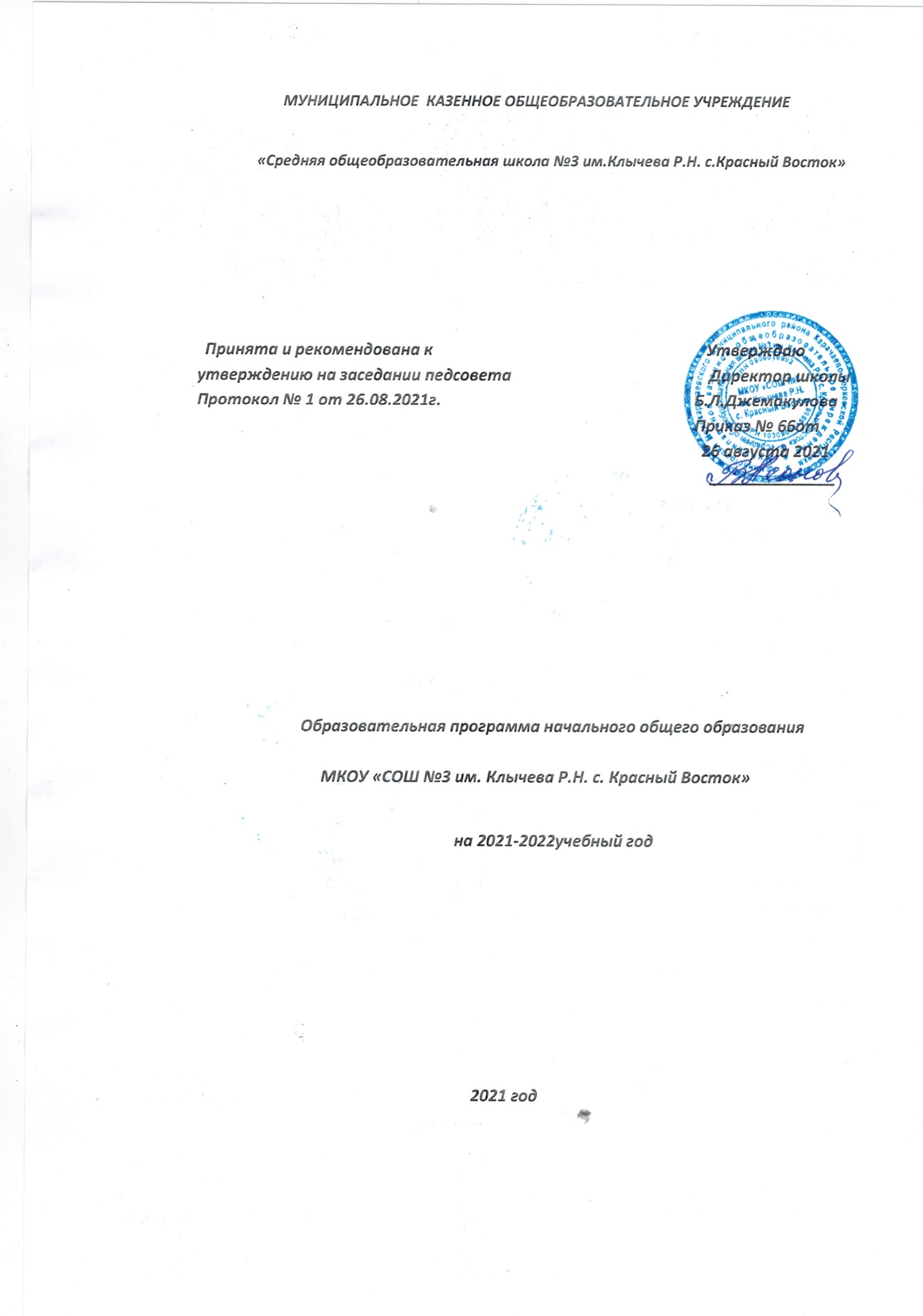                                                     СОДЕРЖАНИЕ Общие положения	1.Целевой раздел	71.1.Пояснительная записка	71.2.Планируемые результаты освоения учащимися основной  образовательной программы....................................................................................................................................131.2.1.Формирование универсальных учебных действий	151.2.1.1.Чтение. Работа с текстом (метапредметные результаты)	201.2.1.2.Формирование ИКТкомпетентности учащихся (метапредметные результаты)……………………	231.2.2.Русский язык	271.2.3.Литературное чтение	321.2.4.Иностранный язык (английский )	371.2.5.Математика 	421.2.6.Основы религиозных культур и светской этики	451.2.7.Окружающий мир	501.2.8.Изобразительное искусство	531.2.9.Музыка	571.2.10.Технология	601.2.11.Физическая культура	631.3.Система оценки достижения планируемых результатов освоения основной образовательной программы	652.Содержательный раздел	802.1.Программа формирования у учащихся универсальных учебных действий	..802.1.1. Ценностные ориентиры начального общего образования…………………….832.1.2. Характеристика универсальных учебных действий при получении начального общего образования…………………………………………………………………………….832.1.3. Связь универсальных учебных действий с содержанием учебных предметов……………………………………………………………………………………………….872.1.4. Особенности, основные направления и планируемые результаты учебно-исследовательской и проектной деятельности учащихся в рамках урочной и внеурочной деятельности……………………………………………………………………………….972.1.5. Условия, обеспечивающие развитие универсальных учебных действий у учащихся………………………………………………………………………………………1022.1.6.  Условия, обеспечивающие преемственность программы формирования у учащихся универсальных учебных действий при переходе от дошкольного к начальному и от начального к основному общему образованию…………………………………1052.1.7. Методика и инструментарий оценки успешности освоения и применения учащимися универсальных учебных действий…………………………………………1092.2.Программы отдельных учебных предметов, курсов	1112.2.1.Общие положения	1112.2.2.Основное содержание учебных предметов	1122.2.2.1.Русский язык                         1122.2.2.2.Литературное чтение	1182.2.2.3.Иностранный язык	1232.2.2.4.Математика 	1262.2.2.5.Окружающий мир	1282.2.2.6.Основы религиозных культур и светской этики	1332.2.2.7.Изобразительное искусство	1352.2.2.8.Технология	1392.2.2.9.Музыка	1412.2.2.10.Физическая культура	92.3.Программа духовно-нравственного воспитания, развития учащихся при получении начального общего образования	    1622.3.1. Цель и задачи духовно-нравственного развития, воспитания и социализации учащихся…………………………………………………………………………………1632.3.2. Основные направления и ценностные основы духовно нравственного воспитания, развития и социализации учащихся…………………………………………….1652.3.3. Основное содержание духовно-нравственного развития, воспитания и социализации учащихся……………………………………………………………………….1672.3.4. Совместная деятельность образовательного учреждения, семьи и общественности по духовно-нравственному развитию и воспитанию учащихся……………….1752.3.5. Описание форм и методов организации социально значимой деятельности учащихся…………………………………………………………………………………1812.3.6. Описание основных технологий взаимодействия и сотрудничества субъектов воспитательной деятельности и социальных институтов…………………………………1832.3.7. Описание форм и методов формирования у учащихся экологической культуры, культуры здорового и безопасного образа жизни, включая мероприятия по обучению правилам безопасного поведения на дорогах……………………………………….1832.3.8. Повышение педагогической культуры родителей (законных представителей) учащихся…………………………………………………………………………………..1862.3.9. Планируемые результаты………………………………………………………1872.3.10. Критерии и показатели эффективности деятельности организации, осуществляющей образовательную деятельность, по обеспечению воспитания и социализации учащихся……………………………………………………………………………1912.4.Программа формирования экологической культуры, здорового и безопасного образа жизни…………………….	1942.5.Программа коррекционной работы	2113.Организационный раздел	2293.1.Учебный план начального общего образования	2293.1.1. Нормативно-правовая основа формирования учебного плана………………2323.1.2. Общая характеристика учебного плана……………………………………….2333.1.3. Характеристика общих целей обучения  по каждой предметной области и учебному предмету……………………………………………………………………………2343.2.План внеурочной деятельности	                                                                     2373.2.1. Нормативно – правовая основа формирования плана внеурочной деятельности……………………………………………………………………………………………2403.2.2. Общая характеристика внеурочной деятельности……………………………2413.3.Система условий реализации основной образовательной программы	2433.3.1.Кадровые условия реализации основной образовательной программы……2443.3.2.Психологопедагогические условия реализации основной образовательной программы……………………….	2473.3.3.Финансовое обеспечение реализации основной образовательной программы …………………………….	2573.3.4.Материально-технические условия реализации основной образовательной программы	2603.3.5.Информационнометодические условия реализации основной образовательной программы	2623.3.6. Механизмы достижения целевых ориентиров в системе условий …                                                            Общие положенияОсновная образовательная программа начального общего образования (далее – ООП НОО) МКОУ «Средняя общеобразовательная школа №3 им.Клычева Р.Н. с.Красный Восток»» разработана в соответствии с требованиями федерального государственного образовательного стандарта начального общего образования (далее  — ФГОС НОО), к структуре основной образовательной программы, определяет цель, задачи, планируемые результаты, содержание и организацию образовательной деятельности при получении начального общего образования. Разработка ООП НОО осуществлена коллективом педагогов МКОУ «Средняя общеобразовательная школа №3 им.Клычева Р.Н. с.Красный Восток»», рассмотрена и принята Педагогическим советом образовательного учреждения (протокол № 1 от  26.08.2021 г.). При создании ООП НОО так же учитывались  УМК «Начальная школа XXI века», особенности начальной ступени образования, особенности образовательного учреждения, потребности и запросы участников образовательного процесса.Нормативно-правовое обеспечение реализации ООП НОО1. Конституция Российской Федерации (статья 43).2. Федеральный закон от 29.12.2012 N 273-ФЗ «Об образовании в Российской Федерации».3. Приказ Министерства образования и науки РФ № 373 от 06.10.2009 «Об утверждении и введении в действие федерального государственного образовательного стандарта начального общего образования».4. Федеральный государственный образовательный стандарт начального общего образования (в ред. Приказов Министерства образования и науки РФ
«О внесении изменений в федеральный государственный образовательный стандарт начального общего образования, утверждённый приказом министерства образования и науки Российской Федерации от 6 октября 2009г. №373» от 26.11.2010 г.  № 1241, от 22.09.2011 г.  № 2357, от 18.12.2012 г. № 1060, от от 29.12.2014 г.  № 1643).5. Постановление Главного санитарного врача Российской Федерации от 28 сентября 2020 г. № 28 «Об утверждении СанПиН 2.4.3648-20 «Санитарно-эпидемиологические требования к условиям организации обучения в общеобразовательных учреждениях».6. Письмо Министерства образования и науки РФ от 12 мая 2011 № 03-296 «Об организации внеурочной деятельности при введении Федерального государственного образовательного стандарта общего образования».7. Письмо Министерства образования и науки РФ от 24.10.2011 г. № МД -1427/ 03 «Об обеспечении преподавания комплексного курса ОРКСЭ».9. Письмо Министерства образования и науки Российской Федерации от 08.07.2011 г. № МД-883 03 «О направлении методических материалов ОРКСЭ».10. Письмо Министерства образования и науки РФ от 09.02.2012 № МД - 102/ 03 «О введении курса ОРКСЭ с 1 сентября 2012 года».11. Примерная основная образовательная программа начального общего образования (протокол от 8.04.2015 г. № 1/15  заседания федерального учебно-методического объединения по общему образованию МОиН РФ).12. Устав МКОУ «Средняя общеобразовательная школа № 3 им.Клычева Р.Н. с.Красный Восток»».13.Приаз Министерства  просвещения РФ от 20ю05.2020г №254 « Об утверждении федерального перечня учебников, рекомендуемых к использованию при реализации имеющих  государственную аккредитацию  образовательных программ начального , основного общего ,среднего общего образования. 14.  Содержание основной образовательной программы  МКОУ «Средняя общеобразовательная школа №3 им.Клычева Р.Н. с.Красный  Восток»» отражает требования ФГОС НОО и содержит три основных раздела: целевой, содержательный и организационный. 15.Приказ Министерства  образования  и науки РФ от 22.03.2021г. №115 « Об  утверждении  Порядка  организации  и осуществления образовательной деятельности по основным  общеобразовательным программам начального общего, основного общего И  среднего общего  образования( зарегистрирован в Минюсте России 20.04.2021 №63180)Целевой разделПояснительная запискаНазначение ООП НООДанная ООП НОО является организационно-правовой основой  функционирования и развития начального общего образования школы и определяет действия по её реализации. Эта программа отражает взаимодействие всех участников образовательной деятельности по достижению качественных результатов начального общего образования.Исполнители ООП НООУчастниками образовательных отношений являются учащиеся, родители (законные представители) несовершеннолетних учащихся, педагогические работники, инженерно-технические, административно-хозяйственные, медицинские и иные работники, осуществляющие вспомогательные функции.Учащиеся (лица, осваивающие ООП НОО МКОУ «Средняя общеобразовательная школа № 3») - младшие школьники в возрасте от 6,5 до 11 лет, принятые на обучение в образовательное учреждение.Родители (законные представители) учащихся, осваивающих ООП НОО МКОУ «Средняя общеобразовательная школа № 3», принимают участие в государственно-общественном управлении образовательным учреждением в соответствии с Уставом МКОУ «Средняя общеобразовательная школа № 3». Родители (законные представители) могут быть избраны (и избраны в настоящее время) в члены совета школы, Управляющего Совета, в Родительский комитет класса, так же они совместно с ребёнком выбирают кружки внеурочной деятельности, модуль курса «Основы религиозных культур и светской этики» для изучения учащимся.Учителя (учителя начальных классов, учителя-предметники (учителя физической культуры, музыки, иностранного (английского языка), реализующие ООП НОО МКОУ «Средняя общеобразовательная школа №3», обеспечивают педагогическую поддержку формирования общей культуры, духовно-нравственного, гражданского, социального, личностного и интеллектуального развития, развития творческих способностей, сохранения и укрепления здоровья учащихся; обеспечивают условия для достижения планируемых результатов (личностных, метапредметных и предметных) начального общего образования учащимися; обеспечивают качественное начальное общее образование, на основе учёта личностных, семейных, общественных потребностей и возможностей обучающегося младшего школьного возраста, индивидуальных особенностей его развития.Психолого-педагогическое консультирование осуществляется педагогом-психологом школы.Учителя, организующие педагогическое сопровождение внеурочной деятельности учащихся, обеспечивают организацию процесса воспитания личности младших школьников, индивидуальной работы с учащимися по выявлению, формированию и развитию их познавательных интересов; организацию их персонального сопровождения в образовательном пространстве внеурочной деятельности НОО МКОУ «Средняя общеобразовательная школа № 3 им.Клычева Р.Н. с.Красный Восток»».Заведующая библиотекой содействует формированию информационной компетенции учащихся, участвует в процессе воспитания, формирования общей культуры, духовно-нравственного, гражданского, социального, личностного и интеллектуального развития учащихся уровня начального общего образования. Административный персонал обеспечивает для сотрудников и учащихся образовательного учреждения условия для эффективной работы, осуществляет текущую организационную работу и контроль.Технический персонал обеспечивает функционирование информационной структуры образовательного учреждения.Медицинский персонал оказывает первую медицинскую помощь и диагностику, мониторинг здоровья учащихся, выработку рекомендаций по сохранению и укреплению здоровья учащихся, организует диспансеризацию и вакцинацию младших школьников.Совместная деятельность участников образовательного процесса - неотъемлемое условие формирования целостной образовательной среды образовательного учреждения, необходимой успешной реализации ООП НОО МКОУ «Средняя общеобразовательная школа № 3».ООП НОО МКОУ «Средняя общеобразовательная школа № 3» разработана с учётом особенностей начального общего образования как фундамента всего последующего обучения. Начальная школа — особый этап в жизни ребёнка, связанный:- с изменением при поступлении в школу ведущей деятельности ребёнка — с переходом к учебной деятельности (при сохранении значимости игровой), имеющей общественный характер и являющейся социальной по содержанию;- с освоением новой социальной позиции, расширением сферы  взаимодействия ребёнка с окружающим миром, развитием потребностей в общении, познании, социальном признании и самовыражении;- с принятием и освоением ребёнком новой социальной роли ученика, выражающейся в формировании внутренней позиции школьника, определяющей новый образ школьной жизни и перспективы личностного и познавательного развития;- с формированием у школьника основ умения учиться и способности к организации своей деятельности: принимать, сохранять цели и следовать им в учебной деятельности; планировать свою деятельность, осуществлять её контроль и оценку; взаимодействовать с учителем и сверстниками в учебной деятельности;- с изменением при этом самооценки ребёнка, которая приобретает черты адекватности и рефлексивности;- с моральным развитием, которое существенным образом связано с характером сотрудничества со взрослыми и сверстниками, общением и межличностными отношениями дружбы, становлением основ гражданской идентичности и мировоззрения.Учитываются также характерные для младшего школьного возраста (от 6,5 до 11 лет) центральные психологические новообразования, формируемые на данном уровне образования: словеснологическое мышление, произвольная смысловая память, произвольное внимание, письменная речь, анализ, рефлексия содержания, оснований и способов действий, планирование и умение действовать во внутреннем плане, знаковосимволическое мышление, осуществляемое как моделирование существенных связей и отношений объектов; развитие целенаправленной и мотивированной активности обучающегося, направленной на овладение учебной деятельностью, основой которой выступает формирование устойчивой системы учебнопознавательных и социальных мотивов и личностного смысла учения.При определении стратегических характеристик ООП НОО МКОУ «Средняя общеобразовательная школа №3» учитываются:- существующий разброс в темпах и направлениях развития детей, - индивидуальные различия в познавательной деятельности, восприятии, внимании, памяти, мышлении, речи, моторике и т. д., связанные с возрастными, психологическими и физиологическими индивидуальными особенностями детей младшего школьного возраста.При этом успешность и своевременность формирования указанных новообразований познавательной сферы, качеств и свойств личности связываются с активной позицией учителя, а также с адекватностью построения образовательной деятельности и выбора условий и методик обучения, учитывающих описанные выше особенности уровня начального общего образования.Актуальность ООП НООНеобходимость разработки ООП НОО школы связна с внедрением федеральных государственных образовательных стандартов второго поколения, призванных обеспечивать развитие  системы образования в условиях изменяющихся запросов личности и семьи, ожиданий общества и требовании государства в сфере образовании. Следствием быстрого обновления знаний является требование непрерывного образования на основе умения учиться, в связи с чем происходит изменение парадигмы образования – от парадигмы знаний, умений и навыков к парадигме развития личности учащегося. Главной целью образования становится не передача знаний и социального опыта, а развитие личности ученика.Формируемые на ступени начального общего образования умения и навыки обеспечивают не только дальнейшее развитие ребёнка, но и активное восприятие и осмысление текущей повседневной жизни, получение радости от умелого проявления жизненных сил, приобретаемых в процессе взросления знаний и учений.Актуальность ООП НОО МКОУ «Средняя общеобразовательная школа №3»  заключается в том, что умение учиться, составляющее основу личностного развития учащегося, означает умение учиться познавать и преобразовывать мир, ставить проблемы, искать и находить новые решения; учиться сотрудничать с другими людьми на основе уважения и равноправия.Основная образовательная программа начальной школы направлена на удовлетворение потребностей:- учащихся - в программах обучения, стимулирующих развитие познавательных и творческих возможностей личности;- общества и государства - в реализации программ развития личности, направленных на формирование способностей к продуктивной творческой деятельности в сфере науки, культуры, общественных отношений, которые обеспечат в будущем становление интеллектуальной элиты;- республики КЧР - в сохранении и развитии традиций республики.Основная образовательная программа начального общего образования МКОУ «Средняя общеобразовательная школа № 3» создана с учётом особенностей и традиций учреждения, предоставляющих возможности учащимся в раскрытии интеллектуальных и творческих возможностей личности.На данный момент в школе обучаются 188 ученика. Цель реализации ООП НОО МКОУ «Средняя общеобразовательная школа №3» — создание образовательной среды оптимальной для развития личности обучающегося, обеспечивающей не только успешное образование на данной ступени, но и широкий перенос освоенных средств на следующие ступени образования и во внешкольную практику в соответствии с требованиями ФГОС НОО.Для достижение поставленной цели при разработке и реализации ООП НОО  предусматривается решение следующих основных задач:- создать условия для формирования общей культуры, духовно нравственного, гражданского, социального, личностного и интеллектуального развития, развития творческих способностей, сохранения и укрепления здоровья учащихся;- создать условия для обеспечения планируемых результатов по освоению выпускником целевых установок, приобретения знаний, умений, навыков, компетенций и компетентностей, определяемых личностными, семейными, общественными, государственными потребностями и возможностями обучающегося младшего школьного возраста, индивидуальными особенностями его развития и состояния здоровья;- способствовать становлению и развитию личности ученика в её индивидуальности, самобытности, уникальности и неповторимости;- создать условия для обеспечения преемственности начального общего и основного общего образования;- создать условия для достижения планируемых результатов освоения ООП НОО всеми учащимися, в том числе детьми с ограниченными возможностями здоровья (далее - дети с ОВЗ);- обеспечить доступность получения качественного начального общего образования;- выявлять и развивать способности учащихся, в том числе одарённых детей, через систему урочной, внеурочной и внешкольной деятельности, а так же проектно-исследовательскую деятельность, организацию общественно-полезной деятельности, в том числе социальной практики с использованием возможностей учреждений дополнительного образования детей;- привлекать учащихся, их родителей (законных представителей),  педагогических работников и общественность к проектированию и развитию внутришкольной социальной среды на основе выработки общих позиций, единых требований школы и семьи по обучению и воспитанию учащихся;- использовать в образовательной деятельности современные образовательные технологии деятельностного типа;- предоставлять учащимся возможности для эффективной самостоятельной работы, благодаря взаимосвязи урочной и внеурочной деятельности;- включать учащихся в процессы познания и преобразования внешкольной социальной среды для приобретения опыта реального управления и действия на основе краеведческой, природоохранной деятельности и социальных практик.В основе реализации ООП НОО лежит системнодеятельностный подход, который предполагает:- воспитание и развитие качеств личности, отвечающих требованиям информационного общества, инновационной экономики, задачам построения российского гражданского общества на основе принципов толерантности, диалога культур и уважения его многонационального, полилингвального, поликультурного и поликонфессионального состава;- переход к стратегии социального проектирования и конструирования на основе разработки содержания и технологий образования, определяющих пути и способы достижения социально желаемого уровня (результата) личностного и познавательного развития учащихся;- ориентацию на достижение цели и основного результата образования — развитие личности обучающегося на основе освоения универсальных учебных действий, познания и освоения мира;- признание решающей роли содержания образования, способов организации образовательной деятельности и учебного сотрудничества в достижении целей личностного и социального развития учащихся;- учёт индивидуальных возрастных, психологических и физиологических особенностей учащихся, роли и значения видов деятельности и форм общения при определении образовательно-воспитательных целей и путей их достижения;- обеспечение преемственности дошкольного, начального общего, основного общего, среднего общего и профессионального образования;- разнообразие индивидуальных образовательных траекторий и индивидуального развития каждого обучающегося (в том числе лиц, проявивших выдающиеся способности, и детей с ОВЗ), обеспечивающих рост творческого потенциала, познавательных мотивов, обогащение форм учебного сотрудничества и расширение зоны ближайшего развития.Реализация данной программы будет происходить через урочную и внеурочную деятельность.Планируемые результаты освоения учащимися основной общеобразовательной  программыПланируемые результаты освоения ООП НОО являются одним из важнейших механизмов реализации требований ФГОС НОО к результатам учащихся, освоивших основную образовательную программу. Они представляют собой систему обобщённых личностно ориентированных целей образования, допускающих дальнейшее уточнение и конкретизацию, что обеспечивает определение и выявление всех составляющих планируемых результатов, подлежащих формированию и оценке.Все рабочие программы учебных предметов и курсов в МКОУ «Средняя общеобразовательная школа №3» разрабатываются в соответствии с планируемыми результатами освоения ООП НОО, что обеспечивает связь между требованиями ФГОС НОО, образовательной деятельностью и системой оценки результатов освоения ООП НОО МКОУ «Средняя общеобразовательная школа №3», уточняя и конкретизируя общее понимание личностных, метапредметных и предметных результатов для каждой учебной программы с учётом ведущих целевых установок их освоения, возрастной специфики учащихся и требований, предъявляемых системой оценки. В соответствии с системнодеятельностным подходом содержание планируемых результатов в ООП НОО и рабочих программах учебных курсов МКОУ «Средняя общеобразовательная школа №3» даёт представление о том, какими именно действиями  – познавательными, личностными, регулятивными, коммуникативными, преломлёнными через специфику содержания того или иного предмета – овладеют учащиеся в ходе образовательной деятельности. В системе планируемых результатов особо выделяется учебный материал, имеющий опорный характер, т. е. служащий основой для последующего обучения. Это планируемые результаты из блока «Выпускник начальной школы научится». Система знаний и учебных действий, которая включена в эту группу, при наличии специальной целенаправленной работы учителя может быть освоена подавляющим большинством детей.Достижение планируемых результатов этой группы выносится на итоговую оценку, которая может осуществляться как в ходе освоения данной программы посредством накопительной системы оценки (портфель достижений - портфолио), так и по итогам её освоения (итоговая работа). Оценка освоения опорного материала на уровне, характеризующем исполнительскую компетентность учащихся, ведётся с помощью заданий базового уровня, а на уровне действий, соответствующих зоне ближайшего развития, — с помощью заданий  повышенного уровня. Успешное выполнение учащимися заданий базового уровня служит единственным основанием для положительного решения вопроса о возможности перехода на следующий уровень обучения.Так же выделяется второй блок планируемых результатов - «Выпускник начальной школы получит  возможность научиться», который включает в себя систему учебных действий в отношении знаний, умений, навыков, расширяющих и углубляющих опорную систему или выступающих как пропедевтика для дальнейшего изучения данного предмета (в учебных программах выделяются курсивом). Уровень достижений, соответствующий планируемым результатам этой группы, могут продемонстрировать только отдельные учащиеся, имеющие более высокий уровень мотивации и способностей. В повседневной практике обучения эта группа целей не отрабатывается со всеми без исключения учащимися как в силу повышенной сложности учебных действий для учащихся, так и в силу повышенной сложности учебного материала и/или его пропедевтического характера на данном уровне обучения. Основные цели такого включения — предоставить возможность учащимся продемонстрировать овладение более высокими (по сравнению с базовым) уровнями достижений и выявить динамику роста численности группы наиболее подготовленных учащихся. При этом  невыполнение учащимися заданий, с помощью которых ведётся оценка достижения планируемых результатов этой группы, не является препятствием для перехода на следующий уровень обучения.Формирование универсальных учебных действий (личностные и метапредметные результаты)В результате изучения всех без исключения предметов при получении начального общего образования в МКОУ «Средняя общеобразовательная школа №3» у выпускников будут сформированы личностные, регулятивные, познавательные и коммуникативные универсальные учебные действия как основа умения учиться.Личностные универсальные учебные действияУ выпускника начальной школы будут сформированы:- внутренняя позиция школьника на уровне положительного отношения к школе, ориентации на содержательные моменты школьной действительности и принятия образца «хорошего ученика»;- широкая мотивационная основа учебной деятельности, включающая социальные, учебнопознавательные и внешние мотивы;- учебнопознавательный интерес к новому учебному материалу и способам решения новой задачи;- ориентация на понимание причин успеха в учебной деятельности, в том числе на самоанализ и самоконтроль результата, на анализ соответствия результатов требованиям конкретной задачи, на понимание оценок учителей, товарищей, родителей и других людей;- способность к оценке своей учебной деятельности;- основы гражданской идентичности, своей этнической принадлежности в форме осознания «Я» как члена семьи, представителя народа, гражданина России, чувства сопричастности и гордости за свою Родину, народ и историю, осознание ответственности человека за общее благополучие;- ориентация в нравственном содержании и смысле как собственных поступков, так и поступков окружающих людей;- знание основных моральных норм и ориентация на их выполнение;- развитие этических чувств — стыда, вины, совести как регуляторов морального поведения; понимание чувств других людей и сопереживание им;- установка на здоровый образ жизни;- основы экологической культуры: принятие ценности природного мира, готовность следовать в своей деятельности нормам природоохранного, нерасточительного, здоровьесберегающего поведения;- чувство прекрасного и эстетические чувства на основе знакомства с мировой и отечественной художественной культурой.Выпускник получит возможность для формирования:- внутренней позиции обучающегося на уровне положительного отношения к образовательной организации, понимания необходимости учения, выраженного в преобладании учебно-познавательных мотивов и предпочтении социального способа оценки знаний;- выраженной устойчивой учебно-познавательной мотивации учения;- устойчивого учебно-познавательного интереса к новым общим способам решения задач;- адекватного понимания причин успешности / неуспешности учебной деятельности;- положительной адекватной дифференцированной самооценки на основе критерия успешности реализации социальной роли «хорошего ученика»;- компетентности в реализации основ гражданской идентичности в поступках и деятельности;- морального сознания на конвенциональном уровне, способности к решению моральных дилемм на основе учёта позиций партнёров в общении, ориентации на их мотивы и чувства, устойчивое следование в поведении моральным нормам и этическим требованиям;- установки на здоровый образ жизни и реализации её в реальном поведении и поступках;- осознанных устойчивых эстетических предпочтений и ориентации на искусство как значимую сферу человеческой жизни; Регулятивные универсальные учебные действияВыпускник начальной школы научится:- принимать и сохранять учебную задачу;- учитывать выделенные учителем ориентиры действия в новом учебном материале в сотрудничестве с учителем;- планировать свои действия в соответствии с поставленной задачей и условиями её реализации, в том числе во внутреннем плане;- учитывать установленные правила в планировании и контроле способа решения;- осуществлять итоговый и пошаговый контроль по результату;- оценивать правильность выполнения действия на уровне адекватной ретроспективной оценки соответствия результатов требованиям данной задачи;- адекватно воспринимать предложения и оценку учителей, товарищей, родителей и других людей;- различать способ и результат действия;- вносить необходимые коррективы в действие после его завершения на основе его оценки и учёта характера сделанных ошибок, использовать предложения и оценки для создания нового, более совершенного результата, использовать запись в цифровой форме хода и результатов решения задачи, собственной звучащей речи на русском и иностранном языках.Выпускник начальной школы получит  возможность научиться:- в сотрудничестве с учителем ставить новые учебные задачи;- преобразовывать практическую задачу в познавательную;- проявлять познавательную инициативу в учебном сотрудничестве;- самостоятельно учитывать выделенные учителем ориентиры действия в новом учебном материале;- осуществлять констатирующий и предвосхищающий контроль по результату и по способу действия, актуальный контроль на уровне произвольного внимания;- самостоятельно оценивать правильность выполнения действия и вносить необходимые коррективы в исполнение как по ходу его реализации, так и в конце действия.Познавательные универсальные учебные действияВыпускник начальной школы научится:- осуществлять поиск необходимой информации для выполнения учебных заданий с использованием учебной литературы, энциклопедий, справочников (включая электронные, цифровые), в открытом информационном пространстве, в том числе контролируемом пространстве сети Интернет;- осуществлять запись (фиксацию) выборочной информации об окружающем мире и о себе самом, в том числе с помощью инструментов ИКТ;- использовать знаковосимволические средства, в том числе модели (включая виртуальные) и схемы (включая концептуальные), для решения задач;- проявлять познавательную инициативу в учебном сотрудничестве;- строить сообщения в устной и письменной форме;- ориентироваться на разнообразие способов решения задач;- основам смыслового восприятия художественных и познавательных текстов, выделять существенную информацию из сообщений разных видов (в первую очередь текстов);- осуществлять анализ объектов с выделением существенных и несущественных признаков;- осуществлять синтез как составление целого из частей;- проводить сравнение, сериацию и классификацию по заданным критериям;- устанавливать причинноследственные связи в изучаемом круге явлений;- строить рассуждения в форме связи простых суждений об объекте, его строении, свойствах и связях;- обобщать, т. е. осуществлять генерализацию и выведение общности для целого ряда или класса единичных объектов, на основе выделения сущностной связи;- осуществлять подведение под понятие на основе распознавания объектов, выделения существенных признаков и их синтеза;- устанавливать аналогии;- владеть рядом общих приёмов решения задач.  Выпускник начальной школы получит  возможность научиться:- осуществлять расширенный поиск информации с использованием ресурсов библиотек и сети Интернет;- записывать, фиксировать информацию об окружающем мире с помощью инструментов ИКТ;- создавать и преобразовывать модели и схемы для решения задач;- осознанно и произвольно строить сообщения в устной и письменной форме;- осуществлять выбор наиболее эффективных способов решения задач в зависимости от конкретных условий;- осуществлять синтез как составление целого из частей, самостоятельно достраивая и восполняя недостающие компоненты;- осуществлять сравнение, сериацию и классификацию, самостоятельно выбирая основания и критерии для указанных логических операций;- строить логическое рассуждение, включающее установление причинно -следственных связей;- произвольно и осознанно владеть общими приёмами решения задач.Коммуникативные универсальные учебные действияВыпускник начальной школы научится:- адекватно использовать коммуникативные, прежде всего речевые, средства для решения различных коммуникативных задач, строить монологическое высказывание (в том числе сопровождая его аудиовизуальной поддержкой), владеть диалогической формой коммуникации, используя в том числе средства и инструменты ИКТ и дистанционного общения;- допускать возможность существования у людей различных точек зрения, в том числе не совпадающих с его собственной, и ориентироваться на позицию партнёра в общении и взаимодействии;- учитывать разные мнения и стремиться к координации различных позиций в сотрудничестве;- формулировать собственное мнение и позицию;- договариваться и приходить к общему решению в совместной деятельности, в том числе в ситуации столкновения интересов;- строить понятные для партнёра высказывания, учитывающие, что партнёр знает и видит, а что нет;- задавать вопросы;- контролировать действия партнёра;- использовать речь для регуляции своего действия;- адекватно использовать речевые средства для решения различных коммуникативных задач, строить монологическое высказывание, владеть диалогической формой речи.  Выпускник начальной школы получит  возможность научиться:- учитывать и координировать в сотрудничестве позиции других людей, отличные от собственной;- учитывать разные мнения и интересы и обосновывать собственную позицию;- понимать относительность мнений и подходов к решению проблемы;- аргументировать свою позицию и координировать её с позициями партнёров в сотрудничестве при выработке общего решения в совместной деятельности;- продуктивно содействовать разрешению конфликтов на основе учёта интересов и позиций всех участников;- с учётом целей коммуникации достаточно точно, последовательно и полно передавать партнёру необходимую информацию как ориентир для построения действия;- задавать вопросы, необходимые для организации собственной деятельности и сотрудничества с партнёром;- осуществлять взаимный контроль и оказывать в сотрудничестве необходимую взаимопомощь;- адекватно использовать речевые средства для эффективного решения разнообразных коммуникативных задач, планирования и регуляции своей деятельности.Чтение. Работа с текстом (метапредметные результаты)В результате изучения всех без исключения учебных предметов при получении начального общего образования в МКОУ «Средняя общеобразовательная школа №3» выпускники начальной школы приобретут первичные навыки работы с содержащейся в текстах информацией в процессе чтения соответствующих возрасту литературных, учебных, научно-познавательных текстов, инструкций. Выпускники научатся осознанно читать тексты с целью удовлетворения познавательного интереса, освоения и использования информации. Выпускники овладеют элементарными навыками чтения информации, представленной в наглядно-символической форме, приобретут опыт работы с текстами, содержащими рисунки, таблицы, диаграммы, схемы.Выпускник начальной школы научится:- искать, выделять нужную для решения практической или учебной задачи информацию;- систематизировать, сопоставлять, анализировать и обобщать имеющиеся в тексте идеи и информацию, интерпретировать и преобразовывать их;- использовать полученную из разного вида текстов информацию для установления несложных причинно-следственных связей и зависимостей, объяснения, обоснования утверждений, а также принятия решений в простых учебных и практических ситуациях.Выпускник начальной школы получит  возможность научиться:- самостоятельно организовывать поиск информации;- приобретёт первичный опыт критического отношения к получаемой информации, сопоставления её с информацией из других источников и имеющимся жизненным опытом.Работа с текстом: поиск информации и понимание прочитанногоВыпускник начальной школы научится:- находить в тексте конкретные сведения, факты, заданные в явном виде;- определять тему и главную мысль текста;- делить тексты на смысловые части, составлять план текста;- вычленять содержащиеся в тексте основные события и
устанавливать их последовательность; упорядочивать информацию по заданному основанию;- сравнивать между собой объекты, описанные в тексте, выделяя 2—3 существенных признака;- понимать информацию, представленную в неявном виде (например, находить в тексте несколько примеров, доказывающих приведённое утверждение; характеризовать явление по его описанию; выделять общий признак группы элементов);- понимать информацию, представленную разными способами: словесно, в виде таблицы, схемы, диаграммы;- понимать текст, опираясь не только на содержащуюся в нём информацию, но и на жанр, структуру, выразительные средства текста;- использовать различные виды чтения: ознакомительное, изучающее, поисковое, выбирать нужный вид чтения в соответствии с целью чтения;- ориентироваться в соответствующих возрасту словарях и справочниках.Выпускник начальной школы получит  возможность научиться:- использовать формальные элементы текста (например,
подзаголовки, сноски) для поиска нужной информации;- работать с несколькими источниками информации;- сопоставлять информацию, полученную из нескольких источников.Работа с текстом: преобразование и интерпретация информацииВыпускник начальной школы научится:- пересказывать текст подробно и сжато, устно и письменно;- соотносить факты с общей идеей текста, устанавливать простые связи, не показанные в тексте напрямую;- формулировать несложные выводы, основываясь на тексте; находить аргументы, подтверждающие вывод;- сопоставлять и обобщать содержащуюся в разных частях текста информацию;- составлять на основании текста небольшое монологическое высказывание, отвечая на поставленный вопрос.Выпускник начальной школы получит  возможность научиться:- делать выписки из прочитанных текстов с учётом цели их дальнейшего использования;- составлять небольшие письменные аннотации к тексту, отзывы о прочитанном.Работа с текстом: оценка информацииВыпускник начальной школы научится:- высказывать оценочные суждения и свою точку зрения о прочитанном тексте;- оценивать содержание, языковые особенности и структуру текста; определять место и роль иллюстративного ряда в тексте;- на основе имеющихся знаний, жизненного опыта подвергать сомнению достоверность прочитанного, обнаруживать недостоверность получаемых сведений, пробелы в информации и находить пути восполнения этих пробелов;- участвовать в учебном диалоге при обсуждении прочитанного или прослушанного текста.Выпускник начальной школы получит  возможность научиться:- сопоставлять различные точки зрения;- соотносить позицию автора с собственной точкой зрения;- в процессе работы с одним или несколькими источниками выявлять достоверную (противоречивую) информацию.Формирование ИКТ компетентности учащихся   (метапредметные результаты)В результате изучения всех без исключения предметов при получении начального общего образования в МКОУ «Средняя общеобразовательная школа №3» у учащихся начинается формирование навыков, необходимых для жизни и работы в современном высокотехнологичном обществе. Учащиеся приобретут опыт работы с информационными объектами, в которых объединяются текст, наглядно-графические изображения, цифровые данные, неподвижные и движущиеся изображения, звук, ссылки и базы данных,  которые могут передаваться как устно, так и с помощью телекоммуникационных технологий или размещаться в Интернете.Учащиеся познакомятся с различными средствами информационно-коммуникационных технологий (ИКТ), освоят общие безопасные и эргономичные принципы работы с ними; осозна̒ют возможности различных средств ИКТ для использования в обучении, развития собственной познавательной деятельности и общей культуры.Они приобретут первичные навыки обработки и поиска информации при помощи средств ИКТ: научатся вводить различные виды информации в компьютер: текст, звук, изображение, цифровые данные; создавать, редактировать, сохранять и передавать медиасообщения.Выпускники научатся оценивать потребность в дополнительной информации для решения учебных задач и самостоятельной познавательной деятельности; определять возможные источники её получения; критически относиться к информации и к выбору источника информации.Они научатся планировать, проектировать и моделировать процессы в простых учебных и практических ситуациях.В результате использования средств и инструментов ИКТ и ИКТ-ресурсов для решения разнообразных учебно-познавательных и учебно-практических задач, охватывающих содержание всех изучаемых предметов, у учащихся будут формироваться и развиваться необходимые универсальные учебные действия и специальные учебные умения, что заложит основу успешной учебной деятельности в средней и старшей школе.Знакомство со средствами ИКТ, гигиена работы с компьютеромВыпускник начальной школы научится:- использовать безопасные для органов зрения, нервной системы, опорнодвигательного аппарата эргономичные приёмы работы с компьютером и другими средствами ИКТ; выполнять компенсирующие физические упражнения (минизарядку);- организовывать систему папок для хранения собственной информации в компьютере.Технология ввода информации в компьютер: ввод текста, запись звука, изображения, цифровых данныхВыпускник начальной школы научится:- вводить информацию в компьютер с использованием различных технических средств (фото- и видеокамеры, микрофона и т. д.), сохранять полученную информацию набирать небольшие тексты на родном языке; набирать короткие тексты на иностранном языке, использовать компьютерный перевод отдельных слов;- рисовать (создавать простые изображения) на графическом планшете;- сканировать рисунки и тексты.Выпускник начальной школы получит  возможность научиться: использовать программу распознавания сканированного текста на русском языке.Обработка и поиск информацииВыпускник начальной школы научится:подбирать подходящий по содержанию и техническому качеству результат видеозаписи и фотографирования, использовать сменные носители (флэш-карты);описывать по определенному алгоритму объект или процесс наблюдения, записывать аудиовизуальную и числовую информацию о нём, используя инструменты ИКТ;собирать числовые данные в естественно-научных наблюдениях и экспериментах, используя цифровые датчики, камеру, микрофон и другие средства ИКТ, а также в ходе опроса людей;редактировать тексты, последовательности изображений, слайды в соответствии с коммуникативной или учебной задачей, включая редактирование текста, цепочек изображений, видео- и аудиозаписей, фотоизображений;пользоваться основными функциями стандартного текстового редактора, использовать полуавтоматический орфографический контроль; использовать, добавлять и удалять ссылки в сообщениях разного вида; следовать основным правилам оформления текста;искать информацию в соответствующих возрасту цифровых словарях и справочниках, базах данных, контролируемом Интернете, системе поиска внутри компьютера; составлять список используемых информационных источников (в том числе с использованием ссылок);заполнять учебные базы данных.Выпускник начальной школы получит  возможность научиться: грамотно формулировать запросы при поиске в сети Интернет и базах данных, оценивать, интерпретировать и сохранять найденную информацию; критически относиться к информации и к выбору источника информации.Создание, представление и передача сообщенийВыпускник начальной школы научится:создавать текстовые сообщения с использованием средств ИКТ, редактировать, оформлять и сохранять их;создавать простые сообщения в виде аудио- и видеофрагментов или последовательности слайдов с использованием иллюстраций, видеоизображения, звука, текста;готовить и проводить презентацию перед небольшой аудиторией: создавать план презентации, выбирать аудиовизуальную поддержку, писать пояснения и тезисы для презентации;создавать простые схемы, диаграммы, планы и пр.;создавать простые изображения, пользуясь графическими возможностями компьютера; составлять новое изображение из готовых фрагментов (аппликация);размещать сообщение в информационной образовательной среде образовательной организации;пользоваться основными средствами телекоммуникации; участвовать в коллективной коммуникативной деятельности в информационной образовательной среде, фиксировать ход и результаты общения на экране и в файлах.Выпускник начальной школы получит  возможность научиться:представлять данные;создавать музыкальные произведения с использованием компьютера и музыкальной клавиатуры, в том числе из готовых музыкальных фрагментов и «музыкальных петель».Планирование деятельности, управление и организацияВыпускник начальной школы научится:создавать движущиеся модели и управлять ими в компьютерно управляемых средах (создание простейших роботов);определять последовательность выполнения действий, составлять инструкции (простые алгоритмы) в несколько действий, строить программы для компьютерного исполнителя с использованием конструкций последовательного выполнения и повторения;планировать несложные исследования объектов и процессов внешнего мира.Выпускник начальной школы получит  возможность научиться:проектировать несложные объекты и процессы реального мира, своей собственной деятельности и деятельности группы, включая навыки роботехнического проектированиямоделировать объекты и процессы реального мира.Планируемые предметные результаты и содержание образовательной области «Филология» на уровне начального общего образованияПредметные результаты освоения ООП НОО МКОУ «Средняя общеобразовательная школа № 3» определены на основе требований, представленных в ФГОС НОО второго поколения, конкретизированных в Примерной основной образовательной программе начального общего образования. В структуре предметных результатов выделяются два уровня освоения учебного предмета – базовый («Выпускник начальной школы научится:») и повышенный («Выпускник начальной школы получит  возможность научиться»).Русский язык Предметные результаты изучения русского языка в начальной школе: 1) воспитание ценностного отношения к русскому языку как хранителю культуры, включение в культурно-языковое поле  народа, формирование первоначальных представлений о единстве и многообразии языкового и культурного пространства России, о языке как основе национального самосознания;2) понимание учащимися того, что язык представляет собой явление национальной культуры и основное средство человеческого общения, осознание значения русского языка как государственного языка Российской Федерации, языка межнационального общения; 3) обогащение активного и потенциального словарного запаса, развитие у учащихся культуры владения русским  языком в соответствии с нормами устной и письменной речи, правилами речевого этикета;4) сформированность позитивного отношения к правильной устной и письменной речи как показателям общей культуры и гражданской позиции человека;5) формирование первоначальных научных знаний о русском  языке как системе и как развивающемся явлении, о его уровнях и единицах, о закономерностях его функционирования , формирование позитивного отношения к правильной устной и письменной родной речи как показателям общей культуры и гражданской позиции человека; умение ориентироваться в целях, задачах, средствах и условиях общения, выбирать адекватные языковые средства для успешного решения коммуникативных задач;6) овладение учебными действиями с языковыми единицами и умение использовать знания для решения познавательных, практических и коммуникативных задач.У  учащихся, освоивших основную образовательную программу начального общего образования, будет сформирован учебно-познавательный интерес к новому учебному материалу и способам решения новой языковой задачи, что заложит основы успешной учебной деятельности при продолжении изучения курса русского языка и родного языка на следующем уровне образования.Содержательная линия «Система языка»Раздел «Фонетика и графика»Выпускник начальной школы научится:различать звуки и буквы;характеризовать звуки русского языка: гласные ударные/безударные; согласные твёрдые/мягкие, парные/непарные твёрдые и мягкие; согласные звонкие/глухие, парные/непарные звонкие и глухие;пользоваться русским алфавитом на основе знания последовательности букв в нем для упорядочивания слов и поиска необходимой информации в различных словарях и справочниках.Выпускник начальной школы получит  возможность научиться:выделять в словах слоги;проводить фонетический разбор слова самостоятельно по предложенному в учебнике алгоритму и оценивать правильность проведения данного вида разбора слова.Раздел «Орфоэпия»Выпускник начальной школы получит  возможность научиться:соблюдать нормы русского  литературного языка в собственной речи и оценивать соблюдение этих норм в речи собеседников (в объёме представленного в учебнике материала);находить при сомнении в правильности постановки ударения или произношения слова ответ самостоятельно (по словарю учебника) или обращаться за помощью (к учителю, родителям и др.)Раздел «Состав слова (морфемика)»Выпускник начальной школы научится:различать:изменяемые и неизменяемые слова; родственные (однокоренные) слова и формы слов;однокоренные слова и синонимы, однокоренные слова и слова с омонимичными корнями;находить в словах с однозначно выделяемыми морфемами окончание, корень, приставку, суффикс.Выпускник начальной школы получит  возможность научиться:устанавливать способ словообразования слова (в объёме программы);разбирать по составу слова с однозначно выделяемыми морфемами в соответствии с предложенным в учебнике алгоритмом; оценивать правильность проведения разбора слова по составу.Раздел «Лексика»Выпускник начальной школы научится:выявлять слова, значение которых требует уточнения;определять значение слова по тексту или уточнять с помощью толкового словаря.Выпускник начальной школы получит  возможность научиться:подбирать синонимы для устранения повторов в тексте;подбирать антонимы для точной характеристики предметов при их сравнении;различать однозначные и многозначные слова;опознавать фразеологизмы, различать фразеологизмы и слова;различать употребление в тексте слов в прямом и переносном значении (простые случаи);оценивать уместность использования слов в тексте;выбирать слова из ряда предложенных для успешного решения коммуникативной задачи.Раздел «Морфология»Выпускник начальной школы научится:распознавать грамматические признаки слов:грамматические признаки имён существительных – род, число, падеж, склонение;грамматические признаки имён прилагательных – род, число, падеж;грамматические признаки глаголов - число, время, род (в прошедшем времени), лицо (в настоящем и будущем времени), спряжение.с учётом совокупности выявленных признаков (что называет, на какие вопросы отвечает, как изменяется) относить слова к определенной группе основных частей речи (имена существительные, имена прилагательные, глаголы).Выпускник начальной школы получит  возможность научиться:проводить морфологический разбор имён существительных, имён прилагательных, глаголов по предложенному в учебнике алгоритму; оценивать правильность проведения морфологического разбора;находить в тексте такие части речи, как личные местоимения и наречия, предлоги вместе с существительными и личными местоимениями, к которым они относятся, союзы и, а, но, частицу не при глаголах.Раздел «Синтаксис»Выпускник начальной школы научится:различать предложение, словосочетание, слово;устанавливать при помощи смысловых вопросов связь между словами в словосочетании и предложении;классифицировать предложения по цели высказывания, находить повествовательные/побудительные/вопросительные предложения;определять восклицательную/невосклицательную интонацию предложения;находить главные и второстепенные (без деления на виды) члены предложения;выделять предложения с однородными членами.Выпускник начальной школы получит  возможность научиться:различать второстепенные члены предложения —определения, дополнения, обстоятельства;выполнять в соответствии с предложенным в учебнике алгоритмом разбор простого предложения (по членам предложения, синтаксический), оценивать правильность разбора;различать простые и сложные предложения.Содержательная линия «Орфография и пунктуация»Выпускник начальной школы научится:применять правила правописания (в объёме содержания курса);определять (уточнять) написание слова по орфографическому словарю учебника;безошибочно списывать текст объёмом 80—90 слов;писать под диктовку тексты объёмом 75—80 слов в соответствии с изученными правилами правописания;проверять собственный и предложенный текст, находить и исправлять орфографические и пунктуационные ошибки.Выпускник начальной школы получит  возможность научиться:осознавать место возможного возникновения орфографической ошибки;подбирать примеры с определённой орфограммой;при составлении собственных текстов перефразировать записываемое, чтобы избежать орфографических и пунктуационных ошибок;- при работе над ошибками осознавать причины появления ошибки и определять способы действий, помогающие предотвратить её в последующих письменных работах.Содержательная линия «Развитие речи»Выпускник начальной школы научится:оценивать правильность (уместность) выбора языковых и неязыковых средств устного общения на уроке, в школе, в быту, со знакомыми и незнакомыми, с людьми разного возраста;соблюдать в повседневной жизни нормы речевого этикета и правила устного общения (умение слышать, реагировать на реплики, поддерживать разговор);выражать собственное мнение и аргументировать его;самостоятельно озаглавливать текст;составлять план текста;сочинять письма, поздравительные открытки, записки и другие небольшие тексты для конкретных ситуаций общения.Выпускник начальной школы получит  возможность научиться:создавать тексты по предложенному заголовку;подробно или выборочно пересказывать текст;пересказывать текст от другого лица;составлять устный рассказ на определённую тему с использованием разных типов речи: описание, повествование, рассуждение;анализировать и корректировать тексты с нарушенным порядком предложений, находить в тексте смысловые пропуски;корректировать тексты, в которых допущены нарушения культуры речи;анализировать последовательность собственных действий при работе над изложениями и сочинениями и соотносить их с разработанным алгоритмом; оценивать правильность выполнения учебной задачи: соотносить собственный текст с исходным (для изложений) и с назначением, задачами, условиями общения (для самостоятельно создаваемых текстов);соблюдать нормы речевого взаимодействия при интерактивном общении (smsсообщения, электронная почта, Интернет и другие виды и способы связи).Литературное чтениеПредметные результаты изучения литературного чтения в начальной школе (с учётом специфики содержания предметной области «филология», включающей в себя предмет «литературное чтение»):1) понимание литературы как явления национальной и мировой культуры; понимание родной литературы как одной из основных национально-культурных ценностей народа, как особого способа познания жизни, как явления национальной и мировой культуры, средства сохранения и передачи нравственных ценностей и традиций;2) осознание значимости чтения на родном языке для личного развития; формирование представлений о мире, национальной истории и культуре, первоначальных этических представлений, понятий о добре и зле, нравственности; формирование потребности в систематическом чтении на родном языке как средстве познания себя и мира; обеспечение культурной самоидентификации; успешности обучения по всем учебным предметам; формирование потребности в систематическом чтении;3) понимание роли чтения, использование разных видов чтения (ознакомительное, изучающее, выборочное, поисковое); умение осознанно воспринимать и оценивать содержание и специфику различных текстов, участвовать в их обсуждении, давать и обосновывать нравственную оценку поступков героев;4) достижение необходимого для продолжения образования уровня читательской компетентности, общего речевого развития, то есть овладение техникой чтения вслух и про себя, элементарными приемами интерпретации, анализа и преобразования художественных, научно-популярных и учебных текстов с использованием элементарных литературоведческих понятий;	5) осознание коммуникативно-эстетических возможностей родного языка на основе изучения выдающихся произведений культуры своего народа, умение самостоятельно выбирать интересующую литературу; пользоваться справочными источниками для понимания и получения дополнительной информации; 6) умение самостоятельно выбирать интересующую литературу; пользоваться справочными источниками для понимания и получения дополнительной информации".К концу обучения в начальной школе дети будут готовы к дальнейшему обучению и систематическому изучению литературы в средней школе, будет достигнут необходимый уровень читательской компетентности, речевого развития, сформированы универсальные действия, отражающие учебную самостоятельность и познавательные интересы, основы элементарной оценочной деятельности.Виды речевой и читательской деятельностиВыпускник начальной школы научится:осознавать значимость чтения для дальнейшего обучения, саморазвития; воспринимать чтение как источник эстетического, нравственного, познавательного опыта; понимать цель чтения: удовлетворение читательского интереса и приобретение опыта чтения, поиск фактов и суждений, аргументации, иной информации;прогнозировать содержание текста художественного произведения по заголовку, автору, жанру и осознавать цель чтения;читать со скоростью, позволяющей понимать смысл прочитанного;различать на практическом уровне виды текстов (художественный, учебный, справочный), опираясь на особенности каждого вида текста;читать (вслух) выразительно доступные для данного возраста прозаические произведения и декламировать стихотворные произведения после предварительной подготовки;использовать различные виды чтения: изучающее, выборочное ознакомительное, выборочное поисковое, выборочное просмотровое в соответствии с целью чтения (для всех видов текстов);ориентироваться в содержании художественного, учебного и научно-популярного текста, понимать его смысл (при чтении вслух и про себя, при прослушивании); различать на практическом уровне виды текстов (художественный и научно-популярный), опираясь на особенности каждого вида текста (для всех видов текстов);передавать содержание прочитанного или прослушанного с учетом специфики текста в виде пересказа (полного или краткого) (для всех видов текстов);использовать простейшие приёмы анализа различных видов текстов:использовать различные формы интерпретации содержания текстов;ориентироваться в нравственном содержании прочитанного, самостоятельно делать выводы, соотносить поступки героев с нравственными нормами (только для художественных текстов);участвовать в обсуждении прослушанного/прочитанного текста (задавать вопросы, высказывать и обосновывать собственное мнение, соблюдая правила речевого этикета и правила работы в группе), опираясь на текст или собственный опыт (для всех видов текстов).Выпускник начальной школы получит  возможность научиться:осмысливать эстетические и нравственные ценности художественного текста и высказывать собственное суждение;высказывать собственное суждение о прочитанном (прослушанном) произведении, доказывать и подтверждать его фактами со ссылками на текст;устанавливать ассоциации с жизненным опытом, с впечатлениями от восприятия других видов искусства; составлять по аналогии устные рассказы (повествование, рассуждение, описание).Круг детского чтения (для всех видов текстов)Выпускник начальной школы научится:осуществлять выбор книги в библиотеке (или в контролируемом Интернете) по заданной тематике или по собственному желанию;вести список прочитанных книг с целью использования его в учебной и внеучебной деятельности, в том числе для планирования своего круга чтения;составлять аннотацию и краткий отзыв на прочитанное произведение по заданному образцу.Выпускник начальной школы получит  возможность научиться::работать с тематическим каталогом;работать с детской периодикой;самостоятельно писать отзыв о прочитанной книге (в свободной форме).Литературоведческая пропедевтика (только для художественных текстов)Выпускник начальной школы научится:распознавать некоторые отличительные особенности художественных произведений (на примерах художественных образов и средств художественной выразительности);отличать на практическом уровне прозаический текст
от стихотворного, приводить примеры прозаических и стихотворных текстов;различать художественные произведения разных жанров (рассказ, басня, сказка, загадка, пословица), приводить примеры этих произведений;находить средства художественной выразительности (метафора, олицетворение, эпитет).Выпускник начальной школы получит  возможность научиться:воспринимать художественную литературу как вид искусства, приводить примеры проявления художественного вымысла в произведениях;сравнивать, сопоставлять, делать элементарный анализ различных текстов, используя ряд литературоведческих понятий (фольклорная и авторская литература, структура текста, герой, автор) и средств художественной выразительности (иносказание, метафора, олицетворение, сравнение, эпитет);определять позиции героев художественного текста, позицию автора художественного текста.Творческая деятельность (только для художественных текстов)Выпускник начальной школы научится:создавать по аналогии собственный текст в жанре сказки и загадки;восстанавливать текст, дополняя его начало или окончание или пополняя его событиями;составлять устный рассказ по репродукциям картин художников и/или на основе личного опыта;составлять устный рассказ на основе прочитанных произведений с учетом коммуникативной задачи (для разных адресатов).Выпускник начальной школы получит  возможность научиться::вести рассказ (или повествование) на основе сюжета известного литературного произведения, дополняя и/или изменяя его содержание, например, рассказывать известное литературное произведение от имени одного из действующих лиц или неодушевленного предмета;писать сочинения по поводу прочитанного в виде читательских аннотации или отзыва;создавать серии иллюстраций с короткими текстами по содержанию прочитанного (прослушанного) произведения;создавать проекты в виде книжек-самоделок, презентаций с аудиовизуальной поддержкой и пояснениями;работать в группе, создавая сценарии и инсценируя прочитанное (прослушанное, созданное самостоятельно) художественное произведение, в том числе и в виде мультимедийного продукта (мультфильма).Иностранный язык (английский)В результате изучения иностранного языка при получении 
начального общего образования учащиеся:1) приобретут начальные навыки общения в устной и письменной форме с носителями иностранного языка на основе своих речевых возможностей и потребностей; освоят правила речевого и неречевого поведения;2) освоят начальные лингвистические представления, необходимые для овладения на элементарном уровне устной и письменной речью на иностранном языке, расширят лингвистический кругозор;3) у учащихся будут сформировано дружелюбное отношение и толерантность к носителям другого языка на основе знакомства с жизнью своих сверстников в других странах, с детским фольклором и доступными образцами детской художественной литературы.Коммуникативные уменияГоворениеВыпускник начальной школы научится:участвовать в элементарных диалогах, соблюдая нормы речевого этикета, принятые в странах изучаемых языков;составлять небольшое описание предмета, картинки, персонажа;рассказывать о себе, своей семье, друге.Выпускник начальной школы получит  возможность научиться:воспроизводить наизусть небольшие произведения детского фольклора;составлять краткую характеристику персонажа;кратко излагать содержание прочитанного текста.АудированиеВыпускник начальной школы научится:понимать на слух речь учителя и одноклассников при непосредственном общении и вербально / невербально реагировать на услышанное;воспринимать на слух в аудиозаписи и понимать основное содержание небольших сообщений, рассказов, сказок, построенных в основном на знакомом языковом материале.Выпускник начальной школы получит  возможность научиться::воспринимать на слух аудиотекст и полностью понимать содержащуюся в нём информацию;использовать контекстуальную или языковую догадку при восприятии на слух текстов, содержащих некоторые незнакомые слова.ЧтениеВыпускник начальной школы научится:соотносить графический образ английского / французского слова с его звуковым образом;читать вслух небольшой текст, построенный на изученном языковом материале, соблюдая правила произношения и соответствующую интонацию;читать про себя и понимать содержание небольшого текста, построенного в основном на изученном языковом материале;читать про себя и находить в тексте необходимую информацию.Выпускник начальной школы получит  возможность научиться:догадываться о значении незнакомых слов по контексту;не обращать внимания на незнакомые слова, не мешающие понимать основное содержание текста.ПисьмоВыпускник начальной школы научится:выписывать из текста слова, словосочетания и предложения;писать поздравительную открытку с Новым годом, Рождеством, днём рождения (с опорой на образец);писать по образцу краткое письмо зарубежному другу.Выпускник начальной школы получит  возможность научиться:в письменной форме кратко отвечать на вопросы к тексту;составлять рассказ в письменной форме по плану/ключевым словам;заполнять простую анкету;правильно оформлять конверт, сервисные поля в системе электронной почты (адрес, тема сообщения).Языковые средства и навыки оперирования имиГрафика, каллиграфия, орфографияВыпускник начальной школы научится:воспроизводить графически и каллиграфически корректно все буквы английского алфавита ,пользоваться английским алфавитом, знать последовательность букв в нём;списывать текст;восстанавливать слово в соответствии с решаемой учебной задачей;отличать буквы от знаков транскрипции.Выпускник начальной школы получит  возможность научиться::сравнивать и анализировать буквосочетания английского/французского языка и их транскрипцию;группировать слова в соответствии с изученными правилами чтения;уточнять написание слова по словарю;использовать экранный перевод отдельных слов (с русского языка на иностранный и обратно).Фонетическая сторона речиВыпускник начальной школы научится:различать на слух и адекватно произносить все звуки английского языка, соблюдая нормы произношения звуков;соблюдать правильное ударение в изолированном слове, фразе;различать коммуникативные типы предложений по интонации;корректно произносить предложения с точки зрения их ритмико-интонационных особенностей.Выпускник начальной школы получит  возможность научиться::распознавать связующее r в речи и уметь его использовать (в английском языке);соблюдать интонацию перечисления;соблюдать правило отсутствия ударения на служебных словах (артиклях, союзах, предлогах) в английском языке и фиксированную постановку ударения во французском языке;читать изучаемые слова по транскрипции.Лексическая сторона речиВыпускник начальной школы научится:узнавать в письменном и устном тексте изученные лексические единицы, в том числе словосочетания, в пределах тематики на уровне  начального образования;оперировать в процессе общения активной лексикой в соответствии с коммуникативной задачей;восстанавливать текст в соответствии с решаемой учебной задачей.Выпускник начальной школы получит  возможность научиться:узнавать простые словообразовательные элементы;опираться на языковую догадку в процессе чтения и аудирования (интернациональные и сложные слова).Грамматическая сторона речиВыпускник начальной школы научится:распознавать и употреблять в речи основные коммуникативные типы предложений;при изучении английского языка распознавать в тексте и употреблять в речи изученные части речи: существительные с определённым/неопределённым/нулевым артиклем; существительные в единственном и множественном числе; глаголсвязку to be; глаголы в Present, Past, Future Simple; модальные глаголы can, may, must; личные, притяжательные и указательные местоимения; прилагательные в положительной, сравнительной и превосходной степени; количественные (до 100) и порядковые (до 30) числительные; наиболее употребительные предлоги для выражения временны´х и пространственных отношений;при изучении французского языка распознавать в тексте и употреблять в речи изученные части речи: модальные глаголы devoir,vouloir, pouvoir; личные, притяжательные и указательные местоимения; прилагательные в положительной, сравнительной и превосходной степени; количественные (до 100) и порядковые (до 30) числительные; наиболее употребительные предлоги для выражения временны´х и пространственных отношений.Выпускник начальной школы получит  возможность научиться:при изучении английского языка узнавать сложносочинённые предложения с союзами and и but; использовать в речи безличные предложения (It’s cold. It’s 5 o’clock. It’s interesting), предложения с конструкцией there is/there are; оперировать в речи неопределёнными местоимениями some, any (некоторые случаи употребления: Can I have some tea? Is there any milk in the fridge? — No, there isn’t any); оперировать в речи наречиями времени (yesterday, tomorrow, never, usually, often, sometimes); наречиями степени (much, little, very); распознавать в тексте и дифференцировать слова по определённым признакам (существительные, прилагательные, модальные/смысловые глаголы);при изучении французского языка оперировать в речи неопределёнными местоимениями on; образовывать по правилу прилагательные в сравнительной и превосходной степени и употреблять их в речи.Математика В результате изучения курса математики учащиеся на уровне начального общего образования научатся использовать начальные математические знания для описания окружающих предметов, процессов, явлений, оценки количественных и пространственных отношений. Выпускники овладеют основами логического и алгоритмического мышления, пространственного воображения и математической речи, приобретут необходимые вычислительные навыки, научатся применять математические знания и представления для решения учебных задач, приобретут начальный опыт применения математических знаний в повседневных ситуациях. Учащиеся получат представление о числе как результате счёта и измерения, о десятичном принципе записи чисел, научатся выполнять устно и письменно арифметические действия с числами, находить неизвестный компонент арифметического действия, составлять числовое выражение и находить его значение. Выпускники начальной школы накопят опыт решения текстовых задач, также они познакомятся с простейшими геометрическими формами, научатся распознавать, называть и изображать геометрические фигуры, овладеют способами измерения длин и площадей, приобретут в ходе работы с таблицами и диаграммами важные для практико-ориентированной математической деятельности умения, связанные с представлением, анализом и интерпретацией данных; смогут научиться извлекать необходимые данные из таблиц и диаграмм, заполнять готовые формы, объяснять, сравнивать и обобщать информацию, делать выводы и прогнозы.Числа и величиныВыпускник начальной школы научится:читать, записывать, сравнивать, упорядочивать числа от нуля до миллиона;устанавливать закономерность — правило, по которому составлена числовая последовательность, и составлять последовательность по заданному или самостоятельно выбранному правилу (увеличение/уменьшение числа на несколько единиц, увеличение/уменьшение числа в несколько раз);группировать числа по заданному или самостоятельно установленному признаку;классифицировать числа по одному или нескольким основаниям, объяснять свои действия;читать, записывать и сравнивать величины (массу, время, длину, площадь, скорость), используя основные единицы измерения величин и соотношения между ними (килограмм — грамм; час — минута, минута — секунда; километр — метр, метр — дециметр, дециметр — сантиметр, метр — сантиметр, сантиметр — миллиметр).Выпускник начальной школы получит  возможность научиться:выбирать единицу для измерения данной величины (длины, массы, площади, времени), объяснять свои действия.Арифметические действияВыпускник начальной школы научится:выполнять письменно действия с многозначными числами (сложение, вычитание, умножение и деление на однозначное, двузначное числа в пределах 10 000) с использованием таблиц сложения и умножения чисел, алгоритмов письменных арифметических действий (в том числе деления с остатком);выполнять устно сложение, вычитание, умножение и деление однозначных, двузначных и трёхзначных чисел в случаях, сводимых к действиям в пределах 100 (в том числе с нулём и числом 1);выделять неизвестный компонент арифметического действия и находить его значение;вычислять значение числового выражения (содержащего 2—3 арифметических действия, со скобками и без скобок).Выпускник начальной школы получит  возможность научиться:выполнять действия с величинами;использовать свойства арифметических действий для удобства вычислений;проводить проверку правильности вычислений (с помощью обратного действия, прикидки и оценки результата действия и др.).Работа с текстовыми задачамиВыпускник начальной школы научится::устанавливать зависимость между величинами, представленными в задаче, планировать ход решения задачи, выбирать и объяснять выбор действий;решать арифметическим способом (в 1—2 действия) учебные задачи и задачи, связанные с повседневной жизнью;решать задачи на нахождение доли величины и величины по значению её доли (половина, треть, четверть, пятая, десятая часть);оценивать правильность хода решения и реальность ответа на вопрос задачи.Выпускник начальной школы получит  возможность научиться:решать задачи в 3—4 действия;находить разные способы решения задачи.Пространственные отношенияГеометрические фигурыВыпускник начальной школы научится:описывать взаимное расположение предметов в пространстве и на плоскости;распознавать, называть, изображать геометрические фигуры (точка, отрезок, ломаная, прямой угол, многоугольник, треугольник, прямоугольник, квадрат, окружность, круг);выполнять построение геометрических фигур с заданными измерениями (отрезок, квадрат, прямоугольник) с помощью линейки, угольника;использовать свойства прямоугольника и квадрата для решения задач;распознавать и называть геометрические тела (куб, шар);соотносить реальные объекты с моделями геометрических фигур.Выпускник начальной школы получит  возможность научиться: распознавать, различать и называть геометрические тела: параллелепипед, пирамиду, цилиндр, конус.Геометрические величиныВыпускник начальной школы научится:измерять длину отрезка;вычислять периметр треугольника, прямоугольника и квадрата, площадь прямоугольника и квадрата;оценивать размеры геометрических объектов, расстояния приближённо (на глаз).Выпускник начальной школы получит  возможность научиться: вычислять периметр многоугольника, площадь фигуры, составленной из прямоугольников.Работа с информациейВыпускник начальной школы научится:читать несложные готовые таблицы;заполнять несложные готовые таблицы;читать несложные готовые столбчатые диаграммы.Выпускник начальной школы получит  возможность научиться:читать несложные готовые круговые диаграммы;достраивать несложную готовую столбчатую диаграмму;сравнивать и обобщать информацию, представленную в строках и столбцах несложных таблиц и диаграмм;понимать простейшие выражения, содержащие логические связки и слова («…и…», «если… то…», «верно/неверно, что…», «каждый», «все», «некоторые», «не»);составлять, записывать и выполнять инструкцию (простой алгоритм), план поиска информации;распознавать одну и ту же информацию, представленную в разной форме (таблицы и диаграммы);планировать несложные исследования, собирать и представлять полученную информацию с помощью таблиц и диаграмм;интерпретировать информацию, полученную при проведении несложных исследований (объяснять, сравнивать и обобщать данные, делать выводы и прогнозы).Основы религиозных культур и светской этикиПланируемые результаты освоения предметной области «Основы религиозных культур и светской этики» включают общие результаты по предметной области (учебному предмету) и результаты по каждому учебному модулю с учётом содержания примерных рабочих программ по Основам православной культуры, Основам исламской культуры, Основам буддийской культуры, Основам иудейской культуры, Основам мировых религиозных культур, Основам светской этики.Окружающий мирВ результате изучения курса «Окружающий мир» учащиеся на уровне начального общего образования получат возможность расширить, систематизировать и углубить исходные представления о природных и социальных объектах и явлениях как компонентах единого мира, обретут чувство гордости за свою Родину, российский народ и его историю, осознают свою этническую и национальную принадлежность в контексте ценностей многонационального российского общества, а также гуманистических и демократических ценностных ориентаций, способствующих формированию российской гражданской идентичности; получат возможность осознать своё место в мире на основе единства рационально-научного познания и эмоционально-ценностного осмысления личного опыта общения с людьми, обществом и природой, что станет основой уважительного отношения к иному мнению, истории и культуре других народов. Учащиеся познакомятся с некоторыми способами изучения природы и общества, начнут осваивать умения проводить наблюдения в природе, ставить опыты, научатся видеть и понимать некоторые причинно-следственные связи в окружающем мире и неизбежность его изменения под воздействием человека, в том числе на многообразном материале природы и культуры родного края, что поможет им овладеть начальными навыками адаптации в динамично изменяющемся и развивающемся мире; примут и освоят социальную роль обучающегося, для которой характерно развитие мотивов учебной деятельности и формирование личностного смысла учения, самостоятельности и личной ответственности за свои поступки, в том числе в информационной деятельности, на основе представлений о нравственных нормах, социальной справедливости и свободе.В результате изучения курса выпускники заложат фундамент своей экологической и культурологической грамотности, получат возможность научиться соблюдать правила поведения в мире природы и людей, правила здорового образа жизни, освоят элементарные нормы адекватного природо- и культуросообразного поведения в окружающей природной и социальной среде. Для учащихся с расстройствами аутистического спектра приоритетной является задача социализации).Человек и природаВыпускник начальной школы научится:узнавать изученные объекты и явления живой и неживой природы;описывать на основе предложенного плана изученные объекты и явления живой и неживой природы, выделять их существенные признаки;сравнивать объекты живой и неживой природы на основе внешних признаков или известных характерных свойств и проводить простейшую классификацию изученных объектов природы;проводить несложные наблюдения в окружающей среде и ставить опыты, используя простейшее лабораторное оборудование и измерительные приборы; следовать инструкциям и правилам техники безопасности при проведении наблюдений и опытов;использовать естественнонаучные тексты (на бумажных и электронных носителях, в том числе в контролируемом Интернете) с целью поиска и извлечения информации, ответов на вопросы, объяснений, создания собственных устных или письменных высказываний;использовать различные справочные издания (словарь по естествознанию, определитель растений и животных на основе иллюстраций, атлас карт, в том числе и компьютерные издания) для поиска необходимой информации;использовать готовые модели (глобус, карту, план) для объяснения явлений или описания свойств объектов;обнаруживать простейшие взаимосвязи между живой и неживой природой, взаимосвязи в живой природе; использовать их для объяснения необходимости бережного отношения к природе;определять характер взаимоотношений человека и природы, находить примеры влияния этих отношений на природные объекты, здоровье и безопасность человека;понимать необходимость здорового образа жизни, соблюдения правил безопасного поведения; использовать знания о строении и функционировании организма человека для сохранения и укрепления своего здоровья.Выпускник начальной школы получит  возможность научиться:использовать при проведении практических работ инструменты ИКТ (фото- и видеокамеру и др.) для записи и обработки информации, готовить небольшие презентации по результатам наблюдений и опытов;осознавать ценность природы и необходимость нести ответственность за её сохранение, соблюдать правила экологичного поведения в школе и в быту (раздельный сбор мусора, экономия воды и электроэнергии) и природной среде;пользоваться простыми навыками самоконтроля самочувствия для сохранения здоровья; осознанно соблюдать режим дня, правила рационального питания и личной гигиены;выполнять правила безопасного поведения в доме, на улице, природной среде, оказывать первую помощь при несложных несчастных случаях;планировать, контролировать и оценивать учебные действия в процессе познания окружающего мира в соответствии с поставленной задачей и условиями её реализации.Человек и обществоВыпускник начальной школы научится:узнавать государственную символику Российской Федерации и своего региона; описывать достопримечательности столицы и родного края; находить на карте мира Российскую Федерацию, на карте России Москву, свой регион и его главный город;различать прошлое, настоящее, будущее; соотносить изученные исторические события с датами, конкретную дату с веком; находить место изученных событий на «ленте времени»;используя дополнительные источники информации (на бумажных и электронных носителях, в том числе в контролируемом Интернете), находить факты, относящиеся к образу жизни, обычаям и верованиям своих предков; на основе имеющихся знаний отличать реальные исторические факты от вымыслов;оценивать характер взаимоотношений людей в различных социальных группах (семья, группа сверстников, этнос), в том числе с позиции развития этических чувств, доброжелательности и эмоциональнонравственной отзывчивости, понимания чувств других людей и сопереживания им;использовать различные справочные издания (словари, энциклопедии) и детскую литературу о человеке и обществе с целью поиска информации, ответов на вопросы, объяснений, для создания собственных устных или письменных высказываний.Выпускник начальной школы получит  возможность научиться:осознавать свою неразрывную связь с разнообразными окружающими социальными группами;ориентироваться в важнейших для страны и личности событиях и фактах прошлого и настоящего; оценивать их возможное влияние на будущее, приобретая тем самым чувство исторической перспективы;наблюдать и описывать проявления богатства внутреннего мира человека в его созидательной деятельности на благо семьи, в интересах  образовательной организации, социума, этноса, страны;проявлять уважение и готовность выполнять совместно установленные договорённости и правила, в том числе правила общения со взрослыми и сверстниками в официальной обстановке; участвовать в коллективной коммуникативной деятельности в информационной образовательной среде;определять общую цель в совместной деятельности и пути её достижения; договариваться о распределении функций и ролей; осуществлять взаимный контроль в совместной деятельности; адекватно оценивать собственное поведение и поведение окружающих.Планируемые результаты и содержание образовательной области «Искусство» на уровне начального общего образованияИзобразительное искусствоВ результате изучения изобразительного искусства на уровне начального общего образования у учащихся будут сформированы основы художественной культуры; начнут развиваться образное мышление, наблюдательность и воображение, учебно-творческие способности, эстетические чувства, формироваться основы анализа произведения искусства; будут проявляться эмоционально-ценностное отношение к миру, явлениям действительности и художественный вкус. У выпускников сформируются основы духовно-нравственных ценностей личности – способности оценивать и выстраивать на основе традиционных моральных норм и нравственных идеалов, воплощенных в искусстве, отношение к себе, другим людям, обществу, государству, Отечеству, миру в целом, а также устойчивое представление о добре и зле, должном и недопустимом, которые станут базой самостоятельных поступков и действий на основе морального выбора, понимания и поддержания нравственных устоев, нашедших отражение и оценку в искусстве, любви, взаимопомощи, уважении к родителям, заботе о младших и старших, ответственности за другого человека; появится готовность и способность к реализации своего творческого потенциала в духовной и художественно-продуктивной деятельности, разовьется трудолюбие, оптимизм, способность к преодолению трудностей, открытость миру, диалогичность.У учащихся  будут заложены основы российской гражданской идентичности, чувства сопричастности и гордости за свою Родину, российский народ и историю России, появится осознание своей этнической и национальной принадлежности, ответственности за общее благополучие.Выпускники овладеют практическими умениями и навыками в восприятии произведений пластических искусств и в различных видах художественной деятельности; научатся применять художественные умения, знания и представления о пластических искусствах для выполнения учебных и художественно-практических задач, познакомятся с возможностями использования в творчестве различных ИКТ-средств. Кроме того школьники получат навыки сотрудничества со взрослыми и сверстниками, научатся вести диалог, участвовать в обсуждении значимых для человека явлений жизни и искусства, будут способны вставать на позицию другого человека; смогут реализовать собственный творческий потенциал, применяя полученные знания и представления об изобразительном искусстве для выполнения учебных и художественно-практических задач, действовать самостоятельно при разрешении проблемно-творческих ситуаций в повседневной жизни.Восприятие искусства и виды художественной деятельностиВыпускник начальной школы научится:различать основные виды художественной деятельности (рисунок, живопись, скульптура, художественное конструирование и дизайн, декоративноприкладное искусство) и участвовать в художественнотворческой деятельности, используя различные художественные материалы и приёмы работы с ними для передачи собственного замысла;различать основные виды и жанры пластических искусств, понимать их специфику;эмоциональноценностно относиться к природе, человеку, обществу; различать и передавать в художественнотворческой деятельности характер, эмоциональные состояния и своё отношение к ним средствами художественного образного языка;узнавать, воспринимать, описывать и эмоционально оценивать шедевры своего национального, российского и мирового искусства, изображающие природу, человека, различные стороны (разнообразие, красоту, трагизм и т. д.) окружающего мира и жизненных явлений;приводить примеры ведущих художественных музеев России и художественных музеев своего региона, показывать на примерах их роль и назначение.Выпускник начальной школы получит  возможность научиться:воспринимать произведения изобразительного искусства;участвовать в обсуждении их содержания и выразительных средств; различать сюжет и содержание в знакомых произведениях;видеть проявления прекрасного в произведениях искусства (картины, архитектура, скульптура и т. д.), в природе, на улице, в быту;высказывать аргументированное суждение о художественных произведениях, изображающих природу и человека в различных эмоциональных состояниях.Азбука искусства. Как говорит искусство?Выпускник начальной школы научится:создавать простые композиции на заданную тему на плоскости и в пространстве;использовать выразительные средства изобразительного искусства: композицию, форму, ритм, линию, цвет, объём, фактуру; различные художественные материалы для воплощения собственного художественнотворческого замысла;различать основные и составные, тёплые и холодные цвета; изменять их эмоциональную напряжённость с помощью смешивания с белой и чёрной красками; использовать их для передачи художественного замысла в собственной учебнотворческой деятельности;создавать средствами живописи, графики, скульптуры, декоративноприкладного искусства образ человека: передавать на плоскости и в объёме пропорции лица, фигуры; передавать характерные черты внешнего облика, одежды, украшений человека;наблюдать, сравнивать, сопоставлять и анализировать пространственную форму предмета; изображать предметы различной формы; использовать простые формы для создания выразительных образов в живописи, скульптуре, графике, художественном конструировании;использовать декоративные элементы, геометрические, растительные узоры для украшения своих изделий и предметов быта; использовать ритм и стилизацию форм для создания орнамента; передавать в собственной художественнотворческой деятельности специфику стилистики произведений народных художественных промыслов в России (с учётом местных условий).Выпускник начальной школы получит  возможность научиться:пользоваться средствами выразительности языка живописи, графики, скульптуры, декоративноприкладного искусства, художественного конструирования в собственной художественнотворческой деятельности; передавать разнообразные эмоциональные состояния, используя различные оттенки цвета, при создании живописных композиций на заданные темы;моделировать новые формы, различные ситуации путём трансформации известного, создавать новые образы природы, человека, фантастического существа и построек средствами изобразительного искусства и компьютерной графики;выполнять простые рисунки и орнаментальные композиции, используя язык компьютерной графики в программе Paint.Значимые темы искусства. О чём говорит искусство?Выпускник начальной школы научится:осознавать значимые темы искусства и отражать их в собственной художественнотворческой деятельности;выбирать художественные материалы, средства художественной выразительности для создания образов природы, человека, явлений и передачи своего отношения к ним; решать художественные задачи (передавать характер и намерения объекта — природы, человека, сказочного героя, предмета, явления и т. д. — в живописи, графике и скульптуре, выражая своё отношение к качествам данного объекта) с опорой на правила перспективы, цветоведения, усвоенные способы действия.Выпускник начальной школы получит  возможность научиться:видеть, чувствовать и изображать красоту и разнообразие природы, человека, зданий, предметов;понимать и передавать в художественной работе разницу представлений о красоте человека в разных культурах мира; проявлять терпимость к другим вкусам и мнениям;изображать пейзажи, натюрморты, портреты, выражая своё отношение к ним;изображать многофигурные композиции на значимые жизненные темы и участвовать в коллективных работах на эти темы.МузыкаВ результате освоения программы у учащихся будут сформированы готовность к саморазвитию, мотивация к обучению и познанию; понимание ценности отечественных национально-культурных традиций, осознание своей этнической и национальной принадлежности, уважение к истории и духовным традициям России, музыкальной культуре её народов, понимание роли музыки в жизни человека и общества, духовно-нравственном развитии человека. В процессе приобретения собственного опыта музыкально-творческой деятельности учащиеся научатся понимать музыку как составную и неотъемлемую часть окружающего мира. Школьники научатся размышлять о музыке, эмоционально выражать свое отношение к искусству; проявлять эстетические и художественные предпочтения; формировать позитивную самооценку, самоуважение, основанные на реализованном творческом потенциале, развитии художественного вкуса, осуществлении собственных музыкально-исполнительских замыслов. У учащихся проявится способность вставать на позицию другого человека, вести диалог, продуктивно сотрудничать со сверстниками и взрослыми в процессе музыкально-творческой деятельности. Реализация программы обеспечивает овладение социальными компетенциями, развитие коммуникативных способностей через музыкально-игровую деятельность, способности к дальнейшему самопознанию и саморазвитию Слушание музыкиВыпускник:знает изученные музыкальные произведения и называет имена их авторов;умеет определять характер музыкального произведения, его образ, отдельные элементы музыкального языка: лад, темп, тембр, динамику,имеет представление об интонации в музыке, знает о различных типах интонаций, средствах музыкальной выразительности, используемых при создании образа;имеет представление об инструментах симфонического, камерного, духового, эстрадного, джазового оркестров, оркестра русских народных инструментов; знает особенности звучания оркестров и отдельных инструментов;знает особенности тембрового звучания различных певческих голосов (детских, женских, мужских), хоров (детских, женских, мужских, смешанных, а также народного, академического, церковного) и их исполнительских возможностей и особенностей репертуара;имеет представления о народной и профессиональной (композиторской) музыке; балете, опере, мюзикле, произведениях для симфонического оркестра и оркестра русских народных инструментов; имеет представления о выразительных возможностях и особенностях музыкальных форм: типах развития (повтор, контраст), простых двухчастной и трехчастной формы, вариаций, рондо;определяет жанровую основу в пройденных музыкальных произведениях;имеет слуховой багаж из прослушанных произведений народной музыки, отечественной и зарубежной классики; умеет импровизировать под музыку с использованием танцевальных, маршеобразных движений, пластического интонирования.Хоровое пениеВыпускник:знает слова и мелодию Гимна Российской Федерации;грамотно и выразительно исполняет песни с сопровождением и без сопровождения в соответствии с их образным строем и содержанием;знает о способах и приемах выразительного музыкального интонирования;соблюдает при пении певческую установку; использует в процессе пения правильное певческое дыхание;поёт преимущественно с мягкой атакой звука, осознанно употребляет твёрдую атаку в зависимости от образного строя исполняемой песни; поёт доступным по силе, не форсированным звуком.ясно выговаривает слова песни, поет гласные округленным звуком, отчетливо произносит согласные; использует средства артикуляции для достижения выразительности исполнения;исполняет одноголосные произведения, а также произведения с элементами двухголосия.Основы музыкальной грамотыОбъём музыкальной грамоты и теоретических понятий: 1. Звук. Свойства музыкального звука: высота, длительность, тембр, громкость.2. Мелодия. Типы мелодического движения. Интонация. Начальное представление о клавиатуре фортепиано (синтезатора). Подбор по слуху попевок и простых песен. 3. Метроритм. Длительности: восьмые, четверти, половинные. Пауза. Акцент в музыке: сильная и слабая доли. Такт. Размеры: 2/4; 3/4; 4/4. Сочетание восьмых, четвертных и половинных длительностей, пауз в ритмических упражнениях, ритмических рисунках исполняемых песен, в оркестровых партиях и аккомпанементах. Двух- и трехдольность – восприятие и передача в движении.4. Лад: мажор, минор; тональность, тоника. 5. Нотная грамота. Скрипичный ключ, нотный стан, расположение нот в объеме первой-второй октав, диез, бемоль. Чтение нот первой-второй октав, пение по нотам выученных по слуху простейших попевок (двухступенных, трехступенных, пятиступенных), песен, разучивание по нотам хоровых и оркестровых партий.6. Интервалы в пределах октавы. Трезвучия: мажорное и минорное. Интервалы и трезвучия в игровых упражнениях, песнях и аккомпанементах, произведениях для слушания музыки.7. Музыкальные жанры. Песня, танец, марш. Инструментальный концерт. Музыкально-сценические жанры: балет, опера, мюзикл.8. Музыкальные формы. Виды развития: повтор, контраст. Вступление, заключение. Простые двухчастная и трехчастная формы, куплетная форма, вариации, рондо.Выпускник начальной школы получит  возможность научиться::реализовывать творческий потенциал, собственные творческие замыслы в различных видах музыкальной деятельности (в пении и интерпретации музыки, игре на детских и других музыкальных инструментах, музыкально-пластическом движении и импровизации);организовывать культурный досуг, самостоятельную музыкально-творческую деятельность; музицировать;использовать систему графических знаков для ориентации в нотном письме при пении простейших мелодий;владеть певческим голосом как инструментом духовного самовыражения и участвовать в коллективной творческой деятельности при воплощении заинтересовавших его музыкальных образов;адекватно оценивать явления музыкальной культуры и проявлять инициативу в выборе образцов профессионального и музыкально-поэтического творчества народов мира;оказывать помощь в организации и проведении школьных культурно-массовых мероприятий; представлять широкой публике результаты собственной музыкально-творческой деятельности (пение, музицирование, драматизация и др.); собирать музыкальные коллекции (фонотека, видеотека).ТехнологияВ результате изучения курса «Технологии» учащиеся на уровне начального общего образования получат начальные представления о материальной культуре как продукте творческой предметно-преобразующей деятельности человека, о предметном мире как основной среде обитания современного человека, о гармонической взаимосвязи предметного мира с миром природы, об отражении в предметах материальной среды нравственно-эстетического и социально-исторического опыта человечества; о ценности предшествующих культур и необходимости бережного отношения к ним в целях сохранения и развития культурных традиций. Выпускники начальной школы получат начальные знания и представления о наиболее важных правилах дизайна, которые необходимо учитывать при создании предметов материальной культуры; получат общее представление о мире профессий, их социальном значении, истории возникновения и развития; научатся использовать приобретенные знания и умения для творческой самореализации при оформлении своего дома и классной комнаты, при изготовлении подарков близким и друзьям, игрушечных моделей, художественно-декоративных и других изделий.Учащиеся в результате выполнения под руководством учителя коллективных и групповых творческих работ научатся распределять роли, общий объёма работы, приобретут навыки сотрудничества и взаимопомощи, доброжелательного и уважительного общения со сверстниками и взрослыми. У школьников начнут формироваться метапредметные УУД: Познавательные – исследовательские и логические (наблюдение, сравнение, анализ, классификация и, обобщение); регулятивные   - целеполагание и планирование предстоящего практического действия, прогнозирование, отбор оптимальных способов деятельности, осуществление контроля и коррекции результатов действий, поиск, отбор, преобразование необходимой печатной и электронной информации.В ходе преобразовательной творческой деятельности будут заложены основы таких социально ценных личностных и нравственных качеств, как трудолюбие, организованность, добросовестное и ответственное отношение к делу, инициативность, любознательность, потребность помогать другим, уважение к чужому труду и результатам труда, культурному наследию.Общекультурные и общетрудовые компетенции. Основы культуры труда, самообслуживаниеВыпускник начальной школы научится:иметь представление о наиболее распространённых в своём регионе традиционных народных промыслах и ремёслах, современных профессиях (в том числе профессиях своих родителей) и описывать их особенности;понимать общие правила создания предметов рукотворного мира: соответствие изделия обстановке, удобство (функциональность), прочность, эстетическую выразительность — и руководствоваться ими в практической деятельности;планировать и выполнять практическое задание (практическую работу) с опорой на инструкционную карту; при необходимости вносить коррективы в выполняемые действия;выполнять доступные действия по самообслуживанию и доступные виды домашнего труда.Выпускник начальной школы получит  возможность научиться:уважительно относиться к труду людей;понимать культурноисторическую ценность традиций, отражённых в предметном мире, в том числе традиций трудовых династий как своего региона, так и страны, и уважать их;понимать особенности проектной деятельности, осуществлять под руководством учителя элементарную проектную деятельность в малых группах: разрабатывать замысел, искать пути его реализации, воплощать его в продукте, демонстрировать готовый продукт (изделия, комплексные работы, социальные услуги).Технология ручной обработки материалов. Элементы графической грамотыВыпускник начальной школы научится:на основе полученных представлений о многообразии материалов, их видах, свойствах, происхождении, практическом применении в жизни осознанно подбирать доступные в обработке материалы для изделий по декоративнохудожественным и конструктивным свойствам в соответствии с поставленной задачей;отбирать и выполнять в зависимости от свойств освоенных материалов оптимальные и доступные технологические приёмы их ручной обработки (при разметке деталей, их выделении из заготовки, формообразовании, сборке и отделке изделия);применять приёмы рациональной безопасной работы ручными инструментами: чертёжными (линейка, угольник, циркуль), режущими (ножницы) и колющими (швейная игла);выполнять символические действия моделирования и преобразования модели и работать с простейшей технической документацией: распознавать простейшие чертежи и эскизы, читать их и выполнять разметку с опорой на них; изготавливать плоскостные и объёмные изделия по простейшим чертежам, эскизам, схемам, рисункам.Выпускник начальной школы получит  возможность научиться:отбирать и выстраивать оптимальную технологическую последовательность реализации собственного или предложенного учителем замысла;прогнозировать конечный практический результат и самостоятельно комбинировать художественные технологии в соответствии с конструктивной или декоративнохудожественной задачей.Конструирование и моделированиеВыпускник начальной школы научится:анализировать устройство изделия: выделять детали, их форму, определять взаимное расположение, виды соединения деталей;решать простейшие задачи конструктивного характера по изменению вида и способа соединения деталей: на достраивание, придание новых свойств конструкции;изготавливать несложные конструкции изделий по рисунку, простейшему чертежу или эскизу, образцу и доступным заданным условиям.Выпускник начальной школы получит  возможность научиться:соотносить объёмную конструкцию, основанную на правильных геометрических формах, с изображениями их развёрток;создавать мысленный образ конструкции с целью решения определённой конструкторской задачи или передачи определённой художественноэстетической информации; воплощать этот образ в материале.Практика работы на компьютереВыпускник начальной школы научится:выполнять на основе знакомства с персональным компьютером как техническим средством, его основными устройствами и их назначением базовые действия с компьютером и другими средствами ИКТ, используя безопасные для органов зрения, нервной системы, опорнодвигательного аппарата эргономичные приёмы работы; выполнять компенсирующие физические упражнения (минизарядку);пользоваться компьютером для поиска и воспроизведения необходимой информации;пользоваться компьютером для решения доступных учебных задач с простыми информационными объектами (текстом, рисунками, доступными электронными ресурсами).Выпускник начальной школы получит  возможность научиться: пользоваться доступными приёмами работы с готовой текстовой, визуальной, звуковой информацией в сети Интернет, а также познакомится с доступными способами её получения, хранения, переработки.Физическая культура (для учащихся, не имеющих противопоказаний для занятий физической культурой или существенных ограничений по нагрузке)В результате освоения программы по предмету «Физическая культура» учащиеся на уровне начального общего образования начнут понимать значение занятий физической культурой для укрепления здоровья, физического развития, физической подготовленности и трудовой деятельности.Знания о физической культуреВыпускник начальной школы научится:ориентироваться в понятиях «физическая культура», «режим дня»; характеризовать назначение утренней зарядки, физкультминуток и физкультпауз, уроков физической культуры, закаливания, прогулок на свежем воздухе, подвижных игр, занятий спортом для укрепления здоровья, развития основных физических качеств;раскрывать на примерах положительное влияние занятий физической культурой на успешное выполнение учебной и трудовой деятельности, укрепление здоровья и развитие физических качеств;ориентироваться в понятии «физическая подготовка»: характеризовать основные физические качества (силу, быстроту, выносливость, равновесие, гибкость) и демонстрировать физические упражнения, направленные на их развитие;характеризовать способы безопасного поведения на уроках физической культуры и организовывать места занятий физическими упражнениями и подвижными играми (как в помещениях, так и на открытом воздухе).Выпускник начальной школы получит  возможность научиться:выявлять связь занятий физической культурой с трудовой и оборонной деятельностью;характеризовать роль и значение режима дня в сохранении и укреплении здоровья; планировать и корректировать режим дня с учётом своей учебной и внешкольной деятельности, показателей своего здоровья, физического развития и физической подготовленности.Способы физкультурной деятельностиВыпускник начальной школы научится:отбирать упражнения для комплексов утренней зарядки и физкультминуток и выполнять их в соответствии с изученными правилами;организовывать и проводить подвижные игры и простейшие соревнования во время отдыха на открытом воздухе и в помещении (спортивном зале и местах рекреации), соблюдать правила взаимодействия с игроками;измерять показатели физического развития (рост и масса тела) и физической подготовленности (сила, быстрота, выносливость, равновесие, гибкость) с помощью тестовых упражнений; вести систематические наблюдения за динамикой показателей.Выпускник начальной школы получит  возможность научиться:вести тетрадь по физической культуре с записями режима дня, комплексов утренней гимнастики, физкультминуток, общеразвивающих упражнений для индивидуальных занятий, результатов наблюдений за динамикой основных показателей физического развития и физической подготовленности;целенаправленно отбирать физические упражнения для индивидуальных занятий по развитию физических качеств;выполнять простейшие приёмы оказания доврачебной помощи при травмах и ушибах.Физическое совершенствованиеВыпускник начальной школы научится:выполнять упражнения по коррекции и профилактике нарушения зрения и осанки, упражнения на развитие физических качеств (силы, быстроты, выносливости, гибкости, равновесия); оценивать величину нагрузки по частоте пульса (с помощью специальной таблицы);выполнять организующие строевые команды и приёмы;выполнять акробатические упражнения (кувырки, стойки, перекаты);выполнять гимнастические упражнения на спортивных снарядах (перекладина, гимнастическое бревно);выполнять легкоатлетические упражнения (бег, прыжки, метания и броски мячей разного веса и объёма);выполнять игровые действия и упражнения из подвижных игр разной функциональной направленности.Выпускник начальной школы получит  возможность научиться:сохранять правильную осанку, оптимальное телосложение;выполнять эстетически красиво гимнастические и акробатические комбинации;играть в баскетбол, футбол и волейбол по упрощённым правилам;выполнять тестовые нормативы по физической подготовке;выполнять передвижения на лыжах.1.2.12.Учебные предметы «Родной язык» и «Литературное чтение на родном языке» направлены   на развитие языковой компетентности, коммуникативных умений, диалогической и монологической речи. В ходе изучения родного языка формируются речевые способности обучающегося, культура речи, интерес к родному языку, трепетное отношение к национальной культуре , традициям и обычаям родного края, подробно рассказывать прослушанное, составлять простой план, отвечать на простые и сложные вопросы учителя, обогащение собственного словарного запаса , как показателя интеллектуального и речевого развития личности.Система оценки достижения планируемых результатов освоения основной образовательной программыОбщие положенияСистема оценки достижения планируемых результатов освоения ООП НОО (далее — система оценки) в МКОУ «Средняя общеобразовательная школа №3» представляет собой один из инструментов реализации требований ФГОС НОО к результатам освоения ООП НОО. Она  направлена на обеспечение качества образования, что предполагает вовлечённость в оценочную деятельность как педагогов, так и учащихся, и, кроме того, обеспечивает преемственность в системе непрерывного образования.В соответствии со ФГОС НОО основными функциями системы оценки являются ориентация образовательной деятельности на достижение планируемых результатов освоения ООП НОО и обеспечение эффективной обратной связи, позволяющей осуществлять управление образовательной деятельностью.Основными направлениями и целями оценочной деятельности в соответствии с требованиями ФГОС НОО являются оценка образовательных достижений учащихся и оценка результатов деятельности образовательной организации и педагогических кадров. Основным объектом, содержательной и критериальной базой итоговой оценки подготовки выпускников на уровне начального общего образования выступают планируемые результаты, составляющие содержание блока «Выпускник начальной школы научится:» для каждой программы, предмета, курса.Система оценки достижения планируемых результатов освоения ООП НОО предполагает комплексный подход к оценке результатов образования, позволяющий вести оценку достижения учащимися всех трёх групп результатов образования: личностных, метапредметных и предметных.В соответствии с требованиями ФГОС НОО предоставление и использование персонифицированной информации возможно только в рамках процедур итоговой оценки учащихся. Во всех иных процедурах допустимо предоставление и использование исключительно неперсонифицированной (анонимной) информации о достигаемых учащимися образовательных результатах.Система оценки предусматривает уровневый подход к представлению планируемых результатов и инструментарию для оценки их достижения. Согласно этому подходу за точку отсчёта принимается не «идеальный образец», отсчитывая от которого «методом вычитания» и фиксируя допущенные ошибки и недочёты формируется оценка ученика, а необходимый для продолжения образования и реально достигаемый большинством учащихся опорный уровень образовательных достижений. Достижение этого опорного уровня интерпретируется как безусловный учебный успех ребёнка, как исполнение им требований ФГОС НОО. Оценка же индивидуальных образовательных достижений ведётся «методом сложения», при котором фиксируется достижение опорного уровня и его превышение. Это позволяет поощрять продвижения учащихся, выстраивать индивидуальные траектории движения с учётом зоны ближайшего развития.В текущей оценочной деятельности в МКОУ «Средняя общеобразовательная школа №3» результаты освоения ООП НОО, продемонстрированные учеником, соотносятся с оценками:«зачёт/незачёт» («удовлетворительно/неудовлетворительно») — оценка, которая говорит об осознанном освоении опорной системы знаний и правильном выполнении учебных действий в рамках диапазона (круга) заданных задач, построенных на опорном учебном материале;«хорошо», «отлично» — оценка, свидетельствующая об усвоении опорной системы знаний на уровне осознанного произвольного овладения учебными действиями, а также о кругозоре, широте (или избирательности) интересов;5-балльная шкала (в традиционной системе оценивания), достижение опорного уровня в этой системе оценки интерпретируется как безусловный учебный успех ребёнка, как исполнение им требований ФГОС НОО и соотносится с оценкой «удовлетворительно» («зачёт»).В процессе оценки используются разнообразные методы и формы, взаимно дополняющие друг друга (стандартизированные письменные и устные работы, проекты, практические работы, творческие работы, самоанализ и самооценка, наблюдения и др.).Особенности оценки личностных, метапредметных и предметных результатовОценка личностных результатов представляет собой оценку достижения учащимися планируемых результатов в их личностном развитии, представленных в разделе «Личностные учебные действия» программы формирования универсальных учебных действий у учащихся при получении начального общего образования.Достижение личностных результатов обеспечивается в ходе реализации всех компонентов образовательной деятельности, включая внеурочную деятельность, реализуемую семьёй и школой.Основным объектом оценки личностных результатов служит сформированность универсальных учебных действий, включаемых в следующие три основных блока:самоопределение — сформированность внутренней позиции обучающегося — принятие и освоение новой социальной роли обучающегося; становление основ российской гражданской идентичности личности как чувства гордости за свою Родину, народ, историю и осознание своей этнической принадлежности; развитие самоуважения и способности адекватно оценивать себя и свои достижения, видеть сильные и слабые стороны своей личности;смыслообразование — поиск и установление личностного смысла (т. е. «значения для себя») учения учащимися на основе устойчивой системы учебно-познавательных и социальных мотивов, понимания границ того, «что я знаю», и того, «что я не знаю», и стремления к преодолению этого разрыва;морально-этическая ориентация — знание основных моральных норм и ориентация на их выполнение на основе понимания их социальной необходимости; способность к моральной децентрации — учёту позиций, мотивов и интересов участников моральной дилеммы при её разрешении; развитие этических чувств — стыда, вины, совести как регуляторов морального поведения.Основное содержание оценки личностных результатов при получении  начального общего образования строится вокруг оценки:сформированности внутренней позиции обучающегося, которая находит отражение в эмоционально-положительном отношении обучающегося к школе, ориентации на содержательные моменты образовательной деятельности — уроки, познание нового, овладение умениями и новыми компетенциями, характер учебного сотрудничества с учителем и одноклассниками — и ориентации на образец поведения «хорошего ученика» как пример для подражания;сформированности основ гражданской идентичности, включая чувство гордости за свою Родину, знание знаменательных для Отечества исторических событий; любовь к своему краю, осознание своей национальности, уважение культуры и традиций народов России и мира; развитие доверия и способности к пониманию и сопереживанию чувствам других людей;сформированности самооценки, включая осознание своих возможностей в учении, способности адекватно судить о причинах своего успеха/неуспеха в учении; умение видеть свои достоинства и недостатки, уважать себя и верить в успех;сформированности мотивации учебной деятельности, включая социальные, учебнопознавательные и внешние мотивы, любознательность и интерес к новому содержанию и способам решения проблем, приобретению новых знаний и умений, мотивацию достижения результата, стремление к совершенствованию своих способностей;знания моральных норм и сформированности моральноэтических суждений, способности к решению моральных проблем на основе децентрации (координации различных точек зрения на решение моральной дилеммы); способности к оценке своих поступков и действий других людей с точки зрения соблюдения/нарушения моральной нормы.В планируемых результатах, описывающих эту группу, отсутствует блок «Выпускник начальной школы научится:». Это означает, что личностные результаты выпускников при получении начального общего образования в полном соответствии с требованиями ФГОС НОО не подлежат итоговой оценке.Оценка этих результатов образовательной деятельности осуществляется в ходе внешних неперсонифицированных мониторинговых исследований, специалистами, не работающими в данной образовательной организации и обладающие необходимой компетентностью в сфере диагностики развития личности в детском и подростковом возрасте. Предметом оценки является не прогресс личностного развития обучающегося, а эффективность воспитательнообразовательной деятельности образовательной организации, муниципальной, региональной или федеральной системы образования. В ходе текущей оценки используется ограниченная оценка сформированности отдельных личностных результатов, полностью отвечающая этическим принципам охраны и защиты интересов ребёнка и конфиденциальности, в форме, не представляющей угрозы личности, психологической безопасности и эмоциональному статусу обучающегося. Такая оценка осуществляется посредством:- характеристики достижений и положительных качеств обучающегося (в том числе анализ контекстной информации на основе портфеля достижений учащегося, наблюдение за соблюдением норм и правил поведения, принятых в организации, осуществляющей образовательную деятельность, участием в общественной жизни школы, общественно полезной деятельности, прилежанием и ответственностью за результаты обучения);- определения приоритетных задач и направлений личностного развития с учётом как достижений, так и психологических проблем развития ребёнка;- система психологопедагогических рекомендаций, призванных обеспечить успешную реализацию задач начального общего образования и психологическое консультирование учащихся, нуждающихся в специальной поддержке, осуществляемое по запросу родителей (законных представителей) учащихся или педагогов (или администрации образовательной организации) при согласии родителей (законных представителей), которое проводится психологом, имеющим специальную профессиональную подготовку в области возрастной психологии.Оценка метапредметных результатов представляет собой оценку достижения планируемых результатов освоения основной образовательной программы, описанных в разделах «Регулятивные универсальные учебные действия», «Коммуникативные универсальные учебные действия», «Познавательные универсальные учебные действия» программы формирования универсальных учебных действий у учащихся на уровне начального общего образования, а также планируемых результатов, представленных во всех разделах подпрограммы «Чтение. Работа с текстом».Достижение метапредметных результатов обеспечивается за счёт основных компонентов образовательной деятельности — учебных предметов.Основным объектом оценки метапредметных результатов служит сформированность у обучающегося регулятивных, коммуникативных и познавательных универсальных действий, т. е. таких умственных действий учащихся, которые направлены на анализ и управление своей познавательной деятельностью. К ним относятся:- способность обучающегося принимать и сохранять учебную цель и задачи; самостоятельно преобразовывать практическую задачу в познавательную; умение планировать собственную деятельность в соответствии с поставленной задачей и условиями её реализации и искать средства её осуществления; умение контролировать и оценивать свои действия, вносить коррективы в их выполнение на основе оценки и учёта характера ошибок, проявлять инициативу и самостоятельность в обучении;- умение осуществлять информационный поиск, сбор и выделение существенной информации из различных информационных источников;- умение использовать знаковосимволические средства для создания моделей изучаемых объектов и процессов, схем решения учебно познавательных и практических задач;- способность к осуществлению логических операций сравнения, анализа, обобщения, классификации по родовидовым признакам, к установлению аналогий, отнесения к известным понятиям;- умение сотрудничать с педагогом и сверстниками при решении учебных проблем, принимать на себя ответственность за результаты своих действий.Основное содержание оценки метапредметных результатов на уровне начального общего образования строится вокруг умения учиться, то есть той совокупности способов действий, которая, собственно, и обеспечивает способность учащихся к самостоятельному усвоению новых знаний и умений, включая организацию этой Оценка выполнения работ, направленных на проверку уровня усвоения метапредметных результатов учащимися, производится в соответствии с рекомендациями авторов диагностической работы (сами работы и их подробное описание представлены в Приложениях 1, 2, 3). Каждое задание показывает степень овладения учащимся тем или иным учебным действием. Эти результаты не переводятся напрямую в 5-балльную шкалу, они соотносятся с качественными оценками по уровням успешности:1) Не достигнут необходимый уровень – выполнено не более 49 % заданий.2) Необходимый (базовый) уровень – выполнено от 50 до 74 % заданий предложенной работы. Обучающийся справился с решением типовых задач, подобных тем, что неоднократно встречались в учебной деятельности, применяя уже отработанные умения и усвоенные знания. 3) Повышенный (программный уровень) дифференцируется на две группы для более детального анализа результатов выполнения работы – 75-89 % и 90-100%. Обучающийся решил нестандартные задачи, при этом ему потребовалось применить имеющийся багаж знаний и умений в новой, непривычной ситуации.4) Максимальный (необязательный) уровень оценивается отдельно при наличии в работе заданий, для решения которых обучающийся должен показать широту своего кругозора или знания и умения усвоенные самостоятельно.  Оценка предметных результатов представляет собой оценку достижения учащимся планируемых результатов по отдельным предметам.Достижение этих результатов обеспечивается за счёт основных компонентов образовательной деятельности — учебных предметов, представленных в обязательной части учебного плана МКОУ «Средняя общеобразовательная школа3».В соответствии с требованиями ФГОС НОО объектом оценки предметных результатов служит способность учащихся решать учебнопознавательные и учебнопрактические задачи с использованием средств, релевантных содержанию учебных предметов, в том числе на основе метапредметных действий.Оценка достижения этих предметных результатов ведётся как в ходе стартового (входного), текущего и промежуточного контроля, так и в ходе выполнения итоговых проверочных работ в 4 классе. При этом итоговая оценка ограничивается контролем успешности освоения действий, выполняемых учащимися, с предметным содержанием, отражающим опорную систему знаний данного учебного курса.Стартовый (входной) контроль позволяет определить исходный уровень обученности и развития учащихся на начало учебного года. Проводится в начале сентября. Учащимся предлагается итоговая работа предыдущего года.Результаты стартового (входного) контроля в 1 классе фиксируется учителем в листах наблюдений. Во 2-4 классах результаты (процентное отношение выполнения работы) соотносятся с отметкой, которая выставляется в журнал. Опираясь на результаты стартового контроля, учитель планирует уроки  повторения.Текущий контроль успеваемости осуществляется педагогами в течение всего учебного года с целью проверки знаний учащихся в соответствии с учебной программой, своевременной корректировкой программ, форм, методов обучения. При проведении текущего контроля педагоги ОУ имеют право на свободу выбора и использования методов оценки знаний учащихся, согласуясь с рабочей программой предмета. Текущий контроль осуществляется в устной и письменной форме. Количество и виды текущих проверочных работ определятся в соответствии с рабочими программами изучаемых учебных курсов.Текущий контроль позволяет определить степень продвижения учащихся в освоении программного материала. В первом классе в течение всего учебного года осуществляется текущая проверка знаний, умений и навыков учащихся без оценивания в баллах. Во 2-4 классах, начиная с первой четверти второго класса, действует балльная система оценивания. Базовый уровень овладения программным материалом во 2-4 классах оценивается баллами «2», «3», «4» , «5», повышенный уровень - только качественно: «4» и «5».При изучение курса ОРКСЭ в 4-ом классе отметки не выставляются .Оценка результатов по модулям предусмотрена в рамках последнего, завершающего раздела курса, в форме индивидуальных и коллективных творческих работ учащихся и их обсуждения в классе. Результаты подготовки и защиты творческих работ и проектов учитываются при формировании портфолио учащихся. Промежуточный /итоговый контроль определяет уровень знаний учащихся по предметам и уровень сформированности УУД. Промежуточный / итоговый контроль проводится как оценка результатов за определенный промежуток времени - четверть, полугодие или год. На итоговую оценку на уровне начального общего образования, результаты которой используются при принятии решения о возможности (или невозможности) продолжения обучения на следующем уровне, выносятся только предметные и метапредметные результаты базового уровня.В конце учебного года во 2-4 классах выставляются итоговые годовые отметки по всем предметам учебного плана. Учащимся 1-х классов отметки не выставляются в течение всего учебного года. Учебная деятельность первоклассников оценивается словесно.Количество итоговых контрольных работ - 4: (за 1, 2, 3 четверти, работа за учебный год); итоговые контрольные работы проводятся на втором-третьем уроке; допускается одна контрольная работа в день; недопустимо проводить контрольные работы в понедельник и пятницу. В 1-ом классе проводится одна контрольная работа по русскому языку и одна контрольная работа по математике в конце учебного года, не позднее 20-25 апреля. В 4-ом классе в качестве итоговой контрольной работы по развитию речи в конце учебного года проводится одно контрольное изложение, прочие творческие работы во 2-4 классах проводятся только в виде обучающих работ. Так же в 4-ом классе в конце учебного года проводится итоговая комплексная работа, результаты анализируются и оцениваются по уровням успешности в соответствии со спецификацией работы.В процессе оценки достижений учащихся используются разнообразные методы и формы оценивания:1) Словесная оценка (оценочное суждение)Эта форма оценочного осуждения позволяет раскрыть перед учащимся динамику результатов его учебной деятельности, проанализировать его возможности и прилежание. Особенностью словесной оценки являются её содержательность, анализ работы, чёткая фиксация успешных результатов и раскрытие причин неудач. Причины не должны касаться личностных характеристик учащегося. Оценочное суждение сопровождает любую отметку в качестве заключения по существу работы, раскрывающего как положительные, так и отрицательные её стороны, а также способы устранения недочетов и ошибок.2) СамооценкаВажно, чтобы учитель был в состоянии убедительно обосновать выставленную отметку за урок, выслушав при этом самооценку обучающегося (простое перечисление в конце занятий отметок не имеет для учащихся нацеливающего на перспективу или воспитывающего значения).На устном текущем контроле в 1-ом классе (не реже чем один раз за урок) учитель предлагает тому или иному ученику учиться определять оценку своей работы в диалоге с учителем. По мере овладения учащимися навыками самооценки, приведённый ниже алгоритм сворачивается до озвучивания учащимся самооценки своей работы, а учитель просит вернуться отвечающего к алгоритму самооценки только в случае несогласия с самооценкой обучающегося.Алгоритм самооценки: 1. Что нужно было сделать в этой задачи (задании)? Какая была цель, что нужно было получить? 2. Удалось получить результат? Найдено решение, ответ? 3. Справился полностью правильно или с незначительной ошибкой (какой, в чём)?4. Справился полностью самостоятельно или с небольшой помощью (кто помогал, в чём)? 3) Балльная система оцениванияВо 2-4  классах для оценки предметных достижений учащихся используется 5-балльная система оценки. Оценка ответа учащихся при устном и письменном опросе производится следующим образом: 5 (отлично), 4 (хорошо), 3 (удовлетворительно), 2 (неудовлетворительно).Оценка устных ответов учащихся Ответ оценивается отметкой «5» , если ученик:• полно раскрыл содержание материала в объеме, предусмотренном программой учебником;• изложил материал грамотным языком в определенной логической последовательности, правильно используя специальную терминологию и символику;• правильно выполнил рисунки, чертежи, графики, сопутствующие ответу;• показал умение иллюстрировать теоретические положения конкретными примерами, применять их в новой ситуации при выполнении практического задания;• продемонстрировал усвоение ранее изученных сопутствующих вопросов, сформированность и устойчивость используемых при ответе умений и навыков;• отвечал самостоятельно без наводящих вопросов учителя.Возможны одна-две неточности при освещении второстепенных вопросов или в  выкладках, которые ученик легко исправил по замечанию учителя.Ответ оценивается отметкой «4», если он удовлетворяет в основном требованиям на отметку «5», но при этом имеет один из недостатков:• в изложении допущены небольшие пробелы, не исказившие содержание ответа;• допущены один — два недочета при освещении основного содержания ответа, исправленные на замечания учителя;• допущены ошибка или более двух недочетов при освещении второстепенных вопросов или в выкладках, легко исправленные по замечанию учителя.Отметка «3» ставится в следующих случаях:• неполно или непоследовательно раскрыто содержание материала, но показано общее понимание вопроса и продемонстрированы умения, достаточные для дальнейшего усвоения программного материала; • имелись затруднения, или допущены ошибки в определении понятий, использовании специальной терминологии, чертежах, выкладках, исправленные после нескольких наводящих вопросов учителя;• ученик не справился с применением теории в новой ситуации при выполнении практического задания, но выполнил задания обязательного уровня сложности по данной теме;• при знании теоретического материала выявлена недостаточная сформированность основных умений и навыков.Отметка «2» ставится в следующих случаях:• не раскрыто основное содержание учебного материала;• обнаружило незнание или непонимание учеником большей или наиболее важной части учебного материала;• допущены ошибки в определении понятий, при использовании специальной терминологии, в рисунках, чертежах или в графиках, в выкладках, которые не исправлены после нескольких наводящих вопросов учителя.Оценка письменных работ учащихсяПисьменная работа является одной из форм выявления уровня грамотности обучающегося. Письменная работа проверяет усвоение учащимся материала темы, раздела программы изучаемого предмета; основных понятий, правил, степень самостоятельности учащегося, умения применять на практике полученные знания, используя, в том числе ранее изученный материал. При оценке письменной работы, проверяется освоение учащимся основных норм современного литературного языка и орфографической грамотности. При оценке письменной работы исправляются, но не учитываются ошибки на правила, которые не включены в школьную программу; на еще не изученные правила. Исправляются, но не учитываются описки. Среди ошибок следует выделить негрубые, т. е. не имеющие существенного значения для характеристики грамотности. При подсчете ошибок две негрубые считаются за одну ошибку. Необходимо учитывать повторяемость и однотипность ошибок. Однотипными считаются ошибки на одно правило. Первые две однотипные ошибки считаются за одну, каждая следующая подобная ошибка учитывается как самостоятельная.При оценке выполнения дополнительных заданий отметки выставляются следующим образом: - “5” – если все задания выполнены; - “4” – выполнено правильно не менее ¾ заданий; - “3” – за работу, в которой правильно выполнено не менее половины работы; - “2” – выставляется за работу, в которой не выполнено более половины заданий. При оценивании контрольного диктанта отметки выставляются следующим образом: - “5” – нет ошибок; - “4” – 1-2 ошибки; - “3” – 3-5 ошибок; - “2” – допущено до 6 и более ошибок.Если работа дана на разных уровнях сложности (базовый, программный, максимальный), то при оценивании работы выводится две отметки: первая – за выполнение базового уровня, вторая – за выполнение программного и/или максимального уровня (это может быть только положительная отметка «4» или «5»).Более подробно о системе оценивания предметных результатов, об особенностях контроля по отдельным учебным предметам и классификации ошибок и недочётов можно узнать из «Положения о системе оценок, форме, порядке и периодичности промежуточной и итоговой аттестации учащихся в начальных классах».Портфель достижений как инструмент оценки динамики индивидуальных образовательных достиженийПоказатель динамики образовательных достижений — один из основных показателей в оценке образовательных достижений. На основе выявления характера динамики образовательных достижений учащихся можно оценивать эффективность учебной деятельности, работы учителя или  образовательной организации, системы образования в целом. Одним из наиболее адекватных инструментов для оценки динамики образовательных достижений служит портфель достижений (портфолио) обучающегося. Портфель достижений (портфолио) — это не только современная эффективная форма оценивания, но и действенное средство для решения ряда важных педагогических задач, позволяющее:- поддерживать высокую учебную мотивацию учащихся;- поощрять их активность и самостоятельность, расширять возможности обучения и самообучения;- развивать навыки рефлексивной и оценочной (в том числе самооценочной) деятельности учащихся;- формировать умение учиться — ставить цели, планировать и организовывать собственную учебную деятельность.Портфель достижений (портфолио) представляет собой специально организованную подборку работ, которые демонстрируют усилия, прогресс и достижения обучающегося в различных областях. В портфель достижений учеников начальной школы, который используется для оценки достижения планируемых результатов начального общего образования, целесообразно включать следующие материалы.1. Выборки детских работ — формальных и творческих.Обязательной составляющей портфеля достижений являются материалы стартовой диагностики, промежуточных и итоговых стандартизированных работ по отдельным предметам.Остальные работы должны быть подобраны так, чтобы их совокупность демонстрировала нарастающие успешность, объём и глубину знаний, достижение более высоких уровней формируемых учебных действий. Примерами такого рода работ могут быть:- по русскому языку, литературному чтению, иностранному языку — диктанты и изложения, сочинения на заданную тему, сочинения на произвольную тему, аудиозаписи монологических и диалогических высказываний, «дневники читателя», иллюстрированные «авторские» работы детей, материалы их самоанализа и рефлексии и т. п.;- по математике — математические диктанты, оформленные результаты мини-исследований, записи решения учебнопознавательных и учебнопрактических задач, математические модели, аудиозаписи устных ответов (демонстрирующих навыки устного счёта, рассуждений, доказательств, выступлений, сообщений на математические темы), материалы самоанализа и рефлексии и т. п.;- по окружающему миру — оформленные результаты миниисследований и минипроектов, интервью, аудиозаписи устных ответов, творческие работы, материалы самоанализа и рефлексии и т. п.;- по предметам эстетического цикла — аудиозаписи, фото и видеоизображения примеров исполнительской деятельности, иллюстрации к музыкальным произведениям, иллюстрации на заданную тему, продукты собственного творчества, аудиозаписи монологических высказыванийописаний, материалы самоанализа и рефлексии и т. п.;- по технологии — фото и видеоизображения продуктов исполнительской деятельности, аудиозаписи монологических высказыванийописаний, продукты собственного творчества, материалы самоанализа и рефлексии и т. п.;- по физкультуре — видеоизображения примеров исполнительской деятельности, дневники наблюдений и самоконтроля, самостоятельно составленные расписания и режим дня, комплексы физических упражнений, материалы самоанализа и рефлексии и т. п.- работы, выполненные в ходе посещаемых учащимися занятий, реализуемых в рамках образовательной программы  МКОУ «Средняя общеобразовательная школа №3».2. Систематизированные материалы наблюдений (оценочные листы, материалы и листы наблюдений и т. п.) за процессом овладения универсальными учебными действиями, которые ведут учителя начальных классов (выступающие и в роли учителяпредметника, и в роли классного руководителя), иные учителя-предметники и другие непосредственные участники образовательных отношений.3. Материалы, характеризующие достижения учащихся в рамках внеурочной и досуговой деятельности, например результаты участия в олимпиадах, конкурсах, смотрах, выставках, концертах, спортивных мероприятиях, поделки и др. Основное требование, предъявляемое к этим материалам, — отражение в них степени достижения планируемых результатов освоения примерной образовательной программы начального общего образования.Анализ, интерпретация и оценка отдельных составляющих и портфеля достижений в целом ведутся с позиций достижения планируемых результатов с учётом основных результатов начального общего образования, закреплённых в ФГОС НОО.Внешний вид и более подробная структура портфолио определяется учителем.Каждый обучающийся имеет возможность в конце года продемонстрировать свои достижения за год оформленные в портфолио на школьном конкурсе портфолио.Итоговая оценка выпускникаНа итоговую оценку на уровне начального общего образования, результаты которой используются при принятии решения о возможности (или невозможности) продолжения обучения на следующем уровне, выносятся только предметные и метапредметные результаты, описанные в разделе «Выпускник начальной школы научится» планируемых результатов начального общего образования.Предметом итоговой оценки является способность учащихся решать учебнопознавательные и учебнопрактические задачи, построенные на материале опорной системы знаний с использованием средств, релевантных содержанию учебных предметов, в том числе на основе метапредметных действий. Способность к решению иного класса задач является предметом различного рода неперсонифицированных обследований.Итоговая оценка выпускника формируется на основе накопленной оценки, зафиксированной в портфеле достижений, по всем учебным предметам и оценок за выполнение, как минимум, трёх итоговых работ (по русскому языку, математике и комплексной работы на межпредметной основе).При этом накопленная оценка характеризует выполнение всей совокупности планируемых результатов, а также динамику образовательных достижений учащихся за период обучения. А оценки за итоговые работы характеризуют, как минимум, уровень усвоения учащимися опорной системы знаний по русскому языку и математике,а также уровень овладения метапредметными действиями.На основании этих оценок по каждому предмету и по программе формирования универсальных учебных действий делаются следующие выводы о достижении планируемых результатов.1) Выпускник овладел опорной системой знаний и учебными действиями, необходимыми для продолжения образования на следующем уровне, и способен использовать их для решения простых учебно-познавательных и учебно-практических задач средствами данного предмета.Такой вывод делается, если в материалах накопительной системы оценки зафиксировано достижение планируемых результатов по всем основным разделам учебной программы, как минимум, с оценкой «зачтено» (или «удовлетворительно»), а результаты выполнения итоговых работ свидетельствуют о правильном выполнении не менее 50% заданий базового уровня.2) Выпускник овладел опорной системой знаний, необходимой для продолжения образования на следующем уровне образования, на уровне осознанного произвольного овладения учебными действиями.Такой вывод делается, если в материалах накопительной системы оценки зафиксировано достижение планируемых результатов по всем основным разделам учебной программы, причём не менее чем по половине разделов выставлена оценка «хорошо» или «отлично», а результаты выполнения итоговых работ свидетельствуют о правильном выполнении не менее 65% заданий базового уровня и получении не менее 50% от максимального балла за выполнение заданий повышенного уровня.3) Выпускник не овладел опорной системой знаний и учебными действиями, необходимыми для продолжения образования на следующем уровне образования.Такой вывод делается, если в материалах накопительной системы оценки не зафиксировано достижение планируемых результатов по всем основным разделам учебной программы, а результаты выполнения итоговых работ свидетельствуют о правильном выполнении менее 50% заданий базового уровня.Педагогический совет  МКОУ «Средняя общеобразовательная школа №3» на основе выводов, сделанных по каждому обучающемуся, рассматривает вопрос об успешном освоении данным учащимся основной образовательной программы начального общего образования и переводе его на следующий уровень общего образования.В случае если полученные учащимся итоговые оценки не позволяют сделать однозначного вывода о достижении планируемых результатов, решение о переводе на следующий уровень общего образования принимается педагогическим советом с учётом динамики образовательных достижений обучающегося и контекстной информации об условиях и особенностях его обучения в рамках регламентированных процедур, устанавливаемых на федеральном уровне.Решение о переводе обучающегося на следующий уровень общего образования принимается одновременно с рассмотрением и утверждением характеристики обучающегося, в которой:- отмечаются образовательные достижения и положительные качества обучающегося;- определяются приоритетные задачи и направления личностного развития с учётом как достижений, так и психологических проблем развития ребёнка;- даются психолого-педагогические рекомендации, призванные обеспечить успешную реализацию намеченных задач на следующем уровне обучения.Оценка результатов деятельности образовательной организации начального общего образования проводится на основе результатов итоговой оценки достижения планируемых результатов освоения ООП НОО с учётом:- результатов мониторинговых исследований разного уровня (федерального, регионального, муниципального);- условий реализации ООП НОО;- особенностей контингента учащихся.Предметом оценки в ходе данных процедур является текущая оценочная деятельность образовательной организации и педагогов, а так же отслеживание динамики образовательных достижений выпускников начальной школы данной образовательной организации.В случае если для проведения итоговых работ используется единый, централизованно разработанный инструментарий, наиболее целесообразной формой оценки деятельности  образовательной организации начального общего образования является регулярный мониторинг результатов выполнения итоговых работ.Содержательный разделПрограмма формирования у учащихся универсальных учебных действийЦель программы формирования универсальных учебных действий на уровне начального общего образования (далее — программа формирования УУД): конкретизировать требования ФГОС НОО к личностным и метапредметным результатам освоения ООП НОО, дополнить традиционное содержание образовательновоспитательных программ.Программа формирования универсальных учебных действий направлена на реализацию системнодеятельностного подхода, положенного в основу ФГОС, является главным педагогическим инструментом и средством обеспечения условий для формирования у учащихся умения учиться, развития способности к саморазвитию и самосовершенствованию, служит основой для разработки примерных программ учебных предметов, курсов. Развитие УУД невозможно вне ситуации изучения предметных знаний. Оно реализуется в условиях специально организованной образовательной деятельности по освоению учащимися конкретных предметных знаний, умений и навыков в рамках отдельных школьных дисциплин. Вместе с тем, освоенные знания, умения и навыки рассматриваются как  поле для применения сформированных УУД учащихся для решения ими широкого круга практических и познавательных задач.Программа формирования универсальных учебных действий для начального общего образования включает:-  ценностные ориентиры начального общего образования;- понятие, функции, состав и характеристики универсальных учебных действий в младшем школьном возрасте;- описание возможностей содержания различных учебных предметов для формирования универсальных учебных действий; - описание условий организации образовательной деятельности по освоению учащимися содержания учебных предметов с целью развития универсальных учебных действий;- описание условий, обеспечивающих преемственность про
граммы формирования у учащихся универсальных учебных действий при переходе от дошкольного к начальному и от начального к основному общему образованию.Ценностные ориентиры начального общего образованияЦенностные ориентиры начального общего образования конкретизируют личностный, социальный и государственный заказ системе образования, выраженный в Требованиях к результатам освоения основной образовательной программы.Формирование основ гражданской идентичности личности на основе:- чувства сопричастности и гордости за свою Родину, народ и историю, осознания ответственности человека за благосостояние общества;- восприятия мира как единого и целостного при разнообразии культур, национальностей, религий; уважения истории и культуры каждого народа.Формирование психологических условий развития общения, сотрудничества на основе:- доброжелательности, доверия и внимания к людям, готовности к сотрудничеству и дружбе, оказанию помощи тем, кто в ней нуждается;- уважения к окружающим — умения слушать и слышать партнёра, признавать право каждого на собственное мнение и принимать решения с учётом позиций всех участников.Развитие ценностносмысловой сферы личности на основе общечеловеческих принципов нравственности и гуманизма:- принятия и уважения ценностей семьи и  образовательной организации, коллектива и общества и стремления следовать им;- ориентации в нравственном содержании и смысле как собственных поступков, так и поступков окружающих людей, развития этических чувств (стыда, вины, совести) как регуляторов морального поведения;- формирования эстетических чувств и чувства прекрасного через знакомство с национальной, отечественной и мировой художественной культурой.Развитие умения учиться как первого шага к самообразованию и самовоспитанию, а именно:- развитие широких познавательных интересов, инициативы и любознательности, мотивов познания и творчества;- формирование умения учиться и способности к организации своей деятельности (планированию, контролю, оценке).Развитие самостоятельности, инициативы и ответственности личности как условия её самоактуализации:- формирование самоуважения и эмоциональноположительного отношения к себе, готовности открыто выражать и отстаивать свою позицию, критичности к своим поступкам и умения адекватно их оценивать;- развитие готовности к самостоятельным поступкам и действиям, ответственности за их результаты;- формирование целеустремлённости и настойчивости в достижении целей, готовности к преодолению трудностей, жизненного оптимизма;- формирование умения противостоять действиям и влияниям, представляющим угрозу жизни, здоровью, безопасности личности и общества, в пределах своих возможностей, в частности проявлять избирательность к информации, уважать частную жизнь и результаты труда других людей.Реализация ценностных ориентиров общего образования в единстве обучения и воспитания, познавательного и личностного развития учащихся на основе формирования общих учебных умений, обобщённых способов действия обеспечивает высокую эффективность решения жизненных задач и возможность саморазвития учащихся.Характеристика универсальных учебных действий при получении начального общего образованияПонятие «универсальные учебные действия» (УУД)В широком значении термин «универсальные учебные действия» означает умение учиться, т. е. способность субъекта к саморазвитию и самосовершенствованию путём сознательного и активного присвоения нового социального опыта. Эта способность обеспечивается тем, что УУД как обобщённые действия открывают учащимся возможность широкой ориентации, как в различных предметных областях, так и в строении самой учебной деятельности, включающей осознание её целевой направленности, ценностносмысловых и операциональных характеристик. Таким образом, достижение умения учиться предполагает полноценное освоение учащимися всех компонентов учебной деятельности, которые включают: познавательные и учебные мотивы, учебную цель, учебную задачу, учебные действия и операции (ориентировка, преобразование материала, контроль и оценка). Функции универсальных учебных действий: - обеспечение возможностей обучающегося самостоятельно осуществлять деятельность учения, ставить учебные цели, искать и использовать необходимые средства и способы их достижения, контролировать и оценивать процесс и результаты деятельности;- создание условий для гармоничного развития личности и её самореализации на основе готовности к непрерывному образованию; обеспечение успешного усвоения знаний, формирования умений, навыков и компетентностей в любой предметной области.Универсальный характер учебных действий проявляется в том, что они носят надпредметный, метапредметный характер; обеспечивают целостность общекультурного, личностного и познавательного развития и саморазвития личности; обеспечивают преемственность всех уровней образовательной деятельности; лежат в основе организации и регуляции любой деятельности обучающегося независимо от её специальнопредметного содержания. Универсальные учебные действия обеспечивают этапы усвоения учебного содержания и формирования психологических способностей обучающегося.Виды универсальных учебных действийВ составе основных видов УУД, соответствующих ключевым целям общего образования, можно выделить четыре блока: личностный, регулятивный (включающий также действия саморегуляции), познавательный и коммуникативный.Личностные универсальные учебные действия обеспечивают ценностно-смысловую ориентацию учащихся (умение соотносить поступки и события с принятыми этическими принципами, знание моральных норм и умение выделить нравственный аспект поведения) и ориентацию в социальных ролях и межличностных отношениях. Применительно к учебной деятельности следует выделить три вида личностных действий:  - личностное, профессиональное, жизненное самоопределение;  - смыслообразование, т. е. установление учащимися связи между целью учебной деятельности и её мотивом (ученик должен задаваться вопросом: какое значение и какой смысл имеет для меня учение? — и уметь на него отвечать); - нравственно-этическая ориентация, в том числе и оценивание усваиваемого содержания (исходя из социальных и личностных ценностей), обеспечивающее личностный моральный выбор. Регулятивные универсальные учебные действия обеспечивают учащимся организацию своей учебной деятельности. К ним относятся:- целеполагание как постановка учебной задачи на основе соотнесения того, что уже известно и усвоено учащимися, и того, что ещё неизвестно;- планирование — определение последовательности промежуточных целей с учётом конечного результата; составление плана и последовательности действий;- прогнозирование — предвосхищение результата и уровня усвоения знаний, его временны´х характеристик;- контроль в форме соотнесения способа действия и его результата с заданным эталоном с целью обнаружения отклонений и отличий от эталона;- коррекция — внесение необходимых дополнений и корректив в план и способ действия в случае расхождения эталона, реального действия и его результата с учётом оценки этого результата самим учащимся, учителем, другими учащимися;- оценка — выделение и осознание учащимся того, что им уже усвоено и что ему ещё нужно усвоить, осознание качества и уровня усвоения; объективная оценка личных результатов работы;- саморегуляция как способность к мобилизации сил и энергии,  волевому усилию (выбору в ситуации мотивационного конфликта) и преодолению препятствий для достижения цели.Познавательные универсальные учебные действия включают: общеучебные, логические учебные действия, а также постановку и решение проблемы.Общеучебные универсальные действия:- самостоятельное выделение и формулирование познавательной цели;- поиск и выделение необходимой информации, в том числе решение практических и познавательных задач с использованием общедоступных в начальной школе источников информации (в том числе справочников, энциклопедий, словарей) и инструментов ИКТ;- структурирование знаний;- осознанное и произвольное построение речевого высказывания в устной и письменной форме;- выбор наиболее эффективных способов решения практических и познавательных задач в зависимости от конкретных условий;- рефлексия способов и условий действия, контроль и оценка процесса и результатов деятельности;- смысловое чтение как осмысление цели чтения и выбор вида чтения в зависимости от цели; извлечение необходимой информации из прослушанных текстов различных жанров; определение основной и второстепенной информации; свободная ориентация и восприятие текстов художественного, научного, публицистического и официальноделового стилей; понимание и адекватная оценка языка средств массовой информации;Знаковосимволические действия:- моделирование — преобразование объекта из чувственной формы в модель, где выделены существенные характеристики объекта (пространственнографическая или знаковосимволическая модели);- преобразование модели с целью выявления общих законов, определяющих данную предметную область.Логические универсальные действия:- анализ объектов с целью выделения признаков (существенных, несущественных);- синтез — составление целого из частей, в том числе самостоятельное достраивание с восполнением недостающих компонентов;- выбор оснований и критериев для сравнения, сериации, классификации объектов;- подведение под понятие, выведение следствий;- установление причинноследственных связей, представление цепочек объектов и явлений;- построение логической цепочки рассуждений, анализ истинности утверждений;- доказательство;- выдвижение гипотез и их обоснование.Постановка и решение проблемы:- формулирование проблемы;- самостоятельное создание алгоритмов (способов) деятельности при решении проблем творческого и поискового характера.Коммуникативные универсальные учебные действия обеспечивают социальную компетентность и учёт позиции других людей, партнёров по общению или деятельности; умение слушать и вступать в диалог; участвовать в коллективном обсуждении проблем; способность интегрироваться в группу сверстников и строить продуктивное взаимодействие и сотрудничество со сверстниками и взрослыми:- планирование учебного сотрудничества с учителем и сверстниками — определение цели, функций участников, способов взаимодействия;- постановка вопросов — инициативное сотрудничество в поиске и сборе информации;- разрешение конфликтов — выявление, идентификация проблемы, поиск и оценка альтернативных способов разрешения конфликта, принятие решения и его реализация;- управление поведением партнёра — контроль, коррекция, оценка его действий;- умение с достаточной полнотой и точностью выражать свои мысли в соответствии с задачами и условиями коммуникации; владение монологической и диалогической формами речи в соответствии с грамматическими и синтаксическими нормами русского языка, современных средств коммуникации.Развитие системы универсальных учебных действий в составе личностных, регулятивных, познавательных и коммуникативных действий, определяющих развитие психологических способностей личности, осуществляется в рамках нормативно- возрастного развития личностной и познавательной сфер ребёнка. Процесс обучения задаёт содержание и характеристики учебной деятельности ребёнка и тем самым определяет зону ближайшего развития указанных универсальных учебных действий (их уровень развития, соответствующий «высокой норме») и их свойства.Связь универсальных учебных действий с содержанием учебных предметовФормирование универсальных учебных действий, обеспечивающих решение задач общекультурного, ценностноличностного, познавательного развития учащихся, реализуется в рамках целостной образовательной деятельности в ходе изучения учащимися системы учебных предметов и дисциплин, в метапредметной деятельности, организации форм учебного сотрудничества и решения важных задач жизнедеятельности учащихся.Каждый учебный предмет в зависимости от предметного содержания и релевантных способов организации учебной деятельности учащихся раскрывает определённые возможности для формирования универсальных учебных действий.Учебный предмет «Русский язык» обеспечивают формирование познавательных, коммуникативных и регулятивных действий. Работа с текстом открывает возможности для формирования логических действий анализа, сравнения, установления причинноследственных связей. Ориентация в морфологической и синтаксической структуре языка и усвоение правил строения слова и предложения, графической формы букв обеспечивают развитие знаковосимволических действий — замещения (например, звука буквой), моделирования (например, состава слова путём составления схемы) и преобразования модели (видоизменения слова). Изучение русского создаёт условия для формирования языкового чутья как результата ориентировки ребёнка в грамматической и синтаксической структуре языка и обеспечивает успешное развитие адекватных возрасту форм и функций речи, включая обобщающую и планирующую функции.Учебный предмет «Литературное чтение» обеспечивает освоение идейнонравственного содержания художественной литературы, развитие эстетического восприятия. Важнейшей функцией восприятия художественной литературы является трансляция духовнонравственного опыта общества через коммуникацию системы социальных личностных смыслов, раскрывающих нравственное значение поступков героев литературных произведений. При получении  начального общего образования важным средством организации понимания авторской позиции, отношения автора к героям произведения и отображаемой действительности является выразительное чтение.Учебный предмет «Литературное чтение» обеспечивает формирование следующих универсальных учебных действий: - смыслообразования через прослеживание судьбы героя и ориентацию обучающегося в системе личностных смыслов;- самоопределения и самопознания на основе сравнения образа «Я» с героями литературных произведений посредством эмоциональнодейственной идентификации;- основ гражданской идентичности путём знакомства с героическим историческим прошлым своего народа и своей страны и переживания гордости и эмоциональной сопричастности подвигам и достижениям её граждан;- эстетических ценностей и на их основе эстетических критериев;- нравственноэтического оценивания через выявление морального содержания и нравственного значения действий персонажей;- эмоциональноличностной децентрации на основе отождествления себя с героями произведения, соотнесения и сопоставления их позиций, взглядов и мнений;- умения понимать контекстную речь на основе воссоздания картины событий и поступков персонажей;- умения произвольно и выразительно строить контекстную речь с учётом целей коммуникации, особенностей слушателя, в том числе используя аудиовизуальные средства;- умения устанавливать логическую причинноследственную последовательность событий и действий героев произведения;- умения строить план с выделением существенной и дополнительной информации.Учебный предмет «Иностранный язык» обеспечивает, прежде всего, развитие коммуникативных действий, формируя коммуникативную культуру обучающегося. Изучение иностранного языка способствует:- общему речевому развитию обучающегося на основе формирования обобщённых лингвистических структур грамматики и синтаксиса;- развитию произвольности и осознанности монологической и диалогической речи;- развитию письменной речи;- формированию ориентации на партнёра, его высказывания, поведение, эмоциональное состояние и переживания; уважения интересов партнёра; умения слушать и слышать собеседника, вести диалог, излагать и обосновывать своё мнение в понятной для собеседника форме.Знакомство учащихся с культурой, историей и традициями других народов и мировой культурой, открытие универсальности детской субкультуры создаёт необходимые условия для формирования личностных универсальных действий — формирования гражданской идентичности личности, преимущественно в её общекультурном компоненте, и доброжелательного отношения, уважения и толерантности к другим странам и народам, компетентности в межкультурном диалоге.Изучение иностранного языка способствует развитию общеучебных познавательных действий, в первую очередь смыслового чтения (выделение субъекта и предиката текста; понимание смысла текста и умение прогнозировать развитие его сюжета; умение задавать вопросы, опираясь на смысл прочитанного текста; сочинение оригинального текста на основе плана). Учебный предмет «Математика» является основой развития у учащихся познавательных универсальных действий, в первую очередь логических и алгоритмических.В процессе знакомства с математическими отношениями, зависимостями у школьников формируются учебные действия:- планирование последовательности шагов при решении задач;- различение способа и результата действия; - выбор способа достижения поставленной цели; - использование знаковосимволических средств для моделирования  математической ситуации, представления информации; - сравнение и классификация по существенному основанию. Особое значение имеет математика для формирования общего приёма решения задач как универсального учебного действия.Учебный предмет «Окружающий мир» выполняет интегрирующую функцию и обеспечивает формирование у учащихся целостной научной картины природного и социокультурного мира, отношений человека с природой, обществом, другими людьми, государством, осознания своего места в обществе, создавая основу становления мировоззрения, жизненного самоопределения и формирования российской гражданской идентичности личности.В сфере личностных универсальных действий изучение предмета «Окружающий мир» обеспечивает формирование когнитивного, эмоциональноценностного и деятельностного компонентов гражданской российской идентичности:- формирование умения различать государственную символику Российской Федерации и своего региона, описывать достопримечательности столицы и родного края, находить на карте Российскую Федерацию, Москву — столицу России, свой регион и его столицу; ознакомление с особенностями некоторых зарубежных стран;- формирование основ исторической памяти — умения различать в историческом времени прошлое, настоящее, будущее; ориентации в основных исторических событиях своего народа и России и ощущения чувства гордости за славу и достижения своего народа и России; умения фиксировать в информационной среде элементы истории семьи, своего региона;- формирование основ экологического сознания, грамотности и культуры учащихся, освоение элементарных норм адекватного природосообразного поведения;- развитие моральноэтического сознания — норм и правил взаимоотношений человека с другими людьми, социальными группами и сообществами.В сфере личностных универсальных учебных действий изучение предмета способствует принятию учащимися правил здорового образа жизни, пониманию необходимости здорового образа жизни в интересах укрепления физического, психического и психологического здоровья.В сфере познавательных универсальных учебных действий изучение данного предмета способствует:- овладению начальными формами исследовательской деятельности, включая умение поиска и работы с информацией;- формированию действий замещения и моделирования (использование готовых моделей для объяснения явлений или выявления свойств объектов и создания моделей);- формированию логических действий сравнения, подведения под понятия, аналогии, классификации объектов живой и неживой природы на основе внешних признаков или известных характерных свойств; установления причинноследственных связей в окружающем мире, в том числе на многообразном материале природы и культуры родного края.Учебный предмет «Изобразительное искусство» вносит существенный вклад в формирование личностных, познавательных, регулятивных действий.Моделирующий характер изобразительной деятельности создаёт условия для формирования общеучебных действий, замещения и моделирования явлений и объектов природного и социокультурного мира в продуктивной деятельности учащихся. Такое моделирование является основой развития познания ребёнком мира и способствует формированию логических операций сравнения, установления тождества и различий, аналогий, причинноследственных связей и отношений. При создании продукта изобразительной деятельности особые требования предъявляются к регулятивным действиям — целеполаганию как формированию замысла, планированию и организации действий в соответствии с целью, умению контролировать соответствие выполняемых действий способу, внесению коррективов на основе предвосхищения будущего результата и его соответствия замыслу.В сфере личностных действий приобщение к мировой и отечественной культуре и освоение сокровищницы изобразительного искусства, народных, национальных традиций, искусства других народов обеспечивают формирование гражданской идентичности личности, толерантности, эстетических ценностей и вкусов, новой системы мотивов, включая мотивы творческого самовыражения, способствуют развитию позитивной самооценки и самоуважения учащихся.Достижение личностных, метапредметных и предметных результатов освоения программы учебного предмета «Музыка» учащимися происходит в процессе активного восприятия и обсуждения музыки, освоения основ музыкальной грамоты, собственного опыта музыкально-творческой деятельности учащихся: хорового пения и игры на элементарных музыкальных инструментах, пластическом интонировании, подготовке музыкально-театрализованных представлений.Личностные результаты освоения программы отражают:- формирование основ российской гражданской идентичности, чувства гордости за свою Родину, российский народ и историю России, осознание своей этнической и национальной принадлежности; формирование ценностей многонационального российского общества;- формирование целостного, социально ориентированного взгляда на мир в его органичном единстве и разнообразии культур;- формирование уважительного отношения к культуре других народов;- формирование эстетических потребностей, ценностей и чувств;- формирование творческой активности и познавательного интереса при решении учебных задач и собственной музыкально-прикладной деятельности;- развитие этических чувств, доброжелательности и эмоционально-нравственной отзывчивости, понимания и сопереживания чувствам других людей;- развитие навыков сотрудничества со взрослыми и сверстниками в разных социальных ситуациях;- формирование установки на наличие мотивации к бережному отношению к культурным и духовным ценностям. Метапредметные результаты освоения программы отражают:- овладение способностью принимать и сохранять цели и задачи учебной деятельности, поиска средств её осуществления в процессе освоения музыкальной культуры;- освоение способов решения проблем творческого и поискового характера в учебной, музыкально-исполнительской и творческой деятельности;- формирование умения планировать, контролировать и оценивать учебные действия в соответствии с поставленной задачей и условиями ее реализации; определять наиболее эффективные способы достижения результата в различных видах музыкальной деятельности;- освоение начальных форм познавательной и личностной рефлексии в процессе освоения музыкальной культуры в различных видах деятельности;- использование знаково-символических средств представления информации в процессе освоения средств музыкальной выразительности, основ музыкальной грамоты;- использование различных способов поиска (в справочных источниках и открытом учебном информационном пространстве сети Интернет), сбора, обработки, анализа, организации, передачи и интерпретации информации в соответствии с коммуникативными и познавательными задачами и технологиями учебного предмета; в том числе и анализировать звуки, готовить своё выступление и выступать с аудио-, видео- и графическим сопровождением; - умение оценивать произведения разных видов искусства, овладев логическими действиями сравнения, анализа, синтеза, обобщения, установления аналогий в процессе интонационно-образного, жанрового и стилевого анализа музыкальных произведений и других видов музыкально-творческой деятельности;- готовность к учебному сотрудничеству (общение, взаимодействие) со сверстниками при решении различных музыкально-творческих задач;- овладение базовыми предметными и межпредметными понятиями в процессе освоения учебного предмета «Музыка»;- использование различных способов поиска (в справочных источниках и открытом учебном информационном пространстве сети Интернет), сбора, обработки, анализа, организации, передачи и интерпретации информации в соответствии с коммуникативными и познавательными задачами и технологиями учебного предмета; в том числе умение фиксировать (записывать) в цифровой форме измеряемые величины и анализировать звуки, готовить свое выступление и выступать с аудио-, видео- и графическим сопровождением; соблюдать нормы информационной избирательности, этики и этикета;- овладение логическими действиями сравнения, анализа, синтеза, обобщения, классификации по родовидовым признакам, установления аналогий и причинно-следственных связей, построения рассуждений, отнесения к известным понятиям в процессе слушания и освоения музыкальных произведений различных жанров и форм;- готовность слушать собеседника и вести диалог, готовность признавать возможность существования различных точек зрения и права каждого иметь свою; излагать свое мнение и аргументировать свою точку зрения и оценку событий, формирующихся в процессе совместной творческой и коллективной хоровой и инструментальной деятельности;- овладение начальными сведениями о сущности и особенностях объектов, процессов и явлений действительности (культурных и др.) в соответствии с содержанием учебного предмета «Музыка»;- овладение базовыми предметными и межпредметными понятиями, отражающими существенные связи и отношения между объектами и процессами, в процессе привлечения интегративных форм освоения учебного предмета «Музыка».В результате реализации программы учащиеся смогут освоить универсальные учебные действия, обеспечивающие овладение ключевыми компетенциями, реализовать собственный творческий потенциал, применяя музыкальные знания и представления о музыкальном искусстве в познавательной и практической деятельности.Специфика учебного  предмета «Технология» и его значимость для формирования универсальных учебных действий обусловлены:- ключевой ролью предметнопреобразовательной деятельности как основы формирования системы универсальных учебных действий;- значением универсальных учебных действий моделирования и планирования, которые являются непосредственным предметом усвоения в ходе выполнения различных заданий по курсу;- специальной организацией процесса планомернопоэтапной отработки предметнопреобразовательной деятельности учащихся (умение осуществлять анализ, действовать во внутреннем умственном плане); рефлексией как осознанием содержания и оснований выполняемой деятельности;- широким использованием форм группового сотрудничества и проектных форм работы для реализации учебных целей курса;- формированием первоначальных элементов ИКТкомпетентности учащихся.Изучение технологии обеспечивает реализацию следующих целей:- формирование картины мира материальной и духовной культуры как продукта творческой предметнопреобразующей деятельности человека;- развитие знаковосимволического и пространственного мышления, творческого и репродуктивного воображения на основе развития способности обучающегося к моделированию и отображению объекта и процесса его преобразования в форме моделей (рисунков, планов, схем, чертежей);- развитие регулятивных действий, включая целеполагание; планирование (умение составлять план действий и применять его для решения задач); прогнозирование (предвосхищение будущего результата при различных условиях выполнения действия); контроль, коррекция и оценка;- формирование внутреннего плана на основе поэтапной отработки предметнопреобразующих действий;- развитие планирующей и регулирующей функций речи;- развитие коммуникативной компетентности учащихся на основе организации совместнопродуктивной деятельности;- развитие эстетических представлений и критериев на основе изобразительной и художественной конструктивной деятельности;- формирование мотивации успеха и достижений младших школьников, творческой самореализации на основе эффективной организации предметнопреобразующей символикомоделирующей деятельности;- ознакомление учащихся с миром профессий и их социальным значением, историей их возникновения и развития как первая ступень формирования готовности к предварительному профессиональному самоопределению;- формирование ИКТкомпетентности учащихся, включая ознакомление с правилами жизни людей в мире информации: избирательность в потреблении информации, уважение к личной информации другого человека, к процессу познания учения, к состоянию неполного знания и другим аспектам.Учебный предмет «Физическая культура» обеспечивает формирование личностных универсальных действий:- основа общекультурной и российской гражданской идентичности как чувства гордости за достижения в мировом и отечественном спорте;- освоение моральных норм помощи тем, кто в ней нуждается, готовности принять на себя ответственность;- развитие мотивации достижения и готовности к преодолению трудностей на основе конструктивных стратегий совладания и умения мобилизовать свои личностные и физические ресурсы, стрессоустойчивости;- освоение правил здорового и безопасного образа жизни.В области регулятивных действий «Физическая культура» как учебный предмет способствует развитию умений планировать, регулировать, контролировать и оценивать свои действия.В области коммуникативных действий - развитию взаимодействия, ориентации на партнёра, сотрудничеству и кооперации (в командных видах спорта — формированию умений планировать общую цель и пути её достижения; договариваться в отношении целей и способов действия, распределения функций и ролей в совместной деятельности; конструктивно разрешать конфликты; осуществлять взаимный контроль; адекватно оценивать собственное поведение и поведение партнёра и вносить необходимые коррективы в интересах достижения общего результата).Учебный предмет «Основы религиозных культур и светской этики» формирует такие личностные действия, как:-  восприятие  образа  мира  как  единого  и  целостного  при  разнообразии культур, национальностей, религии, воспитание доверия и уважения к истории и культуре всех народов;- самостоятельность и личную ответственность за свои поступки на основе представлений о нравственных нормах, социальной справедливости и свободе;- проявление этических чувств как регуляторов морального поведения;- проявление доброжелательности и эмоционально-нравственной отзывчивости, понимания и сопереживания чувствам других людей; регуляцию своих эмоциональных состояний.В области регулятивных действий:- самостоятельно формулировать цели урока после предварительного обсуждения;- совместно с учителем обнаруживать и формулировать учебную проблему;- составлять план решения проблемы (задачи) совместно с учителем;- работая по плану, сверять свои действия с целью и, при необходимости, исправлять ошибки с помощью учителя;- в диалоге с учителем вырабатывать критерии оценки и определять степень успешности выполнения своей работы и работы всех, исходя из имеющихся критериев.В области познавательных действий:- ориентироваться  в  своей  системе  знаний:  самостоятельно  предполагать, какая информация нужна для решения учебной задачи в один шаг;- отбирать необходимые для решения учебной задачи источники информации среди предложенных учителем словарей, энциклопедий, справочников;- добывать новые знания: извлекать информацию, представленную в разных формах(текст, таблица, схема, иллюстрация и др.);- перерабатывать полученную информацию: сравнивать и группировать факты и явления; определять причины явлений, событий;- перерабатывать полученную информацию: делать выводы на основе обобщения знаний;- преобразовывать информацию из одной формы в другую: составлять простой план учебно-научного текста;- преобразовывать информацию из одной формы в другую: представлять информацию в виде текста, таблицы, схемы.В области коммуникативных действий:- доносить свою позицию до других: оформлять свои мысли в устной и письменной речи с учётом своих учебных и жизненных речевых ситуаций;- доносить свою позицию до других: высказывать свою точку зрения и пытаться её обосновать, приводя аргументы;- слушать других, пытаться принимать другую точку зрения, быть готовым изменить свою точку зрения;- читать вслух и про себя тексты учебников и при этом: вести «диалог с автором» (прогнозировать будущее чтение; ставить вопросы к тексту и искать ответы; проверять себя); отделять новое от известного; выделять главное; составлять план;- договариваться с людьми: выполняя различные роли в группе, сотрудничать в совместном решении проблемы (задачи);- учиться уважительно относиться к позиции другого, пытаться договариваться.Особенности, основные направления и планируемые результаты учебно-исследовательской и проектной деятельности учащихся в рамках урочной и внеурочной деятельностиУчебно-исследовательская и проектная деятельности учащихся направлены на развитие метапредметных умений.Включение учебно-исследовательской и проектной деятельности в процесс обучения является важным инструментом развития познавательной сферы, приобретения социального опыта, возможностей саморазвития, повышение интереса к предмету изучения и процессу умственного труда, получения и самостоятельного открытия новых знаний у младшего школьника.  Главная особенность развития учебно-исследовательской и проектной деятельности – возможность активизировать учебную работу детей, придав ей исследовательский, творческий характер и таким образом передать учащимся инициативу в своей познавательной деятельности. Учебно-исследовательская деятельность предполагает поиск новых знаний и направлена на развитие у ученика умений и навыков научного поиска. Проектная деятельность в большей степени связана с развитием умений и навыков планирования, моделирования и решения практических задач. Развитие умений младших школьников проводится с учётом использования вербальных, знаково-символических, наглядных средств и приспособлений для создания моделей изучаемых объектов и процессов, схем, алгоритмов и эвристических средств решения учебных и практических задач, а также особенностей математического, технического моделирования, в том числе возможностей компьютера.В МКОУ «Средняя общеобразовательная школа №3» исследовательская и проектная деятельность включается в урочную и внеурочную деятельность, как в индивидуальной, так и в групповой форме, что помогает учителю простроить индивидуальный подход к развитию ребенка. Границы исследовательского и проектного обучения младших школьников определяются целевыми установками, на которые ориентирован учитель, а также локальными задачами, стоящими на конкретном уроке / занятии. Кроме того, наиболее увлечённые учащиеся занимаются исследовательской и проектной деятельностью (под руководством учителя) вне уроков и кружков. Результаты своей работы они представляют на научно-практической конференции школьников на разных уровнях, начиная со школьной научно-практической конференции, которая проводится ежегодно. В качестве основных результатов учебно-исследовательской и проектной деятельности младших школьников рассматриваются такие метапредметные результаты, как сформированные умения: наблюдать, измерять, сравнивать, моделировать, выдвигать гипотезы, экспериментировать, определять понятия, устанавливать причинно-следственные связи и работать с источниками информации. Они обеспечивают получение необходимой знаниевой и процессуальной основы для проведения исследований и реализации проектов при изучении учебных предметов. В качестве результата следует также включить готовность слушать и слышать собеседника, умение в корректной форме формулировать и оценивать познавательные вопросы; проявлять самостоятельность в обучении, инициативу в использовании своих мыслительных способностей; критически и творчески работать в сотрудничестве с другими людьми; смело и твердо защищать свои убеждения; оценивать и понимать собственные сильные и слабые стороны; отвечать за свои действия и их последствия.Роль внеурочной деятельности в формировании личностных и метапредметных результатовФормирование универсальных учебных действий является целенаправленным, системным процессом, который реализуется через все направления внеурочной деятельности. Ниже в обобщённом виде представлены универсальные учебные действия, формирование которых происходит посредством традиционных форм организации внеурочной деятельности в рамках конкретного направления.Спортивно-оздоровительное направлениеФормы организации внеурочной деятельности: спортивные игры, соревнования, тренировки,  совместные с родителями спортивные праздники и др.Личностные УУД: развитие этических чувств, как регуляторов морального поведения; понимание чувств других людей и сопереживание им; установка на здоровый образ жизниКоммуникативные УУД: понимание возможности существования у людей различных точек зрения, в том числе не совпадающих с его собственной, и ориентирование на позицию партнёра в общении и взаимодействии; учёт разных мнений и стремление к координации различных позиций в сотрудничестве; умение формулировать собственное мнение и позицию; умение договариваться и приходить к общему решению в совместной деятельности, в том числе в ситуации столкновения интересов.Регулятивные УУД: умение планировать свои действия в соответствии с поставленной задачей и условиями её реализации, в том числе во внутреннем плане; учитывать установленные правила в планировании и контроле способа решения; осуществлять итоговый и пошаговый контроль по результату и оценивать правильность выполнения действия на уровне адекватной ретроспективной оценки соответствия результатов требованиям данной задачи; адекватно воспринимать предложения и оценку учителей, товарищей, родителей и других люде и вносить необходимые коррективы в действие после его завершения на основе его оценки и учёта характера сделанных ошибок, использовать предложения и оценки для создания нового, более совершенного результата.Познавательные УУД: проявление познавательной инициативы в учебном сотрудничестве; ориентирование на разнообразие способов решения задач; осуществление анализа объектов с выделением существенных и несущественных признаков; владение рядом общих приёмов решения задач.Общеинтеллектуальное направлениеФормы организации внеурочной деятельности: интеллектуальные олимпиады, исследовательские проекты, выпуск газеты, проведение опытов и наблюдения и др.Личностные УУД: мотивационная основа учебной деятельности, включающая социальные, учебнопознавательные и внешние мотивы; учебнопознавательный интерес к новому учебному материалу и способам решения новой задачи; ориентация на понимание причин успеха в учебной деятельности, в том числе на самоанализ и самоконтроль результата, на анализ соответствия результатов требованиям конкретной задачи, на понимание оценок учителей, товарищей, родителей и других людей; способность к оценке своей учебной деятельности.Коммуникативные УУД: умение адекватно использовать коммуникативные, прежде всего речевые, средства для решения различных коммуникативных задач; допускать возможность существования у людей различных точек зрения, в том числе не совпадающих с его собственной, и ориентироваться на позицию партнёра в общении и взаимодействии; учитывать разные мнения и стремиться к координации различных позиций в сотрудничестве; формулировать собственное мнение и позицию; договариваться и приходить к общему решению в совместной деятельности, в том числе в ситуации столкновения интересов; задавать вопросы; использовать речь для регуляции своего действия.Регулятивные УУД: умение планировать свои действия в соответствии с поставленной задачей и условиями её реализации, в том числе во внутреннем плане; учитывать установленные правила в планировании и контроле способа решения; осуществлять итоговый и пошаговый контроль по результату; оценивать правильность выполнения действия на уровне адекватной ретроспективной оценки соответствия результатов требованиям данной задачи; вносить необходимые коррективы в действие после его завершения на основе его оценки и учёта характера сделанных ошибок, использовать предложения и оценки для создания нового, более совершенного результата.Познавательные УУД: осуществлять поиск необходимой информации для выполнения заданий с использованием учебной литературы, энциклопедий, справочников (включая электронные, цифровые), в открытом информационном пространстве, в том числе контролируемом пространстве сети Интернет; осуществлять запись (фиксацию) выборочной информации об окружающем мире и о себе самом, в том числе с помощью инструментов ИКТ; использовать знаковосимволические средства, в том числе модели (включая виртуальные) и схемы (включая концептуальные), для решения задач; проявлять познавательную инициативу в учебном сотрудничестве; ориентироваться на разнообразие способов решения задач; осуществлять анализ объектов с выделением существенных и несущественных признаков; осуществлять синтез как составление целого из частей; устанавливать причинноследственные связи в изучаемом круге явлений; обобщать, т. е. осуществлять генерализацию и выведение общности для целого ряда или класса единичных объектов, на основе выделения сущностной связи; владеть рядом общих приёмов решения задач.Духовно-нравственное направлениеФормы организации внеурочной деятельности: постановка спектаклей, организация выставки, экскурсии, дискуссии, гражданские акции, трудовой десант, беседы, встречи, - просмотр фильмов и их обсуждение, чтение и обсуждение литературных произведений и др.Личностные УУД: формирование основ гражданской идентичности, своей этнической принадлежности в форме осознания «Я» как члена семьи, представителя народа, гражданина России, чувства сопричастности и гордости за свою Родину, народ и историю, осознание ответственности человека за общее благополучие; ориентация в нравственном содержании и смысле как собственных поступков, так и поступков окружающих людей; знание основных моральных норм и ориентация на их выполнение; развитие этических чувств — стыда, вины, совести как регуляторов морального поведения; понимание чувств других людей и сопереживание им.Коммуникативные УУД: умение адекватно использовать коммуникативные, прежде всего речевые, средства для решения различных коммуникативных задач; допускать возможность существования у людей различных точек зрения, в том числе не совпадающих с его собственной, и ориентироваться на позицию партнёра в общении и взаимодействии; учитывать разные мнения и стремиться к координации различных позиций в сотрудничестве; формулировать собственное мнение и позицию; договариваться и приходить к общему решению в совместной деятельности, в том числе в ситуации столкновения интересов; адекватно использовать речевые средства для решения различных коммуникативных задач, строить монологическое высказывание, владеть диалогической формой речи.Регулятивные УУД: планировать свои действия в соответствии с поставленной задачей и условиями её реализации, в том числе во внутреннем плане; учитывать установленные правила в планировании и контроле способа решения; осуществлять итоговый и пошаговый контроль по результату; адекватно воспринимать предложения и оценку учителей, товарищей, родителей и других людей.Познавательные УУД: осуществлять поиск необходимой информации для выполнения заданий с использованием учебной литературы, энциклопедий, справочников (включая электронные, цифровые), в открытом информационном пространстве, в том числе контролируемом пространстве сети Интернет; проявлять познавательную инициативу в учебном сотрудничестве; ориентироваться на разнообразие способов решения задач; обучение основам смыслового восприятия художественных и познавательных текстов, выделять существенную информацию из сообщений разных видов (в первую очередь текстов); владеть рядом общих приёмов решения задач.Общекультурное направлениеФормы организации внеурочной деятельности: организация концертов, просмотр и постановка спектаклей, посещение и организация выставок, социальные проекты на основе художественной деятельности – праздники, работа в творческих группах.Личностные УУД: ориентация в нравственном содержании и смысле как собственных поступков, так и поступков окружающих людей; знание основных моральных норм и ориентация на их выполнение; развитие этических чувств — стыда, вины, совести как регуляторов морального поведения; понимание чувств других людей и сопереживание им чувство прекрасного и эстетические чувства на основе знакомства с мировой и отечественной художественной культурой.Коммуникативные УУД: умение адекватно использовать коммуникативные, прежде всего речевые, средства для решения различных коммуникативных задач; допускать возможность существования у людей различных точек зрения, в том числе не совпадающих с его собственной, и ориентироваться на позицию партнёра в общении и взаимодействии; учитывать разные мнения и стремиться к координации различных позиций в сотрудничестве; формулировать собственное мнение и позицию; договариваться и приходить к общему решению в совместной деятельности, в том числе в ситуации столкновения интересов.Регулятивные УУД: планировать свои действия в соответствии с поставленной задачей и условиями её реализации, в том числе во внутреннем плане; учитывать установленные правила в планировании и контроле способа решения; оценивать правильность выполнения действия на уровне адекватной ретроспективной оценки соответствия результатов требованиям данной задачи; адекватно воспринимать предложения и оценку учителей, товарищей, родителей и других людей; вносить необходимые коррективы в действие после его завершения на основе его оценки и учёта характера сделанных ошибок, использовать предложения и оценки для создания нового, более совершенного результата, использовать запись в цифровой форме хода и результатов решения задачи, собственной звучащей речи на русском и иностранном языках.Познавательные УУД: осуществлять поиск необходимой информации для выполнения учебных заданий с использованием учебной литературы, энциклопедий, справочников (включая электронные, цифровые), в открытом информационном пространстве, в том числе контролируемом пространстве сети Интернет; проявлять познавательную инициативу в учебном сотрудничестве; строить сообщения в устной и письменной форме; ориентироваться на разнообразие способов решения задач; строить рассуждения в форме связи простых суждений об объекте, его строении, свойствах и связях; владеть рядом общих приёмов решения задач.Социальное направлениеФормы организации внеурочной деятельности: акция, социально значимый проект, КТД, обсуждение, беседа, деловая игра, конкурс, мастерская.Личностные УУД: основы гражданской идентичности, своей этнической принадлежности в форме осознания «Я» как члена семьи, представителя народа, гражданина России, чувства сопричастности и гордости за свою Родину, народ и историю, осознание ответственности человека за общее благополучие; ориентация в нравственном содержании и смысле как собственных поступков, так и поступков окружающих людей; знание основных моральных норм и ориентация на их выполнение.Коммуникативные УУД: умение адекватно использовать коммуникативные, прежде всего речевые, средства для решения различных коммуникативных задач; допускать возможность существования у людей различных точек зрения, в том числе не совпадающих с его собственной, и ориентироваться на позицию партнёра в общении и взаимодействии; учитывать разные мнения и стремиться к координации различных позиций в сотрудничестве; формулировать собственное мнение и позицию; договариваться и приходить к общему решению в совместной деятельности, в том числе в ситуации столкновения интересов; владеть диалогической формой речи.Регулятивные УУД: планировать свои действия в соответствии с поставленной задачей и условиями её реализации, в том числе во внутреннем плане; учитывать установленные правила в планировании и контроле способа решения; оценивать правильность выполнения действия на уровне адекватной ретроспективной оценки соответствия результатов требованиям данной задачи; адекватно воспринимать предложения и оценку учителей, товарищей, родителей и других людей.Познавательные УУД: осуществлять поиск необходимой информации для выполнения задания с использованием учебной литературы, энциклопедий, справочников (включая электронные, цифровые), в открытом информационном пространстве, в том числе контролируемом пространстве сети Интернет; проявлять познавательную инициативу в учебном сотрудничестве; строить сообщения в устной и письменной форме; ориентироваться на разнообразие способов решения задач; владеть рядом общих приёмов решения задач.Условия, обеспечивающие развитие универсальных учебных действий у учащихсяДля того чтобы указанное  содержание учебных предметов, преподаваемых в рамках начального образования в МКОУ «Средняя общеобразовательная школа №3», стало средством формирования универсальных учебных действий необходимо соблюдение следующих условий организации образовательной деятельности:- использование  учебников в бумажной и/или электронной форме не только в качестве носителя информации, «готовых» знаний, подлежащих усвоению, но и  как носителя способов «открытия» новых знаний, их практического освоения, обобщения и систематизации, включения учащимся в свою картину мира;- соблюдение технологии проектирования и проведения урока (учебного занятия) в соответствии с требованиями системно-деятельностного подхода: будучи формой учебной деятельности, урок должен отражать её основные этапы – постановку задачи, поиск решения, вывод (моделирование), конкретизацию и применение новых знаний (способов действий), контроль и оценку результата;- осуществление целесообразного выбора организационно-деятельностных форм работы учащихся на уроке (учебном занятии) – индивидуальной, групповой (парной) работы, общеклассной дискуссии;- организация системы мероприятий для формирования контрольно-оценочной деятельности учащихся с целью развития их учебной самостоятельности; - эффективное использование средств ИКТ.Более подробно остановимся на последнем пункте – использование средств ИКТ.В условиях интенсификации процессов информатизации общества и образования при формировании универсальных учебных действий наряду с предметными  методиками целесообразно широкое использование цифровых инструментов и возможностей современной информационнообразовательной среды. Ориентировка младших школьников в ИКТ и формирование способности их грамотно применять (ИКТкомпетентность) являются одними из важных средств формирования универсальных учебных действий учащихся в рамках начального общего образования. При освоении личностных действий на основе указанной программы у учащихся формируются:- критическое отношение к информации и избирательность её восприятия;- уважение к информации о частной жизни и информационным результатам деятельности других людей;- основы правовой культуры в области использования информации.При освоении регулятивных универсальных учебных действий обеспечиваются:- оценка условий, алгоритмов и результатов действий, выполняемых в информационной среде;- использование результатов действия, размещённых в информационной среде, для оценки и коррекции выполненного действия;- создание цифрового портфолио учебных достижений обучающегося.При освоении познавательных универсальных учебных действий ИКТ играют ключевую роль в следующих универсальных учебных действиях:- поиск информации;- фиксация (запись) информации с помощью различных технических средств;- структурирование информации, её организация и представление в виде диаграмм, картосхем, линий времени и пр.;- создание простых гипермедиасообщений;- построение простейших моделей объектов и процессов.ИКТ является важным инструментом для формирования коммуникативных универсальных учебных действий. Для этого используются:- обмен гипермедиасообщениями;- выступление с аудиовизуальной поддержкой;- фиксация хода коллективной/личной коммуникации;- общение в цифровой среде (электронная почта, чат и пр.).Формирование ИКТкомпетентности учащихся происходит в рамках системнодеятельностного подхода, на основе изучения всех без исключения предметов учебного плана. Включение задачи формирования ИКТкомпетентности в программу формирования универсальных учебных действий позволяет организации, осуществляющей образовательную деятельность, и учителю формировать соответствующие позиции планируемых результатов, помогает с учётом специфики каждого учебного предмета избежать дублирования при освоении разных умений, осуществлять интеграцию и синхронизацию содержания различных учебных курсов. Освоение умений работать с информацией и использовать инструменты ИКТ также может входить в содержание факультативных курсов, кружков, внеурочной деятельности школьников.Условия, обеспечивающие преемственность программы формирования у учащихся универсальных учебных действий при переходе от дошкольного к начальному и от начального к основному общему образованиюПроблема реализации преемственности обучения затрагивает все звенья существующей образовательной системы. Однако наиболее остро она стоит в двух ключевых точках — в момент поступления детей в школу (при переходе из дошкольного уровня на уровень начального общего образования) и в период перехода учащихся на уровень основного общего образования.Готовность детей к обучению в школе включает в себя физическую и психологическую готовность.Физическая готовность определяется состоянием здоровья,
уровнем морфофункциональной зрелости организма ребёнка, в том числе развитием двигательных навыков и качеств (тонкая моторная координация), физической и умственной работоспособности.Психологическая готовность к школе — сложная системная характеристика психического развития ребёнка 6—7 лет, которая предполагает сформированность психологических способностей и свойств, обеспечивающих принятие ребёнком новой социальной позиции школьника; возможность сначала выполнения им учебной деятельности под руководством учителя, а затем переход к её самостоятельному осуществлению; усвоение системы научных понятий; освоение ребёнком новых форм кооперации и учебного сотрудничества в системе отношений с учителем и одноклассниками.Психологическая готовность к школе имеет следующую структуру: - личностная готовность;- умственная зрелость;- произвольность регуляции поведения и деятельности.Личностная готовность включает:- мотивационную готовность (сформированность социальных, учебных и познавательных мотивов - желание детей поступить в школу, любознательность и умственная активность);- коммуникативную готовность (готовность ребёнка к произвольному общению с учителем и сверстниками в контексте поставленной учебной задачи и учебного содержания);- сформированность Яконцепции и самооценки (осознанием ребёнком своих физических возможностей, умений, нравственных качеств, переживаний (личное сознание), характера отношения к нему взрослых, способностью оценки своих достижений и личностных качеств, самокритичностью);- эмоциональную зрелость (освоение ребёнком социальных норм проявления чувств и в способности регулировать своё поведение на основе эмоционального предвосхищения и прогнозирования). Выражением личностной готовности к школе является сформированность внутренней позиции школьника, подразумевающей готовность ребёнка принять новую социальную позицию и роль ученика, иерархию мотивов с высокой учебной мотивацией.Умственную зрелость составляет интеллектуальная, речевая готовность и сформированность восприятия, памяти, внимания, воображения - это особая познавательная позиция ребёнка в отношении мира (децентрация), переход к понятийному интеллекту, понимание причинности явлений, развитие рассуждения как способа решения мыслительных задач, способность действовать в умственном плане, определённый набор знаний, представлений и умений. Речевая готовность предполагает сформированность фонематической, лексической, грамматической, синтаксической, семантической сторон речи; развитие номинативной, обобщающей, планирующей и регулирующей функций речи, диалогической и начальных форм контекстной речи, формирование особой теоретической позиции ребёнка в отношении речевой действительности и выделение слова как её единицы. Восприятие характеризуется всё большей осознанностью, опирается на использование системы общественных сенсорных эталонов и соответствующих перцептивных действий, основывается на взаимосвязи с речью и мышлением. Память и внимание приобретают черты опосредованности, наблюдается рост объёма и устойчивости внимания.Произвольность регуляции поведения и деятельности обеспечивает целенаправленность и планомерность управления ребёнком своей деятельностью и поведением. Воля находит отражение в возможности соподчинения мотивов, целеполагании и сохранении цели, способности прилагать волевое усилие для её достижения. Произвольность выступает как умение строить своё поведение и деятельность в соответствии с предлагаемыми образцами и правилами, осуществлять планирование, контроль и коррекцию выполняемых действий, используя соответствующие средства.Не меньшее значение имеет проблема психологической подготовки учащихся к переходу на уровень основного общего образования с учётом возможного возникновения определённых трудностей такого перехода — ухудшение успеваемости и дисциплины, рост негативного отношения к учению, возрастание эмоциональной нестабильности, нарушения поведения, которые обусловлены:необходимостью адаптации учащихся к новой организации процесса и содержания обучения (предметная система, разные преподаватели и т. д.);совпадением начала кризисного периода, в который вступают младшие подростки, со сменой ведущей деятельности (переориентацией подростков на деятельность общения со сверстниками при сохранении значимости учебной деятельности);недостаточной готовностью детей к более сложной и самостоятельной учебной деятельности, связанной с показателями их интеллектуального, личностного развития и главным образом с уровнем сформированности структурных компонентов учебной деятельности (мотивы, учебные действия, контроль, оценка).Все эти компоненты присутствуют в программе формирования универсальных учебных действий и заданы в форме требований к планируемым результатам обучения. Кроме того в МКОУ «Средняя общеобразовательная школа №3» осуществляются следующие мероприятия для организации преемственности:1. В МКОУ «Средняя общеобразовательная школа №3» работает «Школа будущего первоклассника». Существование «Школы будущего первоклассника» определяется запросом со стороны родителей будущих первоклассников не посещающих дошкольные учреждения и позволяет обеспечить равные стартовые возможности детей из разных социальных групп и слоев населения. Организация образовательного процесса (выбор форм, методов и средств образовательной деятельности) осуществлена с учётом возрастных особенностей старших дошкольников и позволяет детям не посещавшим дошкольные образовательные учреждения достичь того же уровня подготовки к школе с целью безболезненной адаптации и систематическому обучению в общеобразовательной школе, что и дети регулярно посещающие дошкольное образовательное учреждение.2. Педагогическая диагностика готовности учащихся 1-ых классов к обучению в школе (проводится в начале сентября) с целью выявления уровня готовности первоклассников к систематическому обучению в общеобразовательной школе. По результатам этой диагностики учитель в дальнейшем планирует работу по коррекции и развитию универсальных умений первоклассников, необходимых для дальнейшего обучения.3. Согласно нормативам СанПиН 2.4.3648-20 «Санитарно-эпидемиологические требования к условиям и организации обучения в общеобразовательных учреждениях» в 1-ом классе:- учебные занятия проводятся по 5-дневной учебной неделе и только в первую смену; - осуществляется «ступенчатый» режим обучения в первом полугодии (в сентябре, октябре - по 3 урока в день по 35 минут каждый, в ноябре - декабре - по 4 урока по 35 минут каждый; январь - май - по 4 урока по 45 минут каждый); - в середине учебного дня организуется динамическая пауза; - обучение проводится без балльного оценивания знаний учащихся и домашних заданий; - вводятся дополнительные недельные каникулы в середине третьей четверти при традиционном режиме обучения. 4. Ежегодно в начале сентября проводится стартовая диагностика, имеющая целью определить основные проблемы, характерные для большинства учащихся, и индивидуальные, в соответствии с ними выстраивается система работы по преемственности от класса к классу.5. Итоговая педагогическая диагностика (как и итоговый контроль знаний) в конце 4 класса позволяет определить уровень готовности учащихся к продолжению обучения в основной школе (апрель).6. Учителя-предметники имеют возможность посещения уроков в 4-х классах с целью знакомства с будущими учениками (их знаниями, умениями, психологическими особенностями и т.п.).7. Родительские собрания позволяют подготовить родителей (законных представителей) к трудностям, с которыми могут столкнуться их дети, и оказать помощь в их преодолении:- собрание родителей (законных представителей) будущих первоклассников (апрель) знакомит родителей (законных представителей) с особенностями организации обучения в 1-ом классе, позволяет родителям (законным представителя) оценить готовность ребёнка к обучению в школе;- собрание родителей (законных представителей) первоклассников (начало сентября) позволяет родителям (законным представителям) узнать уровень готовности ребёнка к школе по итогам педагогической диагностики, понять, какую помощь они могут оказать своему ребёнку;- собрание родителей (законных представителей) четвероклассников (апрель-май) раскрывает перспективы перехода четвероклассника в среднее звено (с какими трудностями встретятся учащиеся и их родители, как помочь своему ребёнку их преодолеть), родители (законные представители) имеют возможность познакомиться с будущим классным руководителем и учителями-предметниками.Основанием преемственности разных уровней образовательной системы является ориентация на ключевой стратегический приоритет непрерывного образования — формирование умения учиться, которое должно быть обеспечено формированием системы универсальных учебных действий. С этой целью педагоги МКОУ «Средняя общеобразовательная школа №3» в образовательной деятельности ориентируются:— на формирование у выпускника мотивов деятельности, системы ценностных отношений учащихся к себе, другим участникам образовательной деятельности, самой образовательной деятельности, объектам познания, результатам образовательной деятельности;— на освоение выпускником учебных действий, направленных на организацию своей работы в учебной и внеурочной деятельности, включая постановку цели и задачи, планирование её реализации (в том числе во внутреннем плане), контролирование и оценивание своих действий, их корректировку в ходе выполнения работы;— на овладение выпускником познавательных универсальных учебных действий
(использование знаково-символических средств, моделирования, широкого спектра логических действий и операций);— на освоение выпускником коммуникативных универсальных учебных действий (умения учитывать в диалоге позицию собеседника, организовывать и осуществлять сотрудничество и кооперацию с педагогом и сверстникам, адекватно воспринимать и передавать информацию, отображать предметное содержание и условия деятельности в сообщениях).Методика и инструментарий оценки успешности освоения и применения учащимися универсальных учебных действий.Система оценки в сфере УУД включает в себя следующие принципы и характеристики:систематичность сбора и анализа информации;учёт интересов всех участников образовательной деятельности (совокупность показателей и индикаторов оценивания должна быть информативной для администрации, педагогов, родителей, учащихся);доступность и прозрачность данных о результатах оценивания для всех участников образовательной деятельности.Личностные результаты выпускников при получении начального общего образования в полном соответствии с требованиями ФГОС НОО не подлежат итоговой оценке. Текущая (выборочная) оценка личностных результатов осуществляется в оценке личностного прогресса. Она проводится по контекстной информации – интерпретации результатов педагогических измерений на основе портфолио и на основе наблюдений педагога за соблюдением норм и правил поведения, принятых в МКОУ «Средняя общеобразовательная школа №3», участием в общественной жизни школы, общественно полезной деятельности, прилежанием и ответственностью за результаты обучения; определения приоритетных задач и направлений личностного развития с учётом как достижений, так и психологических проблем развития ребёнка. Кроме того по запросу родителей (законных представителей) учащихся или педагогов (или администрации образовательной организации) при согласии родителей (законных представителей), возможно проведение психологического консультирование учащихся, нуждающихся в специальной поддержке, по данному вопросу, которое проводится психологом, имеющим специальную профессиональную подготовку в области возрастной психологии.Система оценки универсальных учебных действий является уровневой (определяются уровни владения универсальными учебными действиями). Согласно рекомендациям, содержащимся в Примерной основной образовательной программе начального общего образования, и позиции авторов диагностических работ (сами работы и их подробное описание представлены в Приложениях 1, 2, 3) при оценивании развития УУД результаты не переводятся напрямую в 5-балльную шкалу, они соотносятся с качественными оценками по уровням успешности.Программы отдельных учебных предметов, курсовОбщие положенияНачальная школа — самоценный, принципиально новый этап в жизни ребёнка: начинается систематическое обучение в образовательном учреждении, расширяется сфера взаимодействия ребёнка с окружающим миром, изменяется социальный статус и увеличивается потребность в самовыражении.Образование в начальной школе является фундаментом всего последующего обучения. В первую очередь это касается сформированности универсальных учебных действий (УУД), обеспечивающих умение учиться. Особенностью содержания современного начального общего образования является не только ответ на вопрос, что ученик должен знать (запомнить, воспроизвести), но и формирование универсальных учебных действий в личностных, коммуникативных, познавательных, регулятивных сферах, обеспечивающих способность к организации самостоятельной учебной деятельности, а также при формировании ИКТкомпетентности учащихся.Кроме этого, определение в программах содержания тех знаний, умений и способов деятельности, которые являются надпредметными, т. е. формируются средствами каждого учебного предмета, позволяет объединить возможности всех учебных предметов для решения общих задач обучения, приблизиться к реализации «идеальных» целей образования. В то же время такой подход позволит предупредить узкопредметность в отборе содержания образования, обеспечить интеграцию в изучении разных сторон окружающего мира.Авторские программы по учебным предметам начальной школы разработаны в соответствии с требованиями к результатам (личностным, метапредметным, предметным) освоения основной образовательной программы начального общего образования Федерального государственного образовательного стандарта начального общего образования и согласно примерным программам ПООП НОО.Примерные и авторские программы включают следующие разделы:1) пояснительную записку, в которой конкретизируются общие цели начального общего образования с учётом специфики учебного предмета, курса;2) общую характеристику учебного предмета, курса;3) описание места учебного предмета, курса в учебном плане;4) описание ценностных ориентиров содержания учебного предмета;5) личностные, метапредметные и предметные результаты освоения конкретного учебного предмета, курса;6) содержание учебного предмета, курса;7) тематическое планирование с определением основных видов учебной деятельности учащихся;8) описание материальнотехнического обеспечения образовательной деятельности.Основное содержание учебных предметовРусский языкВиды речевой деятельностиСлушание. Осознание цели и ситуации устного общения. Адекватное восприятие звучащей речи. Понимание на слух информации, содержащейся в предъявляемом тексте, определение основной мысли текста, передача его содержания по вопросам.Говорение. Выбор языковых средств в соответствии с целями и условиями общения для эффективного решения коммуникативной задачи. Практическое овладение диалогической формой речи. Овладение умениями начать, поддержать, закончить разговор, привлечь внимание и т. п. Практическое овладение устными монологическими высказываниями в соответствии с учебной задачей (описание, повествование, рассуждение). Овладение нормами речевого этикета в ситуациях учебного и бытового общения (приветствие, прощание, извинение, благодарность, обращение с просьбой). Соблюдение орфоэпических норм и правильной интонации.Чтение. Понимание учебного текста. Выборочное чтение с целью нахождения необходимого материала. Нахождение информации, заданной в тексте в явном виде. Формулирование простых выводов на основе информации, содержащейся в тексте. Интерпретация и обобщение содержащейся в тексте информации. Анализ и оценка содержания, языковых особенностей и структуры текста.Письмо. Письмо букв, буквосочетаний, слогов, слов, предложений в системе обучения грамоте. Овладение разборчивым, аккуратным письмом с учетом гигиенических требований к этому виду учебной работы. Списывание, письмо под диктовку в соответствии с изученными правилами. Письменное изложение содержания прослушанного и прочитанного текста (подробное, выборочное). Создание небольших собственных текстов (сочинений) по интересной детям тематике (на основе впечатлений, литературных произведений, сюжетных картин, серий картин, просмотра фрагмента видеозаписи и т. п.).Обучение грамотеФонетика. Звуки речи. Осознание единства звукового состава слова и его значения. Установление числа и последовательности звуков в слове. Сопоставление слов, различающихся одним или несколькими звуками.Различение гласных и согласных звуков, гласных ударных и безударных, согласных твердых и мягких, звонких и глухих.Слог как минимальная произносительная единица. Деление слов на слоги. Определение места ударения.Графика. Различение звука и буквы: буква как знак звука. Овладение позиционным способом обозначения звуков буквами. Буквы гласных как показатель твердости – мягкости согласных звуков. Функция букв е, е, ю, я. Мягкий знак как показатель мягкости предшествующего согласного звука.Знакомство с русским алфавитом как последовательностью букв.Чтение. Формирование навыка слогового чтения (ориентация на букву, обозначающую гласный звук). Плавное слоговое чтение и чтение целыми словами со скоростью, соответствующей индивидуальному темпу ребенка. Осознанное чтение слов, словосочетаний, предложений и коротких текстов, чтение с интонациями и паузами в соответствии со знаками препинания. Развитие осознанности и выразительности чтения на материале небольших текстов и стихотворений.Знакомство с орфоэпическим чтением (при переходе к чтению целыми словами). Орфографическое чтение (проговаривание) как средство самоконтроля при письме под диктовку и при списывании.Письмо. Усвоение гигиенических требований при письме. Развитие мелкой моторики пальцев и свободы движения руки. Развитие умения ориентироваться на пространстве листа в тетради и на пространстве классной доски. Овладение начертанием письменных прописных (заглавных) и строчных букв. Письмо букв, буквосочетаний, слогов, слов, предложений с соблюдением гигиенических норм. Овладение разборчивым, аккуратным письмом. Письмо под диктовку слов и предложений, написание которых не расходится с их произношением. Усвоение приемов и последовательности правильного списывания текста.Понимание функции небуквенных графических средств: пробела между словами, знака переноса.Слово и предложение. Восприятие слова как объекта изучения, материала для анализа. Наблюдение над значением слова.Различение слова и предложения. Работа с предложением: выделение слов, изменение их порядка.Орфография. Знакомство с правилами правописания и их применение:раздельное написание слов;обозначение гласных после шипящих (ча – ща, чу – щу,жи – ши);прописная (заглавная) буква в начале предложения, в именах собственных;перенос слов по слогам без стечения согласных;знаки препинания в конце предложения.Развитие речи. Понимание прочитанного текста при самостоятельном чтении вслух и при его прослушивании. Составление небольших рассказов повествовательного характера по серии сюжетных картинок, материалам собственных игр, занятий, наблюдений.Систематический курсФонетика и орфоэпия. Различение гласных и согласных звуков. Нахождение в слове ударных и безударных гласных звуков. Различение мягких и твердых согласных звуков, определение парных и непарных по твердости – мягкости согласных звуков. Различение звонких и глухих звуков, определение парных и непарных по звонкости – глухости согласных звуков. Определение качественной характеристики звука: гласный – согласный; гласный ударный – безударный; согласный твердый – мягкий, парный – непарный; согласный звонкий – глухой, парный – непарный. Деление слов на слоги. Ударение, произношение звуков и сочетаний звуков в соответствии с нормами современного русского литературного языка. Фонетический разбор слова.Графика. Различение звуков и букв. Обозначение на письме твердости и мягкости согласных звуков. Использование на письме разделительных ъ и ь.Установление соотношения звукового и буквенного состава слова в словах типа стол, конь; в словах с йотированными гласными е,е,ю, я;в словах с непроизносимыми согласными.Использование небуквенных графических средств: пробела между словами, знака переноса, абзаца.Знание алфавита: правильное название букв, знание их последовательности. Использование алфавита при работе со словарями, справочниками, каталогами.Лексика. Понимание слова как единства звучания и значения. Выявление слов, значение которых требует уточнения. Определение значения слова по тексту или уточнение значения с помощью толкового словаря. Представление об однозначных и многозначных словах, о прямом и переносном значении слова. Наблюдение за использованием в речи синонимов и антонимов.Состав слова (морфемика). Овладение понятием «родственные (однокоренные) слова». Различение однокоренных слов и различных форм одного и того же слова. Различение однокоренных слов и синонимов, однокоренных слов и слов с омонимичными корнями. Выделение в словах с однозначно выделяемыми морфемами окончания, корня, приставки, суффикса. Различение изменяемых и неизменяемых слов. Представление о значении суффиксов и приставок. Образование однокоренных слов с помощью суффиксов и приставок. Разбор слова по составу.Морфология. Части речи; деление частей речи на самостоятельные и служебные.Имя существительное. Значение и употребление в речи. Умение опознавать имена собственные. Различение имен существительных, отвечающих на вопросы «кто?» и «что?». Различение имен существительных мужского, женского и среднего рода. Изменение существительных по числам. Изменение существительных по падежам. Определение падежа, в котором употреблено имя существительное. Различение падежных и смысловых (синтаксических) вопросов. Определение принадлежности имен существительных к 1, 2, 3-му склонению. Морфологический разбор имен существительных.Имя прилагательное. Значение и употребление в речи. Изменение прилагательных по родам, числам и падежам, кроме прилагательных на -ий, -ья, -ов, -ин. Морфологический разбор имен прилагательных.Местоимение. Общее представление о местоимении. Личные местоимения, значение и употребление в речи. Личные местоимения 1, 2, 3-го лица единственного и множественного числа. Склонение личных местоимений.Глагол. Значение и употребление в речи. Неопределенная форма глагола. Различение глаголов, отвечающих на вопросы «что сделать?» и «что делать?». Изменение глаголов по временам. Изменение глаголов по лицам и числам в настоящем и будущем времени (спряжение). Способы определения I и II спряжения глаголов (практическое овладение). Изменение глаголов прошедшего времени по родам и числам. Морфологический разбор глаголов.Наречие. Значение и употребление в речи.Предлог. Знакомство с наиболее употребительными предлогами. Функция предлогов: образование падежных форм имен существительных и местоимений. Отличие предлогов от приставок.Союзы и, а, но, их роль в речи. Частица не, ее значение.Синтаксис. Различение предложения, словосочетания, слова (осознание их сходства и различий). Различение предложений по цели высказывания: повествовательные, вопросительные и побудительные; по эмоциональной окраске (интонации): восклицательные и невосклицательные.Нахождение главных членов предложения: подлежащего и сказуемого. Различение главных и второстепенных членов предложения. Установление связи (при помощи смысловых вопросов) между словами в словосочетании и предложении.Нахождение и самостоятельное составление предложений с однородными членами без союзов и с союзами и, а, но. Использование интонации перечисления в предложениях с однородными членами.Различение простых и сложных предложений.Орфография и пунктуация. Формирование орфографической зоркости, использование разных способов выбора написания в зависимости от места орфограммы в слове. Использование орфографического словаря.Применение правил правописания:сочетания жи – ши, ча – ща, чу – щу в положении под ударением;сочетания чк – чн, чт, щн;перенос слов;прописная буква в начале предложения, в именах собственных;проверяемые безударные гласные в корне слова;парные звонкие и глухие согласные в корне слова;непроизносимые согласные;непроверяемые гласные и согласные в корне слова (на ограниченном перечне слов);гласные и согласные в неизменяемых на письме приставках;разделительные ъ и ь;мягкий знак после шипящих на конце имен существительных (ночь, нож, рожь, мышь);безударные падежные окончания имен существительных (кроме существительных на -мя, -ий, -ья, -ье, -ия, -ов, -ин);безударные окончания имен прилагательных;раздельное написание предлогов с личными местоимениями;не с глаголами;мягкий знак после шипящих на конце глаголов в форме 2-го лица единственного числа (пишешь, учишь);мягкий знак в глаголах в сочетании -ться;безударные личные окончания глаголов;раздельное написание предлогов с другими словами;знаки препинания в конце предложения: точка, вопросительный и восклицательный знаки;знаки препинания (запятая) в предложениях с однородными членами.Развитие речи. Осознание ситуации общения: с какой целью, с кем и где происходит общение.Практическое овладение диалогической формой речи. Выражение собственного мнения, его аргументация. Овладение основными умениями ведения разговора (начать, поддержать, закончить разговор, привлечь внимание и т. п.). Овладение нормами речевого этикета в ситуациях учебного и бытового общения (приветствие, прощание, извинение, благодарность, обращение с просьбой), в том числе при общении с помощью средств ИКТ. Особенности речевого этикета в условиях общения с людьми, плохо владеющими русским языком.Практическое овладение устными монологическими высказываниями на определенную тему с использованием разных типов речи (описание, повествование, рассуждение).Текст. Признаки текста. Смысловое единство предложений в тексте. Заглавие текста.Последовательность предложений в тексте.Последовательность частей текста (абзацев).Комплексная работа над структурой текста: озаглавливание, корректирование порядка предложений и частей текста (абзацев).План текста. Составление планов к данным текстам. Создание собственных текстов по предложенным планам.Типы текстов: описание, повествование, рассуждение, их особенности.Знакомство с жанрами письма и поздравления.Создание собственных текстов и корректирование заданных текстов с учетом точности, правильности, богатства и выразительности письменной речи; использование в текстах синонимов и антонимов.Знакомство с основными видами изложений и сочинений (без заучивания определений): изложения подробные и выборочные, изложения с элементами сочинения; сочинения-повествования, сочинения-описания, сочинения-рассуждения.Литературное чтениеВиды речевой и читательской деятельностиАудирование (слушание)Восприятие на слух звучащей речи (высказывание собеседника, чтение различных текстов). Адекватное понимание содержания звучащей речи, умение отвечать на вопросы по содержанию услышанного произведения, определение последовательности событий, осознание цели речевого высказывания, умение задавать вопрос по услышанному учебному, научно-познавательному и художественному произведению.ЧтениеЧтение вслух. Постепенный переход от слогового к плавному осмысленному правильному чтению целыми словами вслух (скорость чтения в соответствии с индивидуальным темпом чтения), постепенное увеличение скорости чтения. Установка на нормальный для читающего темп беглости, позволяющий ему осознать текст. Соблюдение орфоэпических и интонационных норм чтения. чтение предложений с интонационным выделением знаков препинания. Понимание смысловых особенностей разных по виду и типу текстов, передача их с помощью интонирования.Чтение про себя. Осознание смысла произведения при чтении про себя (доступных по объему и жанру произведений). Определение вида чтения (изучающее, ознакомительное, просмотровое, выборочное). Умение находить в тексте необходимую информацию. Понимание особенностей разных видов чтения: факта, описания, дополнения высказывания и др.Работа с разными видами текста. Общее представление о разных видах текста: художественных, учебных, научно-популярных – и их сравнение. Определение целей создания этих видов текста. Особенности фольклорного текста.Практическое освоение умения отличать текст от набора предложений. Прогнозирование содержания книги по ее названию и оформлению.Самостоятельное определение темы, главной мысли, структуры; деление текста на смысловые части, их озаглавливание. Умение работать с разными видами информации.Участие в коллективном обсуждении: умение отвечать на вопросы, выступать по теме, слушать выступления товарищей, дополнять ответы по ходу беседы, используя текст. Привлечение справочных и иллюстративно-изобразительных материалов.Библиографическая культура. Книга как особый вид искусства. Книга как источник необходимых знаний. Первые книги на Руси и начало книгопечатания (общее представление). Книга учебная, художественная, справочная. Элементы книги: содержание или оглавление, титульный лист, аннотация, иллюстрации. Виды информации в книге: научная, художественная (с опорой на внешние показатели книги, ее справочно-иллюстративный материал).Типы книг (изданий): книга-произведение, книга-сборник, собрание сочинений, периодическая печать, справочные издания (справочники, словари, энциклопедии).Выбор книг на основе рекомендованного списка, картотеки, открытого доступа к детским книгам в библиотеке. Алфавитный каталог. Самостоятельное пользование соответствующими возрасту словарями и справочной литературой.Работа с текстом художественного произведения. Понимание заглавия произведения, его адекватное соотношение с содержанием. Определение особенностей художественного текста: своеобразие выразительных средств языка (с помощью учителя). Осознание того, что фольклор есть выражение общечеловеческих нравственных правил и отношений.Понимание нравственного содержания прочитанного, осознание мотивации поведения героев, анализ поступков героев с точки зрения норм морали. Осознание понятия «Родина», представления о проявлении любви к Родине в литературе разных народов (на примере народов России). Схожесть тем, идей, героев в фольклоре разных народов. Самостоятельное воспроизведение текста с использованием выразительных средств языка: последовательное воспроизведение эпизода с использованием специфической для данного произведения лексики (по вопросам учителя), рассказ по иллюстрациям, пересказ.Характеристика героя произведения с использованием художественно-выразительных средств данного текста. Нахождение в тексте слов и выражений, характеризующих героя и событие. Анализ (с помощью учителя), мотивы поступка персонажа. Сопоставление поступков героев по аналогии или по контрасту. Выявление авторского отношения к герою на основе анализа текста, авторских помет, имен героев.Характеристика героя произведения. Портрет, характер героя, выраженные через поступки и речь.Освоение разных видов пересказа художественного текста: подробный, выборочный и краткий (передача основных мыслей).Подробный пересказ текста: определение главной мысли фрагмента, выделение опорных или ключевых слов, озаглавливание, подробный пересказ эпизода; деление текста на части, определение главной мысли каждой части и всего текста, озаглавливание каждой части и всего текста, составление плана в виде назывных предложений из текста, в виде вопросов, в виде самостоятельно сформулированного высказывания.Самостоятельный выборочный пересказ по заданному фрагменту: характеристика героя произведения (отбор слов, выражений в тексте, позволяющих составить рассказ о герое), описание места действия (выбор слов, выражений в тексте, позволяющих составить данное описание на основе текста). Вычленение и сопоставление эпизодов из разных произведений по общности ситуаций, эмоциональной окраске, характеру поступков героев.Работа с учебными, научно-популярными и другими текстами. Понимание заглавия произведения; адекватное соотношение с его содержанием. Определение особенностей учебного и научно-популярного текста (передача информации). Понимание отдельных, наиболее общих особенностей текстов былин, легенд, библейских рассказов (по отрывкам или небольшим текстам). Знакомство с простейшими приемами анализа различных видов текста: установление причинно-следственных связей. Определение главной мысли текста. Деление текста на части. Определение микротем. Ключевые или опорные слова. Построение алгоритма деятельности по воспроизведению текста. Воспроизведение текста с опорой на ключевые слова, модель, схему. Подробный пересказ текста. Краткий пересказ текста (выделение главного в содержании текста).Говорение (культура речевого общения)Осознание диалога как вида речи. Особенности диалогического общения: понимать вопросы, отвечать на них и самостоятельно задавать вопросы по тексту; выслушивать, не перебивая, собеседника и в вежливой форме высказывать свою точку зрения по обсуждаемому произведению (учебному, научно-познавательному, художественному тексту). Доказательство собственной точки зрения с опорой на текст или собственный опыт. Использование норм речевого этикета в условиях внеучебного общения. Знакомство с особенностями национального этикета на основе фольклорных произведений.Работа со словом (распознавать прямое и переносное значения слов, их многозначность), целенаправленное пополнение активного словарного запаса.Монолог как форма речевого высказывания. Монологическое речевое высказывание небольшого объема с опорой на авторский текст, по предложенной теме или в виде (форме) ответа на вопрос. Отражение основной мысли текста в высказывании. Передача содержания прочитанного или прослушанного с учетом специфики научно-популярного, учебного и художественного текста. Передача впечатлений (из повседневной жизни, художественного произведения, изобразительного искусства) в рассказе (описание, рассуждение, повествование). Самостоятельное построение плана собственного высказывания. Отбор и использование выразительных средств языка (синонимы, антонимы, сравнение) с учетом особенностей монологического высказывания.Устное сочинение как продолжение прочитанного произведения, отдельных его сюжетных линий, короткий рассказ по рисункам либо на заданную тему.Письмо (культура письменной речи)Нормы письменной речи: соответствие содержания заголовку (отражение темы, места действия, характеров героев), использование в письменной речи выразительных средств языка (синонимы, антонимы, сравнение) в мини-сочинениях (повествование, описание, рассуждение), рассказ на заданную тему, отзыв.Круг детского чтенияПроизведения устного народного творчества разных народов России. Произведения классиков отечественной литературы XIX–ХХ вв., классиков детской литературы, произведения современной отечественной (с учетом многонационального характера России) и зарубежной литературы, доступные для восприятия младших школьников.Представленность разных видов книг: историческая, приключенческая, фантастическая, научно-популярная, справочно-энциклопедическая литература; детские периодические издания (по выбору).Основные темы детского чтения: фольклор разных народов, произведения о Родине, природе, детях, братьях наших меньших, добре и зле, юмористические произведения.Литературоведческая пропедевтика (практическое освоение)Нахождение в тексте, определение значения в художественной речи (с помощью учителя) средств выразительности: синонимов, антонимов, эпитетов, сравнений, метафор, гипербол.Ориентировка в литературных понятиях: художественное произведение, художественный образ, искусство слова, автор (рассказчик), сюжет, тема; герой произведения: его портрет, речь, поступки, мысли; отношение автора к герою.Общее представление о композиционных особенностях построения разных видов рассказывания: повествование (рассказ), описание (пейзаж, портрет, интерьер), рассуждение (монолог героя, диалог героев).Прозаическая и стихотворная речь: узнавание, различение, выделение особенностей стихотворного произведения (ритм, рифма).Фольклор и авторские художественные произведения (различение).Жанровое разнообразие произведений. Малые фольклорные формы (колыбельные песни, потешки, пословицы и поговорки, загадки) – узнавание, различение, определение основного смысла. Сказки (о животных, бытовые, волшебные). Художественные особенности сказок: лексика, построение (композиция). Литературная (авторская) сказка.Рассказ, стихотворение, басня – общее представление о жанре, особенностях построения и выразительных средствах.Творческая деятельность учащихся (на основе литературных произведений)Интерпретация текста литературного произведения в творческой деятельности учащихся: чтение по ролям, инсценирование, драматизация; устное словесное рисование, знакомство с различными способами работы с деформированным текстом и использование их (установление причинно-следственных связей, последовательности событий: соблюдение этапности в выполнении действий); изложение с элементами сочинения, создание собственного текста на основе художественного произведения (текст по аналогии), репродукций картин художников, по серии иллюстраций к произведению или на основе личного опыта.Иностранный язык (английский)Предметное содержание речиЗнакомство. С одноклассниками, учителем, персонажами детских произведений: имя, возраст. Приветствие, прощание (с использованием типичных фраз речевого этикета).Я и моя семья. Члены семьи, их имена, возраст, внешность, черты характера, увлечения/хобби. Мой день (распорядок дня, домашние обязанности). Покупки в магазине: одежда, обувь, основные продукты питания. Любимая еда. Семейные праздники: день рождения, Новый год/Рождество. Подарки.Мир моих увлечений. Мои любимые занятия. Виды спорта и спортивные игры. Мои любимые сказки. Выходной день (в зоопарке, цирке), каникулы.Я и мои друзья. Имя, возраст, внешность, характер, увлечения/хобби. Совместные занятия. Письмо зарубежному другу. Любимое домашнее животное: имя, возраст, цвет, размер, характер, что умеет делать.Моя школа. Классная комната, учебные предметы, школьные принадлежности. Учебные занятия на уроках.Мир вокруг меня. Мой дом/квартира/комната: названия комнат, их размер, предметы мебели и интерьера. Природа. Дикие и домашние животные. Любимое время года. Погода.Страна/страны изучаемого языка и родная страна. Общие сведения: название, столица. Литературные персонажи популярных книг моих сверстников (имена героев книг, черты характера). Небольшие произведения детского фольклора на изучаемом иностранном языке (рифмовки, стихи, песни, сказки).Некоторые формы речевого и неречевого этикета стран изучаемого языка в ряде ситуаций общения (в школе, во время совместной игры, в магазине).Коммуникативные умения по видам речевой деятельностиВ русле говорения1. Диалогическая формаУметь вести:этикетные диалоги в типичных ситуациях бытового, учебнотрудового и межкультурного общения, в том числе при помощи средств телекоммуникации;диалограсспрос (запрос информации и ответ на него);диалог — побуждение к действию.2. Монологическая формаУметь пользоваться основными коммуникативными типами речи: описание, рассказ, характеристика (персонажей).В русле аудированияВоспринимать на слух и понимать:речь учителя и одноклассников в процессе общения на уроке и вербально/невербально реагировать на услышанное;небольшие доступные тексты в аудиозаписи, построенные в основном на изученном языковом материале, в том числе полученные с помощью средств коммуникации.В русле чтенияЧитать:вслух небольшие тексты, построенные на изученном языковом материале;про себя и понимать тексты, содержащие как изученный языковой материал, так и отдельные новые слова, находить в тексте необходимую информацию (имена персонажей, где происходит действие и т. д.).В русле письмаВладеть:умением выписывать из текста слова, словосочетания и предложения;основами письменной речи: писать по образцу поздравление с праздником, короткое личное письмо.Языковые средства и навыки пользования имиАнглийский языкГрафика, каллиграфия, орфография. Все буквы английского алфавита. Основные буквосочетания. Звукобуквенные соответствия. Знаки транскрипции. Апостроф. Основные правила чтения и орфографии. Написание наиболее употребительных слов, вошедших в активный словарь.Фонетическая сторона речи. Адекватное произношение и различение на слух всех звуков и звукосочетаний английского языка. Соблюдение норм произношения: долгота и краткость гласных, отсутствие оглушения звонких согласных в конце слога или слова, отсутствие смягчения согласных перед гласными. Дифтонги. Связующее «r» (there is/there are). Ударение в слове, фразе. Отсутствие ударения на служебных словах (артиклях, союзах, предлогах). Членение предложений на смысловые группы. Ритмикоинтонационные особенности повествовательного, побудительного и вопросительного (общий и специальный вопрос) предложений. Интонация перечисления. Чтение по транскрипции изученных слов.Лексическая сторона речи. Лексические единицы, обслуживающие ситуации общения, в пределах тематики начальной школы, в объёме 500 лексических единиц для двустороннего (рецептивного и продуктивного) усвоения, простейшие устойчивые словосочетания, оценочная лексика и речевые клише как элементы речевого этикета, отражающие культуру англоговорящих стран. Интернациональные слова (например, doctor, film). Начальное представление о способах словообразования: суффиксация (суффиксы er, or, tion, ist, ful, ly, teen, ty, th), словосложение (postcard), конверсия (play — to play).Грамматическая сторона речи. Основные коммуникативные типы предложений: повествовательное, вопросительное, побудительное. Общий и специальный вопросы. Вопросительные слова: what, who, when, where, why, how. Порядок слов в предложении. Утвердительные и отрицательные предложения. Простое предложение с простым глагольным сказуемым (He speaks English.), составным именным (My family is big.) и составным глагольным (I like to dance. She can skate well.) сказуемым. Побудительные предложения в утвердительной (Help me, please.) и отрицательной (Don’t be late!) формах. Безличные предложения в настоящем времени (It is cold. It’s five o’clock.). Предложения с оборотом there is/there are. Простые распространённые предложения. Предложения с однородными членами. Сложносочинённые предложения с союзами and и but. Сложноподчинённые предложения с because.Правильные и неправильные глаголы в Present, Future, Past Simple (Indefinite). Неопределённая форма глагола. Глаголсвязка to be. Модальные глаголы can, may, must, have to. Глагольные конструкции I’d like to… Существительные в единственном и множественном числе (образованные по правилу и исключения), существительные с неопределённым, определённым и нулевым артиклем. Притяжательный падеж имён существительных.Прилагательные в положительной, сравнительной и превосходной степени, образованные по правилам и исключения.Местоимения: личные (в именительном и объектном падежах), притяжательные, вопросительные, указательные (this/these, that/those), неопределённые (some, any — некоторые случаи употребления).Наречия времени (yesterday, tomorrow, never, usually, often, sometimes). Наречия степени (much, little, very).Количественные числительные (до 100), порядковые числительные (до 30).Наиболее употребительные предлоги: in, on, at, into, to, from, of, with.Обще учебные умения и универсальные учебные действияВ процессе изучения курса «Иностранный язык» младшие школьники:совершенствуют приёмы работы с текстом, опираясь на умения, приобретённые на уроках родного языка (прогнозировать содержание текста по заголовку, данным к тексту рисункам, списывать текст, выписывать отдельные слова и предложения из текста и т. п.);овладевают более разнообразными приёмами раскрытия значения слова, используя словообразовательные элементы; синонимы, антонимы; контекст;совершенствуют общеречевые коммуникативные умения, например начинать и завершать разговор, используя речевые клише; поддерживать беседу, задавая вопросы и переспрашивая;учатся осуществлять самоконтроль, самооценку;учатся самостоятельно выполнять задания с использованием компьютера (при наличии мультимедийного приложения).Общеучебные и специальные учебные умения, а также социокультурная осведомлённость приобретаются учащимися в процессе формирования коммуникативных умений в основных видах речевой деятельности. Поэтому они не выделяются отдельно в тематическом планировании.Математика и информатикаЧисла и величиныСчёт предметов. Чтение и запись чисел от нуля до миллиона. Классы и разряды. Представление многозначных чисел в виде суммы разрядных слагаемых. Сравнение и упорядочение чисел, знаки сравнения.Измерение величин; сравнение и упорядочение величин. Единицы массы (грамм, килограмм, центнер, тонна), вместимости (литр), времени (секунда, минута, час). Соотношения между единицами измерения однородных величин. Сравнение и упорядочение однородных величин. Доля величины (половина, треть, четверть, десятая, сотая, тысячная).Арифметические действияСложение, вычитание, умножение и деление. Названия компонентов арифметических действий, знаки действий. Таблица сложения. Таблица умножения. Связь между сложением, вычитанием, умножением и делением. Нахождение неизвестного компонента арифметического действия. Деление с остатком.Числовое выражение. Установление порядка выполнения действий в числовых выражениях со скобками и без скобок. Нахождение значения числового выражения. Использование свойств арифметических действий в вычислениях (перестановка и группировка слагаемых в сумме, множителей в произведении; умножение суммы и разности на число).Алгоритмы письменного сложения, вычитания, умножения и деления многозначных чисел. Способы проверки правильности вычислений (алгоритм, обратное действие, оценка достоверности, прикидки результата, вычисление на калькуляторе).Работа с текстовыми задачамиРешение текстовых задач арифметическим способом. Задачи, содержащие отношения «больше (меньше) на…», «больше (меньше) в…». Зависимости между величинами, характеризующими процессы движения, работы, купли-продажи и др. Скорость, время, путь; объём работы, время, производительность труда; количество товара, его цена и стоимость и др. Планирование хода решения задачи. Представление текста задачи (схема, таблица, диаграмма и другие модели).Задачи на нахождение доли целого и целого по его доле.Пространственные отношения. Геометрические фигурыВзаимное расположение предметов в пространстве и на плоскости (выше—ниже, слева—справа, сверху—снизу, ближе—дальше, между и пр.). Распознавание и изображение геометрических фигур: точка, линия (кривая, прямая), отрезок, ломаная, угол, многоугольник, треугольник, прямоугольник, квадрат, окружность, круг. Использование чертёжных инструментов для выполнения построений. Геометрические формы в окружающем мире. Распознавание и называние: куб, шар, параллелепипед, пирамида, цилиндр, конус.Геометрические величиныГеометрические величины и их измерение. Измерение длины отрезка. Единицы длины (мм, см, дм, м, км). Периметр. Вычисление периметра многоугольника.Площадь геометрической фигуры. Единицы площади (см2, дм2, м2). Точное и приближённое измерение площади геометрической фигуры. Вычисление площади прямоугольника.Работа с информациейСбор и представление информации, связанной со счётом (пересчётом), измерением величин; фиксирование, анализ полученной информации.Построение простейших выражений с помощью логических связок и слов («и»; «не»; «если… то…»; «верно/неверно, что…»; «каждый»; «все»; «некоторые»); истинность утверждений.Составление конечной последовательности (цепочки) предметов, чисел, геометрических фигур и др. по правилу. Составление, запись и выполнение простого алгоритма, плана поиска информации.Чтение и заполнение таблицы. Интерпретация данных таблицы. Чтение столбчатой диаграммы. Создание простейшей информационной модели (схема, таблица, цепочка).Окружающий мирЧеловек и природаПрирода. Природные объекты и предметы, созданные человеком. Неживая и живая природа. Признаки предметов (цвет, форма, сравнительные размеры и др.). Примеры явлений природы: смена времен года, снегопад, листопад, перелеты птиц, смена времени суток, рассвет, закат, ветер, дождь, гроза.Вещество. Разнообразие веществ в окружающем мире. Примеры веществ: соль, сахар, вода, природный газ. Твердые тела, жидкости, газы. Простейшие практические работы с веществами, жидкостями, газами.Звезды и планеты. Солнце – ближайшая к нам звезда, источник света и тепла для всего живого на Земле. Земля – планета, общее представление о форме и размерах Земли. Глобус как модель Земли. Географическая карта и план. Материки и океаны, их названия, расположение на глобусе и карте. Важнейшие природные объекты своей страны, района. Ориентирование на местности. Компас.Смена дня и ночи на Земле. Вращение Земли как причина смены дня и ночи. Времена года, их особенности (на основе наблюдений). Обращение Земли вокруг Солнца как причина смены времен года. Смена времен года в родном крае на основе наблюдений.Погода, ее составляющие (температура воздуха, облачность, осадки, ветер). Наблюдение за погодой своего края. Предсказание погоды и его значение в жизни людей.Формы земной поверхности: равнины, горы, холмы, овраги (общее представление, условное обозначение равнин и гор на карте). Особенности поверхности родного края (краткая характеристика на основе наблюдений).Водоемы, их разнообразие (океан, море, река, озеро, пруд); использование человеком. Водоемы родного края (названия, краткая характеристика на основе наблюдений).Воздух – смесь газов. Свойства воздуха. Значение воздуха для растений, животных, человека.Вода. Свойства воды. Состояния воды, ее распространение в природе, значение для живых организмов и хозяйственной жизни человека. Круговорот воды в природе.Полезные ископаемые, их значение в хозяйстве человека, бережное отношение людей к полезным ископаемым. Полезные ископаемые родного края (2–3 примера).Почва, ее состав, значение для живой природы и для хозяйственной жизни человека.Растения, их разнообразие. Части растения (корень, стебель, лист, цветок, плод, семя). Условия, необходимые для жизни растения (свет, тепло, воздух, вода). Наблюдение роста растений, фиксация изменений. Деревья, кустарники, травы. Дикорастущие и культурные растения. Роль растений в природе и жизни людей, бережное отношение человека к растениям. Растения родного края, названия и краткая характеристика на основе наблюдений.Грибы: съедобные и ядовитые. Правила сбора грибов.Животные, их разнообразие. Условия, необходимые для жизни животных (воздух, вода, тепло, пища). Насекомые, рыбы, птицы, звери, их отличия. Особенности питания разных животных (хищные, растительноядные, всеядные). Размножение животных (насекомые, рыбы, птицы, звери). Дикие и домашние животные. Роль животных в природе и жизни людей, бережное отношение человека к животным. Животные родного края, их названия, краткая характеристика на основе наблюдений.Лес, луг, водоем – единство живой и неживой природы (солнечный свет, воздух, вода, почва, растения, животные). Круговорот веществ. Взаимосвязи в природном сообществе: растения – пища и укрытие для животных; животные – распространители плодов и семян растений. Влияние человека на природные сообщества. Природные сообщества родного края (2–3 примера на основе наблюдений).Природные зоны России: общее представление, основные природные зоны (климат, растительный и животный мир, особенности труда и быта людей, влияние человека на природу изучаемых зон, охрана природы).Человек – часть природы. Зависимость жизни человека от природы. Этическое и эстетическое значение природы в жизни человека. Освоение человеком законов жизни природы посредством практической деятельности. Народный календарь (приметы, поговорки, пословицы), определяющий сезонный труд людей.Положительное и отрицательное влияние деятельности человека на природу (в том числе на примере окружающей местности). Правила поведения в природе. Охрана природных богатств: воды, воздуха, полезных ископаемых, растительного и животного мира. Заповедники, национальные парки, их роль в охране природы. Красная книга России, ее значение, отдельные представители растений и животных Красной книги. Посильное участие в охране природы. Личная ответственность каждого человека за сохранность природы.Общее представление о строении тела человека. Системы органов (опорно-двигательная, пищеварительная, дыхательная, кровеносная, нервная, органы чувств), их роль в жизнедеятельности организма. Гигиена систем органов. Измерение температуры тела человека, частоты пульса. Личная ответственность каждого человека за состояние своего здоровья и здоровья окружающих его людей. Внимание, уважительное отношение к людям с ограниченными возможностями здоровья, забота о них.Человек и обществоОбщество – совокупность людей, которые объединены общей культурой и связаны друг с другом совместной деятельностью во имя общей цели. Духовно-нравственные и культурные ценности – основа жизнеспособности общества.Человек – член общества, носитель и создатель культуры. Понимание того, как складывается и развивается культура общества и каждого его члена. Общее представление о вкладе в культуру человечества традиций и религиозных воззрений разных народов. Взаимоотношения человека с другими людьми. Культура общения с представителями разных национальностей, социальных групп: проявление уважения, взаимопомощи, умения прислушиваться к чужому мнению. Внутренний мир человека: общее представление о человеческих свойствах и качествах.Семья – самое близкое окружение человека. Семейные традиции. Взаимоотношения в семье и взаимопомощь членов семьи. Оказание посильной помощи взрослым. Забота о детях, престарелых, больных – долг каждого человека. Хозяйство семьи. Родословная. Имена и фамилии членов семьи. Составление схемы родословного древа, истории семьи. Духовно-нравственные ценности в семейной культуре народов России и мира.Младший школьник. Правила поведения в школе, на уроке. Обращение к учителю. Оценка великой миссии учителя в культуре народов России и мира. Классный, школьный коллектив, совместная учеба, игры, отдых. Составление режима дня школьника.Друзья, взаимоотношения между ними; ценность дружбы, согласия, взаимной помощи. Правила взаимоотношений со взрослыми, сверстниками, культура поведения в школе и других общественных местах. Внимание к сверстникам, одноклассникам, плохо владеющим русским языком, помощь им в ориентации в учебной среде и окружающей обстановке.Значение труда в жизни человека и общества. Трудолюбие как общественно значимая ценность в культуре народов России и мира. Профессии людей. Личная ответственность человека за результаты своего труда и профессиональное мастерство.Общественный транспорт. Транспорт города или села. Наземный, воздушный и водный транспорт. Правила пользования транспортом. Средства связи: почта, телеграф, телефон, электронная почта, аудио- и видеочаты, форум.Средства массовой информации: радио, телевидение, пресса, Интернет. Избирательность при пользовании средствами массовой информации в целях сохранения духовно-нравственного здоровья.Наша Родина – Россия, Российская Федерация. Ценностно-смысловое содержание понятий «Родина», «Отечество», «Отчизна». Государственная символика России: Государственный герб России, Государственный флаг России, Государственный гимн России; правила поведения при прослушивании гимна. Конституция – Основной закон Российской Федерации. Права ребенка.Президент Российской Федерации – глава государства. Ответственность главы государства за социальное и духовно-нравственное благополучие граждан.Праздник в жизни общества как средство укрепления общественной солидарности и упрочения духовно-нравственных связей между соотечественниками. Новый год, Рождество, День защитника Отечества, 8 Mарта, День весны и труда, День Победы, День России, День защиты детей, День народного единства, День Конституции. Праздники и памятные даты своего региона. Оформление плаката или стенной газеты к общественному празднику.Россия на карте, государственная граница России.Москва – столица России. Святыни Москвы – святыни России. Достопримечательности Москвы: Кремль, Красная площадь, Большой театр и др. Характеристика отдельных исторических событий, связанных с Москвой (основание Москвы, строительство Кремля и др.). Герб Москвы. Расположение Москвы на карте.Города России. Санкт-Петербург: достопримечательности (Зимний дворец, памятник Петру I – Медный всадник, разводные мосты через Неву и др.), города Золотого кольца России (по выбору). Святыни городов России. Главный город родного края: достопримечательности, история и характеристика отдельных исторических событий, связанных с ним.Россия – многонациональная страна. Народы, населяющие Россию, их обычаи, характерные особенности быта (по выбору). Основные религии народов России: православие, ислам, иудаизм, буддизм. Уважительное отношение к своему и другим народам, их религии, культуре, истории. Проведение спортивного праздника на основе традиционных детских игр народов своего края.Родной край – частица России. Родной город (населенный пункт), регион (область, край, республика): название, основные достопримечательности; музеи, театры, спортивные комплексы и пр. Особенности труда людей родного края, их профессии. Названия разных народов, проживающих в данной местности, их обычаи, характерные особенности быта. Важные сведения из истории родного края. Святыни родного края. Проведение дня памяти выдающегося земляка.История Отечества. Счет лет в истории. Наиболее важные и яркие события общественной и культурной жизни страны в разные исторические периоды: Древняя Русь, Московское государство, Российская империя, СССР, Российская Федерация. Картины быта, труда, духовно-нравственные и культурные традиции людей в разные исторические времена. Выдающиеся люди разных эпох как носители базовых национальных ценностей. Охрана памятников истории и культуры. Посильное участие в охране памятников истории и культуры своего края. Личная ответственность каждого человека за сохранность историко-культурного наследия своего края.Страны и народы мира. Общее представление о многообразии стран, народов, религий на Земле. Знакомство с 3–4 (несколькими) странами (с контрастными особенностями): название, расположение на политической карте, столица, главные достопримечательности.Правила безопасной жизниЦенность здоровья и здорового образа жизни.Режим дня школьника, чередование труда и отдыха в режиме дня; личная гигиена. Физическая культура, закаливание, игры на воздухе как условие сохранения и укрепления здоровья. Личная ответственность каждого человека за сохранение и укрепление своего физического и нравственного здоровья. Номера телефонов экстренной помощи. Первая помощь при лёгких травмах (ушиб, порез, ожог), обмораживании, перегреве.Дорога от дома до школы, правила безопасного поведения на дорогах, в лесу, на водоёме в разное время года. Правила пожарной безопасности, основные правила обращенияс газом, электричеством, водой.Правила безопасного поведения в природе.Забота о здоровье и безопасности окружающих людей.Основы религиозных культур и светской этикиОсновное содержание предметной областиПредметная область «Основы религиозных культур и светской этики» представляет собой единый комплекс структурно и содержательно связанных друг с другом учебных модулей, один из которых изучается по выбору родителей (законных представителей) учащихся: «Основы православной культуры», «Основы исламской культуры», «Основы буддийской культуры», «Основы иудейской культуры», «Основы мировых религиозных культур», «Основы светской этики».Основы православной культурыРоссия – наша Родина.Введение в православную духовную традицию. Культура и религия. Во что верят православные христиане. Добро и зло в православной традиции. Золотое правило нравственности. Любовь к ближнему. Отношение к труду. Долг и ответственность. Милосердие и сострадание. Православие в России. Православный храм и другие святыни. Символический язык православной культуры: христианское искусство (иконы, фрески, церковное пение, прикладное искусство), православный календарь. Праздники. Христианская семья и её ценности. Любовь и уважение к Отечеству. Патриотизм многонационального и многоконфессионального народа России.Основы исламской культурыРоссия – наша Родина.Введение в исламскую духовную традицию. Культура и религия. Пророк Мухаммад — образец человека и учитель нравственности в исламской традиции. Во что верят правоверные мусульмане. Добро и зло в исламской традиции. Золотое правило нравственности. Любовь к ближнему. Отношение к труду. Долг и ответственность. Милосердие и сострадание. Столпы ислама и исламской этики. Обязанности мусульман. Для чего построена и как устроена мечеть. Мусульманское летоисчисление и календарь. Ислам в России. Семья в исламе. Нравственные ценности ислама. Праздники исламских народов России: их происхождение и особенности проведения. Искусство ислама. Любовь и уважение к Отечеству. Патриотизм многонационального и многоконфессионального народа России.Основы буддийской культурыРоссия – наша Родина.Введение в буддийскую духовную традицию. Культура и религия. Будда и его учение. Буддийские святые. Будды и бодхисаттвы. Семья в буддийской культуре и её ценности. Буддизм в России. Человек в буддийской картине мира. Буддийские символы. Буддийские ритуалы. Буддийские святыни. Буддийские священные сооружения. Буддийский храм. Буддийский календарь. Праздники в буддийской культуре. Искусство в буддийской культуре.Любовь и уважение к Отечеству. Патриотизм многонационального и многоконфессионального народа России.Основы иудейской культурыРоссия – наша Родина.Введение в иудейскую духовную традицию. Культура и религия. Тора — главная книга иудаизма. Классические тексты иудаизма. Патриархи еврейского народа. Пророки и праведники в иудейской культуре. Храм в жизни иудеев. Назначение синагоги и её устройство. Суббота (Шабат) в иудейской традиции. Иудаизм в России. Традиции иудаизма в повседневной жизни евреев. Ответственное принятие заповедей. Еврейский дом. Знакомство с еврейским календарём: его устройство и особенности. Еврейские праздники: их история и традиции. Ценности семейной жизни в иудейской традиции. Любовь и уважение к Отечеству. Патриотизм многонационального и многоконфессионального народа России.Основы мировых религиозных культурРоссия – наша Родина.Культура и религия. Религии мира и их основатели. Священные книги религий мира. Хранители предания в религиях мира. Человек в религиозных традициях мира. Священные сооружения. Искусство в религиозной культуре. Религии России. Религия и мораль. Нравственные заповеди в религиях мира. Религиозные ритуалы. Обычаи и обряды. Религиозные ритуалы в искусстве. Календари религий мира. Праздники в религиях мира. Семья, семейные ценности. Долг, свобода, ответственность, учение и труд. Милосердие, забота о слабых, взаимопомощь, социальные проблемы общества и отношение к ним разных религий.Любовь и уважение к Отечеству. Патриотизм многонационального и многоконфессионального народа России.Основы светской этикиРоссия – наша Родина.Культура и мораль. Этика и её значение в жизни человека. Праздники как одна из форм исторической памяти. Образцы нравственности в культурах разных народов. Государство и мораль гражданина. Образцы нравственности в культуре Отечества. Трудовая мораль. Нравственные традиции предпринимательства. Что значит быть нравственным в наше время? Высшие нравственные ценности, идеалы, принципы морали. Методика создания морального кодекса в школе. Нормы морали. Этикет. Образование как нравственная норма. Методы нравственного самосовершенствования.Любовь и уважение к Отечеству. Патриотизм многонационального и многоконфессионального народа России.Изобразительное искусствоВиды художественной деятельностиВосприятие произведений искусства. Особенности художественного творчества: художник и зритель. Образная сущность искусства: художественный образ, его условность, передача общего через единичное. Отражение в произведениях пластических искусств общечеловеческих идей о нравственности и эстетике: отношение к природе, человеку и обществу. Фотография и произведение изобразительного искусства: сходство и различия. Человек, мир природы в реальной жизни: образ человека, природы в искусстве. Представления о богатстве и разнообразии художественной культуры (на примере культуры народов России). Выдающиеся представители изобразительного искусства народов России (по выбору). Ведущие художественные музеи России (ГТГ, Русский музей, Эрмитаж) и региональные музеи. Восприятие и эмоциональная оценка шедевров национального, российского и мирового искусства. Представление о роли изобразительных (пластических) искусств в повседневной жизни человека, в организации его материального окружения.Рисунок. Материалы для рисунка: карандаш, ручка, фломастер, уголь, пастель, мелки и т. д. Приёмы работы с различными графическими материалами. Роль рисунка в искусстве: основная и вспомогательная. Красота и разнообразие природы, человека, зданий, предметов, выраженные средствами рисунка. Изображение деревьев, птиц, животных: общие и характерные черты.Живопись. Живописные материалы. Красота и разнообразие природы, человека, зданий, предметов, выраженные средствами живописи. Цвет основа языка живописи. Выбор средств художественной выразительности для создания живописного образа в соответствии с поставленными задачами. Образы природы и человека в живописи.Скульптура. Материалы скульптуры и их роль в создании выразительного образа. Элементарные приёмы работы с пластическими скульптурными материалами для создания выразительного образа (пластилин, глина — раскатывание, набор объёма, вытягивание формы). Объём — основа языка скульптуры. Основные темы скульптуры. Красота человека и животных, выраженная средствами скульптуры.Художественное конструирование и дизайн. Разнообразие материалов для художественного конструирования и моделирования (пластилин, бумага, картон и др.). Элементарные приёмы работы с различными материалами для создания выразительного образа (пластилин — раскатывание, набор объёма, вытягивание формы; бумага и картон — сгибание, вырезание). Представление о возможностях использования навыков художественного конструирования и моделирования в жизни человека.Декоративноприкладное искусство. Истоки декоративноприкладного искусства и его роль в жизни человека. Понятие о синтетичном характере народной культуры (украшение жилища, предметов быта, орудий труда, костюма; музыка, песни, хороводы; былины, сказания, сказки). Образ человека в традиционной культуре. Представления народа о мужской и женской красоте, отражённые в изобразительном искусстве, сказках, песнях. Сказочные образы в народной культуре и декоративноприкладном искусстве. Разнообразие форм в природе как основа декоративных форм в прикладном искусстве (цветы, раскраска бабочек, переплетение ветвей деревьев, морозные узоры на стекле и т. д.). Ознакомление с произведениями народных художественных промыслов в России (с учётом местных условий).Азбука искусства. Как говорит искусство?Композиция. Элементарные приёмы композиции на плоскости и в пространстве. Понятия: горизонталь, вертикаль и диагональ в построении композиции. Пропорции и перспектива. Понятия: линия горизонта, ближе — больше, дальше — меньше, загораживания. Роль контраста в композиции: низкое и высокое, большое и маленькое, тонкое и толстое, тёмное и светлое, спокойное и динамичное и т. д. Композиционный центр (зрительный центр композиции). Главное и второстепенное в композиции. Симметрия и асимметрия.Цвет. Основные и составные цвета. Тёплые и холодные цвета. Смешение цветов. Роль белой и чёрной красок в эмоциональном звучании и выразительности образа. Эмоциональные возможности цвета. Практическое овладение основами цветоведения. Передача с помощью цвета характера персонажа, его эмоционального состояния.Линия. Многообразие линий (тонкие, толстые, прямые, волнистые, плавные, острые, закруглённые спиралью, летящие) и их знаковый характер. Линия, штрих, пятно и художественный образ. Передача с помощью линии эмоционального состояния природы, человека, животного.Форма. Разнообразие форм предметного мира и передача их на плоскости и в пространстве. Сходство и контраст форм. Простые геометрические формы. Природные формы. Трансформация форм. Влияние формы предмета на представление о его характере. Силуэт.Объём. Объём в пространстве и объём на плоскости. Способы передачи объёма. Выразительность объёмных композиций.Ритм. Виды ритма (спокойный, замедленный, порывистый, беспокойный и т. д.). Ритм линий, пятен, цвета. Роль ритма в эмоциональном звучании композиции в живописи и рисунке. Передача движения в композиции с помощью ритма элементов. Особая роль ритма в декоративноприкладном искусстве.Значимые темы искусства. О чём говорит искусство?Земля — наш общий дом. Наблюдение природы и природных явлений, различение их характера и эмоциональных состояний. Разница в изображении природы в разное время года, суток, в различную погоду. Жанр пейзажа. Пейзажи разных географических широт. Использование различных художественных материалов и средств для создания выразительных образов природы. Постройки в природе: птичьи гнёзда, норы, ульи, панцирь черепахи, домик улитки и т.д.Восприятие и эмоциональная оценка шедевров русского
и зарубежного искусства, изображающих природу. Общность тематики, передаваемых чувств, отношения к природе в произведениях авторов — представителей разных культур, народов, стран (например, А.К.Саврасов, И.И.Левитан, И.И.Шишкин, Н.К.Рерих, К.Моне, П.Сезанн, В.Ван Гог и др.).Знакомство с несколькими наиболее яркими культурами мира, представляющими разные народы и эпохи (например, Древняя Греция, средневековая Европа, Япония или Индия). Роль природных условий в характере культурных традиций разных народов мира. Образ человека в искусстве разных народов. Образы архитектуры и декоративноприкладного искусства.Родина моя — Россия. Роль природных условий в характере традиционной культуры народов России. Пейзажи родной природы. Единство декоративного строя в украшении жилища, предметов быта, орудий труда, костюма. Связь изобразительного искусства с музыкой, песней, танцами, былинами, сказаниями, сказками. Образ человека в традиционной культуре. Представления народа о красоте человека (внешней и духовной), отражённые в искусстве. Образ защитника Отечества.Человек и человеческие взаимоотношения. Образ человека в разных культурах мира. Образ современника. Жанр портрета. Темы любви, дружбы, семьи в искусстве. Эмоциональная и художественная выразительность образов персонажей, пробуждающих лучшие человеческие чувства и качества: доброту, сострадание, поддержку, заботу, героизм, бескорыстие и т. д. Образы персонажей, вызывающие гнев, раздражение, презрение.Искусство дарит людям красоту. Искусство вокруг нас сегодня. Использование различных художественных материалов и средств для создания проектов красивых, удобных и выразительных предметов быта, видов транспорта. Представление о роли изобразительных (пластических) искусств в повседневной жизни человека, в организации его материального окружения. Отражение в пластических искусствах природных, географических условий, традиций, религиозных верований разных народов (на примере изобразительногои декоративноприкладного искусства народов России). Жанр натюрморта. Художественное конструирование и оформление помещений и парков, транспорта и посуды, мебели и одежды, книг и игрушек.Опыт художественнотворческой деятельностиУчастие в различных видах изобразительной, декоративноприкладной и художественноконструкторской деятельности.Освоение основ рисунка, живописи, скульптуры, декоративноприкладного искусства. Изображение с натуры, по памяти и воображению (натюрморт, пейзаж, человек, животные, растения).Овладение основами художественной грамоты: композицией, формой, ритмом, линией, цветом, объёмом, фактурой. Создание моделей предметов бытового окружения человека. Овладение элементарными навыками лепки и бумагопластики.Выбор и применение выразительных средств для реализации собственного замысла в рисунке, живописи, аппликации, скульптуре, художественном конструировании.Передача настроения в творческой работе с помощью цвета, тона, композиции, пространства, линии, штриха, пятна, объёма, фактуры материала.Использование в индивидуальной и коллективной деятельности различных художественных техник и материалов: коллажа, граттажа, аппликации, компьютерной анимации, натурной мультипликации, фотографии, видеосъёмки, бумажной пластики, гуаши, акварели, пастели, восковых мелков, туши, карандаша, фломастеров, пластилина, глины, подручных и природных материалов.Участие в обсуждении содержания и выразительных средств произведений изобразительного искусства, выражение своего отношения к произведению.ТехнологияОбщекультурные и общетрудовые компетенции. Основы культуры труда, самообслуживанияТрудовая деятельность и ее значение в жизни человека. Рукотворный мир как результат труда человека; разнообразие предметов рукотворного мира (архитектура, техника, предметы быта и декоративно-прикладного искусства и т. д.) разных народов России (на примере 2–3 народов). Особенности тематики, материалов, внешнего вида изделий декоративного искусства разных народов, отражающие природные, географические и социальные условия конкретного народа.Элементарные общие правила создания предметов рукотворного мира (удобство, эстетическая выразительность, прочность; гармония предметов и окружающей среды). Бережное отношение к природе как источнику сырьевых ресурсов. Мастера и их профессии; традиции и творчество мастера в создании предметной среды (общее представление).Анализ задания, организация рабочего места в зависимости от вида работы, планирование трудового процесса. Рациональное размещение на рабочем месте материалов и инструментов, распределение рабочего времени. Отбор и анализ информации (из учебника и других дидактических материалов), ее использование в организации работы. Контроль и корректировка хода работы. Работа в малых группах, осуществление сотрудничества, выполнение социальных ролей (руководитель и подчиненный).Элементарная творческая и проектная деятельность (создание замысла, его детализация и воплощение). Несложные коллективные, групповые и индивидуальные проекты. Культура межличностных отношений в совместной деятельности. Результат проектной деятельности – изделия, услуги (например, помощь ветеранам, пенсионерам, инвалидам), праздники и т. п.Выполнение доступных видов работ по самообслуживанию, домашнему труду, оказание доступных видов помощи малышам, взрослым и сверстникам.Технология ручной обработки материалов. Элементы графической грамотыОбщее понятие о материалах, их происхождении. Исследование элементарных физических, механических и технологических свойств доступных материалов. Многообразие материалов и их практическое применение в жизни.Подготовка материалов к работе. Экономное расходование материалов. Выбор материалов по их декоративно-художественным и конструктивным свойствам, использование соответствующих способов обработки материалов в зависимости от назначения изделия.Инструменты и приспособления для обработки материалов (знание названий используемых инструментов), выполнение приемов их рационального и безопасного использования.Общее представление о технологическом процессе: анализ устройства и назначения изделия; выстраивание последовательности практических действий и технологических операций; подбор материалов и инструментов; экономная разметка; обработка с целью получения деталей, сборка, отделка изделия; проверка изделия в действии, внесение необходимых дополнений и изменений. Называние и выполнение основных технологических операций ручной обработки материалов: разметка деталей (на глаз, по шаблону, трафарету, лекалу, копированием, с помощью линейки, угольника, циркуля), выделение деталей (отрывание, резание ножницами, канцелярским ножом), формообразование деталей (сгибание, складывание и др.), сборка изделия (клеевое, ниточное, проволочное, винтовое и другие виды соединения), отделка изделия или его деталей (окрашивание, вышивка, аппликация и др.). Выполнение отделки в соответствии с особенностями декоративных орнаментов разных народов России (растительный, геометрический и другие орнаменты).Использование измерений и построений для решения практических задач. Виды условных графических изображений: рисунок, простейший чертеж, эскиз, развертка, схема (их узнавание). Назначение линий чертежа (контур, линия надреза, сгиба, размерная, осевая, центровая, разрыва). Чтение условных графических изображений. Разметка деталей с опорой на простейший чертеж, эскиз. Изготовление изделий по рисунку, простейшему чертежу или эскизу, схеме.Конструирование и моделированиеОбщее представление о конструировании как создании конструкции каких-либо изделий (технических, бытовых, учебных и пр.). Изделие, деталь изделия (общее представление). Понятие о конструкции изделия; различные виды конструкций и способы их сборки. Виды и способы соединения деталей. Основные требования к изделию (соответствие материала, конструкции и внешнего оформления назначению изделия).Конструирование и моделирование изделий из различных материалов по образцу, рисунку, простейшему чертежу или эскизу и по заданным условиям (технико-технологическим, функциональным, декоративно-художественным и пр.). Конструирование и моделирование на компьютере и в интерактивном конструкторе.Практика работы на компьютереИнформация, ее отбор, анализ и систематизация. Способы получения, хранения, переработки информации.Назначение основных устройств компьютера для ввода, вывода, обработки информации. Включение и выключение компьютера и подключаемых к нему устройств. Клавиатура, общее представление о правилах клавиатурного письма, пользование мышью, использование простейших средств текстового редактора. Простейшие приемы поиска информации: по ключевым словам, каталогам. Соблюдение безопасных приемов труда при работе на компьютере; бережное отношение к техническим устройствам. Работа с ЦОР (цифровыми образовательными ресурсами), готовыми материалами на электронных носителях.Работа с простыми информационными объектами (текст, таблица, схема, рисунок): преобразование, создание, сохранение, удаление. Создание небольшого текста по интересной детям тематике. Вывод текста на принтер. Использование рисунков из ресурса компьютера, программ Word и Power Point.Музыка1 классМир музыкальных звуковКлассификация музыкальных звуков. Свойства музыкального звука: тембр, длительность, громкость, высота. Содержание обучения по видам деятельности: Восприятие и воспроизведение звуков окружающего мира во всем многообразии. Звуки окружающего мира; звуки шумовые и музыкальные. Свойства музыкального звука: тембр, длительность, громкость, высота. Знакомство со звучанием музыкальных инструментов разной высоты и тембровой окраски (просмотр фрагментов видеозаписей исполнения на различных инструментах). Прослушивание фрагментов музыкальных произведений с имитацией звуков окружающего мира. Игра на элементарных музыкальных инструментах в ансамбле. Первые опыты игры детей на инструментах, различных по способам звукоизвлечения, тембрам. Пение попевок и простых песен. Разучивание попевок и простых народных песен и обработок народных песен, в том числе, зарубежных; песен из мультфильмов, детских кинофильмов, песен к праздникам. Формирование правильной певческой установки и певческого дыхания.Ритм – движение жизниРитм окружающего мира. Понятие длительностей в музыке. Короткие и длинные звуки. Ритмический рисунок. Акцент в музыке: сильная и слабая доли. Содержание обучения по видам деятельности: Восприятие и воспроизведение ритмов окружающего мира. Ритмические игры. «Звучащие жесты» («инструменты тела»): хлопки, шлепки, щелчки, притопы и др. Осознание коротких и длинных звуков в ритмических играх: слоговая система озвучивания длительностей и их графическое изображение; ритмоинтонирование слов, стихов; ритмические «паззлы».Игра в детском шумовом оркестре. Простые ритмические аккомпанементы к музыкальным произведениям.Игра в детском шумовом оркестре: ложки, погремушки, трещотки,  треугольники, колокольчики и др. Простые ритмические аккомпанементы к инструментальным пьесам (примеры: Д.Д. Шостакович «Шарманка», «Марш»; М.И. Глинка «Полька», П.И. Чайковский пьесы из «Детского альбома» и др.). Чередование коротких и длинных звуков; формирование устойчивой способности к равномерной пульсации; формирование ощущения сильной доли; чередование сильных и слабых долей. Использование «звучащих жестов» в качестве аккомпанемента к стихотворным текстам и музыкальным пьесам. Простые ритмические аккомпанементы к пройденным песням.Мелодия – царица музыкиМелодия – главный носитель содержания в музыке. Интонация в музыке и в речи. Интонация как основа эмоционально-образной природы музыки. Выразительные свойства мелодии. Типы мелодического движения. Аккомпанемент.Содержание обучения по видам деятельности: Слушание музыкальных произведений яркого интонационно-образного содержания. Примеры: Г. Свиридов «Ласковая просьба», Р. Шуман «Первая утрата», Л. Бетховен Симфония № 5 (начало), В.А. Моцарт Симфония № 40 (начало).Исполнение песен с плавным мелодическим движением. Разучивание и исполнение песен с постепенным движением, повторяющимися интонациями. Пение по «лесенке»; пение с применением ручных знаков. Музыкально-игровая деятельность – интонация-вопрос, интонация-ответ. Интонации музыкально-речевые: музыкальные игры «вопрос-ответ», «поставь точку в конце музыкального предложения» (пример, А.Н. Пахмутова «Кто пасется на лугу?»). Освоение приемов игры мелодии на ксилофоне и металлофоне. Ознакомление с приемами игры на ксилофоне и металлофоне. Исполнение элементарных мелодий на ксилофоне и металлофоне с простым ритмическим аккомпанементом.Музыкальные краскиПервоначальные знания о средствах музыкальной выразительности. Понятие контраста в музыке. Лад. Мажор и минор. Тоника.Содержание обучения по видам деятельности: Слушание музыкальных произведений с контрастными образами, пьес различного ладового наклонения. Пьесы различного образно-эмоционального содержания. Примеры: П.И. Чайковский «Детский альбом» («Болезнь куклы», «Новая кукла»); Р. Шуман «Альбом для юношества» («Дед Мороз», «Веселый крестьянин»). Контрастные образы внутри одного произведения. Пример: Л. Бетховен «Весело-грустно». Пластическое интонирование, двигательная импровизация под музыку разного характера. «Создаем образ»: пластическое интонирование музыкального образа с применением «звучащих жестов»; двигательная импровизация под музыку контрастного характера.Исполнение песен, написанных в разных ладах. Формирование ладового чувства в хоровом пении: мажорные и минорные краски в создании песенных образов. Разучивание и исполнение песен контрастного характера в разных ладах. Игры-драматизации. Театрализация небольших инструментальных пьес контрастного ладового характера. Самостоятельный подбор и применение элементарных инструментов в создании музыкального образа. Музыкальные жанры: песня, танец, маршФормирование первичных аналитических навыков. Определение особенностей основных жанров музыки: песня, танец, марш.Содержание обучения по видам деятельности: Слушание музыкальных произведений, имеющих ярко выраженную жанровую основу. Песня, танец, марш в музыкальном материале для прослушивания и пения (в том числе, на основе пройденного материала): восприятие и анализ особенностей жанра. Двигательная импровизация под музыку с использованием простых танцевальных и маршевых движений.Сочинение простых инструментальных аккомпанементов как сопровождения к песенной, танцевальной и маршевой музыке. Песня, танец, марш в музыкальном материале для инструментального музицирования: подбор инструментов и сочинение простых вариантов аккомпанемента к произведениям разных жанров. Исполнение хоровых и инструментальных произведений разных жанров. Двигательная импровизация. Формирование навыков публичного исполнения на основе пройденного хоровой и инструментальной музыки разных жанров. Первые опыты концертных выступлений в тематических мероприятиях. Музыкальная азбука или где живут нотыОсновы музыкальной грамоты. Нотная запись как способ фиксации музыкальной речи. Нотоносец, скрипичный ключ, нота, диез, бемоль. Знакомство с фортепианной клавиатурой: изучение регистров фортепиано. Расположение нот первой октавы на нотоносце и клавиатуре. Формирование зрительно-слуховой связи: ноты-клавиши-звуки. Динамические оттенки (форте, пиано).Содержание обучения по видам деятельности: Игровые дидактические упражнения с использованием наглядного материала. Освоение в игровой деятельности элементов музыкальной грамоты: нотоносец, скрипичный ключ, расположение нот первой октавы на нотоносце, диез, бемоль. Знакомство с фортепианной клавиатурой (возможно на основе клавиатуры синтезатора). Установление зрительно-слуховой и двигательной связи между нотами, клавишами, звуками; логика расположения клавиш: высокий, средний, низкий регистры; постепенное движение в диапазоне октавы. Слушание музыкальных произведений с использованием элементарной графической записи. Развитие слухового внимания: определение динамики и динамических оттенков. Установление зрительно-слуховых ассоциаций в процессе прослушивания музыкальных произведений с характерным мелодическим рисунком (восходящее и нисходящее движение мелодии) и отражение их в элементарной графической записи (с использованием знаков – линии, стрелки и т.д.). Пение с применением ручных знаков. Пение простейших песен по нотам. Разучивание и исполнение песен с применением ручных знаков. Пение разученных ранее песен по нотам.Игра на элементарных музыкальных инструментах в ансамбле. Первые навыки игры по нотам.Я – артистСольное и ансамблевое музицирование (вокальное и инструментальное). Творческое соревнование.Содержание обучения по видам деятельности: Исполнение пройденных хоровых и инструментальных произведений в школьных мероприятиях.Командные состязания: викторины на основе изученного музыкального материала; ритмические эстафеты; ритмическое эхо, ритмические «диалоги».Развитие навыка импровизации, импровизация на элементарных музыкальных инструментах с использованием пройденных ритмоформул; импровизация-вопрос, импровизация-ответ; соревнование солистов – импровизация простых аккомпанементов и ритмических рисунков.Музыкально-театрализованное представлениеМузыкально-театрализованное представление как результат освоения программы по учебному предмету «Музыка» в первом классе.Содержание обучения по видам деятельности: Совместное участие учащихся, педагогов, родителей в подготовке и проведении музыкально-театрализованного представления. Разработка сценариев музыкально-театральных, музыкально-драматических, концертных композиций с использованием пройденного хорового и  инструментального материала. Подготовка и разыгрывание сказок, театрализация песен. Участие родителей в музыкально-театрализованных представлениях (участие в разработке сценариев, подготовке музыкально-инструментальных номеров, реквизита и декораций, костюмов и т.д.). Создание музыкально-театрального коллектива: распределение ролей: «режиссеры», «артисты», «музыканты», «художники» и т.д.2 классНародное музыкальное искусство. Традиции и обряды Музыкальный фольклор. Народные игры. Народные инструменты. Годовой круг календарных праздниковСодержание обучения по видам деятельности: Музыкально-игровая деятельность. Повторение и инсценирование народных песен, пройденных в первом классе. Разучивание и исполнение закличек, потешек, игровых и хороводных песен. Приобщение детей к игровой традиционной народной культуре: народные игры с музыкальным сопровождением. Примеры: «Каравай», «Яблонька», «Галка», «Заинька». Игры народного календаря: святочные игры, колядки, весенние игры (виды весенних хороводов – «змейка», «улитка» и др.). Игра на народных инструментах. Знакомство с ритмической партитурой. Исполнение произведений по ритмической партитуре. Свободное дирижирование ансамблем одноклассников. Исполнение песен с инструментальным сопровождением: подражание «народному оркестру» (ложки, трещотки, гусли, шаркунки). Народные инструменты разных регионов.Слушание произведений в исполнении фольклорных коллективов. Прослушивание народных песен в исполнении детских фольклорных ансамблей, хоровых коллективов (пример: детский фольклорный ансамбль «Зоренька», Государственный академический русский народный хор имени М.Е. Пятницкого и др.). Знакомство с народными танцами в исполнении фольклорных и профессиональных ансамблей (пример: Государственный ансамбль народного танца имени Игоря Моисеева; коллективы разных регионов России и др.).Широка страна моя роднаяГосударственные символы России (герб, флаг, гимн). Гимн – главная песня народов нашей страны. Гимн Российской Федерации.Мелодия. Мелодический рисунок, его выразительные свойства, фразировка. Многообразие музыкальных интонаций. Великие русские композиторы-мелодисты: М.И. Глинка, П.И. Чайковский, С.В. Рахманинов.Содержание обучения по видам деятельности: Разучивание и исполнение Гимна Российской Федерации. Исполнение гимна своей республики, города, школы. Применение знаний о способах и приемах выразительного пения.Слушание музыки отечественных композиторов. Элементарный анализ особенностей мелодии. Прослушивание произведений с яркой выразительной мелодией. Примеры: М.И. Глинка «Патриотическая песня», П.И. Чайковский Первый концерт для фортепиано с оркестром (1 часть), С.В. Рахманинов «Вокализ», Второй концерт для фортепиано с оркестром (начало). Узнавание в прослушанных произведениях различных видов интонаций (призывная, жалобная, настойчивая и т.д.).Подбор по слуху с помощью учителя пройденных песен с несложным (постепенным) движением. Освоение фактуры «мелодия-аккомпанемент» в упражнениях и пьесах для оркестра элементарных инструментов. Игра на элементарных музыкальных инструментах в ансамбле. Развитие приемов игры на металлофоне и ксилофоне одной и двумя руками: восходящее и нисходящее движение; подбор по слуху с помощью учителя пройденных песен; освоение фактуры «мелодия-аккомпанемент» в упражнениях и пьесах для оркестра элементарных инструментов.Музыкальное время и его особенностиМетроритм. Длительности и паузы в простых ритмических рисунках. Ритмоформулы. Такт. Размер. Содержание обучения по видам деятельности: Игровые дидактические упражнения с использованием наглядного материала. Восьмые, четвертные и половинные длительности, паузы. Составление ритмических рисунков в объеме фраз и предложений, ритмизация стихов. Ритмические игры. Ритмические «паззлы», ритмическая эстафета, ритмическое эхо, простые ритмические каноны. Игра на элементарных музыкальных инструментах в ансамбле. Чтение простейших ритмических партитур. Соло-тутти. Исполнение пьес на инструментах малой ударной группы: маракас, пандейра, коробочка (вуд-блок), блоктроммель, барабан, треугольник, реко-реко и др. Разучивание и исполнение хоровых и инструментальных произведений с разнообразным ритмическим рисунком. Исполнение пройденных песенных и инструментальных мелодий по нотам. Музыкальная грамотаОсновы музыкальной грамоты. Расположение нот в первой-второй октавах. Интервалы в пределах октавы, выразительные возможности интервалов. Содержание обучения по видам деятельности: Чтение нотной записи. Чтение нот первой-второй октав в записи пройденных песен. Пение простых выученных попевок и песен в размере 2/4 по нотам с тактированием.Игровые дидактические упражнения с использованием наглядного материала. Игры и тесты на знание элементов музыкальной грамоты: расположение нот первой-второй октав на нотном стане, обозначения длительностей (восьмые, четверти, половинные), пауз (четверти и восьмые), размера (2/4, 3/4, 4/4), динамики (форте, пиано, крещендо, диминуэндо). Простые интервалы: виды, особенности звучания и выразительные возможности.Пение мелодических интервалов с использованием ручных знаков.Прослушивание и узнавание в пройденном вокальном и инструментальном музыкальном материале интервалов (терция, кварта, квинта, октава). Слушание двухголосных хоровых произведений Игра на элементарных музыкальных инструментах в ансамбле. Простое остинатное сопровождение к пройденным песням, инструментальным пьесам с использованием интервалов (терция, кварта, квинта, октава). Ознакомление с приемами игры на синтезаторе. «Музыкальный конструктор»Мир музыкальных форм. Повторность и вариативность в музыке. Простые песенные формы (двухчастная и трехчастная формы). Вариации. Куплетная форма в вокальной музыке. Прогулки в прошлое. Классические музыкальные формы (Й. Гайдн, В.А Моцарт, Л. Бетховен, Р. Шуман, П.И. Чайковский, С.С. Прокофьев и др.). Содержание обучения по видам деятельности: Слушание музыкальных произведений. Восприятие точной и вариативной повторности в музыке. Прослушивание музыкальных произведений в простой двухчастной форме (примеры: Л. Бетховен Багатели, Ф. Шуберт Экосезы); в простой трехчастной форме (примеры: П.И. Чайковский пьесы из «Детского альбома», Р. Шуман «Детские сцены», «Альбом для юношества», С.С. Прокофьев «Детская музыка»); в форме вариаций (примеры: инструментальные и оркестровые вариации Й. Гайдна, В.А. Моцарта, Л. Бетховена, М.И. Глинки); куплетная форма (песни и хоровые произведения).Игра на элементарных музыкальных инструментах в ансамбле. Исполнение пьес в простой двухчастной, простой трехчастной и куплетной формах в инструментальном музицировании. Различные типы аккомпанемента как один из элементов создания контрастных образов.Сочинение простейших мелодий. Сочинение мелодий по пройденным мелодическим моделям. Игра на ксилофоне и металлофоне сочиненных вариантов. «Музыкальная эстафета»: игра на элементарных инструментах сочиненного мелодико-ритмического рисунка с точным и неточным повтором по эстафете.Исполнение песен в простой двухчастной и простой трехчастной формах. Примеры: В.А. Моцарт «Колыбельная»; Л. Бетховен «Сурок»; Й. Гайдн «Мы дружим с музыкой» и др.Жанровое разнообразие в музыкеПесенность, танцевальность, маршевость в различных жанрах вокальной и инструментальной музыки. Песенность как отличительная черта русской музыки. Средства музыкальной выразительности. Формирование первичных знаний о музыкально-театральных жанрах: путешествие в мир театра (театральное здание, театральный зал, сцена, за кулисами театра). Балет, опера.Содержание обучения по видам деятельности: Слушание классических музыкальных произведений с определением их жанровой основы. Элементарный анализ средств музыкальной выразительности, формирующих признаки жанра (характерный размер, ритмический рисунок, мелодико-интонационная основа). Примеры: пьесы из детских альбомов А.Т. Гречанинова, Г.В. Свиридова, А.И. Хачатуряна, «Детской музыки» С.С. Прокофьева, фортепианные прелюдии Д.Д. Шостаковича и др.). Пластическое интонирование: передача в движении характерных жанровых признаков различных классических музыкальных произведений; пластическое и графическое моделирование метроритма («рисуем музыку»). Создание презентации «Путешествие в мир театра» (общая панорама, балет, опера). Сравнение на основе презентации жанров балета и оперы. Разработка и создание элементарных макетов театральных декораций и афиш по сюжетам известных сказок, мультфильмов и др. Исполнение песен кантиленного, маршевого и танцевального характера. Примеры: А. Спадавеккиа «Добрый жук», В. Шаинский «Вместе весело шагать», А. Островский «Пусть всегда будет солнце», песен современных композиторов. Игра на элементарных музыкальных инструментах в ансамбле. Исполнение пьес различных жанров. Сочинение простых пьес с различной жанровой основой по пройденным мелодическим и ритмическим моделям для шумового оркестра, ансамбля элементарных инструментов. Я – артистСольное и ансамблевое музицирование (вокальное и инструментальное). Творческое соревнование. Разучивание песен к праздникам (Новый год, День Защитника Отечества, Международный день 8 марта, годовой круг календарных праздников и другие), подготовка концертных программ.Содержание обучения по видам деятельности: Исполнение пройденных хоровых и инструментальных произведений в школьных мероприятиях, посвященных праздникам, торжественным событиям. Подготовка концертных программ, включающих произведения для хорового и инструментального (либо совместного) музицирования. Участие в школьных, региональных и всероссийских музыкально-исполнительских фестивалях, конкурсах и т.д.Командные состязания: викторины на основе изученного музыкального материала; ритмические эстафеты; ритмическое эхо, ритмические «диалоги» с применением усложненных ритмоформул.Игра на элементарных музыкальных инструментах в ансамбле. Совершенствование навыка импровизации. Импровизация на элементарных музыкальных инструментах, инструментах народного оркестра, синтезаторе с использованием пройденных мелодических и ритмических формул. Соревнование солистов – импровизация простых аккомпанементов и мелодико-ритмических рисунков.Музыкально-театрализованное представлениеМузыкально-театрализованное представление как результат освоения программы во втором классе.Содержание обучения по видам деятельности: Совместное участие учащихся, педагогов, родителей в подготовке и проведении музыкально-театрализованного представления. Разработка сценариев музыкально-театральных, музыкально-драматических, концертных композиций с использованием пройденного хорового и  инструментального материала. Театрализованные формы проведения открытых уроков, концертов. Подготовка и разыгрывание сказок, фольклорных композиций, театрализация хоровых произведений с включением элементов импровизации. Участие родителей в музыкально-театрализованных представлениях (участие в разработке сценариев, подготовке музыкально-инструментальных номеров, реквизита и декораций, костюмов и т.д.). Создание музыкально-театрального коллектива: распределение ролей: «режиссеры», «артисты», «музыканты», «художники» и т.д. 3 классМузыкальный проект «Сочиняем сказку». Применение приобретенных знаний, умений и навыков в творческо-исполнительской деятельности. Создание творческого проекта силами учащихся, педагогов, родителей. Формирование умений и навыков ансамблевого и хорового пения. Практическое освоение и применение элементов музыкальной грамоты. Развитие музыкально-слуховых представлений в процессе работы над творческим проектом.Содержание обучения по видам деятельности: Разработка плана организации музыкального проекта «Сочиняем сказку» с участием учащихся, педагогов, родителей. Обсуждение его содержания: сюжет, распределение функций участников, действующие лица, подбор музыкального материала. Разучивание и показ. Создание информационного сопровождения проекта (афиша, презентация, пригласительные билеты и т.д.).Разучивание и исполнение песенного ансамблевого и хорового материала как части проекта. Формирование умений и навыков ансамблевого и хорового пения в процессе работы над целостным музыкально-театральным проектом.Практическое освоение и применение элементов музыкальной грамоты. Разучивание оркестровых партий по ритмическим партитурам. Пение хоровых партий по нотам. Развитие музыкально-слуховых представлений в процессе работы над творческим проектом.Работа над метроритмом. Ритмическое остинато и ритмические каноны в сопровождении музыкального проекта. Усложнение метроритмических структур с использованием пройденных длительностей и пауз в размерах 2/4, 3/4, 4/4; сочинение ритмоформул для ритмического остинато. Игра на элементарных музыкальных инструментах в ансамбле. Совершенствование игры в детском инструментальном ансамбле (оркестре): исполнение оркестровых партитур для различных составов (группы ударных инструментов различных тембров, включение в оркестр партии синтезатора).Соревнование классов на лучший музыкальный проект «Сочиняем сказку».Широка страна моя роднаяТворчество народов России. Формирование знаний о музыкальном и поэтическом фольклоре, национальных инструментах, национальной одежде. Развитие навыков ансамблевого, хорового пения. Элементы двухголосия.Содержание обучения по видам деятельности: Слушание музыкальных и поэтических произведений фольклора; русских народных песен разных жанров, песен народов, проживающих в национальных республиках России; звучание национальных инструментов. Прослушивание песен народов России в исполнении фольклорных и этнографических ансамблей.Исполнение песен народов России различных жанров колыбельные, хороводные, плясовые и др.) в сопровождении народных инструментов. Пение acapella, канонов, включение элементов двухголосия. Разучивание песен по нотам.Игра на музыкальных инструментах в ансамбле. Исполнение на народных инструментах (свирели, жалейки, гусли, балалайки, свистульки, ложки, трещотки, народные инструменты региона и др.) ритмических партитур и аккомпанементов к музыкальным произведениям, а также простейших наигрышей. Игры-драматизации. Разыгрывание народных песен по ролям. Театрализация небольших инструментальных пьес разных народов России. Самостоятельный подбор и применение элементарных инструментов в создании музыкального образа. Хоровая планетаХоровая музыка, хоровые коллективы и их виды (смешанные, женские, мужские, детские). Накопление хорового репертуара, совершенствование музыкально-исполнительской культуры. Содержание обучения по видам деятельности: Слушание произведений в исполнении хоровых коллективов: Академического ансамбля песни и пляски Российской Армии имени А. Александрова, Государственного академического русского народного хора п/у А.В. Свешникова, Государственного академического русского народного хора им. М.Е. Пятницкого; Большого детского хора имени В. С. Попова и др. Определение вида хора по составу голосов: детский, женский, мужской, смешанный. Определение типа хора по характеру исполнения: академический, народный.Совершенствование хорового исполнения: развитие основных хоровых навыков, эмоционально-выразительное исполнение хоровых произведений. Накопление хорового репертуара. Исполнение хоровых произведений классической и современной музыки с элементами двухголосия.Мир оркестраСимфонический оркестр. Формирование знаний об основных группах симфонического оркестра: виды инструментов, тембры. Жанр концерта: концерты для солирующего инструмента (скрипки, фортепиано, гитары и др.) и оркестра.Содержание обучения по видам деятельности: Слушание фрагментов произведений мировой музыкальной классики с яркой оркестровкой в исполнении выдающихся музыкантов-исполнителей, исполнительских коллективов. Узнавание основных оркестровых групп и тембров инструментов симфонического оркестра. Примеры М.П. Мусоргский «Картинки с выставки» (в оркестровке М. Равеля); Б. Бриттен «Путеводитель по оркестру для молодежи» и другие. Прослушивание фрагментов концертов для солирующего инструмента (фортепиано, скрипка, виолончель, гитара и др.) и оркестра.Музыкальная викторина «Угадай инструмент». Викторина-соревнование на определение тембра различных инструментов и оркестровых групп. Игра на музыкальных инструментах в ансамбле. Исполнение инструментальных миниатюр «соло-тутти» оркестром элементарных инструментов. Исполнение песен в сопровождении оркестра элементарного музицирования. Начальные навыки пения под фонограмму.Музыкальная грамотаОсновы музыкальной грамоты. Чтение нот. Пение по нотам с тактированием. Исполнение канонов. Интервалы и трезвучия.Содержание обучения по видам деятельности: Чтение нот хоровых и оркестровых партий.Освоение новых элементов музыкальной грамоты: интервалы в пределах октавы, мажорные и минорные трезвучия. Пение мелодических интервалов и трезвучий с использованием ручных знаков.Подбор по слуху с помощью учителя пройденных песен на металлофоне, ксилофоне, синтезаторе. Музыкально-игровая деятельность: двигательные, ритмические и мелодические каноны-эстафеты в коллективном музицировании. Сочинение ритмических рисунков в форме рондо (с повторяющимся рефреном), в простой двухчастной и трехчастной формах. Сочинение простых аккомпанементов с использованием интервалов и трезвучий.Игра на элементарных музыкальных инструментах в ансамбле. Импровизация с использованием пройденных интервалов и трезвучий. Применение интервалов и трезвучий в инструментальном сопровождении к пройденным песням, в партии синтезатора.Разучивание хоровых и оркестровых партий по нотам; исполнение по нотам оркестровых партитур различных составов. Слушание многоголосных (два-три голоса) хоровых произведений хорального склада, узнавание пройденных интервалов и трезвучий.Формы и жанры в музыкеПростые двухчастная и трехчастная формы, вариации на новом музыкальном материале. Форма рондо.Содержание обучения по видам деятельности: Слушание музыкальных произведений, написанных в разных формах и жанрах. Определение соединений формы рондо и различных жанров. Примеры: Д.Б. Кабалевский «Рондо-марш», «Рондо-танец», «Рондо-песня»; Л. Бетховен «Ярость по поводу потерянного гроша». Прослушивание оркестровых произведений, написанных в форме вариаций. Примеры: М. И. Глинка «Арагонская хота»; М. Равель «Болеро». Активное слушание с элементами пластического интонирования пьес-сценок, пьес-портретов в простой двухчастной и простой трехчастной формах и др.Музыкально-игровая деятельность. Форма рондо и вариации в музыкально-ритмических играх с инструментами (чередование ритмического тутти и ритмического соло на различных элементарных инструментах (бубен, тамбурин и др.).Исполнение хоровых произведений в форме рондо. Инструментальный аккомпанемент с применением ритмического остинато, интервалов и трезвучий.Игра на элементарных музыкальных инструментах в ансамбле. Сочинение и исполнение на элементарных инструментах пьес в различных формах и жанрах с применением пройденных мелодико-ритмических формул, интервалов, трезвучий, ладов.Я – артистСольное и ансамблевое музицирование (вокальное и инструментальное). Творческое соревнование. Разучивание песен к праздникам (Новый год, День Защитника Отечества, Международный день 8 марта, годовой круг календарных праздников, праздники церковного календаря и другие), подготовка концертных программ.Содержание обучения по видам деятельности: Исполнение пройденных хоровых и инструментальных произведений в школьных мероприятиях, посвященных праздникам, торжественным событиям. Подготовка концертных программ, включающих произведения для хорового и инструментального (либо совместного) музицирования, в том числе музыку народов России. Участие в школьных, региональных и всероссийских музыкально-исполнительских фестивалях, конкурсах и т.д.Командные состязания: викторины на основе изученного музыкального материала; ритмические эстафеты; ритмическое эхо, ритмические «диалоги» с применением усложненных ритмоформул.Игра на элементарных музыкальных инструментах в ансамбле. Совершенствование навыка импровизации. Импровизация на элементарных музыкальных инструментах, инструментах народного оркестра, синтезаторе с использованием пройденных мелодических и ритмических формул. Соревнование солиста и оркестра – исполнение «концертных» форм.Музыкально-театрализованное представлениеМузыкально-театрализованное представление как результат освоения программы в третьем классе.Содержание обучения по видам деятельности: Совместное участие учащихся, педагогов, родителей в подготовке и проведении музыкально-театрализованного представления. Разработка сценариев музыкально-театральных, музыкально-драматических, концертных композиций с использованием пройденного хорового и  инструментального материала. Рекомендуемые темы: «Моя Родина», «Широка страна моя родная», «Сказка в музыке», «Наша школьная планета», «Мир природы» и другие. Театрализованные формы проведения открытых уроков, концертов. Подготовка и разыгрывание сказок, фольклорных композиций, театрализация хоровых произведений с включением элементов импровизации. Участие родителей в музыкально-театрализованных представлениях (участие в разработке сценариев, подготовке музыкально-инструментальных номеров, реквизита и декораций, костюмов и т.д.). Создание музыкально-театрального коллектива: распределение ролей: «режиссеры», «артисты», «музыканты», «художники» и т.д. 4 классПесни народов мира Песня как отражение истории культуры и быта различных народов мира. Образное и жанровое содержание, структурные, мелодические и ритмические особенности песен народов мира.Содержание обучения по видам деятельности: Слушание песен народов мира с элементами анализа жанрового разнообразия, ритмических особенностей песен разных регионов, приемов развития (повтор, вариантность, контраст). Исполнение песен народов мира с более сложными ритмическими рисунками (синкопа, пунктирный ритм) и различными типами движения (постепенное, по звукам аккорда, скачками).Игра на элементарных музыкальных инструментах в ансамбле. Исполнение оркестровых партитур с относительно самостоятельными по ритмическому рисунку партиями (например, ритмическое остинато / партия, дублирующая ритм мелодии; пульсация равными длительностями / две партии – ритмическое эхо и др.). Исполнение простых ансамблевых дуэтов, трио; соревнование малых исполнительских групп. Музыкальная грамотаОсновы музыкальной грамоты. Ключевые знаки и тональности (до двух знаков). Чтение нот. Пение по нотам с тактированием. Исполнение канонов. Интервалы и трезвучия. Средства музыкальной выразительности. Содержание обучения по видам деятельности: Чтение нот хоровых и оркестровых партий в тональностях (до двух знаков). Разучивание хоровых и оркестровых партий по нотам с тактированием, с применением ручных знаков. Исполнение простейших мелодических канонов по нотам.Подбор по слуху с помощью учителя пройденных песен.Игра на элементарных музыкальных инструментах в ансамбле. Сочинение ритмических рисунков в форме рондо, в простой двухчастной и простой трехчастной формах, исполнение их на музыкальных инструментах. Ритмические каноны на основе освоенных ритмоформул. Применение простых интервалов и мажорного и минорного трезвучий в аккомпанементе к пройденным хоровым произведениям (в партиях металлофона, ксилофона, синтезатора). Инструментальная и вокальная импровизация с использованием простых интервалов, мажорного и минорного трезвучий.Оркестровая музыкаВиды оркестров: симфонический, камерный, духовой, народный, джазовый, эстрадный. Формирование знаний об основных группах, особенностях устройства и тембров инструментов. Оркестровая партитура. Электромузыкальные инструменты. Синтезатор как инструмент-оркестр. Осознание тембровых возможностей синтезатора в практической исполнительской деятельности.Содержание обучения по видам деятельности: Слушание произведений для симфонического, камерного, духового, народного оркестров. Примеры: оркестровые произведения А. Вивальди, В. Блажевича, В. Агапкина, В. Андреева; песни военных лет в исполнении духовых оркестров, лирические песни в исполнении народных оркестров; произведения для баяна, домры, балалайки-соло, народных инструментов региона и др. Игра на элементарных музыкальных инструментах в ансамбле. Игра оркестровых партитур с самостоятельными по ритмическому рисунку партиями. Игра в ансамблях различного состава; разучивание простых ансамблевых дуэтов, трио, соревнование малых исполнительских групп. Подбор тембров на синтезаторе, игра в подражание различным инструментам.Музыкально-сценические жанрыБалет, опера, мюзикл. Ознакомление с жанровыми и структурными особенностями и разнообразием музыкально-театральных произведений. Содержание обучения по видам деятельности: Слушание и просмотр фрагментов из классических опер, балетов и мюзиклов. Сравнение особенностей жанра и структуры музыкально-сценических произведений, функций балета и хора в опере. Синтез искусств в музыкально-сценических жанрах: роль декораций в музыкальном спектакле; мастерство художника-декоратора и т.д. Примеры: П.И. Чайковский «Щелкунчик», К. Хачатурян «Чиполлино», Н.А. Римский-Корсаков «Снегурочка». Драматизация отдельных фрагментов музыкально-сценических произведений. Драматизация песен. Примеры: р.н.п. «Здравствуй, гостья зима», Р. Роджерс «Уроки музыки» из мюзикла «Звуки музыки», английская народная песня «Пусть делают все так, как я» (обр. А. Долуханяна).Музыка киноФормирование знаний об особенностях киномузыки и музыки к мультфильмам. Информация о композиторах, сочиняющих музыку к детским фильмам и мультфильмам. Содержание обучения по видам деятельности: Просмотр фрагментов детских кинофильмов и мультфильмов. Анализ функций и эмоционально-образного содержания музыкального сопровождения: характеристика действующих лиц (лейтмотивы), времени и среды действия; создание эмоционального фона;выражение общего смыслового контекста фильма. Примеры: фильмы-сказки «Морозко» (режиссер А. Роу, композитор 
Н. Будашкина), «После дождичка в четверг» (режиссер М. Юзовский, композитор Г. Гладков), «Приключения Буратино» (режиссер Л. Нечаев, композитор А.Рыбников). Мультфильмы: У. Дисней «Наивные симфонии»; музыкальные характеристики героев в мультфильмах российских режиссеров-аниматоров В. Котеночкина, А. Татарского, А. Хржановского, Ю. Норштейна, Г. Бардина, А. Петрова и др. Музыка к мультфильмам: «Винни Пух» (М. Вайнберг), «Ну, погоди» (А. Державин, А. Зацепин), «Приключения Кота Леопольда» (Б. Савельев, Н. Кудрина), «Крокодил Гена и Чебурашка» (В.Шаинский).Исполнение песен из кинофильмов и мультфильмов. Работа над выразительным исполнением вокальных (ансамблевых и хоровых) произведений с аккомпанированием. Создание музыкальных композиций на основе сюжетов различных кинофильмов и мультфильмов. Учимся, играяМузыкальные викторины, игры, тестирование, импровизации, подбор по слуху, соревнования по группам, конкурсы,  направленные на выявление результатов освоения программы.Содержание обучения по видам деятельности: Музыкально-игровая деятельность. Ритмические игры, игры-соревнования на правильное определение на слух и в нотах элементов музыкальной речи. Импровизация-соревнование на основе заданных моделей, подбор по слуху простых музыкальных построений. Исполнение изученных песен в форме командного соревнования.Я – артистСольное и ансамблевое музицирование (вокальное и инструментальное). Творческое соревнование. Разучивание песен к праздникам (Новый год, День Защитника Отечества, Международный день 8 марта, годовой круг календарных праздников, праздники церковного календаря  и другие), подготовка концертных программ.Содержание обучения по видам деятельности: Исполнение пройденных хоровых и инструментальных произведений в школьных мероприятиях, посвященных праздникам, торжественным событиям. Исполнение песен в сопровождении двигательно-пластической, инструментально-ритмической импровизации.Подготовка концертных программ, включающих произведения для хорового и инструментального (либо совместного) музицирования и отражающих полноту тематики освоенного учебного предмета. Участие в школьных, региональных и всероссийских музыкально-исполнительских фестивалях, конкурсах и т.д.Командные состязания: викторины на основе изученного музыкального материала; ритмические эстафеты; ритмическое эхо, ритмические «диалоги» с применением всего разнообразия пройденных ритмоформул.Игра на элементарных музыкальных инструментах в ансамбле, оркестре. Импровизация на элементарных музыкальных инструментах, инструментах народного оркестра, синтезаторе с использованием всех пройденных мелодических и ритмических формул. Соревнование: «солист – солист», «солист – оркестр».Соревнование классов: лучшее исполнение произведений хорового, инструментального, музыкально-театрального репертуара, пройденных за весь период обучения.Музыкально-театрализованное представлениеМузыкально-театрализованное представление как итоговый результат освоения программы.Содержание обучения по видам деятельности: Совместное участие учащихся, педагогов, родителей в подготовке и проведении музыкально-театрализованного представления. Разработка сценариев музыкально-театральных, музыкально-драматических, концертных композиций с использованием пройденного хорового и  инструментального материала. Подготовка и разыгрывание музыкально-театральных постановок, музыкально-драматических композиций по мотивам известных мультфильмов, фильмов-сказок, опер и балетов на сказочные сюжеты. Участие родителей в музыкально-театрализованных представлениях (участие в разработке сценариев, подготовке музыкально-инструментальных номеров, реквизита и декораций, костюмов и т.д.). Создание музыкально-театрального коллектива: распределение ролей: «режиссеры», «артисты», «музыканты», «художники» и т.д. Физическая культураЗнания о физической культуреФизическая культура. Физическая культура как система разнообразных форм занятий физическими упражнениями по укреплению здоровья человека. Ходьба, бег, прыжки, лазанье, ползание, ходьба на лыжах, плавание как жизненно важные способы передвижения человека.Правила предупреждения травматизма во время занятий физическими упражнениями: организация мест занятий, подбор одежды, обуви и инвентаря.Из истории физической культуры. История развития физической культуры и первых соревнований. Особенности физической культуры разных народов. Её связь с природными, географическими особенностями, традициями и обычаями народа. Связь физической культуры с трудовой и военной деятельностью.Физические упражнения. Физические упражнения, их влияние на физическое развитие и развитие физических качеств. Физическая подготовка и её связь с развитием основных физических качеств. Характеристика основных физических качеств: силы, быстроты, выносливости, гибкости и равновесия.Физическая нагрузка и её влияние на повышение частоты сердечных сокращений.Способы физкультурной деятельностиСамостоятельные занятия. Составление режима дня. Выполнение простейших закаливающих процедур, комплексов упражнений для формирования правильной осанки и развития мышц туловища, развития основных физических качеств; проведение оздоровительных занятий в режиме дня (утренняя зарядка, физкультминутки).Самостоятельные наблюдения за физическим развитием и физической подготовленностью. Измерение длины и массы тела, показателей осанки и физических качеств. Измерение частоты сердечных сокращений во время выполнения физических упражнений.Самостоятельные игры и развлечения. Организация и проведение подвижных игр (на спортивных площадках и в спортивных залах).Физическое совершенствованиеФизкультурнооздоровительная деятельность. Комплексы физических упражнений для утренней зарядки, физкультминуток, занятий по профилактике и коррекции нарушений осанки.Комплексы упражнений на развитие физических качеств.Комплексы дыхательных упражнений. Гимнастика для глаз.Спортивнооздоровительная деятельность.Гимнастика с основами акробатики. Организующие команды и приёмы. Строевые действия в шеренге и колонне; выполнение строевых команд.Акробатические упражнения. Упоры; седы; упражнения в группировке; перекаты; стойка на лопатках; кувырки вперёд и назад; гимнастический мост.Акробатические комбинации. Например: 1) мост из положения лёжа на спине, опуститься в исходное положение, переворот в положение лёжа на животе, прыжок с опорой на руки в упор присев; 2) кувырок вперёд в упор присев, кувырок назад в упор присев, из упора присев кувырок назад до упора на коленях с опорой на руки, прыжком переход в упор присев, кувырок вперёд.Упражнения на низкой гимнастической перекладине: висы, перемахи.Гимнастическая комбинация. Например, из виса стоя присев толчком двумя ногами перемах, согнув ноги, в вис сзади согнувшись, опускание назад в вис стоя и обратное движение через вис сзади согнувшись со сходом вперёд ноги.Опорный прыжок: с разбега через гимнастического козла.Гимнастические упражнения прикладного характера. Прыжки со скакалкой. Передвижение по гимнастической стенке. Преодоление полосы препятствий с элементами лазанья и перелезания, переползания, передвижение по наклонной гимнастической скамейке.Лёгкая атлетика. Беговые упражнения: с высоким подниманием бедра, прыжками и с ускорением, с изменяющимся направлением движения, из разных исходных положений; челночный бег; высокий старт с последующим ускорением.Прыжковые упражнения: на одной ноге и двух ногах на месте и с продвижением; в длину и высоту; спрыгивание и запрыгивание.Броски: большого мяча (1 кг) на дальность разными способами.Метание: малого мяча в вертикальную цель и на дальность.Подвижные и спортивные игры. На материале гимнастики с основами акробатики: игровые задания с использованием строевых упражнений, упражнений на внимание, силу, ловкость и координацию.На материале лёгкой атлетики: прыжки, бег, метания и броски; упражнения на координацию, выносливость и быстроту.На материале лыжной подготовки: эстафеты в передвижении на лыжах, упражнения на выносливость и координацию.На материале спортивных игр:Футбол: удар по неподвижному и катящемуся мячу; остановка мяча; ведение мяча; подвижные игры на материале футбола.Баскетбол: специальные передвижения без мяча; ведение мяча; броски мяча в корзину; подвижные игры на материале баскетбола.Волейбол: подбрасывание мяча; подача мяча; приём и передача мяча; подвижные игры на материале волейбола. Подвижные игры разных народов.Общеразвивающие упражненияНа материале гимнастики с основами акробатикиРазвитие гибкости: широкие стойки на ногах; ходьбас включением широкого шага, глубоких выпадов, в приседе, со взмахом ногами; наклоны вперёд, назад, в сторону в стойках на ногах, в седах; выпады и полушпагаты на месте; «выкруты» с гимнастической палкой, скакалкой; высокие взмахи поочерёдно и попеременно правой и левой ногой, стоя у гимнастической стенки и при передвижениях; комплексы упражнений, включающие в себя максимальное сгибание и прогибание туловища (в стойках и седах); индивидуальные комплексы по развитию гибкости.Развитие координации: произвольное преодоление простых препятствий; передвижение с резко изменяющимся направлением и остановками в заданной позе; ходьба по гимнастической скамейке, низкому гимнастическому бревну с меняющимся темпом и длиной шага, поворотами и приседаниями; воспроизведение заданной игровой позы; игры на переключение внимания, на расслабление мышц рук, ног, туловища (в положениях стоя и лёжа, сидя); жонглирование малыми предметами; преодоление полос препятствий, включающее в себя висы, упоры, простые прыжки, перелезание через горку матов; комплексы упражнений на координацию с асимметрическими и последовательными движениями руками и ногами; равновесие типа «ласточка» на широкой опоре с фиксацией равновесия; упражнения на переключение внимания и контроля с одних звеньев тела на другие; упражнения на расслабление отдельных мышечных групп; передвижение шагом, бегом, прыжками в разных направлениях по намеченным ориентирам и по сигналу.Формирование осанки: ходьба на носках, с предметами на голове, с заданной осанкой; виды стилизованной ходьбы под музыку; комплексы корригирующих упражнений на контроль ощущений (в постановке головы, плеч, позвоночного столба), на контроль осанки в движении, положений тела и его звеньев стоя, сидя, лёжа; комплексы упражнений для укрепления мышечного корсета.Развитие силовых способностей: динамические упражнения с переменой опоры на руки и ноги, на локальное развитие мышц туловища с использованием веса тела и дополнительных отягощений (набивные мячи до 1 кг, гантели до 100 г, гимнастические палки и булавы), комплексы упражнений с постепенным включением в работу основных мышечных групп и увеличивающимся отягощением; лазанье с дополнительным отягощением на поясе (по гимнастической стенке и наклонной гимнастической скамейке в упоре на коленях и в упоре присев); перелезание и перепрыгивание через препятствия с опорой на руки; подтягивание в висе стоя и лёжа; отжимание лёжа с опорой на гимнастическую скамейку; прыжковые упражнения с предметом в руках (с продвижением вперёд поочерёдно на правой и левой ноге, на месте вверх и вверх с поворотами вправо и влево), прыжки вверх-вперёд толчком одной ногой и двумя ногами о гимнастический мостик; переноска партнёра в парах.На материале лёгкой атлетикиРазвитие координации: бег с изменяющимся направлением по ограниченной опоре; пробегание коротких отрезков из разных исходных положений; прыжки через скакалку на месте на одной ноге и двух ногах поочерёдно.Развитие быстроты: повторное выполнение беговых упражнений с максимальной скоростью с высокого старта, из разных исходных положений; челночный бег; бег с горки в максимальном темпе; ускорение из разных исходных
положений; броски в стенку и ловля теннисного мяча в максимальном темпе, из разных исходных положений, с поворотами.Развитие выносливости: равномерный бег в режиме умеренной интенсивности, чередующийся с ходьбой, с бегом в режиме большой интенсивности, с ускорениями; повторный бег с максимальной скоростью на дистанцию 30 м (с сохраняющимся или изменяющимся интервалом отдыха); бег на дистанцию до 400 м; равномерный 6-минутный бег.Развитие силовых способностей: повторное выполнение многоскоков; повторное преодоление препятствий (15—20 см); передача набивного мяча (1 кг) в максимальном темпе, по кругу, из разных исходных положений; метание набивных мячей (1—2 кг) одной рукой и двумя руками из разных исходных положений и различными способами (сверху, сбоку, снизу, от груди); повторное выполнение беговых нагрузок в горку; прыжки в высоту на месте с касанием рукой подвешенных ориентиров; прыжки с продвижением вперёд (правым и левым боком), с доставанием ориентиров, расположенных на разной высоте; прыжки по разметкам в полуприседе и приседе; Программа духовно-нравственного воспитания, развития учащихся при получении начального общего образованияПояснительная запискаНормативно-правовой и методологической основой программы духовно-нравственного воспитания, развития учащихся при получении начального общего образования являются Закон Российской Федерации «Об образовании», Федеральный государственный образовательный стандарт начального общего образования, Концепция духовно-нравственного развития и воспитания личности гражданина России. Программа составлена с учётом культурно-исторических, этнических, социально-экономических, демографических и иных особенностей региона, запросов семей и других субъектов образовательного процесса и подразумевает конкретизацию задач, ценностей, содержания, планируемых результатов, а также форм воспитания и социализации учащихся, взаимодействия с семьёй, учреждениями дополнительного образования, традиционными религиозными и другими общественными организациями, развития ученического самоуправления, участия учащихся в деятельности детско-юношеских движений и объединений, спортивных и творческих клубов.Программа  духовно-нравственного развития и воспитания направлена на организацию нравственного уклада школьной жизни, включающего воспитательную, учебную, внеучебную, социально значимую деятельность учащихся, основанного на системе духовных идеалов, ценностей, моральных приоритетов, реализуемого в совместной социально-педагогической деятельности школы, семьи и других субъектов общественной жизни.Ведущая, ценностно и содержательно определяющая роль в создании социально открытого, нравственного уклада школьной жизни принадлежит педагогическому коллективу образовательного учреждения.Цель и задачи духовно-нравственного развития, воспитания и социализации учащихсяЦелью духовно-нравственного развития, воспитания и социализации учащихся на уровне начального общего образования является социально-педагогическая поддержка становления и развития высоконравственного, творческого, компетентного гражданина России, принимающего судьбу Отечества как свою личную, осознающего ответственность за настоящее и будущее своей страны, укоренённого в духовных и культурных традициях многонационального народа Российской Федерации.Задачи духовно-нравственного развития, воспитания и социализации учащихся на уровне начального общего образования:В области формирования личностной культуры:- формирование способности к духовному развитию, реализации творческого потенциала в учебноигровой, предметнопродуктивной, социально ориентированной деятельности на основе нравственных установок и моральных норм, традиционных для народов России, российского общества, непрерывного образования, самовоспитания и стремления к нравственному совершенствованию;- укрепление нравственности, основанной на свободе воли и духовных отечественных традициях, внутренней установке личности школьника поступать согласно своей совести;- формирование основ нравственного самосознания личности (совести) – способности младшего школьника формулировать собственные нравственные обязательства, осуществлять нравственный самоконтроль, требовать от себя выполнения моральных норм, давать нравственную оценку своим и чужим поступкам;- формирование нравственного смысла учения;- формирование основ морали – осознанной учащимся необходимости определенного поведения, обусловленного принятыми в обществе представлениями о добре и зле, должном и недопустимом, укрепление у обучающегося позитивной нравственной самооценки, самоуважения и жизненного оптимизма;- принятие учащимся нравственных ценностей, национальных и этнических духовных традиций с учётом мировоззренческих и культурных особенностей и потребностей семьи;- формирование эстетических потребностей, ценностей и чувств;- формирование способности открыто выражать и отстаивать свою нравственно оправданную позицию, проявлять критичность к собственным намерениям, мыслям и поступкам;- формирование способности к самостоятельным поступкам и действиям, совершаемым на основе морального выбора, к принятию ответственности за их результаты;- развитие трудолюбия, способности к преодолению трудностей, целеустремленности и настойчивости в достижении результата.В области формирования социальной культуры:- формирование основ российской культурной и гражданской идентичности (самобытности);- пробуждение веры в Россию, в свой народ, чувства личной ответственности за Отечество;- формирование патриотизма и гражданской солидарности;- развитие навыков организации и осуществления сотрудничества с педагогами, сверстниками, родителями, старшими детьми в решении общих проблем;- развитие доброжелательности и эмоциональной отзывчивости, человеколюбия (гуманности) понимания других людей и сопереживания им;- становление гражданских качеств личности на основе демократических ценностных ориентаций;- формирование осознанного и уважительного отношения к традиционным российским религиям и религиозным организациям, к вере и религиозным убеждениям;- формирование основ культуры межэтнического и межконфессионального общения, уважения к языку, культурным, религиозным традициям, истории и образу жизни представителей всех народов России.В области формирования семейной культуры:- формирование отношения к семье как основе российского общества;- формирование у обучающегося уважительного отношения к родителям, осознанного, заботливого отношения к старшим и младшим;- формирование представления о семейных ценностях, семейных ролях и уважения к ним;- знакомство обучающегося с культурно-историческими и этническими традициями российской семьи.Основные направления и ценностные основы духовно нравственного воспитания, развития и социализации учащихсяОбщие задачи духовно-нравственного развития, воспитания и социализации учащихся на уровне начального общего образования классифицированы по направлениям, каждое из которых, будучи тесно связанным с другими, раскрывает одну из существенных сторон духовно-нравственного развития личности гражданина России.Каждое из направлений духовно-нравственного развития и воспитания учащихся основано на определённой системе базовых национальных ценностей и должно обеспечивать усвоение их учащимися.Для реализации программы духовно-нравственного развития, воспитания и социализации учащихся на основании базовых национальных ценностей в МБОУ «Средняя общеобразовательная школа №5» (в соответствии с положением ПООП НОО) выбраны приоритетными следующие направления: «Я и Родина», «Я и Культура», «Я и окружающие меня люди». Каждое направление состоит из одного или нескольких поднаправлений.Направление   «Я и Родина»Воспитание гражданственности, патриотизма, уважения к правам, свободам и обязанностям человека.Ценности: любовь к России, своему народу, своему краю; служение Отечеству; правовое государство; гражданское общество; закон и правопорядок; поликультурный мир; свобода личная и национальная; доверие к людям, институтам государства и гражданского общества.Воспитание ценностного отношения к природе, окружающей среде (экологическое воспитание).Ценности: родная земля; заповедная природа; планета Земля; бережное освоение природных ресурсов региона, страны, планеты, экологическая культура, забота об окружающей среде, домашних животных.Воспитание трудолюбия, творческого отношения к учению, труду, жизни.Ценности: уважение к труду, человеку труда; творчество и созидание; стремление к познанию и истине; целеустремлённость и настойчивость; бережливость; трудолюбие, работа в коллективе, ответственное отношение к труду и творчеству, активная жизненная позиция, самореализация в профессии.Направление   «Я и Культура»Воспитание ценностного отношения к прекрасному, формирование представлений об эстетических идеалах и ценностях (эстетическое воспитание).Ценности: красота; гармония; эстетическое развитие, самовыражение в творчестве и искусстве, культуросозидание, индивидуальные творческие способности, диалог культур и цивилизаций.Направление   «Я и окружающие меня люди»Воспитание нравственных чувств и этического сознания.Ценности: духовный мир человека, нравственный выбор; жизнь и смысл жизни; справедливость; милосердие; честь; достоинство; уважение достоинства человека, равноправие, ответственность и чувство долга; забота и помощь, мораль, честность, щедрость, свобода совести и вероисповедания; вера; традиционные религии и духовная культура народов России, российская светская (гражданская) этика.Основное содержание духовно-нравственного развития, воспитания и социализации учащихсяВоспитание гражданственности, патриотизма, уважения к правам, свободам и обязанностям человека:·элементарные представления о политическом устройстве Российского государства, его институтах, их роли в жизни общества, о его важнейших законах;·представления о символах государства — Флаге, Гербе России, о флаге и гербе Кемеровской области;·элементарные представления об институтах гражданского общества, о возможностях участия граждан в общественном управлении;·элементарные представления о правах и обязанностях гражданина России;·уважительное отношение к русскому языку как государственному, языку межнационального общения;·ценностное отношение к своему национальному языку и культуре;·начальные представления о народах России, об их общей исторической судьбе, о единстве народов нашей страны;·элементарные представления о национальных героях и важнейших событиях истории России и её народов;·интерес к государственным праздникам и важнейшим событиям в жизни России, области, города;·стремление активно участвовать в делах класса, школы, семьи, своего города;·любовь к образовательному учреждению, своему городу, народу, России;·уважение к защитникам Родины;·умение отвечать за свои поступки;·негативное отношение к нарушениям порядка в классе, дома, на улице, к невыполнению человеком своих обязанностей.Воспитание трудолюбия, творческого отношения к учению, труду, жизни:·первоначальные представления о нравственных основах учёбы, ведущей роли образования, труда и значении творчества в жизни человека и общества;·уважение к труду и творчеству старших и сверстников;·элементарные представления об основных профессиях;·элементарные представления о роли знаний, науки, современного производства в жизни человека и общества;·первоначальные навыки коллективной работы, в том числе при разработке и реализации учебных и учебно-трудовых проектов;·умение проявлять дисциплинированность, последовательность и настойчивость в выполнении учебных и учебно-трудовых заданий;·умение соблюдать порядок на рабочем месте;·бережное отношение к результатам своего труда, труда других людей, к школьному имуществу, учебникам, личным вещам;·отрицательное отношение к лени и небрежности в труде и учёбе, небережливому отношению к результатам труда людей.Воспитание ценностного отношения к природе, окружающей среде (экологическое воспитание):·развитие интереса к природе, природным явлениям и формам жизни, понимание активной роли человека в природе;·ценностное отношение к природе и всем формам жизни;·элементарный опыт природоохранительной деятельности.Воспитание ценностного отношения к прекрасному, формирование представлений об эстетических идеалах и ценностях (эстетическое воспитание):·представления о душевной и физической красоте человека;·формирование эстетических идеалов, чувства прекрасного; умение видеть красоту природы, труда и творчества;·интерес к чтению, произведениям искусства, детским спектаклям, концертам, выставкам, музыке;·интерес к занятиям художественным творчеством;·стремление к опрятному внешнему виду;·отрицательное отношение к некрасивым поступкам и неряшливости.Воспитание нравственных чувств и этического сознания:·первоначальные представления о базовых национальных российских ценностях;·различение хороших и плохих поступков;·представления о правилах поведения в образовательном учреждении, дома, на улице, в населённом пункте, в общественных местах, на природе;·элементарные представления о религиозной картине мира, роли традиционных религий в развитии Российского государства, в истории и культуре нашей страны;·уважительное отношение к родителям, старшим, доброжелательное отношение к сверстникам и младшим;·установление дружеских взаимоотношений в коллективе, основанных на взаимопомощи и взаимной поддержке;·бережное, гуманное отношение ко всему живому;·знание правил этики, культуры речи;·отрицательное отношение к аморальным поступкам, грубости, оскорбительным словам и действиям, в том числе в содержании художественных фильмов и телевизионных передач.Виды деятельности и формы занятий с учащимисяВоспитание гражданственности, патриотизма, уважения к правам, свободам и обязанностям человека:·получение первоначальных представлений о Конституции Российской Федерации, ознакомление с государственной символикой — Гербом, Флагом Российской Федерации, гербом и флагом субъекта Российской Федерации, в котором находится образовательное учреждение (на плакатах, картинах, в процессе бесед, чтения книг, изучения предметов, предусмотренных базисным учебным планом);·ознакомление с героическими страницами истории России, жизнью замечательных людей, явивших примеры гражданского служения, исполнения патриотического долга, с обязанностями гражданина (в процессе бесед, экскурсий, просмотра кинофильмов, путешествий по историческим и памятным местам, сюжетно-ролевых игр гражданского и историко-патриотического содержания, изучения основных и вариативных учебных дисциплин);·ознакомление с историей и культурой родного края, народным творчеством, этнокультурными традициями, фольклором, особенностями быта народов России (в процессе бесед, сюжетно-ролевых игр, просмотра кинофильмов, творческих конкурсов, фестивалей, праздников, экскурсий, игр-путешествий, туристско-краеведческих экспедиций, изучения вариативных учебных дисциплин);·знакомство с важнейшими событиями в истории нашей страны, содержанием и значением государственных праздников (в процессе бесед, проведения классных часов, просмотра учебных фильмов, участия в подготовке и проведении мероприятий, посвящённых государственным праздникам);·знакомство с деятельностью общественных организаций патриотической и гражданской направленности, детско-юношеских движений, организаций, сообществ, с правами гражданина (в процессе посильного участия в социальных проектах и мероприятиях, проводимых детско-юношескими организациями);·участие в просмотре учебных фильмов, отрывков из художественных фильмов, проведении бесед о подвигах Российской армии, защитниках Отечества, подготовке и проведении игр военно-патриотического содержания, конкурсов и спортивных соревнований, встреч с ветеранами и военнослужащими);·получение первоначального опыта межкультурной коммуникации с детьми и взрослыми — представителями разных народов России, знакомство с особенностями их культур и образа жизни (в процессе бесед, народных игр, организации и проведения национально-культурных праздников).Воспитание трудолюбия, творческого отношения к учению, труду, жизниВ процессе изучения учебных дисциплин и проведения внеурочных мероприятий учащиеся получают первоначальные представления о роли знаний, труда и значении творчества в жизни человека и общества:·участвуют в экскурсиях по микрорайону, городу, во время которых знакомятся с различными видами труда, различными профессиями в ходе экскурсий на производственные предприятия, встреч с представителями разных профессий;·узнают о профессиях своих родителей (законных представителей) и прародителей, участвуют в организации и проведении презентаций «Труд наших родных»;·получают первоначальные навыки сотрудничества, ролевого взаимодействия со сверстниками, старшими детьми, взрослыми в учебно-трудовой деятельности (посредством создания игровых ситуаций по мотивам различных профессий, проведения внеурочных мероприятий (праздники труда, ярмарки, конкурсы, города мастеров и т. д.), раскрывающих перед детьми широкий спектр профессиональной и трудовой деятельности);·приобретают опыт уважительного и творческого отношения к учебному труду (посредством презентации учебных и творческих достижений, стимулирования творческого учебного труда, предоставления учащимся возможностей творческой инициативы в учебном труде);·учатся творчески применять знания, полученные при изучении учебных предметов на практике (в рамках предмета «Технология», участия в разработке и реализации различных проектов);·приобретают начальный опыт участия в различных видах общественно- полезной деятельности на базе образовательного учреждения и взаимодействующих с ним учреждений дополнительного образования, других социальных институтов (занятие народными промыслами, природоохранительная деятельность, работа творческих и учебно-производственных мастерских, трудовые акции, других трудовых и творческих общественных объединений, как младших школьников, так и разновозрастных, как в учебное, так и в каникулярное время);·приобретают умения и навыки самообслуживания в школе и дома;·участвуют во встречах и беседах с выпускниками своей школы, знакомятся с биографиями выпускников, показавших достойные примеры высокого профессионализма, творческого отношения к труду и жизни.Воспитание ценностного отношения к природе, окружающей среде (экологическое воспитание)·усвоение элементарных представлений об экокультурных ценностях, о традициях этического отношения к природе в культуре народов России, других стран, нормах экологической этики, об экологически грамотном взаимодействии человека с природой (в ходе изучения инвариантных и вариативных учебных дисциплин, бесед, просмотра учебных фильмов);·получение первоначального опыта эмоционально-чувственного непосредственного взаимодействия с природой, экологически грамотного поведения в природе (в ходе экскурсий, прогулок, туристических походов и путешествий по родному краю);·получение первоначального опыта участия в природо-охранительной деятельности (в школе и на пришкольном участке, экологические акции, десанты, высадка растений, очистка доступных территорий от мусора, подкормка птиц и т. д.); участие в создании и реализации коллективных природоохранных проектов;·усвоение в семье позитивных образцов взаимодействия с природой (при поддержке родителей (законных представителей) расширение опыта общения с природой, заботы о животных и растениях, участие вместе с родителями (законными представителями) в экологической деятельности по месту жительства).Воспитание ценностного отношения к прекрасному, формирование представлений об эстетических идеалах и ценностях (эстетическое воспитание)·получение элементарных представлений об эстетических идеалах и художественных ценностях культуры России, культур народов России (в ходе изучения инвариантных и вариативных учебных дисциплин, посредством встреч с представителями творческих профессий, экскурсий на художественные производства, к памятникам зодчества и на объекты современной архитектуры, ландшафтного дизайна, знакомства с лучшими произведениями искусства в музеях, на выставках, по репродукциям, учебным фильмам);·ознакомление с эстетическими идеалами, традициями художественной культуры родного края, с фольклором и народными художественными промыслами (в ходе изучения вариативных дисциплин, в системе экскурсионно-краеведческой деятельности, внеклассных мероприятий, включая шефство над памятниками культуры вблизи образовательного учреждения, посещение творческих конкурсов и фестивалей);·обучение видеть прекрасное в окружающем мире, природе родного края, в том, что окружает учащихся в пространстве образовательного учреждения и дома, сельском и городском ландшафте, в природе в разное время суток и года, в различную погоду; разучивание стихотворений, знакомство с картинами, участие в просмотре учебных фильмов, фрагментов художественных фильмов о природе, городских и сельских ландшафтах; обучение понимать красоту окружающего мира через художественные образы;·обучение видеть прекрасное в поведении и труде людей, знакомство с местными мастерами прикладного искусства, наблюдение за их работой (участие в беседах о прочитанных книгах, художественных фильмах, телевизионных передачах, компьютерных играх; обучение различать добро и зло, отличать красивое от безобразного, плохое от хорошего, созидательное от разрушительного);·получение первоначального опыта самореализации в различных видах творческой деятельности, умения выражать себя в доступных видах и формах художественного творчества (на уроках художественного труда и в системе учреждений дополнительного образования);·участие вместе с родителями (законными представителями) в проведении выставок семейного художественного творчества, музыкальных вечеров, в экскурсионно-краеведческой деятельности, реализации культурно-досуговых программ, включая посещение объектов художественной культуры с последующим представлением в образовательном учреждении своих впечатлений и созданных по мотивам экскурсий творческих работ;·получение элементарных представлений о стиле одежды как способе выражения внутреннего, душевного состояния человека;·участие в художественном оформлении помещений.Воспитание нравственных чувств и этического сознания:·получение первоначального представления о базовых ценностях отечественной культуры, традиционных моральных нормах российских народов (в процессе изучения учебных инвариантных и вариативных предметов, бесед, экскурсий, заочных путешествий, участия в творческой деятельности, такой, как театральные постановки, литературно-музыкальные композиции, художественные выставки и др., отражающие культурные и духовные традиции народов России);·ознакомление по желанию учащихся и с согласия родителей (законных представителей) с деятельностью традиционных религиозных организаций (путём проведения экскурсий в места богослужения, добровольного участия в подготовке и проведении религиозных праздников, встреч с религиозными деятелями);·участие в проведении уроков этики, внеурочных мероприятий, направленных на формирование представлений о нормах морально-нравственного поведения, позволяющих школьникам приобретать опыт ролевого нравственного взаимодействия;·ознакомление с основными правилами поведения в школе, общественных местах, обучение распознаванию хороших и плохих поступков (в процессе бесед, классных часов, просмотра учебных фильмов, наблюдения и обсуждения в педагогически организованной ситуации поступков, поведения разных людей);·усвоение первоначального опыта нравственных взаимоотношений в коллективе класса и образовательного учреждения — овладение навыками вежливого, приветливого, внимательного отношения к сверстникам, старшим и младшим детям, взрослым, обучение дружной игре, взаимной поддержке, участию в коллективных играх, приобретение опыта совместной деятельности;·посильное участие в делах благотворительности, милосердия, в оказании помощи нуждающимся, заботе о животных, других живых существах, природе;·получение первоначальных представлений о нравственных взаимоотношениях в семье (участие в беседах о семье, о родителях и прародителях);·расширение опыта позитивного взаимодействия в семье (в процессе проведения открытых семейных праздников, выполнения и презентации совместно с родителями (законными представителями) творческих проектов, проведения других мероприятий, раскрывающих историю семьи, воспитывающих уважение к старшему поколению, укрепляющих преемственность между поколениями).Реализация воспитательного потенциала внеурочной деятельности младших школьников Достижению цели духовно-нравственного развития и воспитания школьников способствует организованная в МКОУ «Средняя общеобразовательная школа №3» внеурочная деятельность. Внеурочная деятельность направлена на социализацию учащихся, развитие творческих способностей школьников и воспитание стремления к здоровому образу жизни.Задачи внеурочной деятельности:- реализация индивидуальных потребностей  учащихся  школы путем предоставления выбора широкого спектра занятий, направленных на развитие детей;- обучение школьников способам овладения различными видами внеурочной деятельности;- формирование навыков позитивного коммуникативного общения;- формирование и развитие детских коллективов, совместно участвующих в различных видах внеурочной деятельности.Внеурочная деятельность представлена по направлениям развития личности, согласно ФГОС:  спортивно-оздоровительное, духовно-нравственное, социальное, общеинтеллектуальное, общекультурное, в различных формах её организации, отличных от урочной системы обучения – кружки, секции, подготовку к олимпиадам и конференциям, проектная деятельность и др., а также проведение тематических классных, школьных, внешкольных мероприятий.При организации внеурочной деятельности учащихся школой используются ресурсы школы. Для проведения занятий есть спортивное оборудование, спортивный зал, кабинет музыки, школьная библиотека, компьютерный класс,  школьный музейный уголок.    Данные ресурсы позволяют организовать внеурочную деятельность следующими видами и программами:Принципами организации внеурочной деятельности в МКОУ «Средняя общеобразовательная школа №3» являются: - соответствие возрастным особенностям учащихся; - опора на ценности воспитательной системы МКОУ «Средняя общеобразовательная школа №3»; - свободный выбор на основе личных интересов и склонностей ребенка. Учащиеся, их родители (законные представители) участвуют в выборе направлений и форм внеурочной деятельности путём анкетирования, организованного в начале учебного года. В конце учебного года проводится повторное анкетирование с целью организации обратной связи и анализа результативности внеурочной деятельности.2.3.4. Совместная деятельность образовательного учреждения, семьи и общественности по духовно-нравственному развитию и воспитанию учащихсяДуховно-нравственное развитие и воспитание учащихся при получении начального общего образования осуществляются не только образовательным учреждением, но и семьёй, внешкольными учреждениями по месту жительства. Взаимодействие образовательного учреждения и семьи имеет решающее значение для организации нравственного уклада жизни обучающегося. В формировании такого уклада свои традиционные позиции сохраняют учреждения дополнительного образования, культуры и спорта. Таким образом, важным условием эффективной реализации задач духовно-нравственного развития и воспитания учащихся является эффективность педагогического взаимодействия различных социальных субъектов при ведущей роли педагогического коллектива образовательного учреждения. Формы взаимодействия:·проведение совместных мероприятий, участие представителей общественных организаций и объединений, а также традиционных религиозных организаций, с согласия учащихся и их родителей (законных представителей), в проведении отдельных мероприятий в рамках реализации направлений программы духовно-нравственного развития и воспитания учащихся на ступени начального общего образования;·реализация педагогической работы указанных организаций и объединений с учащимися в рамках отдельных программ, согласованных с программой духовно-нравственного развития и воспитания учащихся на ступени начального общего образования и одобренных педагогическим советом образовательного учреждения и родительским комитетом образовательного учреждения;·проведение совместных мероприятий по направлениям духовно-нравственного развития и воспитания в образовательном учреждении.Создание среды  школьного пространстваВ МКОУ «Средняя общеобразовательная школа №3» организованы подпространства, позволяющие учащимся:1.  Изучать символы российской государственности и символы родного края (экскурсии в музейный уголок школы); историю, культурные традиции, достижения учащихся и педагогов школы (традиционные праздники, которые являются традиционными для всего города); связи школы с социальными партнерами;2.  Приобщаться к традициям школы.План основных традиционных школьных дел и праздников3.  Осваивать культуру общения и взаимодействия с другими учащимися и педагогами; ценности здорового образа жизни (информационные стенды: «Безопасность  дорожного движения», «Пожарной безопасности», «По противодействию терроризму»), использование спортзалов для организации игр после уроков; спортивные  площадки;4. Демонстрировать опыт нравственных отношений в урочной и внеурочной деятельности;5.  В рамках духовно-нравственного воспитания и развития в соответствии с требованиями ФГОС и Концепции организуется внеурочная деятельность.Принципы и особенности организации воспитания и социализации младших школьниковВ основе Программы духовно-нравственного развития, воспитания учащихся при получении начального общего образования МКОУ «Средняя общеобразовательная школа №3» и организуемого в соответствии с ней уклада школьной жизни лежат следующие принципы:1) Аксиологический принцип.  Ценности определяют основное содержание духовно-нравственного развития и воспитания личности младшего школьника. Любое содержание обучения, общения, деятельности может стать содержанием воспитания, если оно отнесено к определённой ценности. Педагогическая организация нравственного уклада школьной жизни начинается с определения той системы ценностей, которая лежит в основе воспитательного процесса, раскрывается в его содержании и сознательное усвоение которой учащимися осуществляется в процессе их духовно-нравственного развития.2) Принцип следования нравственному примеру.  Следование примеру — ведущий метод нравственного воспитания.  Пример — это возможная модель выстраивания отношений ребёнка с другими людьми и с самим собой, образец ценностного выбора, совершённого значимым другим. Содержание учебного процесса, внеучебной и внешкольной деятельности должно быть наполнено примерами нравственного поведения. Пример как метод воспитания позволяет расширить нравственный опыт ребёнка, побудить его к внутреннему диалогу, пробудить в нём нравственную рефлексию, обеспечить возможность выбора при построении собственной системы ценностных отношений, продемонстрировать ребёнку реальную возможность следования идеалу в жизни. В примерах демонстрируется устремлённость людей к вершинам духа, персонифицируются, наполняются конкретным жизненным содержанием идеалы и ценности. Особое значение для духовно-нравственного развития обучающегося имеет пример учителя.3) Принцип идентификации (персонификации). Идентификация — устойчивое отождествление себя со значимым другим, стремление быть похожим на него. В младшем школьном возрасте преобладает образно-эмоциональное восприятие действительности, развиты механизмы подражания, эмпатии, способность к идентификации. В этом возрасте выражена ориентация на персонифицированные идеалы — яркие, эмоционально привлекательные образы людей (а также природных явлений, живых и неживых существ в образе человека), неразрывно связанные с той ситуацией, в которой они себя проявили. Персонифицированные идеалы являются действенными средствами нравственного воспитания ребёнка.4) Принцип диалогического общения. В формировании ценностных отношений большую роль играет диалогическое общение младшего школьника со сверстниками, родителями (законными представителями), учителем и другими значимыми взрослыми. Наличие значимого другого в воспитательном процессе делает возможным его организацию на диалогической основе. Диалог исходит из признания и безусловного уважения права воспитанника свободно выбирать и сознательно присваивать ту ценность, которую он полагает как истинную. Диалог не допускает сведения нравственного воспитания к морализаторству и монологической проповеди, но предусматривает его организацию средствами свободного, равноправного межсубъектного общения. Выработка личностью собственной системы ценностей, поиск смысла жизни невозможны вне диалогического общения человека с другим человеком, ребёнка со значимым взрослым.5) Принцип полисубъектности воспитания. В современных условиях процесс развития и воспитания личности имеет полисубъектный, многомерно-деятельностный характер. Младший школьник включён в различные виды социальной, информационной, коммуникативной активности, в содержании которых присутствуют разные, нередко противоречивые ценности и мировоззренческие установки. Деятельность различных субъектов духовно-нравственного развития, воспитания и социализации при ведущей роли образовательного учреждения должна быть по возможности согласована на основе цели, задач и ценностей программы духовно-нравственного развития и воспитания учащихся на ступени начального общего образования.6) Принцип системно-деятельностной организации воспитания. Воспитание, направленное на духовно-нравственное развитие учащихся и поддерживаемое всем укладом школьной жизни, включает в себя организацию учебной, внеучебной, общественно значимой деятельности младших школьников. Интеграция содержания различных видов деятельности учащихся в рамках программы их духовно-нравственного развития и воспитания осуществляется на основе воспитательных идеалов и ценностей. Каждая из ценностей, педагогически определяемая как вопрос, превращается в воспитательную задачу. Что есть Отечество? семья? милосердие? закон? честь? Понимание — это ответ на вопрос. Оно достигается через вопрошание общественного значения ценностей и открытие их личностного смысла. Для решения воспитательных задач, учащиеся вместе с педагогами и родителями (законными представителями), иными субъектами воспитания и социализации обращаются к содержанию:- общеобразовательных дисциплин;- произведений искусства;- периодической литературы, публикаций, радио- и телепередач, отражающих современную жизнь;- духовной культуры и фольклора народов России;- истории, традиций и современной жизни своей Родины, своего края, своей семьи;- жизненного опыта своих родителей (законных представителей) и прародителей;- общественно полезной и личностно значимой деятельности в рамках педагогически организованных социальных и культурных практик;- других источников информации и научного знания. Содержание разных видов учебной, семейной, общественно значимой деятельности интегрируется вокруг сформулированной в виде вопроса-задачи ценности. В свою очередь, ценности последовательно раскрываются в содержании образовательного процесса и всего уклада школьной жизни. Ценности не локализованы в содержании отдельного учебного предмета, формы или вида образовательной деятельности. Они пронизывают всё содержание образования, весь уклад школьной жизни, всю многоплановую деятельность обучающегося как человека, личности, гражданина. Система идеалов и ценностей создаёт смысловую основу пространства духовно-нравственного развития личности. В этом пространстве снимаются барьеры между отдельными учебными предметами, между школой и семьёй, школой и обществом, школой и жизнью.Перечисленные принципы определяют концептуальную основу уклада школьной жизни. Сам по себе этот уклад формален. Придаёт ему жизненную, социальную, культурную, нравственную силу педагог.Обучающийся испытывает большое доверие к учителю. Для него слова учителя, поступки, ценности и оценки имеют нравственное значение. Именно педагог не только словами, но и всем своим поведением, своей личностью формирует устойчивые представления ребёнка о справедливости, человечности, нравственности, об отношениях между людьми. Характер отношений между педагогом и детьми во многом определяет качество духовно-нравственного развития и воспитания последних.Родители (законные представители), так же как и педагог, подают ребёнку первый пример нравственности. Пример имеет огромное значение в духовно-нравственном развитии и воспитании личности.Необходимо обеспечивать наполнение всего уклада жизни обучающегося множеством примеров нравственного поведения, которые широко представлены в отечественной и мировой истории, истории и культуре традиционных религий, истории и духовно-нравственной культуре народов Российской Федерации, литературе и различных видах искусства, сказках, легендах и мифах. В содержании каждого из основных направлений духовно-нравственного развития и воспитания представлены примеры духовной, нравственной, ответственной жизни, как из прошлого, так и из настоящего, в том числе получаемые при общении учащихся с людьми, в жизни которых есть место духовному служению и моральному поступку. Но принять ту или иную ценность ребенок должен сам, через собственную деятельность. Поэтому педагогическая поддержка нравственного самоопределения младшего школьника есть одно из условий его духовно-нравственного развития. В процессе нравственного самоопределения пробуждается самое главное в человеке – совесть, его нравственное самосознание.Наполнение уклада школьной жизни нравственными примерами активно противодействует тем образцам циничного, аморального, откровенно разрушительного поведения, которые в большом количестве и привлекательной форме обрушивают на детское сознание компьютерные игры, телевидение и другие источники информации.Уклад школьной жизни моделирует пространство культуры с абсолютным приоритетом традиционных нравственных начал. Учитель через уклад школьной жизни вводит ребёнка в мир высокой культуры. Но принять ту или иную ценность ребёнок должен сам, через собственную деятельность. Поэтому педагогическая поддержка нравственного самоопределения младшего школьника есть одно из условий его духовно-нравственного развития. В процессе нравственного самоопределения пробуждается самое главное в человеке — совесть, его нравственное самосознание.Духовно-нравственное развитие и воспитание должны преодолевать изоляцию детства, обеспечивать полноценное социальное созревание младших школьников. Необходимо формировать и стимулировать стремление ребёнка включиться в посильное решение проблем школьного коллектива, своей семьи, села, города, микрорайона, находить возможности для совместной общественно полезной деятельности детей и взрослых, младших и старших детей.Духовно-нравственное развитие и воспитание учащихся, содержание их деятельности должны раскрывать перед ними их возможное будущее. В условиях изоляции мира детства и виртуальной зрелости детей их собственное будущее превратилось в реальную проблему: они его недостаточно осознают, потому что мало действуют, нередко «застревают» в пространстве собственных переживаний, компьютерных игр, телевидения, индустрии развлечений, проживают чужую жизнь, умаляя при этом свою собственную. Важным условием духовно-нравственного развития и полноценного социального созревания является соблюдение равновесия между самоценностью детства и своевременной социализацией. Первое раскрывает для человека его внутренний идеальный мир, второе — внешний, реальный. Соединение внутреннего и внешнего миров происходит через осознание и усвоение ребёнком моральных норм, поддерживающих, с одной стороны, нравственное здоровье личности, с другой — бесконфликтное, конструктивное взаимодействие человека с другими людьми.2.3.5. Описание форм и методов организации социально значимой деятельности учащихсяОдним из важных направлений воспитания и социализации современных детей является их педагогически организованное включение в социальные реалии, преодоление усиливающегося в последние годы отчуждения молодого поколения от общественной жизни. В этом смысле первостепенную роль призвана сыграть социально значимая деятельность, под которой понимается добровольное конструктивное преобразование окружающего социума в русле решения проблем, актуальных для всего общества или помощи представителям отдельных социальных групп. Социально значимая деятельность обеспечивает два результата: - общественный – позитивные изменения в социальной среде (преодоление социальных проблем, улучшение положения отдельных лиц или групп);- педагогический – проявление просоциальной активности учащихся, самореализации детей в социально приемлемых формах, усиление сопричастности общественным процессам и проблемам (установление связи школьника с культурной, общественной, политической жизнью общества и государством, первоначальная идентификация себя в качестве гражданина, общественного деятеля), приобретение начального опыта решения проблем, формирование компетенций социального взаимодействия, включение в реальные социальные отношения со сверстниками, старшими школьниками и взрослыми.По организации социальная значимая деятельность может быть инициируема преимущественно педагогами (классным руководителем), либо самими младшими школьниками, либо их родителями, однако, при любой схеме обязательным условием достижения общественных и педагогических результатов является личностная значимость для участников деятельности социальной проблемы, улучшения окружающей действительности. В социально значимых инициативах младших школьников впервые проявляется их стремление к участию в жизни школы, культурно-территориального сообщества, общества, к удовлетворению и реализации формирующихся социальных потребностей в активности, независимости, самостоятельности, проявлению своего личностного достоинства, «чувства взрослости», личностного самоопределения.В МКОУ «Средняя общеобразовательная школа №3» одним из методов организации социально значимой деятельности младших школьников является их добровольное и посильное участие в мероприятиях молодежного добровольчества. Добровольцами или волонтерами называют лиц, добровольно оказывающих помощь той или иной категории нуждающихся (участие в благотворительных акциях «Поздравляем ветеранов», «Новогодний сюрприз», «Рука помощи другу» и др.). Еще одним методом организации социально значимой деятельности младших школьников является поддержка общественной самоорганизации – способ совместного решения проблем, актуальных для самоорганизующихся лиц. Индивидуальным мотивом для младших школьников становится – участвовать в обустройстве окружающей жизни (трудовые операции «Жёлтый лист», «Ветреный ветер» и др.). Характер проблем, решаемых в рамках общественной самоорганизации, может быть различен: от организации своего свободного времени до участия в решении важных социальных, экономических, культурных проблем своего микрорайона, улицы, двора. Педагогическое сопровождение общественной самоорганизации – это предоставление учащимся набора средств для решения актуальных задач. Деятельность педагогов-организаторов, классных руководителей целесообразно ориентировать на следующие задачи: - осуществление консультирования школьников по наиболее эффективному достижению деловых и личностно значимых целей; - использование технологии развития способностей для достижения целей в различных областях жизни; - отказ взрослого от экспертной позиции;- задача взрослого – создать условия для принятия детьми решения. Широко известным методом организации социально значимой деятельности младших школьников является их включение в работу по социальному проектированию и реализации социальных проектов. В школе традиционными являются проекты «Новогоднее оформление школы», «Здравствуй, школа» и др. Социальное проектирование как процесс создания социального проекта – прообраза предполагаемого состояния жизни общества или социальной группы, может быть представлен в виде последовательно сменяющих друг друга этапов:- формулировка задачи, на решение которой направлен социальный проект (обоснование актуальности задачи, согласование предполагаемого изменения с лицами, группами, организациями, на жизнь которых социальный проект может повлиять, достижение технически четких, полных, грамотных и исчерпывающих формулировок задачи, критериев оценки качества результата);- поиск решения задачи (формулировка идеи социального проекта, разработка механизма действия: содержания действий, этапов; схематизация предполагаемой деятельности);- подготовка к презентации социального проекта (подробное описание предполагаемых действий, создание подробной документации, схемы, презентации).В качестве эффективных форм организации социально значимой деятельности младших школьников также используются такие формы как продуктивная игра по решению актуальных проблем, а также проведение патриотических, волонтерских, экологических акций во внеурочной деятельности.2.3.6. Описание основных технологий взаимодействия и сотрудничества субъектов воспитательной деятельности и социальных институтовВ процессе воспитания, социализации и духовно-нравственного развития учащихся на уровне начального общего образования большое значение позитивной социализации уделяем взаимодействию школы, семьи и общественности и решающее значение для организации нравственного уклада жизни детей. Ведущая роль в организации социального партнерства институтов общественного участия  и семьи принадлежит педагогическому коллективу общеобразовательной школы и особенно институту классного руководства. Формирование социального опыта младших школьников осуществляется в ходе реализации проектов, коллективных творческих дел, сюжетно-ролевых и деловых игр, коллективного посещения театров, музеев, концертов, экскурсий и общественных организаций и т. д. 2.3.7. Описание форм и методов формирования у учащихся экологической культуры, культуры здорового и безопасного образа жизни, включая мероприятия по обучению правилам безопасного поведения на дорогахВоспитание физической культуры, формирование ценностного отношения к здоровью и здоровому образу жизни. Физическое воспитание младших школьников, процесс формирования у них здорового образа жизни предполагает усиление внимание к формированию представлений о культуре здоровья и физической культуры; первоначального опыта самостоятельного выбора в пользу здорового образа жизни; интереса к физическому развитию, к спорту.Формы и методы формирования у учащихся культуры здорового и безопасного образа жизни:- начальное самоопределение младших школьников в сфере здорового образа жизни (организация исследований, обмена мнениями учащихся о здоровье человека, биологических основах деятельности организма, различных оздоровительных системах и системах физических упражнений для поддержания здоровья, традициях физического воспитания и здоровьесбережения в культуре народов России и других стран);- предоставление школьникам возможностей предъявления сверстникам индивидуальных достижений в различных видах спортивных состязаний, подвижных играх; демонстрации успехов в деятельности спортивных секций, туристических походах; - включение младших школьников в санитарно-просветительскую деятельность и  пропаганда занятий физической культурой в процессе детско-родительских и семейных соревнований;- дискуссии по проблемам здорового образа жизни современного ученика (о режиме дня, труда и отдыха, питания, сна; о субъективном отношении к физической культуре);- разработка учащимися памяток и информационных листовок о нормативно-правовом обеспечении права граждан на сохранение здоровья, о возможностях получения медицинской помощи, об отечественной системе медицинского страхования;- выступление перед учащимися младших классов по проблематике физической культуры, заботы о собственном здоровье, об истории международного и отечественного спорта, его героях, о видах спорта и т. п.);- совместные праздники, спортивные соревнования для детей и родителей;- школьные кружки в рамках внеурочной деятельности «Азы«Здоровья», «Подвижные игры», «Самбо в школу».Развитие экологической культуры личности, ценностного отношения к природе, созидательной экологической позиции.Развитие содержания экологического воспитания на уровне начального общего образования предполагает формирование у младших школьников эмоционально-чувственного, нравственного отношения к природе; понимания необходимости соблюдения норм экологической этики; представлений о экологически целесообразном поведении.Формы и методы формирования у младших школьников экологической культуры могут быть представлены в контексте основных вариантов взаимодействия человека и природы:исследование природы – познавательная деятельность, направленная на раскрытие тайн и загадок окружающего мира с целью использования открытых явлений для блага человечества (исследовательские проекты, школьная научная конференция «Юный исследователь», интеллектуально-познавательные игры и т. д.); - преобразование природы с целью возделывания растений и ухода за животными (выращивание домашних растений, выставки сельскохозяйственной продукции, презентации домашних растений, цветов и т. д.);- художественно-эстетические практики – общение с природой созерцательно-эстетического характера (выставки – обсуждения рисунков, фотографий, рассказов, стихов, работ младших школьников и произведений известных мастеров, посещение природных объектов с эстетическими целями);- общение с домашними животными, в котором человек стремится усилить психологический комфорт повседневной жизни (рассказы–презентации о домашних животных);- природоохранная деятельность (экологические акции, природоохранные флешмобы);- знакомство с природой родного края в рамках школьного кружка (внеурочная деятельность) «Моя Родина». Обучение правилам безопасного поведения на дорогах призвано содействовать профилактике правонарушений несовершеннолетними в сфере дорожного движения, воспитывать транспортную культуру безопасного поведения на дорогах.Мероприятия по обучению младших школьников правилам безопасного поведения на дорогах:- практические занятия на разметке (уголок безопасности в школе), - мероприятия с участием представителей инспекторов полиции, ответственных за безопасность дорожного движения;- конкурс памяток «Школьнику пешеходу (зима)», «Школьнику - пешеходу (весна)» и т. д.;- тестирование по правилам дорожного движения;- занятия по программе элективного курса «Школа дорожной грамоты».2.3.8. Повышение педагогической культуры родителей (законных представителей) учащихсяПедагогическая культура родителей (законных представителей) учащихся — один из самых действенных факторов их духовно-нравственного развития и воспитания, поскольку уклад семейной жизни представляет собой один из важнейших компонентов, формирующих нравственный уклад жизни обучающегося.Повышение педагогической культуры родителей (законных представителей) рассматривается как одно из ключевых направлений реализации программы духовно-нравственного развития и воспитания учащихся на ступени начального общего образования.Необходимо восстановление с учётом современных реалий накопленных в нашей стране позитивных традиций содержательного педагогического взаимодействия семьи и образовательного учреждения, систематического повышения педагогической культуры родителей (законных представителей).Права и обязанности родителей (законных представителей) в современных условиях определены в статьях 38, 43 Конституции Российской Федерации, главе 12 Семейного кодекса Российской Федерации, статьях 17, 18, 19, 52 Закона Российской Федерации «Об образовании».Система работы образовательного учреждения по повышению педагогической культуры родителей (законных представителей) в обеспечении духовно-нравственного развития и воспитания учащихся младшего школьного возраста основана на следующих принципах:·совместная педагогическая деятельность семьи и образовательного учреждения, в том числе в определении основных направлений, ценностей и приоритетов деятельности образовательного учреждения по духовно-нравственному развитию и воспитанию учащихся, в разработке содержания и реализации программ духовно-нравственного развития и воспитания учащихся, оценке эффективности этих программ;·сочетание педагогического просвещения с педагогическим самообразованием родителей (законных представителей);·педагогическое внимание, уважение и требовательность к родителям (законным представителям);·поддержка и индивидуальное сопровождение становления и развития педагогической культуры каждого из родителей (законных представителей);·содействие родителям (законным представителям) в решении индивидуальных проблем воспитания детей;·опора на положительный опыт семейного воспитания.Знания, получаемые родителями (законными представителями), должны быть востребованы в реальных педагогических ситуациях и открывать им возможности активного, квалифицированного, ответственного, свободного участия в воспитательных программах и мероприятиях.Содержание программы повышения педагогической культуры родителей (законных представителей) отражает содержание основных направлений духовно-нравственного развития и воспитания учащихся на ступени начального общего образования.Сроки и формы проведения мероприятий в рамках повышения педагогической культуры родителей (законных представителей) согласованы с планом воспитательной работы образовательного учреждения.  В системе повышения педагогической культуры родителей (законных представителей) используются следующие формы работы: анкетирование; беседа; консультация; совместные классные часы, походы, экскурсии; родительское собрание и  родительский лекторий.  2.3.9. Планируемые результаты Каждое из основных направлений духовно-нравственного развития и воспитания учащихся обеспечивает присвоение ими соответствующих ценностей, формирование знаний, начальных представлений, опыта эмоционально-ценностного постижения действительности и общественного действия в контексте становления идентичности (самосознания) гражданина России.В результате реализации программы духовно-нравственного развития и воспитания учащихся на ступени начального общего образования должно обеспечиваться достижение учащимися:·воспитательных результатов — тех духовно-нравственных приобретений, которые получил обучающийся вследствие участия в той или иной деятельности (например, приобрёл, участвуя в каком-либо мероприятии, некое знание о себе и окружающих, опыт самостоятельного действия, пережил и прочувствовал нечто как ценность);·эффекта — последствия результата, того, к чему привело достижение результата (развитие обучающегося как личности, формирование его компетентности, идентичности и т. д.).При этом учитывается, что достижение эффекта — развитие личности обучающегося, формирование его социальных компетенций и т. д. — становится возможным благодаря воспитательной деятельности педагога, других субъектов духовно-нравственного развития и воспитания (семьи, друзей, ближайшего окружения, общественности, СМИ и т. п.), а также собственным усилиям обучающегося.Воспитательные результаты распределяются по трём уровням.Первый уровень результатов — приобретение учащимися социальных знаний (об общественных нормах, устройстве общества, социально одобряемых и не одобряемых формах поведения в обществе и·т.·п.), первичного понимания социальной реальности и повседневной жизни. Для достижения данного уровня результатов особое значение имеет взаимодействие обучающегося со своими учителями (в основном и дополнительном образовании) как значимыми для него носителями положительного социального знания и повседневного опыта.Второй уровень результатов — получение учащимися опыта переживания и позитивного отношения к базовым ценностям общества, ценностного отношения к социальной реальности в целом. Для достижения данного уровня результатов особое значение имеет взаимодействие учащихся между собой на уровне класса, образовательного учреждения, т. е. в защищённой, дружественной просоциальной среде, в которой ребёнок получает (или не получает) первое практическое подтверждение приобретённых социальных знаний, начинает их ценить (или отвергает).Третий уровень результатов — получение учащимся начального  опыта самостоятельного общественного действия, формирование у младшего школьника социально приемлемых моделей поведения. Только в самостоятельном общественном действии человек действительно становится (а не просто узнаёт о том, как стать) гражданином, социальным деятелем, свободным человеком. Для достижения данного уровня результатов особое значение имеет взаимодействие обучающегося с представителями различных социальных субъектов за пределами образовательного учреждения, в открытой общественной среде.С переходом от одного уровня результатов к другому существенно возрастают воспитательные эффекты:·на первом уровне воспитание приближено к обучению, при этом предметом воспитания как учения являются не столько научные знания, сколько знания о ценностях;·на втором уровне воспитание осуществляется в контексте жизнедеятельности школьников и ценности могут усваиваться ими в форме отдельных нравственно ориентированных поступков;·на третьем уровне создаются необходимые условия для участия учащихся в нравственно ориентированной социально значимой деятельности и приобретения ими элементов опыта нравственного поведения и жизни.Таким образом, знания о ценностях переводятся в реально действующие, осознанные мотивы поведения, значения ценностей присваиваются учащимися и становятся их личностными смыслами, духовно-нравственное развитие учащихся достигает относительной полноты.Переход от одного уровня воспитательных результатов к другому последовательный, постепенный.Достижение трёх уровней воспитательных результатов обеспечивает появление значимых эффектов духовно-нравственного развития и воспитания учащихся — формирование основ российской идентичности, присвоение базовых национальных ценностей, развитие нравственного самосознания, укрепление духовного и социально-психологического здоровья, позитивного отношения к жизни, доверия к людям и обществу и т. д.Воспитательные результаты по направлениям:Воспитание гражданственности, патриотизма, уважения к правам, свободам и обязанностям человека:·ценностное отношение к России, своему народу, своему краю, отечественному культурно-историческому наследию, государственной символике, законам Российской Федерации, русскому и родному языку, народным традициям, старшему поколению;·элементарные представления об институтах гражданского общества, о государственном устройстве и социальной структуре российского общества, наиболее значимых страницах истории страны, об этнических традициях и культурном достоянии своего края, о примерах исполнения гражданского и патриотического долга;·опыт социальной и межкультурной коммуникации;·начальные представления о правах и обязанностях человека, гражданина, семьянина, товарища.Воспитание трудолюбия, творческого отношения к учению, труду, жизни·ценностное отношение к труду и творчеству, человеку труда, трудовым достижениям России и человечества, трудолюбие;·ценностное и творческое отношение к учебному труду;·элементарные представления о различных профессиях;·первоначальные навыки трудового творческого сотрудничества со сверстниками, старшими детьми и взрослыми;·первоначальный опыт участия в различных видах общественно полезной и личностно значимой деятельности;·потребности и начальные умения выражать себя в различных доступных и наиболее привлекательных для ребёнка видах творческой деятельности;·мотивация к самореализации в социальном творчестве, познавательной и практической, общественно полезной деятельности.Воспитание ценностного отношения к природе, окружающей среде (экологическое воспитание)·ценностное отношение к природе;·первоначальный опыт эстетического, эмоционально-нравственного отношения к природе;·элементарные знания о традициях нравственно-этического отношения к природе в культуре народов России, нормах экологической этики;·первоначальный опыт участия в природоохранной деятельности в школе, на пришкольном участке;·личный опыт участия в экологических инициативах, проектах.Воспитание ценностного отношения к прекрасному, формирование представлений об эстетических идеалах и ценностях (эстетическое воспитание)·первоначальные умения видеть красоту в окружающем мире;·первоначальные умения видеть красоту в поведении, поступках людей;·элементарные представления об эстетических и художественных ценностях отечественной культуры;·первоначальный опыт эмоционального постижения народного творчества, этнокультурных традиций, фольклора народов России;·первоначальный опыт эстетических переживаний, наблюдений эстетических объектов в природе и социуме, эстетического отношения к окружающему миру и самому себе;·первоначальный опыт самореализации в различных видах творческой деятельности, формирование потребности и умения выражать себя в доступных видах творчества;·мотивация к реализации эстетических ценностей в пространстве образовательного учреждения и семьи.Воспитание нравственных чувств и этического сознания:·начальные представления о моральных нормах и правилах нравственного поведения, в том числе об этических нормах взаимоотношений в семье, между поколениями, этносами;·нравственно-этический опыт взаимодействия со сверстниками, старшими и младшими детьми, взрослыми в соответствии с общепринятыми нравственными нормами;·уважительное отношение к традиционным религиям;·неравнодушие к жизненным проблемам других людей;·умение анализировать нравственную сторону своих поступков и поступков других людей;·уважительное отношение к родителям (законным представителям), к старшим, заботливое отношение к младшим;·начальные знания о традициях своей семьи и образовательного учреждения, бережное отношение к ним.2.3.10. Критерии и показатели эффективности деятельности организации, осуществляющей образовательную деятельность, по обеспечению воспитания и социализации учащихсяОценка эффективности воспитательной деятельности, осуществляемой школой, является составной частью реализации программы воспитания и социализации учащихся на уровне начального общего образования.Методологический инструментарий исследования предусматривает использование следующих методов: тестирование (метод тестов), опрос (анкетирование, беседа), психолого-педагогическое наблюдение, анализ педагогической деятельности (плана воспитательной работы).Основной целью исследования является изучение динамики развития и воспитания учащихся в условиях специально-организованной воспитательной деятельности (разработанная образовательной организацией программа воспитания и социализации). В рамках исследования следует выделить три этапа:Этап 1. Контрольный этап исследования (начало учебного года) ориентирован на сбор данных социального и психолого-педагогического исследований до реализации образовательной организацией программы воспитания и социализации учащихся; составление годового плана воспитательной работы.Этап 2. Формирующий этап исследования (в течение всего учебного года) предполагает реализацию образовательной организацией основных направлений программы воспитания и социализации учащихся; выполнение и корректировка плана воспитательной работы.Этап 3. Интерпретационный этап исследования (окончание учебного года) ориентирован на сбор данных социального и психолого-педагогического исследований после реализации образовательной организацией программы воспитания и социализации учащихся. Заключительный этап предполагает исследование динамики развития младших школьников и анализ выполнения годового плана воспитательной работы.Для изучения динамики развития учащихся и эффективности реализуемой школой воспитательной программы результаты исследования, полученные в рамках контрольного этапа эксперимента (до апробирования основных направлений программы), изучаются в сравнении с экспериментальными данными интерпретационного этапа исследования (после апробирования основных направлений программы). Таким образом, при описании динамики развития учащихся, в рамках программы воспитания и социализации младших школьников, используются результаты контрольного и интерпретационного этапов исследования. С целью расширения образовательных и развивающих возможностей для учащихся и их родителей (законных представителей) в МКОУ «Средняя общеобразовательная школа №3» организуется работа кружков, секций.Взаимодействие с общественными и профессиональными организациями, организациями культуры направленно на нравственное развитие учащихся и оптимизацию воспитательной деятельности (организация культурного отдыха, экскурсий, занятий в музеях, встреч с интересными людьми; участие в конкурсах).В МКОУ «Средняя общеобразовательная школа №3» организовано регулярное ознакомление родителей (законных представителей) с содержанием и ходом реализации воспитательной работы, дополнительными возможностями развития учащихся в рамках программы (участие во внешкольных мероприятиях; привлечение компетентных специалистов для проведения развивающих программ, исследований детско-родительских отношений и коррекционной работы).В качестве критериев, по которым изучается динамика процесса воспитания и социализации учащихся, выделены:- положительная динамика – увеличение положительных значений выделенных показателей воспитания и социализации учащихся на интерпретационном этапе (окончание учебного года) по сравнению с результатами контрольного этапа исследования (начало учебного года);- инертность положительной динамики подразумевает отсутствие характеристик положительной динамики и возможное увеличение отрицательных значений показателей воспитания и социализации учащихся на интерпретационном этапе (окончание учебного года) по сравнению с результатами контрольного этапа исследования (начало учебного года);- устойчивость (стабильность) исследуемых показателей духовно-нравственного развития, воспитания и социализации учащихся на интерпретационном и контрольном этапах исследования; устойчивость показателей может являться одной из характеристик положительной динамики развития младших школьников и показателем эффективности реализации образовательной организацией программы воспитания и социализации учащихся.С методиками, используемыми для отслеживания эффективности работы по социализации и духовно-нравственному развитию можно ознакомиться в Приложении 4.На основе результатов исследования составляется характеристика класса (а в случае необходимости и индивидуальная характеристика учащегося), включающая три основных компонента: характеристику достижений и положительных качеств обучающегося; определение приоритетных задач и направлений индивидуального развития; систему психолого-педагогических рекомендаций, призванных обеспечить гармоничное развитие обучающегося и успешную реализацию задач начального общего образования. Полученные и зафиксированные результаты исследования по желанию классного руководителя могут быть включены в портфель достижений младших школьников.Важно помнить, что результаты индивидуальных достижений и особенности личностного развития учащихся не подлежат итоговой оценке качества освоения основной образовательной программы начального общего образования, в полном соответствии с требованиями ФГОС начального общего образования. Обобщенная оценка личностных результатов учащихся, в рамках оценки эффективности реализуемой образовательной организацией программы воспитания и социализации, осуществляется в ходе мониторинговых исследований, полностью отвечающих этическим принципам охраны и защиты интересов ребенка и конфиденциальности, в форме, не представляющей угрозы личности, психологической безопасности и эмоциональному статусу учащегося. Для расширения возможностей реализации программы воспитания и социализации учащихся (проведение развивающих программ, тренингов для детей, родителей (законных представителей) и педагогов; оценка динамики развития учащихся и общей эффективности воспитательной деятельности), при согласии родителей, могут быть привлечены квалифицированные специалисты, обладающие необходимой компетентностью в сфере психологической диагностики и развития личности в детском и подростковом возрасте.Программа формирования экологической культуры, здорового и безопасного образа жизниПрограмма формирования экологической культуры, здорового и безопасного образа жизни в соответствии с определением ФГОС НОО — комплексная программа формирования у учащихся знаний, установок, личностных ориентиров и норм поведения, обеспечивающих сохранение и укрепление физического и психологического здоровья как одной из ценностных составляющих, способствующих познавательному и эмоциональному развитию ребёнка. Программа построена на основе общенациональных ценностей российского общества, таких, как гражданственность, здоровье, природа, экологическая культура, безопасность человека и государства и направлена на развитие мотивации и готовности учащихся повышать свою экологическую грамотность, действовать предусмотрительно, осознанно придерживаться здорового и экологически безопасного образа жизни, вести работу по экологическому просвещению, ценить природу как источник духовного развития, информации, красоты, здоровья, материального благополучия. Программа формирования экологической культуры, здорового и безопасного образа жизни при получении  начального общего образования  МКОУ «Средняя общеобразовательная школа №3» составлена с учётом факторов, оказывающих существенное влияние на состояние здоровья детей:- неблагоприятные экологические, социальные и экономические условия;- факторы риска, имеющие место в образовательных организациях, которые приводят к дальнейшему ухудшению здоровья детей и подростков от первого к последнему году обучения;- чувствительность к воздействиям при одновременной к ним инертности по своей природе, обусловливающей временной разрыв между воздействием и результатом, который может быть значительным, достигая нескольких лет, и тем самым между начальным и существенным проявлением неблагополучных популяционных сдвигов в здоровье детей и подростков и всего населения страны в целом;- особенности отношения учащихся младшего школьного возраста к своему здоровью, существенно отличающиеся от таковых у взрослых, что связано с отсутствием у детей опыта «нездоровья» (за исключением детей с серьёзными хроническими заболеваниями) и восприятием ребёнком состояния болезни главным образом как ограничения свободы (необходимость лежать в постели, болезненные уколы).Наиболее эффективным путём формирования экологической культуры, здорового и безопасного образа жизни учащихся является направляемая и организуемая взрослыми (учителем, воспитателем, психологом, взрослым в семье) самостоятельная работа школьников, способствующая активной и успешной социализации ребёнка в образовательной организации, развивающая способность понимать своё состояние, знать способы и варианты рациональной организации режима дня и двигательной активности, питания, правил личной гигиены.Стратегия реализации данной программы учитывает психологические и психофизиологические характеристики детей младшего школьного возраста, опираясь на зону актуального развития, исходя из того, что формирование культуры здорового и безопасного образа жизни — необходимый и обязательный компонент здоровьесберегающей работы  образовательной организации, требующий соответствующей экологически безопасной, здоровьесберегающей организации всей жизни  школы, включая её инфраструктуру, создание благоприятного психологического климата, обеспечение рациональной организации учебного процесса, эффективной физкультурнооздоровительной работы, организации рационального питания.Одним из компонентов формирования экологической культуры, здорового и безопасного образа жизни учащихся является просветительская работа с их родителями (законными представителями), привлечение родителей (законных представителей) к совместной работе с детьми.Основная цель данной программы – сохранение и укрепление физического, психологического и социального здоровья учащихся младшего школьного возраста как одной из ценностных составляющих, способствующих познавательному и эмоциональному развитию ребёнка, достижению планируемых результатов освоения основной образовательной программы начального общего образования. Задачи программы:- создать условия для формирования представлений об основах экологической культуры на примере экологически сообразного поведения в быту и природе, безопасного для человека и окружающей среды;- создать условия для формирования представления о позитивных и негативных факторах, влияющих на здоровье, в том числе о влиянии на здоровье позитивных и негативных эмоций, получаемых от общения с компьютером, просмотра телепередач, участия в азартных играх;- дать представление с учётом принципа информационной безопасности о негативных факторах риска для здоровья детей (сниженная двигательная активность, инфекционные заболевания, переутомление и т. п.), о существовании причинах возникновения зависимостей от табака, алкоголя, наркотиков и других психоактивных веществ, об их пагубном влиянии на здоровье;- создать условия для формирования познавательного интереса и бережного отношения к природе;- научить школьников выполнять правила личной гигиены и развить готовность на их основе самостоятельно поддерживать своё здоровье;- создать условия для формирования представлений о правильном (здоровом) питании, его режиме, структуре, полезных продуктах;- создать условия для формирования представлений о рациональной организации режима дня, учёбы и отдыха, двигательной активности, научить ребёнка составлять, анализировать и контролировать свой режим дня;- обучить безопасному поведению в окружающей среде и элементарным навыкам поведения в экстремальных ситуациях;- создать условия для формирования навыков позитивного общения;- научить осознанному выбору поступков, стиля поведения, позволяющих сохранять и укреплять здоровье;- сформировать потребность ребёнка безбоязненно обращаться к врачу по любым вопросам состояния здоровья,в том числе связанным с особенностями роста и развития.Планируемые результаты программы формирования экологической культуры, здорового и безопасного образа жизниЛичностные результаты Обучающийся научится: - выполнять основные правила бережного отношения к природе; - выполнять правила здорового образа жизни на основе знаний об организме человека. Обучающийся получит возможность научиться: - понимать основы своей этнической принадлежности в форме осознания «Я» как представителя народа в процессе знакомства с русскими народными играми; - знать основные моральные нормы и ориентироваться на их выполнение; - проявлять уважение к семье, традициям своего народа, к своей малой родине, ценить взаимопомощь и взаимоподдержку членов общества; - оценивать свои эмоциональные реакции, ориентироваться в нравственной оценке собственных поступков. Метапредметные результаты Регулятивные УУД Обучающийся научится: - соблюдать правила поведения и предупреждения травматизма во время занятий; - оценивать правильность выполнения собственных действий; - адекватно воспринимать предложения и оценку учителя, товарищей, родителей и других людей; Учащийся получит возможность научиться: - определять цель деятельности с помощью учителя; - определять план выполнения заданий во внеурочной деятельности, жизненных ситуациях под руководством учителя. Познавательные УУД Обучающийся научится: - раскрывать понятия «здоровый образ жизни», «правильное питание», «комплекс упражнений», «культура здоровья», «экологическая культура»; - ориентироваться в понятиях: безопасность, вредные и полезные действия для организма. - ориентироваться в видах физических упражнений, видах подвижных игр. Обучающийся получит возможность научиться: - осуществлять поиск необходимой информации для выполнения учебных заданий, используя справочные материалы учебника (под руководством учителя); - сравнивать предметы, объекты: находить общее и различие; - группировать, классифицировать предметы, объекты на основе существенных признаков, по заданным критериям; - наблюдать и самостоятельно делать простые выводы. Коммуникативные УУД Обучающийся научится: - сотрудничать с товарищами при выполнении заданий в паре: устанавливать и соблюдать очерёдность действий, корректно сообщать товарищу об ошибках; - участвовать в диалоге; слушать и понимать других, реагировать на реплики, задавать вопросы, высказывать свою точку зрения; - выслушивать партнера, договариваться и приходить к общему решению, работая в паре; - выполнять различные роли в группе, сотрудничать в совместном решении проблемы (задачи); - читать вслух и про себя тексты учебников, художественных и научно-популярных книг, понимать прочитанное; понимать тему высказывания (текста) по содержанию, по заголовку. Предметные результаты Обучающийся научится: - выделять позитивные факторы, влияющие на здоровье; - выбирать поступки, поведение, позволяющие сохранять и укреплять здоровье; - выполнять правила личной гигиены; - составлять, анализировать и контролировать свой режим дня; - описывать простейшие экологические причинно-следственные связи в окружающем мире, анализировать их, объяснять; - называть экологические проблемы в жизни природы и человека, опасности для окружающей среды и здоровья человека, способы их предотвращения; - объяснять смысл связи здоровья природы со здоровьем человека; как следует заботиться о здоровье человека и здоровье природы; - планировать безопасное поведение в экстремальных (чрезвычайных) ситуациях, типичных для места проживания.  Основные направления программыНа этапе начальной школы на первое место в урочной и внеурочной деятельности выдвигается опыт применения формируемых усилиями всех учебных предметов универсальных учебных действий, ценностных ориентаций и оценочных умений, социальных норм поведения, направленных на сохранение здоровья и обеспечение экологической безопасности человека и природы. Формируется личный опыт самоограничения при решении ключевого противоречия экологического сознания этого возраста «хочу – нельзя» и его эмоционального переживания.Основными источниками содержания выступают экологические образы в традициях и творчестве разных народов, художественной литературе, искусстве, а также элементы научного знания.Основные виды деятельности учащихся: учебная, учебноисследовательская, образнопознавательная, игровая, рефлексивнооценочная, регулятивная, креативная, общественно полезная. Формируемые ценности: природа, здоровье, экологическая культура, экологически безопасное поведение. Основные формы организации внеурочной деятельности: развивающие ситуации игрового и учебного типа. Системная работа на уровне начального общего образования по формированию экологической культуры, здорового и безопасного образа жизни может быть организована по следующим направлениям:- создание экологически безопасной, здоровьесберегающей инфраструктуры образовательной организации;- рациональная организация учебной и внеурочной деятельности учащихся; - использование возможностей УМК в образовательном процессе;- эффективная организация физкультурнооздоровительной работы; - реализация дополнительных образовательных курсов (программ);- организация просветительской работы с родителями (законными представителями).Модель организации работы образовательной организации по реализации программыОрганизация работы в МКОУ «Средняя общеобразовательная школа №3» по формированию у учащихся экологической культуры, здорового и безопасного образа жизни реализуется в два этапа.Первый этап – анализ состояния и планирование работы по данному направлению, в том числе по:- организации режима дня детей, их нагрузкам, питанию физкультурно-оздоровительной работе, сформированности элементарных навыков гигиены, рационального питания и профилактике вредных привычек;- организации просветительской работы с учащимися и их родителями (законными представителями);- выделению приоритетов в работе образовательной организации с учётом результатов проведённого анализа, а также возрастных особенностей учащихся при получении начального общего образования.Второй этап – организация практической работы образовательной организации по данному направлению.1. Просветительская, учебновоспитательная работа с учащимися, направленная на формирование экологической культуры, здорового и безопасного образа жизни, включает:- внедрение в систему работы образовательной организации дополнительных образовательных курсов, которые направлены на формирование экологической культуры учащихся, понимания ценности здоровья и здорового образа жизни и реализация их во внеурочной деятельности, либо в учебном процессе;- лекции, беседы, консультации по проблемам экологического просвещения, сохранения и укрепления здоровья учащихся, профилактике вредных привычек;- проведение дней здоровья, конкурсов, экологических троп, праздников и других активных мероприятий, направленных на экологическое просвещение, пропаганду здорового образа жизни.2. Просветительская и методическая работа с педагогами, специалистами и родителями (законными представителями), направленная на повышение квалификации работников образовательной организации и повышение уровня знаний родителей (законных представителей) по проблемам охраны и укрепления здоровья детей, включает:- проведение соответствующих лекций, консультаций, семинаров, круглых столов, родительских собраний, педагогических советов по данной проблеме;- приобретение для педагогов, специалистов и родителей (законных представителей) необходимой научнометодической литературы;- привлечение педагогов, медицинских работников, психологов и родителей (законных представителей) к совместной работе по проведению природоохранных, оздоровительных мероприятий и спортивных соревнований.Экологически безопасная, здоровьесберегающая инфраструктуры образовательной организацииВ МКОУ «Средняя общеобразовательная школа №3» состояние и содержание здания и помещений соответствуют санитарным и гигиеническим нормам, нормам пожарной безопасности, требованиям охраны здоровья и охраны труда учащихся.В образовательной организации работает столовая, в которой есть необходимое оснащение для хранения и приготовления пищи, что позволяет организовать качественное, разнообразное, соответствующее возрастным потребностям, горячее питание учащихся. Технологический процесс приготовления пищи соответствует санитарно-эпидемиологическим требованиям. Питание осуществляется по утверждённому графику. В МКОУ «Средняя общеобразовательная школа №3» создана необходимая для физкультурно-оздоровительной работы материально-техническая база, обеспечивающая оптимальные условия для сохранения и укрепления здоровья учащихся: спортивная площадка на школьном дворе (два футбольных поля – большое и малое, беговая дорожка, баскетбольная площадка); два спортивных зала в помещении школы (большой и малый). В спортивных залах школы организованы места для занятий, которые соответствуют нормам охраны труда, правилам техники безопасности. Все спортивные снаряды и оборудование, установленные в закрытых или открытых местах проведения занятий находятся в полной исправности и надежно закреплены. Проведение уроков физической культуры, а также организация спортивно-массовой внеурочной деятельности осуществляется высококвалифицированными педагогами. В школе работает медицинский кабинет, соответствующий предъявляемым требованиям. Школьный врач осуществляет наблюдение за физическим развитием детей, оценивает состояние их здоровья, контролирует вакцинопрофилактику, ведет медицинские карты учащихся. Также школьный врач отслеживает режим и качество питания учащихся. Эффективное функционирование созданной здоровьсберегающей инфраструктуры в МКОУ «Средняя общеобразовательная школа №3» поддерживает квалифицированный состав специалистов: учителя начальных классов, учителя физической культуры, медицинский работник. Ответственность и контроль за реализацию этого блока возлагается на администрацию образовательной организации.Рациональная организация учебной и внеурочной деятельности учащихсяРациональная организация учебной и внеурочной деятельности учащихся направлена на повышение эффективности учебного процесса при снижении чрезмерного функционального напряжения и утомления, создание условий для снятия переутомления, оптимального чередования труда и отдыха.Виды учебной деятельности, используемые в урочной и внеурочной деятельности: ролевые игры, проблемноценностное и досуговое общение, проектная деятельность, социальнотворческая и общественно полезная практика.Формы учебной деятельности, используемые при реализации программы: исследовательская работа во время прогулок, в музее, деятельность классной или школьной газеты по проблемам здоровья или охраны природы, минипроекты, дискуссионный клуб, ролевые ситуационные игры, практикумтренинг, спортивные игры, дни здоровья.1) Соблюдение гигиенических норм и требований к организации и объёму учебной и внеурочной нагрузки (выполнение домашнего задания, занятия в кружках и спортивных секциях) учащихся на всех этапах обучения.- Обучение в 1-ых классах:проводится только в первую смену;без балльного оценивания знаний учащихся и домашних заданий; вводятся дополнительные недельные каникулы в середине третьей четверти при традиционном режиме обучения;использование «ступенчатого» режима обучения в первом полугодии: в сентябре, октябре - по 3 урока в день по 35 минут каждый, в ноябре - декабре - по 4 урока по 35 минут каждый; январь - май - по 4 урока по 45 минут каждый. - Составление расписания в соответствии с учётом биоритмологического оптимума умственной и физической работоспособности в течение дня и недели. - Организация внеурочной деятельности во второй половине дня. - Рациональный объём домашних заданий: 1 классы – домашнее здание не задаётся, 2-3 классы до 1,5 часов, в 4 классах до 2 часов. 2) Создание предметно-пространственной среды.Каждое полугодие учитель составляет карту рассаживания учащихся в соответствии с ростом и состоянием зрения. Согласно нормативам СанПиН 2.4.2.2821-10 «Санитарно-эпидемиологические требования к условиям и организации обучения в общеобразовательных учреждениях»:для детей с нарушением слуха парты должны размещаться в первом ряду;детей с нарушением зрения рекомендуется рассаживать на ближние к классной доске парты;детей, часто болеющих ОРЗ, ангинами, простудными заболеваниями, следует рассаживать дальше от наружной стены;не менее двух раз за учебный год учащихся, сидящих на крайних рядах, 1 и 3 ряда (при трехрядной расстановке парт), меняют местами, не нарушая соответствия мебели их росту. 3) Использование методик и методов обучения, адекватных возрастным возможностям учащихся (использование методик, прошедших апробацию). Введение любых инноваций в учебный процесс только под контролем специалистов.4) Строгое соблюдение требований СанПиН 2.4.3648-20 «Санитарно-эпидемиологические требования к условиям и организации обучения в общеобразовательных учреждениях» к использованию технических средств обучения, в том числе компьютеров и аудиовизуальных средств.5) Индивидуализация обучения (учёт индивидуальных особенностей развития – темп развития и темп деятельности), обучение по индивидуальным образовательным траекториям.6) Ведение систематической работы с детьми с ослабленным здоровьем и с детьми с ОВЗ.Использование возможностей УМК в образовательном процессеПрограмма формирования экологической культуры, здорового и безопасного образа жизни средствами урочной деятельности реализуется с помощью всех школьных предметов. УМК образовательных систем «Школа 2100» и «Начальная школа XXI века» формируют установку школьников на безопасный, здоровый образ жизни, закладывают основы экологической культуры. С этой целью предусмотрены соответствующие разделы и темы, их содержание направлено на обсуждение с детьми проблем, связанных с проблемами экологии и путями их решения, безопасностью жизни, укреплением собственного физического, нравственного и духовного здоровья, активным отдыхом.Содержание учебного материала по русскому языку, литературному чтению и математике используется учителями с точки зрения здоровьесбережения и экологической культуры. Формированию бережного отношения к природным богатствам, собственному здоровью и здоровью окружающих способствуют художественные тексты, тексты упражнений и задач, иллюстративный и фотоматериал, представленные в учебниках, которые учитель включает в обсуждение наряду с учебными проблемами.В курсе учебного предмета «Технология», при первом знакомстве с каждым инструментом или приспособлением обязательно вводятся правила безопасной работы с ним. В разделе «Использование информационных технологий (практика работы на компьютере)» рассматривается соблюдение безопасных приёмов труда при работе на компьютере.В курсе «Физическая культура» сами занятия способствуют выработке установки на безопасный, здоровый образ жизни. Достаточно широко формирование экологической культуры, здорового и безопасного образа жизни представлено в курсе «Окружающий мир». В таблице представлены учебные темы, которые этому способствуют.Эффективная организация физкультурно-оздоровительной работыОздоровительно-профилактическая работа1. Медико-педагогическая диагностика состояния здоровья; мониторинг состояния здоровья, заболеваемости с целью выявления наиболее часто болеющих детей.2. Профилактическая работа по предупреждению заболеваний:- проведение плановых прививок медработником школы или детской поликлиники;- профилактика простудных заболевании;- создание в школе условии для соблюдения санитарно-гигиенических навыков: мытье рук, сменная обувь, питьевой режим.- соблюдение санитарно-гигиенического противоэпидемического режима.3. Рациональное питание:- выполнение требований СанПиН 2.4.3685-20«Санитарно-эпидемиологические требования к условиям и организации обучения в общеобразовательных учреждениях» к организации питания в общеобразовательной организации;- создание благоприятных условий для приема пищи (на столах салфетки; мытье рук перед едой) и обучение культуре поведения за столом;- стремление к стопроцентному охвату учащихся начальной школы горячим питанием.Физкультурно-оздоровительная работа включает:- полноценную и эффективную работу с учащимися всех групп здоровья (на уроках физкультуры, в секциях и т. п.);- рациональную организацию уроков физической культуры и занятий активнодвигательного характера;- организацию динамических перемен, физкультминуток на уроках, способствующих эмоциональной разгрузке и повышению двигательной активности;- организацию работы спортивных секций и создание условий для их эффективного функционирования;- регулярное проведение спортивнооздоровительных мероприятий (дней здоровья, соревнований, олимпиад и т. п.).Реализация этого направления зависит от администрации образовательной организации учителей физической культуры, психологов, а также всех педагогов.Реализация дополнительных образовательных курсов (программ)Реализация дополнительных образовательных курсов (программ), направленных на повышение уровня знаний и практических умений учащихся в области экологической культуры и охраны здоровья, предусматривает: - внедрение в систему работы образовательной организации дополнительных образовательных курсов (программ), направленных на формирование экологической культуры, здорового и безопасного образа жизни, в качестве отдельных образовательных модулей или компонентов, включённых в учебный процесс (в рамках внеурочной деятельности в МКОУ «Средняя общеобразовательная школа №3» реализуются следующие программы кружков «Звоночек» ,«Веселые капельки», «Будь здоров», «Умелые ручки», «Мир вокруг нас»,- проведение тематических дней здоровья, интеллектуальных соревнований, конкурсов, праздников и т. п.Формы организации занятий, направленных на формирование экологической культуры, здорового и безопасного образа жизни: интеграция в базовые образовательные дисциплины, факультативные занятия, занятия в кружках, проведение досуговых мероприятий: конкурсов, праздников, викторин, экскурсий, организацию тематических дней здоровья.Эффективность реализации этого направления зависит от деятельности всех педагогов. Организация просветительской работы с родителями (законными представителями)Работа с родителями (законными представителями) включает:- лекции, консультации по различным вопросам роста и развития ребёнка, его здоровья, факторам, положительно и отрицательно влияющим на здоровье детей, и т. п.;- организацию совместной работы педагогов и родителей (законных представителей) по проведению спортивных соревнований, дней здоровья, занятий по профилактике вредных привычек и т. п.Эффективность реализации этого направления зависит от деятельности администрации образовательной организации всех педагогов.Критерии и показатели эффективности деятельности образовательной организацииВ целях получения объективных данных о результатах реализации программы и необходимости её коррекции целесообразно проводить систематический мониторинг в образовательной организации.Мониторинг реализации Программы включает:- аналитические данные об уровне представлений учащихся о проблемах охраны окружающей среды, своём здоровье, правильном питании, влиянии психотропных веществ на здоровье человека, правилах поведения в школе и вне школы, в том числе на транспорте;- отслеживание динамики показателей здоровья учащихся: общего показателя здоровья, показателей заболеваемости органов зрения и опорнодвигательного аппарата;- отслеживание динамики травматизма в образовательной организации, в том числе дорожнотранспортного травматизма;- отслеживание динамики показателей количества пропусков занятий по болезни.Критерии эффективной реализации Программы формирования экологической культуры, здорового и безопасного образа жизни учащихся:- отсутствие нареканий к качеству работы школы со стороны органов контроля и надзора, органов управления образованием, родителей (законных представителей) и учащихся;- повышение уровня культуры межличностного общения учащихся и уровня эмпатии друг к другу; выполнение основных правил бережного отношения к природе, ответственное отношение к окружающей среде, стремление к сохранению живой природы.- снижение уровня социальной напряжённости в детской и подростковой среде;- результаты диагностики показателей здоровья учащихся; осознание школьниками значимости здорового образа жизни в сохранении здоровья (по итогам
анкетирования), ответственное отношение к собственному здоровью;- положительные результаты анализа анкет по исследованию жизнедеятельности школьников, анкет для родителей (законных представителей).Методика и инструментарий мониторинга достижения планируемых результатов по формированию экологической культуры, культуры здорового и безопасного образа жизни учащихсяДля отслеживания достижения планируемых результатов в части экологической грамотности, здорового и безопасного образа жизни у учащихся используются методики и инструментарий, предусмотренный программами по отдельным учебным предметам. Мониторинг также осуществляется педагогами и классными руководителями в форме педагогического наблюдения, анкетирования, опроса, тестирования.Цель мониторинга:- непрерывное диагностико-прогностическое отслеживание состояния здоровья, физической подготовки, навыков здорового образа жизни, экологической культуры учащихся в образовательной организации;- определение направления и объёма необходимых усилий педагогического коллектива для выполнения задач;- коррекция учебно-воспитательного процесса для достижения наибольшей эффективности.Содержание мониторинга:Программа коррекционной работыПрограмма коррекционной работы в соответствии с требованиями ФЗ РФ от 29 декабря 2012 г. № 273-Ф3 "Об образовании в Российской Федерации" и ФГОС НОО направлена на создание системы комплексной помощи детям с ОВЗ в освоении основной образовательной программы начального общего образования, коррекцию недостатков в физическом и (или) психическом развитии учащихся, их социальную адаптацию.Дети с ОВЗ — дети, состояние здоровья которых препятствует освоению образовательных программ общего образования вне специальных условий обучения и воспитания, т. е. это детиинвалиды либо другие дети в возрасте до 18 лет, не признанные в установленном порядке детьмиинвалидами, но имеющие временные или постоянные отклонения в физическом и (или) психическом развитии и нуждающиеся в создании специальных условий обучения и воспитания.Дети с ОВЗ могут иметь разные по характеру и степени выраженности нарушения в физическом и (или) психическом развитии в диапазоне от временных и легкоустранимых трудностей до постоянных отклонений, требующих адаптированной к их возможностям индивидуальной программы обучения или использования специальных образовательных программ.Программа коррекционной работы предусматривает создание специальных условий обучения и воспитания, позволяющих учитывать особые образовательные потребности детей с ОВЗ посредством индивидуализации и дифференциации образовательного процесса.Программа коррекционной работы может предусматривать как вариативные формы получения образования, так и различные варианты специального сопровождения детей с ограниченными возможностями здоровья. Это могут быть формы обучения в общеобразовательном классе или в отдельных классах или отдельных организациях, осуществляющих образовательную деятельность по адаптированным образовательным программам или по индивидуальной программе, с использованием надомной и (или) дистанционной формы обучения. Варьироваться могут степень участия специалистов сопровождения и организационные формы работы.В основе коррекционной работы лежит единство четырёх функций:- диагностика проблемы;- информация о проблеме и путях;- консультация на этапе принятия решения и разработка плана решения проблемы;- помощь на этапе решения проблемы.Организационно-управленческой формой коррекционного сопровождения являются круглый стол и малый педсовет, в работе которых принимают участие педагоги, медики, педагог-психолог, заместитель директора по ВР. Их задачами являются: защита прав, интересов обучающегося; диагностика по проблемам развития; выявление детей группы риска, требующих внимания специалистов; консультирование; разработка маршрута сопровождения всех участников образовательного процесса.Система психолого-пеагогического сопровождения учащихся при получении начального общего образования позволяет выявить детей, которым нужна коррекционно-развивающая работа. Этих детей можно разделить на три группы:- дети с СДВГ;- дети с отклонениями в поведении;- дети по состоянию общего заболевания.Детей прошедших через ПМПК и имеющих справку о ЗПР в школе нет.Цель программы коррекционной работы: создание системы психолого-педагогического сопровождения детей с ОВЗ, детей «группы риска» (дети с особыми образовательными потребностями и нарушениями эмоционально-волевой сферы).Задачи программы:- своевременное выявление детей с трудностями адаптации, обусловленными ограниченными возможностями здоровья;- определение особых образовательных потребностей детей с ОВЗ, детейинвалидов;- определение особенностей организации образовательной деятельности для рассматриваемой категории детей в соответствии с индивидуальными особенностями каждого ребёнка, структурой нарушения развития и степенью его выраженности;- создание условий, способствующих освоению детьми с ОВЗ основной образовательной программы начального общего образования и их интеграции в образовательной организации;- осуществление индивидуально ориентированной психологомедикопедагогической помощи детям с ОВЗ с учётом особенностей психического и (или) физического развития, индивидуальных возможностей детей (в соответствии с рекомендациями психологомедикопедагогической комиссии);- разработка и реализация индивидуальных учебных планов, организация индивидуальных и (или) групповых занятий для детей с выраженным нарушением в физическом и (или) психическом развитии, сопровождаемые поддержкой тьютора образовательной организации;- обеспечение возможности обучения и воспитания по дополнительным образовательным программам и получения дополнительных образовательных коррекционных услуг;- реализация системы мероприятий по социальной адаптации детей с ОВЗ;- оказание родителям (законным представителям) детей с ОВЗ консультативной и методической помощи по медицинским, социальным, правовым и другим вопросам.Принципы формирования программыСоблюдение интересов ребёнка. Принцип определяет позицию специалиста, который призван решать проблему ребёнка с максимальной пользой и в интересах ребёнка.Системность. Принцип обеспечивает единство диагностики, коррекции и развития, т. е. системный подход к анализу особенностей развития и коррекции нарушений детей с ОВЗ, а также всесторонний многоуровневый подход специалистов различного профиля, взаимодействие и согласованность их действий в решении проблем ребёнка, участие в данном процессе всех участников образовательных отношений.Непрерывность. Принцип гарантирует ребёнку и его родителям (законным представителям) непрерывность помощи до полного решения проблемы или определения подхода к её решению.Вариативность. Принцип предполагает создание вариативных условий для получения образования детьми с ОВЗ.Рекомендательный характер оказания помощи. Принцип обеспечивает соблюдение гарантированных законодательством прав родителей (законных представителей) детей с ОВЗ выбирать формы получения детьми образования, организации, осуществляющие образовательную деятельность, защищать законные права и интересы детей, включая обязательное согласование с родителями (законными представителями) вопроса о направлении (переводе) детей с ОВЗ в специальные (коррекционные) организации, осуществляющие образовательную деятельность (классы, группы).Направления работыПрограмма коррекционной работы на уровне начального общего образования включает в себя взаимосвязанные направления, отражающие её основное содержание:- диагностическая работа обеспечивает своевременное выявление детей с ограниченными возможностями здоровья, проведение их комплексного обследования и подготовку рекомендаций по оказанию им психологомедикопедагогической помощи в условиях образовательной организации;- коррекционноразвивающая работа обеспечивает своевременную специализированную помощь в освоении содержания образования и коррекцию недостатков в физическом и (или) психическом развитии детей с ОВЗ в условиях образовательной организации; способствует формированию универсальных учебных действий у учащихся (личностных, регулятивных, познавательных, коммуникативных);- консультативная работа обеспечивает непрерывность специального сопровождения детей с ОВЗ и их семей по вопросам реализации дифференцированных психологопедагогических условий обучения, воспитания, коррекции, развития и социализации учащихся;- информационнопросветительская работа направлена на разъяснительную деятельность по вопросам, связаннымс особенностями образовательного процесса для данной категории детей, со всеми участниками образовательных отношений — учащимися (как имеющими, так и не имеющими недостатки в развитии), их родителями (законными представителями), педагогическими работниками.Содержание направлений работыДиагностическая работа включает: - своевременное выявление детей, нуждающихся в специализированной помощи;- раннюю (с первых дней пребывания ребёнка в образовательной организации) диагностику отклонений в развитии и анализ причин трудностей адаптации;- комплексный сбор сведений о ребёнке на основании диагностической информации от специалистов разного профиля;- определение уровня актуального и зоны ближайшего развития обучающегося с ОВЗ, выявление его резервных возможностей;- изучение развития эмоциональноволевой сферы и личностных особенностей учащихся;- изучение социальной ситуации развития и условий семейного воспитания ребёнка;- изучение адаптивных возможностей и уровня социализации ребёнка с ОВЗ;- системный разносторонний контроль специалистов за уровнем и динамикой развития ребёнка;- анализ успешности коррекционноразвивающей работы.Цель диагностической работы: выявление характера и интенсивности трудностей развития детей с ограниченными возможностями здоровья, проведение их комплексного обследования и подготовку рекомендаций по оказанию им психолого-медико-педагогической помощи.Коррекционно-развивающая работа включает:- выбор оптимальных для развития ребёнка с ОВЗ коррекционных программ/методик, методов и приёмов обучения в соответствии с его особыми образовательными потребностями;- организацию и проведение специалистами индивидуальных и групповых коррекционноразвивающих занятий, необходимых для преодоления нарушений развития и трудностей обучения;- системное воздействие на учебнопознавательную деятельность ребёнка в динамике образовательного процесса, направленное на формирование универсальных учебных действий и коррекцию отклонений в развитии;- коррекцию и развитие высших психических функций;- развитие эмоциональноволевой и личностной сферы ребёнка и психокоррекцию его поведения;- социальную защиту ребёнка в случае неблагоприятных условий жизни при психотравмирующих обстоятельствах.Психологическая коррекция - это совокупность психологических приёмов, используемых для корректировки в сфере психологического здоровья ребенка пли взрослого. То есть под коррекцией понимается работа с психически здоровыми людьми, что является очень существенным. Большинство специалистов подчёркивают принципиальное различие коррекционной и развивающей работы: коррекция имеет дело с уже сформированными чертами и направлена на их исправление, а развитие формирует отсутствующие или недостаточно развитые психологические качества. Цель коррекционноразвивающей работы: содействие преодолению дезадаптивных периодов в жизни учащихся, коррекция межличностных отношений в классе, обеспечение своевременной специализированной помощи в освоении содержания образования и коррекции недостатков в познавательной и эмоционально-личностной сфере детей с ограниченными возможностями здоровья.Консультативная работа включает:- выработку совместных обоснованных рекомендаций по основным направлениям работы с учащимся с ОВЗ, единых для всех участников образовательных отношений;- консультирование специалистами педагогов по выбору индивидуально ориентированных методов и приёмов работы с учащимся с ОВЗ;- консультативную помощь семье в вопросах выбора стратегии воспитания и приёмов коррекционного обучения ребёнка с ОВЗ.Цель консультативной работы: обеспечение непрерывности специального индивидуального сопровождения детей с  ограниченными   возможностями  здоровья  и   их  семей   по   вопросам   реализации дифференцированных    психолого-педагогических    условий    обучения,    воспитания: коррекции, развития и социализации учащихся.Информационно-просветительская работа предусматривает:- различные формы просветительской деятельности (лекции, беседы, информационные стенды, печатные материалы), направленные на разъяснение участникам образовательных отношений — учащимся (как имеющим, так и не имеющим недостатки в развитии), их родителям (законным представителям), педагогическим работникам — вопросов, связанных с особенностями образовательного процесса и сопровождения детей с ОВЗ;- проведение тематических выступлений для педагогов и родителей по разъяснению индивидуальнотипологических особенностей различных категорий детей с ОВЗ.Цель информационно-просветительской работы:   организация   информационно- просветительской   деятельности   по   вопросам инклюзивного образования со всеми участниками образовательного процесса.	Взаимодействие субъектов сопровожденияПлан работы ПМПК МКОУ «Средняя общеобразовательная школа №3» на учебный годЭтапы реализации программыКоррекционная работа реализуется поэтапно. Последовательность этапов и их адресность создают необходимые предпосылки для устранения дезорганизующих факторов.1. Этап сбора и анализа информации (информационноаналитическая деятельность). Результатом данного этапа является оценка контингента учащихся для учёта особенностей развития детей, определения специфики и их особых образовательных потребностей; оценка образовательной среды на предмет соответствия требованиям программнометодического обеспечения, материальнотехнической и кадровой базы организации.2. Этап планирования, организации, координации (организационноисполнительская деятельность). Результатом работы является особым образом организованный образовательный процесс, имеющий коррекционноразвивающую направленность, и процесс специального сопровождения детей с ОВЗ при целенаправленно созданных (вариативных) условиях обучения, воспитания, развития, социализации рассматриваемой категории детей.3. Этап диагностики коррекционноразвивающей образовательной среды (контрольнодиагностическая деятельность). Результатом является констатация соответствия созданных условий и выбранных коррекционноразвивающих и образовательных программ особым образовательным потребностям ребёнка.4. Этап регуляции и корректировки (регулятивнокорректировочная деятельность). Результатом является внесение необходимых изменений в образовательный процесс и процесс сопровождения детей с ОВЗ, корректировка условий и форм обучения, методов и приёмов работы.На всех перечисленных этапах психолог выступает в роли консультанта.На каждого обучающегося с девиантным поведением заполняется карта.Механизмы реализации программыОсновными механизмами реализации коррекционной работы являются оптимально выстроенное взаимодействие специалистов образовательной организации обеспечивающее системное сопровождение детей с ОВЗ специалистами различного профиля в образовательном процессе, и социальное партнёрство, предполагающее профессиональное взаимодействие образовательной организации с внешними ресурсами (организациями различных ведомств, общественными организациями и другими институтами общества).Взаимодействие специалистов образовательной организации предусматривает:- комплексность в определении и решении проблем ребёнка, предоставлении ему квалифицированной помощи специалистов разного профиля;- многоаспектный анализ личностного и познавательного развития ребёнка;- составление комплексных индивидуальных программ общего развития и коррекции отдельных сторон учебнопознавательной, речевой, эмоциональнойволевой и личностной сфер ребёнка.Консолидация усилий разных специалистов в области психологии, педагогики, медицины, социальной работы позволит обеспечить систему комплексного психолого-медикопедагогического сопровождения и эффективно решать проблемы ребёнка. Наиболее распространённые и действенные формы организованного взаимодействия специалистов на современном этапе — это консилиумы и службы сопровождения образовательной организации, которые предоставляют многопрофильную помощь ребёнку и его родителям (законным представителям), а также образовательной организации в решении вопросов, связанных с адаптацией, обучением, воспитанием, развитием, социализацией детей с ограниченными возможностями здоровья.Социальное партнёрство предусматривает:- сотрудничество с образовательными организациями и другими ведомствами по вопросам преемственности обучения, развития и адаптации, социализации, здоровьесбережения детей с ограниченными возможностями здоровья;- сотрудничество со средствами массовой информации, а также с негосударственными структурами, прежде всего с общественными объединениями инвалидов, организациями родителей детей с ОВЗ;- сотрудничество с родительской общественностью.Показатели эффективности коррекционной работыВ качестве показателей эффективности коррекционной работы рассматриваются:- динамика индивидуальных достижений учащихся с ОВЗ по освоению предметных программ;- создание необходимых условий для обеспечения доступности качественного образования для детей с ОВЗ (формы обучения, оптимизирующие коррекционную работу, и наличие соответствующих материально-технических условий;- увеличение доли педагогических работников образовательного учреждения, прошедших специальную подготовку и обладающих необходимой квалификацией для организации работы с учащимися с ОВЗ;- сравнительная характеристика данных медико-психологической и педагогической диагностики учащихся с ОВЗ на разных этапах обучения;- количество специалистов, привлекаемых к индивидуальной и групповой работе с учащимися с ОВЗ.Условия реализации программыПрограмма коррекционной работы предусматривает создание в образовательной организации специальных условий  обучения и воспитания детей с ОВЗ, включающих:1. Психологопедагогическое обеспечение, в том числе:- обеспечение дифференцированных условий (оптимальный режим учебных нагрузок, вариативные формы получения образования и специализированной помощи) в соответствии с рекомендациями психологомедикопедагогической комиссии;- обеспечение психологопедагогических условий (коррекционная направленность учебновоспитательной деятельности; учёт индивидуальных особенностей ребёнка; соблюдение комфортного психоэмоционального режима; использование современных педагогических технологий, в том числе информационных, компьютерных, для оптимизации образовательной деятельности, повышения её эффективности, доступности);- обеспечение специализированных условий (выдвижение комплекса специальных задач обучения, ориентированных на особые образовательные потребности учащихся с ОВЗ; введение в содержание обучения специальных разделов, направленных на решение задач развития ребёнка, отсутствующих в содержании образования нормально развивающегося сверстника; использование специальных методов, приёмов, средств обучения, специализированных образовательных и коррекционных программ, ориентированных на особые образовательные потребности детей; дифференцированное и индивидуализированное обучение с учётом специфики нарушения развития ребёнка; комплексное воздействие на обучающегося, осуществляемое на индивидуальных и групповых коррекционных занятиях);- обеспечение здоровьесберегающих условий (оздоровительный и охранительный режим, укрепление физического и психического здоровья, профилактика физических, умственных и психологических перегрузок учащихся, соблюдение санитарногигиенических правил и норм);- обеспечение участия всех детей с ОВЗ, независимо от степени выраженности нарушений их развития, вместе с нормально развивающимися детьми в проведении воспитательных, культурноразвлекательных, спортивнооздоровительных и иных досуговых мероприятий;- развитие системы обучения и воспитания детей, имеющих сложные нарушения психического и (или) физического развития.2. Программнометодическое обеспечениеПри организации работы по данному направлению МКОУ «Средняя общеобразовательная школа №3» руководствуется разработанными на федеральном уровне методическими рекомендациями, учитывающими специфику образовательного и реабилитационного процесса для таких детей. Специальные (коррекционные) организации, осуществляющие образовательную деятельность могут выполнять функции учебнометодических центров, обеспечивающих оказание методической помощи педагогическим работникам образовательных учреждений общего типа, консультативной и психологопедагогической помощи учащимся и их родителям (законным представителям).В случаях обучения детей с выраженными нарушениями психического и (или) физического развития по индивидуальному учебному плану целесообразным является использование адаптированных образовательных программ, учебников и  учебных пособий для специальных (коррекционных) образовательных организаций (соответствующего вида), в том числе цифровых образовательных ресурсов.3. Кадровое обеспечениеВажным моментом реализации программы коррекционной работы является кадровое обеспечение. Коррекционная работа должна осуществляться специалистами соответствующей квалификации, имеющими специализированное образование, и педагогами, прошедшими обязательную курсовую подготовку или другие виды профессиональной подготовки в рамках обозначенной темы.Специфика организации образовательной и коррекционной работы с детьми, имеющими нарушения развития, обусловливает необходимость специальной подготовки педагогического коллектива образовательной организации. Для этого необходимо обеспечить на постоянной основе подготовку, переподготовку и повышение квалификации работников образовательной организации, занимающихся решением вопросов образования детей с ОВЗ. Педагогические работники образовательной организации, занимающихся решением вопросов образования детей с ОВЗ, должны иметь чёткое представление об особенностях психического и (или) физического развития детей с ОВЗ, о методиках и технологиях организации образовательногои реабилитационного процесса.4. Материальнотехническое обеспечениеВ МКОУ «Средняя общеобразовательная школа №3» имеется материально-техническая база, Позволяющая обеспечить адаптивную и коррекционно-развивающую среду. В школе функционируют один спортивный зал с необходимым оборудованием, актовый зал, медицинский кабинет, один кабинет информатики, столовая, , библиотека.5. Информационное обеспечениеВ МКОУ «Средняя общеобразовательная школа №3» создана  информационная среда для реализации дистанционной формы обучения школьников с использованием современных информационно-коммуникационных технологий. Планируемые результаты реализации коррекционной программыВ результате выполнения программы планируются следующие результаты: - своевременное выявление учащихся с ОВЗ и раннее определение специфики их особых образовательных потребностей; - успешная адаптация учащихся с ОВЗ к условиям образовательной среды школы, расширение адаптивных возможностей личности обучающего с ОВЗ; - социализация учащихся с ОВЗ, овладение навыками коммуникации и социального взаимодействия, социально-бытовыми умениями, используемыми в повседневной жизни, формирование жизненно значимых компетенций; - увеличение доли учащихся с ограниченными возможностями здоровья качественно освоивших образовательную программу основного общего образования; - разработка и реализация индивидуальных образовательных траекторий учащихся с ОВЗ - повышение психолого-социально-педагогической грамотности педагогов, родителей учащихся с ОВЗ по вопросам воспитания и обучения детей с особенностями психического и (или) физического развития. Организационный раздел3.1  Учебный план начального общего образования.Годовой учебный план начального общего образования                                                           ( шестидневная учебная неделя)Первые классы занимаются только по пятидневной учебной неделеРАССМОТРЕНО                                                                                             УТВЕРЖДЕНОна заседании                                                                                               приказом №  66 от 26.08.2021г.          педагогического совета                                                                           Директор школы___________                 протокол № 1 от 26.08.2021г.                                                                  Джемакулова Б.Л.                                                                УЧЕБНЫЙ ПЛАН для 1-4 классовМКОУ «СОШ № 3 им. Клычева Р.Н. с. Красный Восток»    на 2021-2022 учебный год.В I-IV классах учебный план составлен  в соответствии с требованиями ФГОС начального общего образования (ФГО НОО).Основная образовательная программа начального общего образования может включать как один, так и несколько учебных планов. Формы организации образовательной деятельности, чередование учебной и внеурочной деятельности в рамках реализации основной образовательной программы начального общего образования определяет школа.Учебный план и план внеурочной деятельности являются основными организационными механизмами реализации основной образовательной программы. Учебный план определяет перечень, трудоемкость, последовательность и распределение по периодам обучения учебных предметов, формы промежуточной аттестации обучающихся.В учебный план IV класса включен 1 час в неделю (34 часа в год) на изучение учебного предмета «Основы религиозных культур и светской этики» (далее – ОРКСЭ). Выбор модуля, изучаемого в рамках учебного предмета ОРКСЭ, осуществляется родителями (законными представителями) обучающихся. Выбор фиксируется протоколами родительских собраний и письменными заявлениями родителей (законных представителей) обучающихся.
          На основании произведенного выбора формируются учебные группы вне зависимости 
от количества обучающихся в каждой группе. Возможно формирование учебных групп 
из обучающихся нескольких классов или формирование учебных групп из обучающихся нескольких образовательных организаций в рамках сетевого взаимодействия.         Количество учебных занятий за 4 учебных года не может составлять менее 2904 часови более 3345 часов. 2.2. В начальной школе учебный процесс организован по УМК «Школа России».2.3.Для развития потенциала обучающихся, прежде всего одаренных детей и детей 
с ограниченными возможностями здоровья, могут разрабатываться с участием самих обучающихся и их родителей (законных представителей) индивидуальные учебные планы.3.1.1. Нормативно-правовая основа формирования учебного плана Учебный план является нормативным документом, который фиксирует общий объём нагрузки, максимальный объём аудиторной нагрузки учащихся, состав и структуру предметных областей, распределяет учебное время, отводимое на их освоение по классам и учебным предметам.Учебный план для 1-4-х классов МКОУ «Средняя общеобразовательная школа № 3» разработан на основе следующих нормативных документов, регламентирующих реализацию основной образовательной программы начального общего образования:         1. Федеральный закон "Об образовании в Российской Федерации",  приказ Министерства образования и науки Российской Федерации от 29.12.2012 г. N 273-ФЗ.2. Санитарно-эпидемиологические требования к условиям и организации обучения в общеобразовательных учреждениях СанПиП 2.4.3648-20, утвержденными постановлением Главного государственного санитарного врача Российской Федерации от 28.09.2020 г. № 28.Приказом Министерства  просвещения РФ от 22 марта 2021 г №115» Об утверждении  Порядка  организации  и осуществления  образовательной деятельности по основным  общеобразовательным программам- образовательным программам  начального общего, основного  общего и  среднего  общего образования».3.1.2. Общая характеристика учебного плана Учебный план является составной частью основной образовательной программы начального общего образования «Средняя общеобразовательная школа №3». Учебный план обеспечивает введение в действие и реализацию требований Стандарта и определяет: - перечень предметных областей: филология, математика и информатика, обществознание и естествознание (окружающий мир), искусство, технология, физическая культура, основы религиозных культур и светской этики; - перечень обязательных учебных предметов и учебное время для учащихся 1-4-х классов; - максимальный объём аудиторной нагрузки учащихся 1-4-х классов. Режим организации учебного процесса (1-4 классы)Учебный план МКОУ «Средняя общеобразовательная школа № 3» для 1-х классов ориентирован на 33 учебных недели в течение учебного года, для 2-4–х классов на 34 учебные  недели.  Для учащихся 1-4-х классов продолжительность учебной недели составляет 5 дней.  В 1-х классах используется «ступенчатый» режим обучения: в сентябре, октябре - по 3 урока в день по 35 минут каждый, в ноябре-декабре - по 4 урока по 35 минут каждый (один раз в неделю пятым уроком проводится урок физической культуры); январь - май - по 4 урока по 45 минут каждый, в середине учебного дня предусмотрено проведение динамической паузы продолжительностью не менее 40 минут. Продолжительность урока во 2-4 классах составляет  45 минут. Продолжительность каникул в течение учебного года составляет не менее 30 календарных дней, летом — не менее 8 недель. Максимальная нагрузка учащихся соответствует нормативам, обозначенным в СанПиН, применительно к пятидневному  режиму работы школы и составляет в 1-х классах 21 час, во 2-4 классах -26 часов.В 1-х классах обучение проводится без балльного оценивания знаний учащихся и без домашних заданий. Со 2 класса обучение проводится  с использованием балльного оценивания знаний учащихся и домашним заданием. Затраты времени на выполнение домашних заданий (по всем предметам) не должны превышать (в астрономических часах): во 2-ом классе 1 ч, в 3-4 классах -  1,5 ч.При проведении учебных занятий по иностранному языку во 2-4 классах осуществляется деление на 2 группы при наполняемости класса 25 человек и более. Для учащихся в 1 классе в течение года устанавливаются дополнительные недельные каникулы в середине третьей четверти.Учебное обеспечение учебного планаОбучение в 1-4-х классах реализуется в рамках ООП НОО МКОУ «Средняя общеобразовательная школа №3».Содержание образования НОО реализуется преимущественно за счёт введения учебных курсов, обеспечивающих целостное восприятие мира, системно-деятельностного подхода и индивидуализации обучения.Учебный план состоит из двух частей — обязательной части и части, формируемой участниками образовательных отношений.Обязательная часть учебного плана определяет состав учебных предметов обязательных предметных областей и учебное время, отводимое на их изучение по классам (годам) обучения.Обязательная часть учебного плана отражает содержание образования, которое обеспечивает достижение важнейших целей современного начального общего образования:- формирование гражданской идентичности учащихся, приобщение их к общекультурным, национальным и этнокультурным ценностям;- готовность учащихся к продолжению образования на уровне  основного общего образования, их приобщение к информационным технологиям;- формирование здорового образа жизни, элементарных правил поведения в экстремальных ситуациях;- личностное развитие обучающегося в соответствии с его индивидуальностью.3.1.3. Характеристика общих целей обучения  по каждой предметной области и учебному предметуНачальное общее образование является базой, фундаментом всего последующего обучения. При получении  начального общего образования формируются универсальные учебные действия, закладывается основа формирования учебной деятельности ребёнка - система учебных и познавательных мотивов, умение принимать, сохранять, реализовывать учебные цели, умение планировать, контролировать и оценивать учебные действия и их результат. Начальное общее образование  представлено следующими предметными областями:Филология. Предметная область включает три учебных предмета: Русский язык, Литературное чтение и Иностранный язык. Изучение Русского языка начинается в первом классе после периода обучения грамоте. Основная цель обучения русскому языку — формирование первоначальных представлений о системе языка, развитие коммуникативной деятельности, осознание важности языка как средства общения, стремление развивать культуру устной и письменной речи, речевое творчествоОсновная цель изучения Литературного чтения — формирование читательской деятельности, интереса к самостоятельному чтению; осознание его важности для саморазвития. На этом этапе обучения осуществляется пропедевтика литературоведческих понятий, формируются универсальные учебные действия по поиску информации в текстах различного типа и ее использованию для решения учебных задач. Осуществляется становление и развитие умений анализировать фольклорный текст и текст художественного произведения, определять его тему, главную мысль и выразительные средства, используемые автором.Изучение Иностранного языка призвано сформировать представление о многообразии языков, осознание необходимости изучать язык дружественных стран, понимание взаимодействия культур разных народов, стремление познавать их. В процессе изучения иностранного языка осуществляется развитие коммуникативной деятельности во взаимосвязи всех ее сторон: аудирования, диалогической и монологической речи, чтения и письма, решения творческих задач на страноведческом материале.Математика. Предметная область реализуется предметом Математика. Основными задачами реализации данной области является развитие  математической речи, логического и алгоритмического мышления, воображения, обеспечение первоначальных представлений о компьютерной грамотности. Естествознание и обществознание (окружающий мир).  Предметная область реализуется     предметом Окружающий мир. Основными задачами реализации содержания предмета является формирование уважительного отношения к семье, населенному пункту, региону, России, истории, культуре, природе нашей страны, ее современной жизни. Осознание ценности, целостности и многообразия окружающего мира, своего места в нем. Формирование модели безопасного поведения в условиях повседневной жизни и в различных опасных и чрезвычайных ситуациях. Формирование психологической культуры и компетенции для обеспечения эффективного и безопасного взаимодействия в социуме.Искусство. Предметная область включает два предмета: Изобразительное искусство и Музыка. Изучение данных предметов направлено на развитие способностей к художественно-образному, эмоционально-ценностному восприятию произведений изобразительного и музыкального искусства, выражению в творческих работах своего отношения к окружающему миру. Основы религиозных культур и светской этики.  Предметная область реализуется предметом Основы религиозных культур и светской этики.  Данная область направлена на воспитание способности к духовному развитию, нравственному самосовершенствованию. Формирование первоначальных представлений о светской этике, об отечественных традиционных религиях, их роли в культуре, истории и современности России.Технология. Предметная область представлена учебным предметом Технология. Основные задачи реализации содержания – формирования опыта как основы обучения и познания, осуществление поисково-аналитической деятельности для практического решения прикладных задач с использованием знаний, полученных при изучении других учебных предметов, формирование первоначального опыта практической преобразовательной деятельности.Физическая культура. Предметная область реализуется предметом Физическая культура. Основная задача  – укрепление здоровья, содействие гармоничному физическому, нравственному и социальному развитию, успешному обучению, формирование первоначальных умений саморегуляции средствами физической культуры. Формирование  установки на сохранение и укрепление здоровья, навыков здорового и безопасного образа жизни. Всего уроков-3 часа в неделю.Для реализации части, формируемой участниками образовательных отношений, которая обеспечивает реализацию индивидуальных потребностей учащихся, отведено: 1 час на изучение предмета «Литературное чтение  на родном языкево 2-3  классах с целью формирования  навыков чтения;.Планируемые результаты освоения образовательной программы начального общего образованияПланируемые результаты ООП НОО обеспечивают связь между требованиями Стандарта, образовательной деятельностью и системой оценки в школе. Планируемые результаты конкретизируют и уточняют общее содержание личностных, метапредметных и предметных результатов обучения младших школьников. Личностные результаты  обучения отражают систему ценностных ориентаций младшего школьника, его отношение к окружающему миру, личностные качества. Они не подлежат итоговой оценке в виде отметки и не являются критерием перевода обучающегося в основную школу. Предметные результаты обучения представлены в содержании программы учебного предмета по каждому классу.  Метапредметные результаты обучения раскрываются через умения и универсальные учебные действия. Система оценки планируемых результатовСистема оценки включает в себя как текущую, так и итоговую оценку результатов деятельности младших школьников. Измерители ко всем планируемым результатам ориентированы не на проверку освоения отдельных знаний, а на оценку способности школьников решать учебно-познавательные и учебно-практические задачи на основе сформированных предметных знаний и умений, а также универсальных учебных действий.  Итоговая оценка формируется на основе накопительной оценки, характеризующей динамику индивидуальных образовательных достижений учащихся за годы обучения в начальной школе, и результатов итоговых проверочных работ, как минимум, трёх итоговых работ по русскому языку и математике и комплексной работы на межпредметной основе. Целью итоговых проверочных работ по математике и русскому языку является оценка способности выпускников начальной школы решать учебно-познавательные и учебно-практические задачи средствами математики и русского языка. Комплексная работа оценивает сформированность отдельных универсальных учебных способов действий: познавательных, коммуникативных и регулятивных на межпредметной основе.Формы промежуточной аттестации Для проведения промежуточной аттестации используются следующие формы: тестирование, итоговые контрольные работы, итоговая комплексная работа (в 4 классе) (Основание: «Положение о системе оценок, формах и порядке промежуточной аттестации», приказ № 66/19 от 02.09.2013 г.                              3.2.План внеурочной деятельности.     План внеурочной деятельности школы определяет состав и структуру направлений, формы организации, объем внеурочной деятельности для обучающихся при получении начального общего образования (до 1350 часов за четыре года обучения) с учетом интересов обучающихся и возможностей школы.             Школа самостоятельно разрабатывает и утверждает план внеурочной деятельности. Время, отведенное на внеурочную деятельность, не учитывается при определении максимально допустимой недельной нагрузки обучающихся.В соответствии с требованиями стандарта внеурочная деятельность организуется в I - IV классах по направлениям развития личности (художественно-эстетическое, музыкально-культурологическое, общеинтеллектуальное, общекультурное, спортивно-оздоровительное).Организация занятий по направлениям раздела «Внеурочная деятельность» является неотъемлемой частью образовательного процесса в школе . Школа  предоставляет учащимся возможность выбора  широкого спектра занятий,   направленных на развитие школьника.Часы, отводимые на внеурочную деятельность, используются по желанию учащихся и направлены на реализацию различных форм ее организации, отличных от урочной системы обучения. Занятия проводятся в форме экскурсий, кружков, секций, соревнований, поисковых и научных исследований и т.д. Занятия могут проводиться не только учителями общеобразовательного учреждения, но и педагогами учреждений дополнительного образования.  План внеурочной деятельности школы обеспечивает введение в действие и реализацию требований Федерального государственного образовательного стандарта начального общего образования и определяет общий и максимальный объем нагрузки обучающихся в рамках внеурочной деятельности, состав и структуру направлений и форм внеурочной деятельности по классам.  Целью внеурочной деятельности является создание условий для развития творческого потенциала обучающихся, создание основы для осознанного выбора и последующего усвоения профессиональных образовательных программ, воспитание гражданственности, трудолюбия, уважения к правам и свободам человека, любви к окружающей природе, Родине, семье, формирование здорового образа жизни.    Программы внеурочной деятельности направлены:на расширение содержания программ общего образования;на реализацию основных направлений региональной образовательной политики;на формирование личности ребенка средствами искусства, творчества, спорта.Внеурочная деятельность на базе школы реализуется через системы неаудиторной занятости, дополнительного образования и работу классных руководителей по следующим направлениям развития личности: 1.Спортивно-оздоровительное2.музыкально-культурологическое3.художественно-эстетическое4.Общеинтеллектуальное5.Общекультурное.Спортивно-оздоровительное направление заключается в формировании знаний, установок, личностных ориентиров и норм поведения, обеспечивающих сохранение и укрепление физического, психологического и социального здоровья обучающихся как одной из ценностных составляющих, способствующих познавательному и эмоциональному развитию ребенка, достижению планируемых результатов освоения основной образовательной программыЧасы внеурочной деятельности в 1- 4классах распределены следующим образом:	1 класс2 класс3 класс4 классПод внеурочной деятельностью понимается образовательная деятельность, осуществляемая в формах, отличных от урочной, и направленная на достижение планируемых результатов освоения основной образовательной программы начального общего образования.3.2.1. Нормативно – правовая основа формирования плана внеурочной деятельности План внеурочной деятельности МКОУ «Средняя общеобразовательная школа №3» для 1-4-х классов учебный год разработан на основе нормативных документов, определяющих содержание общего образования: 1. Федеральный закон «Об образовании в Российской Федерации» (в новой форме) от 29.12.2012г № 273 – ФЗ.2. Федеральный государственный стандарт начального общего образования (Приказ МО-иН № 373 от 06 октября 2009, зарегистрирован Минюст № 15785 от 22 .12. 2009). 3. Приказ Минобрнауки России от 12 мая 2011г. № 03-296 «Об организации внедрения деятельности при введении федерального государственного образовательного стандарта общего образования». 4. Приказ Минобрнауки России от 22 сентября 2011г. № 2357 «О внесении изменений в федеральный государственный образовательный стандарт начального общего об-разования, утверждѐнный приказом Министерства образования и науки Российской Федерации от 6 октября 2009г. № 373» (зарегистрирован Министерством юстиции Российской Федерации 12 декабря 2011г., регистрационный № 22540).5. Примерная основная образовательная программа начального общего образования, рекомендованная к использованию одобрена решением федерального учебно-методического объединения по общему образованию (протокол от 8 апреля 2015 г. № 1/15).6. Санитарно-эпидемиологические требования к условиям и организации обучения в общеобразовательных учреждениях СанПиН 2.4.3648-20., утвержденными постановле-нием Главного государственного санитарного врача Российской Федерации от "28" сентября  2020 г. N28. 3.2.2. Общая характеристика плана внеурочной деятельностиВ соответствии с требованиями ФГОС НОО основная образовательная программа МКОУ «Средняя общеобразовательная школа №3» реализуется через план внеурочной деятельности. Внеурочная деятельность организуется по направлениям развития личности: - спортивно-оздоровительное  -Культурологическое - Художественно-эстетическое - общеинтеллектуальное (- общекультурное (Выбор направлений обусловлен запросами учащихся и их родителей (законных представителей), имеющихся условий кадрового, материально-технического и программного обеспечения.Цели организации внеурочной деятельности в МКОУ «Средняя общеобразовательная школа №3» на уровне начального общего образования: обеспечение соответствующей возрасту адаптации ребёнка в образовательной организации, создание благоприятных условий для развития ребёнка, учёт его возрастных и индивидуальных особенностей.Часы, отведённые на внеурочную деятельность, не учитываются при определении обязательной допустимой учебной нагрузки учащихся  (но не более 1350 часов за 4 года обучения) и реализуются по выбору учащихся и на основе заявлений родителей (законных представителей), но не более 10 часов в неделю на одного обучающегося. Внеурочные занятия организуются непосредственно на базе МКОУ «Средняя общеобразовательная школа №5» педагогами школы по рабочим программам, рассчитанным на 4 года обучения по 1 ч в неделю в течение всего учебного года с учётом каникулярного времени с интервалом 45 минут после основных занятий. Продолжительность занятий 35 минут (количество часов в год в 1-х классах 33 ч, во 2-4-х – 34 ч). Наполняемость групп составляет не менее 5 человек.Координирующую роль в организации внеурочной деятельности выполняет классный руководитель, который взаимодействует с педагогическими работниками, организует систему отношений через разнообразные формы воспитательной деятельности коллектива, в том числе через органы самоуправления, обеспечивает внеурочную деятельность учащихся в соответствии с их выбором.План внеурочной деятельности формируется образовательной организацией и направлен в первую очередь на достижение учащимися планируемых результатов освоения основной образовательной программы начального общего образования.Содержание внеурочной деятельности МКОУ «Средняя общеобразовательная школа №3» предоставляет учащимся возможность выбора широкого спектра занятий, направленных на развитие школьника. Для развития потенциала одарённых и талантливых детей могут разрабатываться с участием самих учащихся и их родителей (законных представителей) индивидуальные учебные планы, в рамках которых формируются индивидуальные учебные программы (содержание дисциплин, курсов, модулей, темп и формы образования). Может быть организовано дистанционное образование. Реализация индивидуальных учебных планов, программ сопровождается тьюторской поддержкой.                                                                                             В основу программ внеурочной деятельности положены следующие принципы:- непрерывное дополнительное образование как механизм обеспечения полноты и целостности образования в целом;- развитие индивидуальности каждого ребёнка в процессе социального и профессионального самоопределения в системе внеурочной деятельности; - единство и целостность партнерских отношений всех субъектов дополнительного образования;- системная организация управления учебно-воспитательным процессом3.3.Система условий реализации основной образовательной программыИнтегративным результатом выполнения требований к условиям реализации ООП НОО, является создание и поддержание комфортной развивающей образовательной среды, адекватной задачам достижения личностного, социального, познавательного (интеллектуального), коммуникативного, эстетического, физического, трудового развития учащихся.» для реализации ООП НОО условия:- соответствуют требованиям ФГОС НОО;- гарантируют сохранность и укрепление физического, психологического и социального здоровья учащихся; - обеспечивают реализацию ООП НОО МКОУ «Средняя общеобразовательная школа №3» и достижение планируемых результатов её освоения;- учитывают особенности МКОУ «Средняя общеобразовательная школа №3», её организационную структуру, запросы участников образовательных отношений;- представляют возможность взаимодействия с социальными партнёрами, использования ресурсов социума.Раздел основной ООП НОО МКОУ «Средняя общеобразовательная школа №3», характеризующий систему условий, содержит:- описание кадровых, психологопедагогических, финансовых, материальнотехнических, информационнометодических условий и ресурсов;- обоснование необходимых изменений в имеющихся условиях в соответствии с целями и приоритетами основной образовательной программы начального общего образования организации, осуществляющей образовательную деятельность;- механизмы достижения целевых ориентиров в системе условий;- сетевой график (дорожную карту) по формированию необходимой системы условий;- контроль за состоянием системы условий.Описание системы условий реализации ООП НОО школы, базируется на результатах проведённой в ходе разработки программы комплексной аналитикообобщающей и прогностической работы, включающей:- анализ имеющихся в МКОУ «Средняя общеобразовательная школа №3» условий и ресурсов реализации ООП НОО;- установление степени их соответствия требованиям Стандарта, а также целям и задачам ООП НОО школы, сформированным с учётом потребностей всех участников образовательного процесса;- выявление проблемных зон и установление необходимых изменений в имеющихся условиях для приведения их в соответствие с требованиями ФГОС НОО;- разработку с привлечением всех участников образовательных отношений и возможных партнёров механизмов достижения целевых ориентиров в системе условий;- разработку сетевого графика (дорожной карты) создания необходимой системы условий;- разработку механизмов мониторинга, оценки и коррекции реализации промежуточных этапов разработанного графика (дорожной карты).Кадровые условия реализации основной образовательной программыКадровое обеспечениеМКОУ «Средняя общеобразовательная школа №3» укомплектована кадрами, имеющими необходимую квалификацию для решения задач, определённых ООП НОО образовательной организации.        Профессиональное развитие и повышение квалификации педагогических работниковОжидаемый результат повышения квалификации – профессиональная готовность работников школы к реализации ФГОС:- обеспечение оптимального вхождения работников образования в систему ценностей современного образования;- принятие идеологии ФГОС общего образования;- освоение новой системы требований к структуре основной образовательной программы, результатам ее освоения и условиям реализации, а также системы оценки итогов образовательной деятельности учащихся;- овладение учебно-методическими и информационно-методическими ресурсами, необходимыми для успешного решения задач ФГОС.Оценка качества и результативности деятельностипедагогических работниковПри оценке качества деятельности педагогов учитываются:- востребованность услуг учителя (в том числе во внеурочной деятельности) учащимися и их родителями (законными представителями);- использование учителем современных педагогических технологий, в том числе ИКТ и здоровьесберегающих;- участие учителя в методической и научной работе, обобщение и распространение передового педагогического опыта;- повышение уровня профессионального мастерства;- работа учителя по формированию и сопровождению индивидуальны образовательных траекторий учащихся, руководству их проектной деятельностью (в том числе с привлечением родителей (законных представителей) с целью организации сотрудничества, равноправного партнёрства с детьми);- взаимодействие учителя со всеми участниками образовательного процесса (в том числе в качестве классного руководителя - проведение родительских собраний, организация работы родительского комитета, участие родителей (законных представителей) в школьных мероприятиях).Показатели и индикаторы, отражающие динамику образовательных достижений учащихся, в том числе формирования УУД (личностных и метапредметных), а также активность и результативность их участия во внеурочной деятельности, образовательных, творческих и социальных (в том числе и разновозрастных) проектах, школьном самоуправлении.Одним из условий готовности  образовательной организации к введению ФГОС НОО является создание системы методической работы, обеспечивающей сопровождение деятельности педагогов на всех этапах реализации требований ФГОС.В МБОУ «Средняя общеобразовательная школа №5» созданы условия для ведения постоянной методической поддержки, получения консультаций по вопросам реализации ООП НОО. Изучается и перенимается инновационный опыт других образовательных учреждений, проводятся комплексные мониторинговые исследования результатов образовательного процесса, отслеживается эффективность инноваций.План работы методического объединения учителей начальных классов включает разнообразные мероприятия:1. Семинары, посвящённые содержанию и ключевым особенностям ФГОС НОО.2. Тренинги для педагогов с целью выявления и соотнесения собственной профессиональной позиции с целями и задачами ФГОС НОО.3. Заседания методических объединений учителей, воспитателей по проблемам введения ФГОС НОО.4. Конференции участников образовательных отношений и социальных партнёров ОО по итогам разработки основной образовательной программы, её отдельных разделов, проблемам апробации и введения ФГОС НОО.5. Участие педагогов в разработке разделов и компонентов основной образовательной программы  образовательной организации.6. Участие педагогов в разработке и апробации оценки эффективности работы в условиях внедрения ФГОС НОО и новой системы оплаты труда.7. Участие педагогов в проведении мастерклассов, круглых столов, стажёрских площадок, открытых уроков, внеурочных занятий и мероприятий по отдельным направлениям введения и реализации ФГОС НОО.Подведение итогов и обсуждение результатов мероприятий осуществляется в разных формах: совещания при директоре, заседания педагогического и методического советов, в виде решений педагогического совета, размещённых на сайте презентаций, приказов, инструкций, рекомендаций, резолюций и т. д.3.3.2Психологопедагогические условия реализации основной образовательной программыНепременным условием реализации требований ФГОС НОО является создание в образовательной организации психологопедагогических условий, обеспечивающих:- преемственность содержания и форм организации образовательной деятельности по отношению к дошкольному образованию с учётом специфики возрастного психофизического развития учащихся;- формирование и развитие психологопедагогической компетентности участников образовательных отношений; - вариативность направлений и форм, а также диверсификацию уровней психологопедагогического сопровождения участников образовательных отношений;- дифференциацию и индивидуализацию обучения.Психологопедагогическое сопровождение участников образовательных отношений на уровне начального общего образованияВыделяют следующие уровни психологопедагогического сопровождения: индивидуальное, групповое, на уровне класса, на уровне  образовательной организации.Основными формами психологопедагогического сопровождения являются: - диагностика, направленная на выявление особенностей статуса школьника (может проводиться на этапе знакомства с ребёнком, после зачисления его в школу и в конце каждого учебного года); - консультирование педагогов и родителей, которое осуществляется учителем и психологом с учётом результатов диагностики, а также администрацией  образовательной организации;- профилактика, экспертиза, развивающая работа, просвещение, коррекционная работа, осуществляемая в течение всего учебного времени.К основным направлениям психологопедагогического сопровождения относятся: - сохранение и укрепление психологического здоровья; - мониторинг возможностей и способностей учащихся; - психологопедагогическую поддержку участников олимпиадного движения; - формирование у учащихся ценности здоровья и безопасного образа жизни; - развитие экологической культуры; - выявление и поддержку детей с особыми образовательными потребностями;- формирование коммуникативных навыков в разновозрастной среде и среде сверстников; - поддержку детских объединений и ученического самоуправления; - выявление и поддержку лиц, проявивших  выдающиеся способности.Модель аналитической таблицы для оценки базовых компетентностей педагогов3.3.3.Финансовое обеспечение реализации основной образовательной программыФинансовое обеспечение реализации ООП НОО опирается на исполнение расходных обязательств, обеспечивающих государственные гарантии прав на получение общедоступного и бесплатного начального общего образования, и осуществляется в соответствии с нормативами, определяемыми органами государственной власти субъектов Российской Федерации. Объём действующих расходных обязательств отражается в государственном задании образовательной организации, в котором установлены показатели, характеризующие качество и объём государственной услуги, а также порядок её оказания. Норматив затрат на реализацию образовательной программы начального общего образования – гарантированный минимально допустимый объём финансовых средств в год в расчёте на одного обучающегося, необходимый для реализации ООП НОО, включая:расходы на оплату труда работников, реализующих образовательную программу начального общего образования;расходы на приобретение учебников и учебных пособий, средств обучения, игр, игрушек;прочие расходы (за исключением расходов на содержание зданий и оплату коммунальных услуг, осуществляемых из местных бюджетов).Порядок определения и доведения до общеобразовательных организаций бюджетных ассигнований, рассчитанных с использованием нормативов бюджетного финансирования в расчёте на одного обучающегося, должен обеспечить нормативно-правовое регулирование на региональном уровне следующих положений:сохранение уровня финансирования по статьям расходов, включенным в величину норматива затрат на реализацию образовательной программы начального общего образования (заработная плата с начислениями, прочие текущие расходы на обеспечение материальных затрат, непосредственно связанных с учебной деятельностью общеобразовательных организаций);возможность использования нормативов не только на уровне межбюджетных отношений (бюджет субъекта Российской Федерации – местный бюджет), но и на уровне внутрибюджетных отношений (местный бюджет – общеобразовательная организация) и общеобразовательной организации. Образовательная организация самостоятельно принимает решение в части направления и расходования средств государственного (муниципального) задания. И самостоятельно определяет долю средств, направляемых на оплату труда и иные нужды, необходимые для выполнения государственного задания.При разработке программы образовательной организации в части обучения детей с ограниченными возможностями, финансовое обеспечение реализации образовательной программы начального общего образования для детей с ОВЗ учитывает расходы необходимые для коррекции нарушения развития.Формирование фонда оплаты труда образовательной организации осуществляется в пределах объёма средств образовательной организации на текущий финансовый год, установленного в соответствии с нормативами финансового обеспечения, определёнными органами государственной власти субъекта Российской Федерации, количеством учащихся, соответствующими поправочными коэффициентами (при их наличии) и локальным нормативным актом образовательной организации, устанавливающим положение об оплате труда работников образовательной организации.Справочно: в соответствии с установленным порядком финансирования оплаты труда работников образовательных организаций:фонд оплаты труда образовательной организации состоит из базовой и стимулирующей частей. Рекомендуемый диапазон стимулирующей доли фонда оплаты труда – от 20 до 40 %. Значение стимулирующей части определяется образовательной организацией самостоятельно;базовая часть фонда оплаты труда обеспечивает гарантированную заработную плату работников; рекомендуемое оптимальное значение объёма фонда оплаты труда педагогического персонала – 70 % от общего объёма фонда оплаты труда. Значение или диапазон фонда оплаты труда педагогического персонала определяется самостоятельно образовательной организацией;базовая часть фонда оплаты труда для педагогического персонала, осуществляющего учебный процесс, состоит из общей и специальной частей;общая часть фонда оплаты труда обеспечивает гарантированную оплату труда педагогического работника.Размеры, порядок и условия осуществления стимулирующих выплат определяются локальными нормативными актами образовательной организации. В локальных нормативных актах о стимулирующих выплатах определены критерии и показатели результативности и качества деятельности и результатов, разработанные в соответствии с требованиями ФГОС к результатам освоения образовательной программы начального общего образования. В них включаются: динамика учебных достижений учащихся, активность их участия во внеурочной деятельности; использование учителями современных педагогических технологий, в том числе здоровьесберегающих; участие в методической работе, распространение передового педагогического опыта; повышение уровня профессионального мастерства и др. МКОУ «Средняя общеобразовательная школа №3» самостоятельно определяет:соотношение базовой и стимулирующей части фонда оплаты труда;соотношение фонда оплаты труда руководящего, педагогического, -технического, административно-хозяйственного, производственного, учебно-вспомогательного и иного персонала;соотношение общей и специальной частей внутри базовой части фонда оплаты труда;порядок распределения стимулирующей части фонда оплаты труда в соответствии с региональными и муниципальными нормативными правовыми актами.В распределении стимулирующей части фонда оплаты труда учитывается мнение коллегиальных органов управления образовательной организации, выборного органа первичной профсоюзной организации.Для обеспечения требований ФГОС на основе проведенного анализа материально-технических условий реализации образовательной программы начального общего образования МКОУ «Средняя общеобразовательная школа №3»:1) проводит экономический расчёт стоимости обеспечения требований ФГОС;2) устанавливает предмет закупок, количество и стоимость пополняемого оборудования, а также работ для обеспечения требований к условиям реализации образовательной программы начального общего образования;3) определяет величину затрат на обеспечение требований к условиям реализации образовательной программы начального общего образования;4) соотносит необходимые затраты с региональным (муниципальным) графиком внедрения ФГОС НОО и определяет распределение по годам освоения средств на обеспечение требований к условиям реализации образовательной программы начального общего образования;5) разрабатывает финансовый механизм взаимодействия между образовательной организацией и организациями дополнительного образования детей, а также другими социальными партнерами, организующими внеурочную деятельность учащихся, и отражает его в своих локальных нормативных актах. При этом учитывается, что взаимодействие может осуществляться:на основе договоров о сетевой форме реализации образовательных программ на проведение занятий в рамках кружков, секций, клубов и др. по различным направлениям внеурочной деятельности на базе образовательной организации (организации дополнительного образования, клуба, спортивного комплекса и др.);за счёт выделения ставок педагогов дополнительного образования, которые обеспечивают реализацию для учащихся образовательной организации широкого спектра программ внеурочной деятельности.Финансовое обеспечение оказания государственных услуг осуществляется в пределах бюджетных ассигнований, предусмотренных организации на очередной финансовый год.Нормативные затраты на коммунальные услуги определяются исходя из нормативов потребления коммунальных услуг, в расчёте на оказание единицы соответствующей государственной услуги и включают в себя:1) нормативные затраты на холодное водоснабжение и водоотведение, ассенизацию, канализацию;2) нормативные затраты на горячее водоснабжение;3) нормативные затраты на потребление электрической энергии;4) нормативные затраты на потребление тепловой энергии. Нормативные затраты на коммунальные услуги рассчитываются как произведение норматива потребления коммунальных услуг, необходимых для оказания единицы государственной услуги, на тариф, установленный на соответствующий год.Нормативные затраты на содержание недвижимого имущества включают в себя:нормативные затраты на эксплуатацию системы охранной сигнализации и противопожарной безопасности;нормативные затраты на аренду недвижимого имущества;нормативные затраты на проведение текущего ремонта объектов недвижимого имущества;нормативные затраты на содержание прилегающих территорий в соответствии с утвержденными санитарными правилами и нормами;прочие нормативные затраты на содержание недвижимого имущества.Нормативные затраты на эксплуатацию систем охранной сигнализации и противопожарной безопасности устанавливаются таким образом, чтобы обеспечивать покрытие затрат, связанных с функционированием установленных в организации средств и систем (системы охранной сигнализации, системы пожарной сигнализации, первичных средств пожаротушения).Нормативные затраты на содержание прилегающих территорий, включая вывоз мусора, сброс снега с крыш, в соответствии с санитарными нормами и правилами, устанавливаются, исходя из необходимости покрытия затрат, произведенных организацией в предыдущем отчетном периоде (году).3.3.4.Материально-технические условия реализации основной образовательной программыМатериально-техническая база МКОУ «Средняя общеобразовательная школа №3» соответствует задачам по обеспечению реализации ООП НОО образовательной организации и созданию соответствующей образовательной и социальной среды, согласуется с требования ФГОС НОО, лицензионными требованиями и условиями Положения о лицензировании образовательной деятельности, утверждённого постановлением Правительства Российской Федерации 28 октября 2013г. №966, а также соответствующими приказами и методические рекомендации, в том числе:- постановление Федеральной службы по надзору в сфере защиты прав потребителей и благополучия человека от 29 декабря 2010 г. № 189, СанПиН 2.4.3648-20 «Санитарноэпидемиологические требования к условиям и организации обучения в общеобразовательных учреждениях»;- перечни рекомендуемой учебной литературы и цифровых образовательных ресурсов;- перечни, утверждённые региональными нормативными актами и локальными актами школы, разработанные с учётом особенностей реализации ООП НОО в образовательной организации.В соответствии с требованиями ФГОС НОО для обеспечения всех предметных областей и внеурочной деятельности в МКОУ «Средняя общеобразовательная школа №3» имеется:- 4 учебных кабинета (начальных классов), которые оборудованы необходимой мебелью, соответствующей требованиям СанПиН 2.4.3648-20 «Санитарноэпидемиологические требования к условиям и организации обучения в общеобразовательных учреждениях» от 28 .09. 2020 г. № 28, 6 из них оборудованы автоматизированным рабочим местом учителя (компьютер или ноутбук, принтер), что составляет 67% от общего числа всех кабинетов, из них в 2 кабинетах имеется мультимедийная система (проектор, экран, компьютер). Все кабинеты отремонтированы, эстетично оформлены, во всех кабинетах поставлены пластиковые окна. Кабинеты полностью укомплектованы необходимыми наглядными пособиями;МКОУ «Средняя общеобразовательная школа №3» в достаточной мере обеспечена комплектом средств обучения, поддерживаемых инструктивнометодическими материалами и обеспечивающей реализацию ООП НОО в соответствии с требованиями ФГОС НОО.Состав комплекта средств обучения объединяет как современные средства обучения на базе цифровых технологий, так и традиционные — средства наглядности (печатные материалы, натуральные объекты, модели).Состав комплекта сформирован с учётом возрастных, психологопедагогических особенностей учащихся, его необходимости и достаточности, универсальности (возможности применения одних и тех же средств обучения для решения комплекса задач в учебной и внеурочной деятельности, в различных предметных областях, а также при использовании разнообразных методик обучения и пр.Материально-технические условия реализации ООП НОО, имеющиеся в МКОУ «Средняя общеобразовательная школа №3» могут обеспечить:- реализацию индивидуальных учебных планов учащихся, осуществления самостоятельной познавательной деятельности учащихся;- включение учащихся в проектную и учебно-исследовательскую деятельность, проведение наблюдений и экспериментов;- художественное творчество с использованием современных инструментов и технологий;- развитие личного опыта применения универсальных учебных действий в экологически ориентированной социальной деятельности, экологического мышления и экологической культуры;- получение информации различными способами (поиск информации в сети Интернет, работа в библиотеке и др.);- физическое развитие, участие в спортивных соревнованиях и играх;- занятия по изучению правил дорожного движения с использованием игр, оборудования, а также компьютерных технологий;- планирование учебной деятельности, фиксирование её реализации в целом и отдельных этапов (выступлений, дискуссий, экспериментов);- обеспечение доступа в школьной библиотеке к учебной, познавательной и художественной литературе;- размещение своих материалов и работ в информационной среде школы;3.3.5.Информационно-методические условия реализации основной образовательной программыВ соответствии с требованиями ФГОС НОО информационно методические условия реализации основной образовательной программы начального общего образования обеспечиваются современной информационно-образовательной средой.Под информационно-образовательной средой (ИОС) понимается открытая педагогическая система, сформированная на основе разнообразных информационных образовательных ресурсов, современных информационно телекоммуникационных средств и педагогических технологий, направленных на формирование творческой, социально активной личности, а также компетентность участников образовательных отношений в решении учебно-познавательных и профессиональных задач с применением информационно-коммуникационных технологий (ИКТкомпетентность), наличие служб поддержки применения ИКТ.Основными элементами ИОС являются:- информационно-образовательные ресурсы в виде печатной продукции;- информационно-образовательные ресурсы на сменных оптических носителях;- информационно-образовательные ресурсы сети Интернет;- вычислительная и информационно-телекоммуникационная инфраструктура;- прикладные программы, в том числе поддерживающие администрирование и финансовохозяйственную деятельность образовательной организации (бухгалтерский учёт, делопроизводство, кадры и т. д.).Необходимое для использования ИКТ оборудование отвечает современным требованиям и обеспечивает использование ИКТ:- в учебной деятельности;- во внеурочной деятельности;- в естественнонаучной деятельности;- при измерении, контроле и оценке результатов образования;- в административной деятельности, включая дистанционное взаимодействие всех участников образовательных отношений, в том числе в рамках дистанционного образования, а также дистанционное взаимодействие  образовательной организации с другими организациями социальной сферы и органами управления. Создание в образовательной организации ИОС, соответствующей требованиям ФГОС НООВ соответствии с Программой Развития МКОУ «Средняя общеобразовательная школа №3» продолжает работу по созданию информационной среды образовательного учреждения.Цели:	1) формирование интеллектуально развитой личности, обладающей творческим мышлением, инициативностью и самостоятельностью, формирование информационной культуры учащихся;2) создание условий для самовыражении и самореализации каждого школьника в информационном пространстве школы, что в дальнейшем позволит выпускнику адаптироваться в общественной и профессиональной деятельности.Задачи:овладение умениями анализировать, преобразовывать и применять информационные модели реальных объектов и процессов, используя информационные и коммуникационные технологии при изучении учебных дисциплин и в дальнейшем в жизни;развитие познавательных интересов, интеллектуальных и творческих способностей путём освоения и использования методов и средств ИКТ при изучении учебных предметов;приобретение опыта проектной деятельности, создания, редактирования, оформления, сохранения, передачи информационных объектов с помощью современных программных средств;воспитание ответственности за результат своего труда;формирование установки на позитивную информационную деятельность в информационном обществе, понимания недопустимости действий, нарушающих правовые, этические нормы работы с информацией.Инфраструктура информационной среды школы функционирует на основе беспроводного соединения, обеспечивая решении учебных, управленческих и других информационных задач. Школа подключена к сети Интернет по выделенной линии. Доступ к Интернет для педагогических работников  и школьников осуществляется  в обоих кабинетах информатики.Заместители директора по УВР имеют персональные компьютеры и свой банк данных, который включает:- нормативно-правовую базу (локальные акты, приказы распоряжения и пр.);- планирование по всем направлениям работы школы;- материалы по аттестации, награждению педагогических работников школы;- материалы по аттестации учащихся;- материалы диагностик и мониторингов;- материалы по инновационной работе, работе с одарёнными детьми, внедрению образовательных технологий и т.п.Учебно-методическое и информационное обеспечение реализации ООП НОО направлено на обеспечение широкого, постоянного и устойчивого доступа для всех участников образовательной деятельности к любой информации, связанной с реализацией основной образовательной программы, планируемыми результатами, организацией образовательной деятельности и условиями его осуществления.Требования к учебно-методическому обеспечению образовательной деятельности включают:- параметры комплектности оснащения образовательной деятельности с учётом достижения целей и планируемых результатов освоения ООП НОО;- параметры качества обеспечения образовательной деятельности с учётом достижения целей и планируемых результатов освоения ООП НОО.МКОУ «Средняя общеобразовательная школа №3» обеспечена учебниками, учебно-методической литературой и материалами по всем учебным предметам ООП НОО на определенных учредителем образовательной организации языках обучения и воспитания, имеет доступ к печатным  образовательным ресурсам , в том числе к электронным образовательным ресурсам, размещённым в федеральных и региональных базах данных ЭОР. Библиотека школы укомплектована печатными образовательными ресурсами по всем учебным предметам учебного плана, а также имеет фонд дополнительной художественной и научно-популярной литературы, справочно-библиографические и периодические издания, сопровождающие реализацию ООП НОО.3.3.6. Механизмы достижения целевых ориентиров в системе условийИнтегративным результатом выполнения требований к условиям реализации ООП НОО МКОУ «Средняя общеобразовательная школа№3» является создание и поддержание комфортной развивающей образовательной среды, адекватной задачам достижения личностного, социального, познавательного (интеллектуального), коммуникативного, эстетического, физического, трудового развития учащихся.Созданные в образовательной организации, реализующей ООП НОО, условия должны:- соответствовать требованиям ФГОС;- гарантировать сохранность и укрепление физического, психологического и социального здоровья учащихся; - обеспечивать реализацию основной образовательной программы образовательной организации и достижение планируемых результатов ее освоения;- учитывать особенности образовательной организации, его организационную структуру, запросы участников образовательной деятельности;- предоставлять возможность взаимодействия с социальными партнерами, использования ресурсов социума.Обоснование необходимых изменений в имеющихся условиях в соответствии с целями и приоритетами ООП НОО МКОУ «Средняя общеобразовательная школа №3»Механизмы достижения целевых ориентиров в системе условийОсновным механизмом достижения целевых ориентиров в системе условий является чёткое взаимодействие всех участников образовательного процесса.Сетевой график (дорожная карта) по формированию необходимой системы условийСистема мониторинга и оценки условийДля обеспечения эффективности реализации ФГОС НОО и основной образовательной программы школы необходимо простроить систему мониторинга и оценки условий их реализации. Мониторинг позволяет оценить ход реализации ФГОС НОО и выполнения ООП НОО образовательной организации, своевременно внести необходимые коррективы. Контроль условий реализации ФГОС НОО и  основной образовательной программы включает следующие направления:- мониторинг системы условий по определённым индикаторам;- внесение необходимых корректив в систему условий (внесение необходимых изменений и дополнений);- принятие управленческих решений (издание приказов);- аналитическая деятельность по оценке достигнутых результатов (аналитические отчёты, выступления перед участниками образовательного процесса, публичный отчёт, информация на школьном сайте).Мониторинг системы условийДля художественных текстовДля научно-популярных текстов- определять главную мысль и героев произведения- определять основное содержание текста- озаглавливать текст, передавая в заголовке главную мысль текста- озаглавливать текст, в краткой форме отражая в названии основное содержание текста- находить в тексте требуемую информацию (конкретные сведения, факты, описания), заданную в явном виде- находить в тексте требуемую информацию (конкретные сведения, факты, описания), заданную в явном виде- задавать вопросы по содержанию произведения и отвечать на них, подтверждая ответ примерами из текста- задавать вопросы по содержанию произведения и отвечать на них, подтверждая ответ примерами из текста- объяснять значение слова с опорой на контекст, с использованием словарей и другой справочной литературы- объяснять значение слова с опорой на контекст, с использованием словарей и другой справочной литературы- устанавливать взаимосвязь между событиями, фактами, поступками (мотивы, последствия), мыслями, чувствами героев, опираясь на содержание текста- устанавливать взаимосвязь между событиями, фактами, поступками (мотивы, последствия), мыслями, чувствами героев, опираясь на содержание текста- формулировать простые выводы, основываясь на содержании текста- формулировать простые выводы, основываясь на содержании текста- устанавливать связи, отношения, не высказанные в тексте напрямую, например, соотносить ситуацию и поступки героев, объяснять (пояснять) поступки героев, опираясь на содержание текста- устанавливать связи, отношения, не высказанные в тексте напрямую, например, объяснять явления природы, пояснять описываемые события, соотнося их с содержанием текста- воспроизводить в воображении словесные художественные образы и картины жизни, изображенные автором- этически оценивать поступки персонажей, формировать своё отношение к героям произведения, составлять характеристику персонажа- определять основные события и устанавливать их последовательность- интерпретировать текст, опираясь на некоторые его жанровые, структурные, языковые особенностиПланируемые результаты по учебным модулямОсновысветскойэтикиОбщие планируемые результатыВ результате освоения каждого модуля курса Выпускник начальной школы научится::– понимать значение нравственных норм и ценностей для достойной жизни личности, семьи, общества;– поступать в соответствии с нравственными принципами, основанными на свободе совести и вероисповедания, духовных традициях народов России, общепринятых в российском обществе нравственных нормах и ценностях;– осознавать ценность человеческой жизни, необходимость стремления к нравственному совершенствованию и духовному развитию;– развивать первоначальные представления о традиционных религиях народов России (православии, исламе, буддизме, иудаизме), их роли в культуре, истории и современности, становлении российской государственности, российской светской (гражданской) этике, основанной на конституционных обязанностях, правах и свободах человека и гражданина в Российской Федерации; – ориентироваться в вопросах нравственного выбора на внутреннюю установку личности поступать согласно своей совести.Выпускник начальной школы научится:раскрывать содержание основных составляющих российской светской (гражданской) этики, основанной на конституционных обязанностях, правах и свободах человека и Планируемые результаты по учебным модулямОсновы мировых религиозныхкультурОбщие планируемые результатыВ результате освоения каждого модуля курса Выпускник начальной школы научится::– понимать значение нравственных норм и ценностей для достойной жизни личности, семьи, общества;– поступать в соответствии с нравственными принципами, основанными на свободе совести и вероисповедания, духовных традициях народов России, общепринятых в российском обществе нравственных нормах и ценностях;– осознавать ценность человеческой жизни, необходимость стремления к нравственному совершенствованию и духовному развитию;– развивать первоначальные представления о традиционных религиях народов России (православии, исламе, буддизме, иудаизме), их роли в культуре, истории и современности, становлении российской государственности, российской светской (гражданской) этике, основанной на конституционных обязанностях, правах и свободах человека и гражданина в Российской Федерации; – ориентироваться в вопросах нравственного выбора на внутреннюю установку личности поступать согласно своей совести.Выпускник начальной школы научится:раскрывать содержание основных составляющих мировых религиозных культур (религиозная вера и мораль, священные книги и места, сооружения, ритуалы, обычаи и обряды, религиозные праздники и календари, нормы отношений людейПланируемые результаты по учебным модулямОсновыиудейскойкультурыОбщие планируемые результатыВ результате освоения каждого модуля курса Выпускник начальной школы научится::– понимать значение нравственных норм и ценностей для достойной жизни личности, семьи, общества;– поступать в соответствии с нравственными принципами, основанными на свободе совести и вероисповедания, духовных традициях народов России, общепринятых в российском обществе нравственных нормах и ценностях;– осознавать ценность человеческой жизни, необходимость стремления к нравственному совершенствованию и духовному развитию;– развивать первоначальные представления о традиционных религиях народов России (православии, исламе, буддизме, иудаизме), их роли в культуре, истории и современности, становлении российской государственности, российской светской (гражданской) этике, основанной на конституционных обязанностях, правах и свободах человека и гражданина в Российской Федерации; – ориентироваться в вопросах нравственного выбора на внутреннюю установку личности поступать согласно своей совести.Выпускник начальной школы научится:раскрывать содержание основных составляющих иудейской культуры, духовной традиции (религиозная вера, мораль, священные книги и места, сооружения, ритуалы, обычаи и обряды, религиозный календарь и праздники, нормы отношенийПланируемые результаты по учебным модулямОсновыбуддийскойкультурыОбщие планируемые результатыВ результате освоения каждого модуля курса Выпускник начальной школы научится::– понимать значение нравственных норм и ценностей для достойной жизни личности, семьи, общества;– поступать в соответствии с нравственными принципами, основанными на свободе совести и вероисповедания, духовных традициях народов России, общепринятых в российском обществе нравственных нормах и ценностях;– осознавать ценность человеческой жизни, необходимость стремления к нравственному совершенствованию и духовному развитию;– развивать первоначальные представления о традиционных религиях народов России (православии, исламе, буддизме, иудаизме), их роли в культуре, истории и современности, становлении российской государственности, российской светской (гражданской) этике, основанной на конституционных обязанностях, правах и свободах человека и гражданина в Российской Федерации; – ориентироваться в вопросах нравственного выбора на внутреннюю установку личности поступать согласно своей совести.Выпускник начальной школы научится:раскрывать содержание основных составляющих буддийской культуры, духовной традиции (религиозная вера, мораль, священные книги и места, сооружения, ритуалы, обычаи и обряды, религиозный календарь и праздники, нормы отношенийПланируемые результаты по учебным модулямОсновыисламскойкультурыОбщие планируемые результатыВ результате освоения каждого модуля курса Выпускник начальной школы научится::– понимать значение нравственных норм и ценностей для достойной жизни личности, семьи, общества;– поступать в соответствии с нравственными принципами, основанными на свободе совести и вероисповедания, духовных традициях народов России, общепринятых в российском обществе нравственных нормах и ценностях;– осознавать ценность человеческой жизни, необходимость стремления к нравственному совершенствованию и духовному развитию;– развивать первоначальные представления о традиционных религиях народов России (православии, исламе, буддизме, иудаизме), их роли в культуре, истории и современности, становлении российской государственности, российской светской (гражданской) этике, основанной на конституционных обязанностях, правах и свободах человека и гражданина в Российской Федерации; – ориентироваться в вопросах нравственного выбора на внутреннюю установку личности поступать согласно своей совести.Выпускник начальной школы научится:раскрывать содержание основных составляющих исламской культуры, духовной традиции (религиозная вера, мораль, священные книги и места, сооружения, ритуалы, обычаи и обряды, религиозный календарь и праздники, нормы Планируемые результаты по учебным модулямОсновыправославной культурыОбщие планируемые результатыВ результате освоения каждого модуля курса Выпускник начальной школы научится::– понимать значение нравственных норм и ценностей для достойной жизни личности, семьи, общества;– поступать в соответствии с нравственными принципами, основанными на свободе совести и вероисповедания, духовных традициях народов России, общепринятых в российском обществе нравственных нормах и ценностях;– осознавать ценность человеческой жизни, необходимость стремления к нравственному совершенствованию и духовному развитию;– развивать первоначальные представления о традиционных религиях народов России (православии, исламе, буддизме, иудаизме), их роли в культуре, истории и современности, становлении российской государственности, российской светской (гражданской) этике, основанной на конституционных обязанностях, правах и свободах человека и гражданина в Российской Федерации; – ориентироваться в вопросах нравственного выбора на внутреннюю установку личности поступать согласно своей совести.Выпускник начальной школы научится:раскрывать содержание основных составляющих православной христианской культуры, духовной традиции (религиозная вера, мораль, священные книги и места, сооружения, ритуалы, обычаи и обряды, религиозный календарь и Планируемые результаты по учебным модулямОсновы  светской этикисветской этики ООсносновыОсновы светской этикии гражданина в Российской Федерации (отношение к природе, историческому и культурному наследию народов России, государству, отношения детей и родителей, гражданские и народные праздники, трудовая мораль, этикет и др.);на примере российской светской этики понимать значение нравственных ценностей, идеалов в жизни Планируемые результаты по учебным модулямОсновы мировых религиозныхкультурдруг к другу, в семье, религиозное искусство, отношение к труду и др.);ориентироваться в истории возникновения религиозных традиций православия, ислама, буддизма, иудаизма, истории их формирования в России; понимать значение традиционных религий, религиозных культур в жизни людей, семей, народов,  Планируемые результаты по учебным модулямОсновы иудейской культурымежду людьми, в  семье, религиозное искусство, отношение к к труду и др.);ориентироваться в истории возникновения иудейской религиозной традиции, истории её формирования в России; на примере иудейской религиозной традиции понимать значение традиционных религий, религиозных культурПланируемые результаты по учебным модулямОсновы буддийской культурымежду людьми, в  семье, религиозное искусство, отношение к труду и др.);ориентироваться в истории возникновения буддийской религиозной традиции, истории её формирования в России; на примере буддийской религиозной традиции понимать значение традиционных религий, Планируемые результаты по учебным модулямОсновы исламской культурыотношений между людьми, в  семье, религиозное искусство, отношение к труду и др.);ориентироваться в истории возникновения исламской религиозной традиции, истории её формирования в России; на примере исламской религиозной традиции понимать значение традиционных религий, религиозных культурПланируемые результаты по учебным модулямОсновы православной культурыпраздники, нормы отношений между людьми, в  семье, религиозное искусство, отношение к труду и др.);ориентироваться в истории возникновения православной христианской религиозной традиции, истории её формирования в России; на примере православной религиозной традиции понимать значение традиционных религий,  Планируемые результаты по учебным модулямОсновысветскойэтикилюдей, общества; излагать своё мнение по поводу значения российской светской этики в жизни людей и общества;соотносить нравственные формы поведения с нормами российской светской (гражданской) этики; осуществлять поиск необходимой информации для выполнения заданий; участвовать в диспутах, слушать собеседника и излагать своё мнение; готовить сообщения по выбранным темам.Планируемые результаты по учебным модулямОсновы мировых религиозныхкультурроссийского общества, в истории России; излагать своё мнение по поводу значения религии, религиозной культуры в жизни людей и общества;соотносить нравственные формы поведения с нормами религиозной морали; осуществлять поиск необходимой информации для выполнения заданий; участвовать в диспутах, слушать собеседника и излагать своё мнение; готовить сообщения по выбранным темам.Планируемые результаты по учебным модулямОсновы иудейской культурыв жизни людей, семей, народов, российского общества, в истории России; излагать своё мнение по поводу значения религии, религиозной культуры в жизни людей и общества;соотносить нравственные формы поведения с нормами иудейской религиозной морали; осуществлять поиск необходимой информации для выполнения заданий; участвовать в диспутах, слушать собеседника и излагать своё мнение; готовить сообщения по выбранным темам.Планируемые результаты по учебным модулямОсновы буддийской культурырелигиозных культур в жизни людей, семей, народов, российского общества, в истории России; излагать своё мнение по поводу значения религии, религиозной культуры в жизни людей и общества;соотносить нравственные формы поведения с нормами буддийской религиозной морали; осуществлять поиск необходимой информации для выполнения заданий; участвовать в диспутах, слушать собеседника и излагать своё мнение; готовить сообщения по выбранным темам.Планируемые результаты по учебным модулямОсновы исламской культурыв жизни людей, семей, народов, российского общества, в истории России; излагать своё мнение по поводу значения религии, религиозной культуры в жизни людей и общества;соотносить нравственные формы поведения с нормами исламской религиозной морали; осуществлять поиск необходимой информации для выполнения заданий; участвовать в диспутах, слушать собеседника и излагать своё мнение; готовить сообщения по выбранным темам.Планируемые результаты по учебным модулямОсновы православной культурырелигиозных культур в жизни людей, семей, народов, российского общества, в истории России; излагать своё мнение по поводу значения религии, религиозной культуры в жизни людей и общества;соотносить нравственные формы поведения с нормами православной христианской религиозной морали;осуществлять поиск необходимой информации для выполнения заданий; участвовать в диспутах, слушать собеседника и излагать своё мнение; готовить сообщения по выбранным темам.Планируемые результаты по учебным модулямОсновы  светской этикисветской этики ООсносновыОсновы светской этикиВыпускник начальной школы получит  возможность научиться:развивать нравственную рефлексию, совершенствовать морально-нравственное самосознание, регулировать собственное поведение на основе традиционных для российского общества, народов России духовно-нравственных ценностей;устанавливать взаимосвязь между содержанием российской светской этики и поведением людей, общественными явлениями;выстраивать отношения с представителями разных мировоззрений и культурных традиций на основе взаимного уважения прав и законных интересов сограждан; акцентировать внимание на нравственных аспектах человеческого поведения при изучении гуманитарных предметов на последующих уровнях общего образования.Планируемые результаты по учебным модулямОсновы мировых религиозныхкультурВыпускник начальной школы получит  возможность научиться:развивать нравственную рефлексию, совершенствовать морально-нравственное самосознание, регулировать собственное поведение на основе традиционных для российского общества, народов России духовно-нравственных ценностей;устанавливать взаимосвязь между содержанием религиозной культуры и поведением людей, общественными явлениями;выстраивать отношения с представителями разных мировоззрений и культурных традиций на основе взаимного уважения прав и законных интересов сограждан; акцентировать внимание на религиозных, духовно-нравственных аспектах человеческого поведения при изучении гуманитарных предметов на последующих уровнях общего образования.Планируемые результаты по учебным модулямОсновы иудейской культурыВыпускник начальной школы получит  возможность научиться:развивать нравственную рефлексию, совершенствовать морально-нравственное самосознание, регулировать собственное поведение на основе традиционных для российского общества, народов России духовно-нравственных ценностей;устанавливать взаимосвязь между содержанием иудейской культуры и поведением людей, общественными явлениями;выстраивать отношения с представителями разных мировоззрений и культурных традиций на основе взаимного уважения прав и законных интересов сограждан; акцентировать внимание на религиозных, духовно-нравственных аспектах человеческого поведения при изучении гуманитарных предметов на последующих уровнях общего образования.Планируемые результаты по учебным модулямОсновы буддийской культурыВыпускник начальной школы получит  возможность научиться:развивать нравственную рефлексию, совершенствовать морально-нравственное самосознание, регулировать собственное поведение на основе традиционных для российского общества, народов России духовно-нравственных ценностей;устанавливать взаимосвязь между содержанием буддийской культуры и поведением людей, общественными явлениями;выстраивать отношения с представителями разных мировоззрений и культурных традиций на основе взаимного уважения прав и законных интересов сограждан; акцентировать внимание на религиозных, духовно-нравственных аспектах человеческого поведения при изучении гуманитарных предметов на последующих уровнях общего образования.Планируемые результаты по учебным модулямОсновы исламской культурыВыпускник начальной школы получит  возможность научиться:развивать нравственную рефлексию, совершенствовать морально-нравственное самосознание, регулировать собственное поведение на основе традиционных для российского общества, народов России духовно-нравственных ценностей;устанавливать взаимосвязь между содержанием исламской культуры и поведением людей, общественными явлениями;выстраивать отношения с представителями разных мировоззрений и культурных традиций на основе взаимного уважения прав и законных интересов сограждан; акцентировать внимание на религиозных, духовно-нравственных аспектах человеческого поведения при изучении гуманитарных предметов на последующих уровнях общего образования.Планируемые результаты по учебным модулямОсновы православной культурыВыпускник начальной школы получит  возможность научиться:развивать нравственную рефлексию, совершенствовать морально-нравственное самосознание, регулировать собственное поведение на основе традиционных для российского общества, народов России духовно-нравственных ценностей;устанавливать взаимосвязь между содержанием православной культуры и поведением людей, общественными явлениями;выстраивать отношения с представителями разных мировоззрений и культурных традиций на основе взаимного уважения прав и законных интересов сограждан; акцентировать внимание на религиозных, духовно-нравственных аспектах человеческого поведения при изучении гуманитарных предметов на последующих уровнях общего образования.Процентное отношение
выполнения работы (%)1 классОтметка во 2-4 классах95 -100Высокий уровень«5»94 -60Средний уровень«4»59-50Ниже среднего«3»менее 49Низкий уровень«2»Уровни успешностиСоответствие этапам освоения УУДНе достигнут необходимый уровень – выполнено не более 49 % заданийУниверсальное учебное действие не сформировано (школьник может выполнить лишь отдельные операции, может только копировать действия учителя, не планирует и не контролирует своих действий, подменяет учебную задачу задачей буквального заучивания и воспроизведения)или учебное действие может быть выполнено только в сотрудничестве с педагогом (требуются разъяснения для установления связи отдельных операций и условий задачи, ученик может выполнять действия по уже усвоенному алгоритму), а также может наблюдаться неадекватный перенос учебных действий на новые виды задач (при изменении условий задачи не может самостоятельно внести коррективы в действия)Необходимый (базовый) уровень – выполнено от 50 до 74 % заданий предложенной работы. Обучающийся справился с решением типовых задач, подобных тем, что неоднократно встречались в учебной деятельности, применяя уже отработанные умения и усвоенные знанияАдекватный перенос учебных действий (самостоятельное обнаружение учеником несоответствия между условиями задачами и имеющимися способами её решения и правильное изменение способа в сотрудничестве с учителем)Повышенный (программный уровень) дифференцируется на две группы для более детального анализа результатов выполнения работы – 75-89 % и 90-100%.Обучающийся решил нестандартные задачи, при этом ему потребовалось применить имеющийся багаж знаний и умений в новой, непривычной ситуацииСамостоятельное построение учебных целей (самостоятельное построение новых учебных действий на основе развернутого, тщательного анализа условий задачи и ранее усвоенных способов действия)Максимальный (необязательный) уровень оценивается отдельно при наличии в работе заданий, для решения которых обучающийся должен показать широту своего кругозора или знания и умения усвоенные самостоятельноОбобщение учебных действий на основе выявления общих принциповНаправления развития личностиПрограммыСпортивно-оздоровительное«Будь здоров».Художественно-эстетическое«Веселыек апельки», «Умелые ручки».Художественно-эстетическое«Веселыек апельки», «Умелые ручки».Художественно-эстетическое«Веселыек апельки», «Умелые ручки».Культурологическое«Звоночек».Общеинтеллектуальное Little StarsТуристско-краеведческое« Мир вокруг нас »Месяц проведенияТема мероприятияСентябрь1 сентября – День знаний;Единый день безопасности дорожного движения (01.09);Месячник по повышению правовой грамотности, обеспечению безопасности и профилактики правонарушений несовершеннолетнихОктябрьДень пожилого человека;Праздник «День учителя»;Акция «За безопасность дорожного движения;Акция «Останови огонь»;Операция «Желтый лист»НоябрьДень народного единства;День материДекабрьПраздник «Зимние забавы»;Неделя безопасности дорожного движенияЯнварьМесячник науки и техникиФевральМесячник по военно-патриотическому воспитаниюМартПраздник «Международный женский день»;Неделя безопасности дорожного движения АпрельДень космонавтики;Акция «Всемирный день здоровья»МайПраздник «День Победы»;Международный праздник «День семьи»;Праздник «Последний звонок»;Неделя безопасности дорожного движения;Праздник «День здоровья»ОС «Начальная школа XXI века»ОС «Школа 2100»1 классРежим дня первоклассника. Правильная осанка, гигиена письма.Забота о своём здоровье и хорошем настроении. Гигиена зубов, ротовой полости, кожи. Охрана органов чувств: зрения, слуха, обоняния и др. Солнце, воздух, вода — факторы закаливания. Проветривание помещения. Утренняя гимнастика. Прогулки, игры на воздухе. Режим питания. Культура поведения за столом.ОБЖ: правила пожарной безопасности. Правила обращения с бытовыми и газовыми приборами. Телефоны экстренных вызовов.Бережное отношение к растениям и животным.ОБЖ: правила безопасного поведения на природе (опасные растения и животные).ОБЖ: безопасная дорога от дома до школы. Правила поведения на дорогах и улицах, во дворах домов и на игровых площадках.1 классПравила безопасного поведения в доме. Опасные и ядовитые вещества. Как вести себя на кухне, в ванне. Правила использования электроприборов. Правила противопожарной безопасности. Осторожность при взаимоотношениях с чужими и незнакомыми людьми.Правила безопасного поведения на улице. Бережное отношение к природным богатствам. Экскурсия «Безопасная дорога в школу».Бережное отношение к живым обитателям Земли.Экология – наука о том, как жить в мире с природой, не нарушая её законов. Правила поведения в природе. Задания учащимся на сообразительность: что можно, а чего нельзя делать в природе. Бережное отношение к окружающему миру.2 класс Твоё здоровье. Почему здоровье нужно беречь.Значение режима дня, гигиены и закаливания. Физическая культура. Закаливание. Твоё здоровье и питание. ОБЖ: здоровье и осторожность. Правила поведения на дорогах. Правила поведения при опасных жизненных ситуациях (обращение с водой, огнём, электричеством). Помощь человеку, попавшему в беду. Правила поведения при плохом самочувствии и несчастном случае.Роль человека в сохранении природных объектов. Правила поведения в природе. Охранные мероприятия. Красная книга. «Чёрная» книга Земли.Практические работыСоставление режима дня для будней и выходных. Первая помощь при ожогах, порезах, ударах. 2-й классРост воздействия современного человека на природу: накопление мусора, изменение климата, создание искусственных озёр и пустынь. Необходимость охраны и бережного отношения к природе. Правила поведения в квартире, позволяющие сохранить природу.3 класс Охрана воды от загрязнения. Охрана воздуха.Охрана растений.Ядовитые растения. Предупреждение отравлений ими.3-й классИспользование людьми круговорота для своих нужд. Разрушение круговорота веществ и угроза благосостоянию людей. Природа не успевает восстанавливать запасы. Природа не успевает перерабатывать мусор. Примеры экологических нарушений в биосфере. Жизнь в согласии с природой – единственная стратегия для человечества. Заповедники и национальные парки.4 классОсанка. Развитие и укрепление опорно-двигательной системы. Движения и физкультура.Значение пищеварительной системы. Зубы, правила ухода за ними. Правильное питание как условие здоровья.Значение дыхательной системы. Защита органов дыхания (от повреждений, простуды и др.).Предупреждение заболеваний сердца и кровеносных сосудов.Защита кожи и правила ухода за ней. Закаливание.Зависимость благополучия и хорошего настроения людей от умения управлять своими эмоциями. Охрана органов чувств.Человек и его здоровье. Знание своего организма — условие здоровья и эмоционального благополучия. Режим дня школьника. Здоровый сон. Правильное питание. Закаливание.Вредные привычки.ОБЖ: когда дом становится опасным. Улица и дорога. Опасности на дороге. Поведение во время грозы, при встрече с опасными животными. ОБЖ: почему нужно избегать общения с незнакомыми людьми.Практические работыСоставление режима дня школьника для будней и выходных. Подсчёт пульса в спокойном состоянии и после физических нагрузок. Оказание первой помощи при несчастных случаях (обработка ран, наложение повязок, компрессов и пр.).	4-й классОсновные системы органов тела человека и их роль в жизни организма.Правила гигиены. Загар и защита от солнечных лучей. Правила здорового питания. Травмы. Микробы – возбудители болезней. Бактерии и вирусы. Что вызывает грипп и как он передаётся? Что такое простуда? Почему корью, ветрянкой и скарлатиной болеют один раз? Защита организма. Высокая температура, её причины. Клетки крови – пожиратели микробов. Прививки и их роль в спасении нас от болезней. Медицина побеждает страшные недуги. Болезни современного общества. Физкультура – необходимый элемент культуры цивилизованного человека.Нарушение круговорота веществ в биосфере: накопление отходов производства и жизнедеятельности, загрязнение окружающей среды. Экологическое хозяйство будущего человека.Содержательный компонентКритерииПоказателиОтветственныеПериодичность
исследованияСостояние
здоровьяФизическое
здоровье- соответствие роста
и веса; - частота заболеваемостиМедицинский
работник1 раз в годСостояние
здоровьяФизическая
подготовленность- медицинская группа:- бег на 30 м (с),- бег на 60 м (с),- прыжок в длину с
места (см),- бросок набивного
мяча (см),- подтягивание на
перекладине (количество раз),- уровень физической подготовленностиУчителя физической культуры2 раза в годСостояние
здоровьяПсихическое
здоровье- адекватная поведенческая реакция;- система ценностей,
установок и мотивов
поведения;- уровень тревожностиКлассные руководители на основе наблюдения и анкетированияВ течение годаЗдоровый об-
раз жизниРациональное
питание- соблюдение режима питания- отсутствие в пище
вредных для организма продуктовРаботники пищеблока, медицинский работникВ течение
годаЗдоровый об-
раз жизниЛичная гигиена- знание необходимых правил личной
гигиены;- соблюдение правил личной гигиеныКлассный руководитель на основе наблюденияВ течение
годаЗдоровый об-
раз жизниОптимальный
двигательный
режим- выполнение утренней гимнастики;
- посещение спортивных секций, бассейна;- наличие физминуток во время учебных занятий;
- подвижные игры на
переменах;
- прогулки на свежем
воздухеКлассный руководитель, родители (законные представители)В течение
годаЭкологическаякультураСформированность экологически культурного ибезопасногоповедения (в отношении к природе и людям)- выполнение основных правил бережного   отношения к природе;- выполнение правилбезопасного поведения;- ответственное от-ношение к собственному   здоровью, к окружающей среде,стремление к сохранению живой природыКлассный руководитель на основе наблюдений и анкетированияВ течение годаЗадачи(направления деятельности)Виды и формыдеятельности, мероприятияСроки(периодичность в течение года)Планируемые результатыОтветственныеМедицинская диагностикаМедицинская диагностикаМедицинская диагностикаМедицинская диагностикаМедицинская диагностикаОпределить состояние физического и психическогоздоровья детейИзучение истории развития    ребенка, беседа                 с родителями.Наблюдение классного руководителя, анализ работ учащихся.Предварительный анализ заключений специалистов различного профиля в отношении будущих первоклассниковсентябрьВыявление состояния физического и психического здоровья детейМедицинский работник, классный руководительПсихолого-педагогическая диагностикаПсихолого-педагогическая диагностикаПсихолого-педагогическая диагностикаПсихолого-педагогическая диагностикаПсихолого-педагогическая диагностикаПервичная диагностика для выявления детей группы «риска»Наблюдение,логопедическая ипсихологическаядиагностика,анкетированиеродителей, опроспедагогов.Системный контроль специалистов школы за уровнем и динамикой развития обучающегося в урочной и внеурочной деятельности на основе наблюдения.сентябрьСоздание банкаданных учащихся, нуждающихся в специализированной помощи. Анализ и характеристикаобразовательной ситуации в ОУ.Классныйруководитель, педагог- психологУглубленнаядиагностикадетей с ОВЗ,детей- инвалидов.Анализ причин возникновения трудностей в обученииУглубленная диагностика (изучение развития эмоционально-волевой сферы и личностных особенностей учащихся, изучение адаптивных возможностей и уровня социализации детей с ОВЗ), заполнение диагностических карт специалистами.Формированиегрупп для коррекционных и развивающих занятий.сентябрьПолучение дополнительных сведений об учащихся на основании диагностической информации специалистов разного профиля, создание диагностических "портретов" детей группы «риска».Педагог- психологКорректировка групп по направлениям коррекционно- развивающей деятельностиРазработка индивидуальных коррекционных программ развития учащихся, в том числе направленных на формирование УУДсентябрьИндивидуальныекоррекционные программы в соответствии с направлением коррекции.Педагог- психологСоциально-педагогическая диагностикаСоциально-педагогическая диагностикаСоциально-педагогическая диагностикаСоциально-педагогическая диагностикаСоциально-педагогическая диагностикаОпределить уровень организованности ребёнка, особенности эмоционально-волевой и личностной сферы; уровень знаний по предметамАнкетирование, наблюдение во время занятий, беседа с родителями, посещение семьи (изучение условий семейного воспитания ребёнка).Составление характеристики.В течение годаПолучение объективной информации об организованности ребёнка, умении учиться, особенности личности, уровне знаний по предметам.Выявление нарушений в поведении (гиперактивность, замкнутость, обидчивость и т.д.)Классныйруководитель,педагог- психолог, учитель-предметникЗадачи(направления)деятельностиВиды и формыдеятельности,мероприятияСроки(периодичность в течение года)ПланируемыерезультатыОтветственныеПсихолого-педагогическая работаПсихолого-педагогическая работаПсихолого-педагогическая работаПсихолого-педагогическая работаПсихолого-педагогическая работаКоррекция познавательной сферы; коррекция поведенческой сферы; коррекция эмоциональной сферы; коррекция общения и взаимоотношенийИгротерапия.Арттерапия.Сказкотерапия.Телесно-ориентированные техники.Методы поведенческой терапии.Релаксационные методыВ течение годаПозитивная динамика изменений.Повышение психологической адаптивности.Повышение успешности усвоения программыПедагог-психологПсихологическое сопровождение детей с ОВЗ, детей-инвалидов1 .Формирование групп для коррекционной работы.2.Составление расписаниязанятий.3. Проведение коррекционных индивидуальных и групповых занятий.4. Отслеживание динамики развития ребенка.5. Взаимодействие с социальными партнёрами  (спортивно- оздоровительные центры, библиотеки, учреждения дополнительного образования детей, музеи и т.п.) с целью обеспечения адаптации детей с ограниченными возможностями здоровья в окружающем социуме1.10-15.05Повышение успешности усвоения программыПедагог-психологПсихологическое сопровождение детей с ОВЗ, детей-инвалидов1 .Формирование групп для коррекционной работы.2.Составление расписаниязанятий.3. Проведение коррекционных индивидуальных и групповых занятий.4. Отслеживание динамики развития ребенка.5. Взаимодействие с социальными партнёрами  (спортивно- оздоровительные центры, библиотеки, учреждения дополнительного образования детей, музеи и т.п.) с целью обеспечения адаптации детей с ограниченными возможностями здоровья в окружающем социумеучащимисяПедагог-психологЛечебно-профилактическая работаЛечебно-профилактическая работаЛечебно-профилактическая работаЛечебно-профилактическая работаЛечебно-профилактическая работаСоздание условий для сохранения и укрепления здоровья учащихся с ОВЗ, детей- инвалидовРазработка рекомендаций для педагогов, родителей по работе с детьми с ОВЗ.Применение здоровьесберегающих технологий вОбразовательном процессе.Организация и проведение мероприятий, направленных на сохранение, профилактику здоровья иформирование навыков здорового и безопасногообраза жизни.В течение годаРеализация профилактических образовательныхпрограмм МедицинскийработникЗадачи(направления) деятельностиВиды и формы деятельности, мероприятия.Сроки (периодичность в течение года)Планируемые результатыОтветственныеКонсультирование педагогических работников по вопросам инклюзивного образования1. Разработка плана консультативной работы с ребенком, родителями, классом, работниками школы2. Индивидуальные групповые, тематические консультации3. Семинары, тренинги по запросу педагоговПо запросуСотрудничество с педагогами в решении проблемных ситуаций.СпециалистыПМПК.Педагог- психолог.Заместитель директора по УВРКонсультированиеучащихся по выявленных проблемам, оказаниепревентивной помощи1. Разработкаплана консультативной работы сребенком2. Рекомендации,приёмы, упражнения и другие материалы.По запросуПовышение психологической культуры.Положительнаядинамика ситуацииСпециалистыПМПК.Педагог- психолог.Заместитель директора по У BPКонсультированиеродителей по вопросам инклюзивного образования,выбора стратегии воспитания, психолого- физиологическим особенностям детей1. Разработка плана консультативной работы с родителями, в том числе включение тематических консультаций специалистов городской психолого-медико- педагогической комиссии, учреждений здравоохранения, других социальных партнёров школы для педагогических работников и родителей.2. Рекомендации, приёмы, упражнения и другие материалы,  в том числе индивидуальные консультации специалистов разного уровня семье в опросах выбора стратегии воспитания и приёмов коррекционного обучения ребёнка с ОВЗПо запросуПовышение психологической компетентности родителей, снижениеродительской тревожности психологическая помощь родителям в решении проблем, связанных с детьми, в  сознании собственной позиции и актуализации личностных ресурсовСпециалисты ПМПК.Педагог- психолог.Заместитель директора по УВРЗадачи(направления)деятельностиВиды и формыдеятельности,мероприятияСроки(периодичность в течение года)ПланируемыерезультатыОтветственныеИнформированиеродителей (законных представителей) по   медицинским, социальным, правовым и другим вопросамОрганизация работы семинаров, тренингов, лекториев, Клуба и др. по вопросам инклюзивного образования.Освещение вопросов поддержки детей с ОВЗ на родительских собраниях. Оформление информационного стенда в школе посвящённого сохранению и укреплению психического здоровья школьников.Разработка памяток- рекомендаций для родителейПо отдельному плану-графикуПовышение психологической компетентности родителейСпециалистыПМПК.Педагог-психолог.Заместитель директора по УВРПсихолого- педагогическое просвещение педагогических работников по вопросам развития, обучения      и воспитания данной категории детейОрганизация методических мероприятий  повопросам инклюзивного образования. Создание банка нормативно-правовых документов и методических материалов по вопросам поддержки детей с ОВЗПо   отдельномуплану-графикуПовышение профессиональной компетентности педагога.СпециалистыПМПК.Педагог-психолог.Заместитель директора по УВРУчастниксопровожденияФункцииСодержание работыПредседатель ПМПКНаучно-методическое обеспечение учебно- воспитательного процесса. Аналитическая.Контролирующая.Координирующая1. Перспективное планирование деятельности ШПМПК.2. Координация работы педагогов через проведение консилиума.3. Повышение профессионального мастерства педагогов через курсы повышения квалификации, ознакомление с передовым педагогическим опытом.4. Создание условий, способствующих благоприятному микроклимату в коллективе педагогов.5. Контроль за ведением документации, осуществлением диагностического обследования, соответствие намеченного плана работы результату диагностики, осуществление учебно-воспитательного процесса в соответствии с намеченным планом, степень готовности учащихся к школе как результат функционирования службы психолого-педагогического сопровожденияКлассный руководительИсполнительская.Аналитическая.Организаторская.Диагностическая.Коррекционная.Прогностическая.1. Диагностика познавательных способностей, развития учащихся в разных видах деятельности.2. Составление планов индивидуального развития ребёнка.3. Разработка и уточнение образовательных маршрутов.4. Организация деятельности детей (познавательной, игровой, трудовой, конструктивной и т.п.).5. Создание благоприятного микроклимата в группе.6. Создание предметно-развивающей среды.7. Коррекционная работа.8. Анализ уровня образованности детей.ПсихологОрганизаторская.Диагностическая.Коррекционная.Прогностическая.Комплиментарная.Контролирующая.Консультативная.1. Психологическая диагностика на момент поступления, в течение процесса обучения и на конец обучения.2. Составление прогноза развития ребёнка, помощь воспитателю и узким специалистам в планировании работы с детьми.3. Анализ микроклимата, стиля взаимодействия, анализ деятельности педагога с точки зрения психологии, взаимодействия специалистов.4. Организация предметно-развивающей среды.5. Организация системы занятий с детьми по коррекции эмоционально-волевой и познавательной сферы.6. Разработка рекомендация для педагогов и родителей.7. Контроль деятельности педагогов по организации учебно-воспитательного процесса.Медицинский персоналДиагностическая.Прогностическая.Контролирующая.Аналитическая.Консультативная1. Диагностика состояния здоровья.2. Составление прогноза физического развития ребёнка (совместно с руководителем физвоспитания).3. Контроль физкультурно-оздоровительной работы.4. Разработка рекомендация для педагогов и родителей.5. Анализ заболеваемости, физкультурно-оздоровительной работы. Анализ состояния здоровья детей.6. Обеспечение повседневного санитарно-гигиенического режима, ежедневный контроль за психическим и соматическим состоянием воспитанников.7. Отслеживание детей в период адаптацииСемьяКомплиментарнаяРавноправные члены системы психолого-педагогического сопровождения.Активное взаимодействие№п/пСодержание работыСроки проведенияОтветственные11. Утверждение состава ПМПК на новый учебный год.2. Составление плана и утверждение регламента работы на учебный год.3. Инструктаж по выполнению функциональных обязанностей членов школьной ПМПК.4. Выявление групп риска.сентябрьзаместитель директора по УВР, классные руководители2Проблемы адаптации учащихся 1-х и 5-х классовоктябрьзаместитель директора по УВР, классные руководители31. Анализ успешности обучения по итогам I  четверти с целью составлению плана профилактической работы.2. Решение вопросов по учащимся групп риска.3. Обсуждение индивидуальных карт сопровождения учащихся, состоящих на учёте в ПДН.ноябрьклассные руководители41. Запрос классных руководителей по рассмотрению учащиеся, имеющих затруднения в личностной и познавательной сферах на конец I-го полугодия.2. Рассмотрение динамики развития учащихся, состоящих на учёте ПМПК.декабрьруководитель ШМО начальных классов, классные руководители51. Решение вопросов по группам риска (аддитивное поведение, пропуски уроков и т.п.).2. Профилактическая работа с учащимися группы риска.3. Анализ успешности обучения по итогам  II  четверти с целью корректировки плана профилактической работы.январьпредседатель ПМПК61. Оценка эффективности процесса ПМП-сопровождения учащихся групп риска.2. Анализ успешности обучения по итогам III  четверти.мартчлены ПМПК71. Переходный период учащихся 4-х классов: анализ предполагаемой дезадаптации при переходе в среднее звено.2. Рассмотрение актов обследования опекаемых и детей из приёмных семей.апрельклассные руководители 4-х классов, социальный педагог, председатель ПМПК81. Рассмотрение динамики развития учащихся, состоящих на учёте ПМПК.2. Составление плана работы на следующий учебный год.майчлены ПМПКПримерный учебный план  начального общего образованияПримерный учебный план  начального общего образованияПримерный учебный план  начального общего образованияПримерный учебный план  начального общего образованияПримерный учебный план  начального общего образованияПримерный учебный план  начального общего образованияПримерный учебный план  начального общего образованияПредметные областиУчебные предметыКоличество часов в неделюКоличество часов в неделюКоличество часов в неделюКоличество часов в неделюВсегоПредметные областиУчебные предметыКлассыКлассыКлассыКлассыВсегоПредметные областиУчебные предметыIIIIIIIVВсего       Обязательная часть       Обязательная часть       Обязательная часть       Обязательная часть       Обязательная часть       Обязательная частьРусский язык и литературное чтениеРусский язык132170170170642Русский язык и литературное чтениеЛитературное чтение66102102102372Родной язык и литературное чтение на родном языкеРодной язык66686868270Родной язык и литературное чтение на родном языкеЛитературное чтение на родном языке33343434135Иностранный языкИностранный язык0686868204Математика и информатикаМатематика132136136136540Обществознание и естествознание ( Окружающий мир )Окружающий мир66686868270Основы религиозных культур и светской этикиОсновы религиозных культур и светской этики0003434ИскусствоМузыка33343434135ИскусствоИзобразительное искусство33343434135ТехнологияТехнология33343434135Физическая культураФизическая культура99102102102405Итого6938508508843277Часть, формируемая участниками образовательных отношений Часть, формируемая участниками образовательных отношений 03434068Максимально допустимая годовая нагрузкаМаксимально допустимая годовая нагрузка6938848848843345Предметные области Учебные предметы     классыКол-во часов в неделюКол-во часов в неделюКол-во часов в неделюКол-во часов в неделюВсего Предметные области Учебные предметы     классы1класс2 класс3 класс4 классВсего Обязательная часть Обязательная часть Русский язык и литературное чтениеРусский язык 455519Русский язык и литературное чтениеЛитературное чтение233311Родной язык и литературное чтение на родном языкеРодной язык и литературное чтение22228Родной язык и литературное чтение на родном языкеЛитературное   чтение11114Иностранный языкИностранный язык02226Математика и информатикаМатематика4444 16 Обществознание и естествознание (Окружающий мир)Окружающий мир22228Основы религиозных культур и светской этики Основы религиозных культур и светской этики00011Искусство Музыка 11114Искусство ИЗО 11114Технология Технология 11114Физическая культураФизическая культура333312ИТОГОИТОГО2125252697Часть, формируемая участниками образовательногопроцесса:-112Часть, формируемая участниками образовательногопроцесса:Литературноечтение  на родном языкеЛитературное чтение на родном языкеМаксимально допустимая недельная нагрузкаМаксимально допустимая недельная нагрузка2126262699Внеурочная деятельностьВнеурочная деятельность1010101040Всего к финансированиюВсего к финансированию31363636139№Направления внеурочной деятельностиНазвание курсаФИО учителяКол-во часов1Музыкально-культурологическое«Звоночек»Камбиева Ф.Г.22Туристско-краеведческое«Мир вокруг нас»Шанова К.М.23Художественно-эстетическое«Умелые ручки»Хабатова Л.Х.24Художественно-эстетическое«Веселые капельки»   Бежанов Б.С.25Спортивно- оздоровительное«Будь здоров»   Хамуков М.Н.2Итого:10№Направления внеурочной деятельностиНазвание курсаФИО учителяКол-во часов1Спортивно-оздоровительное«Будь здоров»Хамуков М.Н.22Туристско-краеведческое«Мир вокруг нас»Шанова К.М.23Музыкально-культурологическое«Звоночек»Камбиева Ф.Г.24Художественно-эстетическое«Умелые ручки»Хабатова Л.Х.25Художественно-эстетическое«Веселые капельки»Бежанов Б.С.2Итого:10№Направления внеурочной деятельностиНазвание курсаФИО учителяКол-во часов1Художественно-эстетическое«Веселые капельки»Бежанов Б.С.22Спортивно- оздоровительное«Будь здоров»Хамуков М.Н.23Художественно-эстетическое«Умелые ручки»Хабатова Л.Х.24Туристско-краеведческое«Мир вокруг нас»Шанова К..М.25Музыкально-культурологическое«Звоночек»Камбиева Ф.Г.2Итого:10№Направления внеурочной деятельностиНазвание курсаФИО учителяКол-во часов1Общеинтеллектуальное«Little Stars»Батчаева А.Н.22Туристско-краеведческое«Мир вокруг нас»Шанова К.М.23Спортивно- оздоровительное«Будь здоров»Хамуков М.Н.24Художественно-эстетическое«Веселые капельки»Бежанов Б.С.25Музыкально-культурологическое«Звоночек»Камбиева Ф.Г.2Итого:10 Ф.И.О.Год рожденияОбразование, ВУЗСпециальностьК-во часовПед. стажКатегорияЗвания, наградыШоова Фардаус Мухадиновна1961ВысшееСухумский педуниверситет, 1985Учитель начальных классов2135высшая-Гапова Гайщат Макраилевна1954Ср. специальноеНальчикское педуч., 1973Учитель начальных классов2447высшая-Клычева Леля Мухадиновна198 в2Невинномысский ГГТИУчитель начальных классов240--Дзугова Алла Мухамедовна1961ВысшееКЧГПИ, 1984Учитель начальных классов2437высшаяОтличник просвещенияКритерии оценкиСодержание критерияПоказатели / индикаторыДостижение учащихся личностных результатовГотовность и способность обучающегося к саморазвитию, сформированность мотивации к обучению, познанию, ценностно-смысловые установки учащихся, отражающие  их индивидуально-личностные позиции, социальные компетенции, личностные качества; сформированность основ гражданской идентичностиИтоговая оценка результатов участия в различных конкурсах.МониторингДостижение учащихся метапредметных результатовОсвоенные учащимися УУД (познавательные, регулятивные и коммуникативные), обеспечивающие овладение ключевыми компетенциями, составляющими основу умения учиться, и метапредметными понятиямиМониторинг УУД Промежуточные итоговые работы (декабрь, май).Комплексная работа в 4-ом классе (апрель)Достижение учащихся предметных результатовОсвоенный учащимися в ходе изучения учебного предмета опыт специфической для данной предметной области деятельности по получению нового знания, его преобразованию и применению, а также система основополагающих элементов научного знания, лежащих в основе современной картины мираУровневые контрольные работы по предметам, тесты (1 класс – май; 2-4 классы по окончании каждой четверти и учебного года)п/пБазовые компетентности педагогаХарактеристикикомпетентностейХарактеристикикомпетентностейПоказатели опенкикомпетентностиПоказатели опенкикомпетентности1. Личностные качества1. Личностные качества1. Личностные качества1. Личностные качества1. Личностные качества1. Личностные качества1.1Вера в силы и возможности учащихсяВера в силы и возможности учащихсяДанная компетентность является выражением гуманистической позиции педагога.
Она отражает основную задачу педагога - раскрывать
потенциальные возможности учащихся, определяет позицию педагога в отношении успехов учащихся. Вера в силы и возможности детей, снимает обвинительную позицию в отношении учащихся, свидетельствует о готовности поддерживать ученика, искать пути и методы, отслеживающие
успешность его деятельности.Данная компетентность является выражением гуманистической позиции педагога.
Она отражает основную задачу педагога - раскрывать
потенциальные возможности учащихся, определяет позицию педагога в отношении успехов учащихся. Вера в силы и возможности детей, снимает обвинительную позицию в отношении учащихся, свидетельствует о готовности поддерживать ученика, искать пути и методы, отслеживающие
успешность его деятельности.- Умение создавать ситуацию
успеха для учащихся;- умение осуществлять грамотное педагогическое оценивание;- умение находить положительные стороны у каждого
обучающегося, строить образовательный процесс с опорой на эти  стороны, поддерживать позитивные силы развития;- умение разрабатывать индивидуально ориентированные образовательные проекты- Умение создавать ситуацию
успеха для учащихся;- умение осуществлять грамотное педагогическое оценивание;- умение находить положительные стороны у каждого
обучающегося, строить образовательный процесс с опорой на эти  стороны, поддерживать позитивные силы развития;- умение разрабатывать индивидуально ориентированные образовательные проекты1.2Интерес к внутреннему миру учащихсяИнтерес к внутреннему миру учащихсяИнтерес к внутреннему миру учащихся предполагает не просто знание их индивидуальных и возрастных
особенностей, но и выстраивание всей педагогической
деятельности с опорой на
индивидуальные особенности учащихсяИнтерес к внутреннему миру учащихся предполагает не просто знание их индивидуальных и возрастных
особенностей, но и выстраивание всей педагогической
деятельности с опорой на
индивидуальные особенности учащихся- Умение составить устную и
письменную характеристику
обучающегося, отражающую разные аспекты его внутреннего мира;- умение выяснить индивидуальные предпочтения (индивидуальные потребности),
возможности ученика, трудности, с которыми он сталкивается;- умение построить индивидуализированную образовательную программу;- умение показать личностный смысл обучения с учётом индивидуальных характеристик внутреннего мира- Умение составить устную и
письменную характеристику
обучающегося, отражающую разные аспекты его внутреннего мира;- умение выяснить индивидуальные предпочтения (индивидуальные потребности),
возможности ученика, трудности, с которыми он сталкивается;- умение построить индивидуализированную образовательную программу;- умение показать личностный смысл обучения с учётом индивидуальных характеристик внутреннего мира1.3Открытость к принятию других позиций, точек зрения (неидеологизированное мышление педагога)Открытость к принятию других позиций, точек зрения (неидеологизированное мышление педагога)Открытость к принятию других позиций и течек зрения предполагает, что педагог не считает свою точку зрения единственно правильной. Он интересуется мнением других и готов их поддерживать в случаях достаточной аргументации. Педагог готов гибко реагировать на высказывания обучающегося, включая изменение собственной позицииОткрытость к принятию других позиций и течек зрения предполагает, что педагог не считает свою точку зрения единственно правильной. Он интересуется мнением других и готов их поддерживать в случаях достаточной аргументации. Педагог готов гибко реагировать на высказывания обучающегося, включая изменение собственной позиции- Убеждённость, что истина может быть не одна;- интерес к мнениям и позициям других;- учёт других точек зрения в процессе оценивания учащихся- Убеждённость, что истина может быть не одна;- интерес к мнениям и позициям других;- учёт других точек зрения в процессе оценивания учащихся1.4Общая культураОбщая культураОпределяет характер и стиль педагогической деятельности. Заключается в знаниях педагога об основных формах материальной и духовной жизни человека.Во многом определяет успешность педагогического общения, позицию педагога в глазах учащихсяОпределяет характер и стиль педагогической деятельности. Заключается в знаниях педагога об основных формах материальной и духовной жизни человека.Во многом определяет успешность педагогического общения, позицию педагога в глазах учащихся- Ориентация в основных сферах материальной и духовной жизни;- знание материальных и духовных интересов учащихся;- возможность продемонстрировать свои достижения; - руководство кружками и секциями- Ориентация в основных сферах материальной и духовной жизни;- знание материальных и духовных интересов учащихся;- возможность продемонстрировать свои достижения; - руководство кружками и секциями1.5Эмоциональная устойчивостьЭмоциональная устойчивостьОпределяет характер отношений в учебном процессе, особенно в ситуациях конфликта. Способствует сохранению объективности оценки учащихся. Определяет эффективность владения классомОпределяет характер отношений в учебном процессе, особенно в ситуациях конфликта. Способствует сохранению объективности оценки учащихся. Определяет эффективность владения классом- В трудных ситуациях педагог сохраняет спокойствие;- эмоциональный конфликт не влияет на объективность оценки;- педагог не стремится избежать эмоционально напряжённых ситуаций- В трудных ситуациях педагог сохраняет спокойствие;- эмоциональный конфликт не влияет на объективность оценки;- педагог не стремится избежать эмоционально напряжённых ситуаций1.6Позитивная направленность на педагогическую деятельность. Уверенность в себеПозитивная направленность на педагогическую деятельность. Уверенность в себеВ основе компетентности лежит вера в собственные силы, собственную эффективность. Способствует позитивным отношениям с коллегами и учащимися. Определяет позитивную направленность на педагогическую деятельностьВ основе компетентности лежит вера в собственные силы, собственную эффективность. Способствует позитивным отношениям с коллегами и учащимися. Определяет позитивную направленность на педагогическую деятельность- Осознание целей и ценностей педагогической деятельности;- позитивное настроение;- желание работать;- высокая профессиональная самооценка- Осознание целей и ценностей педагогической деятельности;- позитивное настроение;- желание работать;- высокая профессиональная самооценка2. Постановка целей и задач педагогической деятельности2. Постановка целей и задач педагогической деятельности2. Постановка целей и задач педагогической деятельности2. Постановка целей и задач педагогической деятельности2. Постановка целей и задач педагогической деятельности2. Постановка целей и задач педагогической деятельности2. Постановка целей и задач педагогической деятельности2.1Умение перевести тему урока в педагогическую задачуУмение перевести тему урока в педагогическую задачуОсновная компетенция, обеспечивающая эффективное целеполагание в учебном процессе. Обеспечивает реализацию субъект- субъектного подхода, ставит обучающегося в позицию субъекта деятельности, лежит в основе формирования творческой личностиОсновная компетенция, обеспечивающая эффективное целеполагание в учебном процессе. Обеспечивает реализацию субъект- субъектного подхода, ставит обучающегося в позицию субъекта деятельности, лежит в основе формирования творческой личности- Знание образовательных стандартов и реализующих их программ;- осознание нетождественности темы урока и цели урока;- владение конкретным набором способов перевода темы в задачу- Знание образовательных стандартов и реализующих их программ;- осознание нетождественности темы урока и цели урока;- владение конкретным набором способов перевода темы в задачу2.2Умение ставить педагогические цели и задачи сообразно индивидуальным особенностям учащихсяУмение ставить педагогические цели и задачи сообразно индивидуальным особенностям учащихсяДанная компетентность является конкретизацией предыдущей. Она направлена на индивидуализацию обучения и благодаря этому связана с мотивацией и общей успешностьюДанная компетентность является конкретизацией предыдущей. Она направлена на индивидуализацию обучения и благодаря этому связана с мотивацией и общей успешностью- Знание возрастных особенностей учащихся;- владение методами перевода цели в учебную задачу в конкретном возрасте- Знание возрастных особенностей учащихся;- владение методами перевода цели в учебную задачу в конкретном возрасте3. Мотивация учебной деятельности3. Мотивация учебной деятельности3. Мотивация учебной деятельности3. Мотивация учебной деятельности3. Мотивация учебной деятельности3. Мотивация учебной деятельности3. Мотивация учебной деятельности3.1Умение обеспечить успех в деятельностиУмение обеспечить успех в деятельностиКомпетентность, позволяющая обучающемуся поверить в свои силы, утвердить себя в глазах окружающих, один из главных способов обеспечить позитивную мотивацию ученияКомпетентность, позволяющая обучающемуся поверить в свои силы, утвердить себя в глазах окружающих, один из главных способов обеспечить позитивную мотивацию учения- Знание возможностей конкретных учеников;- постановка учебных задач в соответствии с возможностями ученика;- демонстрация успехов учащихся родителям одноклассникам- Знание возможностей конкретных учеников;- постановка учебных задач в соответствии с возможностями ученика;- демонстрация успехов учащихся родителям одноклассникам3.2Компетентность в педагогическом оцениванииКомпетентность в педагогическом оцениванииПедагогическое оценивание служит реальным инструментом осознания учащимися своих достижений и недоработок. Без знания своих результатов невозможно обеспечить субъектную позицию в образованииПедагогическое оценивание служит реальным инструментом осознания учащимися своих достижений и недоработок. Без знания своих результатов невозможно обеспечить субъектную позицию в образовании- Знание многообразия педагогических оценок;- знакомство с литературой по данному вопросу;- владение различными методами оценивания и их применение- Знание многообразия педагогических оценок;- знакомство с литературой по данному вопросу;- владение различными методами оценивания и их применение3.3Умение превращать учебную задачу в личностно значимуюУмение превращать учебную задачу в личностно значимуюЭто одна из важнейших компетентностей, обеспечивающих мотивацию учебной деятельностиЭто одна из важнейших компетентностей, обеспечивающих мотивацию учебной деятельности- Знание интересов учащихся, их внутреннего мира;- ориентация в культуре;- умение показать роль и значение изучаемого материала в реализации личных планов- Знание интересов учащихся, их внутреннего мира;- ориентация в культуре;- умение показать роль и значение изучаемого материала в реализации личных планов4. Информационная компетентность4. Информационная компетентность4. Информационная компетентность4. Информационная компетентность4. Информационная компетентность4. Информационная компетентность4. Информационная компетентность4.1Компетентность в предмете преподаванияКомпетентность в предмете преподаванияГлубокое знание предмета преподавания, сочетающееся с общей культурой педагога. Сочетание теоретического знания с видением его практического применения, что является предпосылкой установления личностной значимости ученияГлубокое знание предмета преподавания, сочетающееся с общей культурой педагога. Сочетание теоретического знания с видением его практического применения, что является предпосылкой установления личностной значимости учения- Знание генезиса формирования предметно знания (история, персоналии, для решения каких проблем разрабатывалось);- Возможности применения получаемых знаний для объяснения социальных и природных явлений;- владение методами решения различных задач;- свободное решение олимпиад (региональных, российских, международных)- Знание генезиса формирования предметно знания (история, персоналии, для решения каких проблем разрабатывалось);- Возможности применения получаемых знаний для объяснения социальных и природных явлений;- владение методами решения различных задач;- свободное решение олимпиад (региональных, российских, международных)4.2Компетентность в методах преподаванияКомпетентность в методах преподаванияОбеспечивает возможность эффективного усвоения знания и формирования умений, предусмотренных программой. Обеспечивает индивидуальный подход и развитие творческой личностиОбеспечивает возможность эффективного усвоения знания и формирования умений, предусмотренных программой. Обеспечивает индивидуальный подход и развитие творческой личности- Знание нормативных методов и методик;- демонстрация личностно ориентированных методов образования;- наличие своих находок и методов, авторской школы;- знание современных достижений в области методики обучения, в том числе использование новых информационных технологий;- использование в учебном процессе современных методов обучения- Знание нормативных методов и методик;- демонстрация личностно ориентированных методов образования;- наличие своих находок и методов, авторской школы;- знание современных достижений в области методики обучения, в том числе использование новых информационных технологий;- использование в учебном процессе современных методов обучения4.3Компетентность в субъективных условиях деятельности (знание учеников и учебных коллективов)Компетентность в субъективных условиях деятельности (знание учеников и учебных коллективов)Позволяет осуществлять индивидуальный подход к организации образовательного процесса. Служит условием гуманизации образования. Обеспечивает высокую мотивацию академической активностиПозволяет осуществлять индивидуальный подход к организации образовательного процесса. Служит условием гуманизации образования. Обеспечивает высокую мотивацию академической активности- Знание теоретического материала по психологии, характеризующего индивидуальные особенности учащихся;- владение методами диагностики индивидуальных особенностей (возможно со школьным психологом);- использование знаний по психологии в организации учебного процесса;- разработка индивидуальных проектов на основе личностных характеристик обучающегося;- владение методами социометрии;- учёт особенностей учебных коллективов в педагогическом процессе;- знание (рефлексия) своих индивидуальных особенностей и их учёт в своей деятельности- Знание теоретического материала по психологии, характеризующего индивидуальные особенности учащихся;- владение методами диагностики индивидуальных особенностей (возможно со школьным психологом);- использование знаний по психологии в организации учебного процесса;- разработка индивидуальных проектов на основе личностных характеристик обучающегося;- владение методами социометрии;- учёт особенностей учебных коллективов в педагогическом процессе;- знание (рефлексия) своих индивидуальных особенностей и их учёт в своей деятельности4.4Умение вести самостоятельный поиск информацииУмение вести самостоятельный поиск информацииОбеспечивает постоянный профессиональный рост и творческий подход к педагогической деятельности. Современная ситуация быстрого развития предметных областей, появление новых педагогических технологий предполагают непрерывное обновление собственных знаний и умений, что обеспечивает желание и умение вести самостоятельный поискОбеспечивает постоянный профессиональный рост и творческий подход к педагогической деятельности. Современная ситуация быстрого развития предметных областей, появление новых педагогических технологий предполагают непрерывное обновление собственных знаний и умений, что обеспечивает желание и умение вести самостоятельный поиск- Профессиональная любознательность;- умение пользоваться различными информационно-поисковыми технологиями;- использование различных баз данных в образовательном процессе- Профессиональная любознательность;- умение пользоваться различными информационно-поисковыми технологиями;- использование различных баз данных в образовательном процессе5. Разработка программ педагогической деятельности и принятие педагогических решений5. Разработка программ педагогической деятельности и принятие педагогических решений5. Разработка программ педагогической деятельности и принятие педагогических решений5. Разработка программ педагогической деятельности и принятие педагогических решений5. Разработка программ педагогической деятельности и принятие педагогических решений5. Разработка программ педагогической деятельности и принятие педагогических решений5. Разработка программ педагогической деятельности и принятие педагогических решений5.1Умение разработать образовательную программу, выбрать учебники и учебные комплектыУмение разработать образовательную программу, выбрать учебники и учебные комплектыУмение разработать образовательную программу является базовым в системе профессиональных компетенций. Обеспечивает реализацию принципа академических свобод на основе индивидуальных образовательных программ. Без умения разрабатывать образовательные программы в современных условиях невозможно творчески организовать образовательный процесс.Образовательные программы выступают средствами целенаправленного влияния на развитие учащихся. Компетентность в разработке образовательных программ позволяет осуществить преподавание на различных уровнях обученности и развития учащихся. Обоснованный выбор учебников и учебных комплектов является составной частью разработки образовательных программ, характер представляемого обоснования позволяет судить о стартовой готовности к началу педагогической деятельности, сделать вывод о готовности педагога учитывать индивидуальные характеристики учащихсяУмение разработать образовательную программу является базовым в системе профессиональных компетенций. Обеспечивает реализацию принципа академических свобод на основе индивидуальных образовательных программ. Без умения разрабатывать образовательные программы в современных условиях невозможно творчески организовать образовательный процесс.Образовательные программы выступают средствами целенаправленного влияния на развитие учащихся. Компетентность в разработке образовательных программ позволяет осуществить преподавание на различных уровнях обученности и развития учащихся. Обоснованный выбор учебников и учебных комплектов является составной частью разработки образовательных программ, характер представляемого обоснования позволяет судить о стартовой готовности к началу педагогической деятельности, сделать вывод о готовности педагога учитывать индивидуальные характеристики учащихся- Знание образовательных стандартов и примерных программ;- наличие персонально разработанных образовательных программ;- характеристика этих программ по содержанию, Источникам информации, по материальной базе, на которой должны реализовываться программы, по учёту индивидуальных характеристик учащихся;- обоснованность используемых программ;- участие учащихся и их родителей (законных представителей) в разработке образовательной программы, индивидуального плана и индивидуального образовательного маршрута;- участие работодателей в разработке образовательной программы;- знание учебников и учебно-методических комплектов, используемых в образовательных учреждениях, рекомендованных органом управления образованием;- обоснованность выбора учебников и учебно-методических комплектов, используемых педагогом- Знание образовательных стандартов и примерных программ;- наличие персонально разработанных образовательных программ;- характеристика этих программ по содержанию, Источникам информации, по материальной базе, на которой должны реализовываться программы, по учёту индивидуальных характеристик учащихся;- обоснованность используемых программ;- участие учащихся и их родителей (законных представителей) в разработке образовательной программы, индивидуального плана и индивидуального образовательного маршрута;- участие работодателей в разработке образовательной программы;- знание учебников и учебно-методических комплектов, используемых в образовательных учреждениях, рекомендованных органом управления образованием;- обоснованность выбора учебников и учебно-методических комплектов, используемых педагогом5.2Умение принимать решения в различных педагогических ситуацияхУмение принимать решения в различных педагогических ситуацияхПедагогу приходится постоянно принимать решения:- как установить дисциплину;- как мотивировать академическую активность;- как вызвать интерес у конкретного ученика;- как обеспечить понимание и т.п.Разрешение педагогических проблем составляет суть педагогической деятельности. При решении проблем могут применяться как стандартные решения (решающие правила), так и творческие (креативные) или интуитивныеПедагогу приходится постоянно принимать решения:- как установить дисциплину;- как мотивировать академическую активность;- как вызвать интерес у конкретного ученика;- как обеспечить понимание и т.п.Разрешение педагогических проблем составляет суть педагогической деятельности. При решении проблем могут применяться как стандартные решения (решающие правила), так и творческие (креативные) или интуитивные- Знание типичных педагогических ситуаций, требующих участия педагога для своего решения;- владение набором решающих правил, используемых для различных ситуаций;- владение критерием предпочтительности при выборе того или иного решающего правила;- знание критериев достижения цели;- Знание нетипичных конфликтных ситуаций;- примеры разрешения конкретных педагогических ситуаций;- развитость педагогического решения- Знание типичных педагогических ситуаций, требующих участия педагога для своего решения;- владение набором решающих правил, используемых для различных ситуаций;- владение критерием предпочтительности при выборе того или иного решающего правила;- знание критериев достижения цели;- Знание нетипичных конфликтных ситуаций;- примеры разрешения конкретных педагогических ситуаций;- развитость педагогического решения6. Компетенции в организации учебной деятельности6. Компетенции в организации учебной деятельности6. Компетенции в организации учебной деятельности6. Компетенции в организации учебной деятельности6. Компетенции в организации учебной деятельности6. Компетенции в организации учебной деятельности6. Компетенции в организации учебной деятельности6.1Компетентность в установлении субъект-субъектных отношенийКомпетентность в установлении субъект-субъектных отношенийЯвляется одной из ведущих в системе гуманистической педагогики. Предполагает способность педагога к взаимопониманию, установлению отношений сотрудничества, способность слушать и чувствовать, выяснять интересы и потребности других участников образовательного процесса, готовность вступать в помогающие отношения, позитивный настрой педагогаЯвляется одной из ведущих в системе гуманистической педагогики. Предполагает способность педагога к взаимопониманию, установлению отношений сотрудничества, способность слушать и чувствовать, выяснять интересы и потребности других участников образовательного процесса, готовность вступать в помогающие отношения, позитивный настрой педагога- Знание учащихся;- компетентность в целеполагании;- предметная компетентность;- методическая компетентность;- готовность к сотрудничеству- Знание учащихся;- компетентность в целеполагании;- предметная компетентность;- методическая компетентность;- готовность к сотрудничеству6.2Компетентность в обеспечении понимания педагогической задачи и способов деятельностиКомпетентность в обеспечении понимания педагогической задачи и способов деятельностиДобиться понимания учебного материала – главная задача педагога. Этого понимания можно достичь путём включения нового материала в систему уже освоенных знаний или умений и путём демонстрации практического применения материалаДобиться понимания учебного материала – главная задача педагога. Этого понимания можно достичь путём включения нового материала в систему уже освоенных знаний или умений и путём демонстрации практического применения материала- Знание того, что знают и понимают ученики;- свободное владение учебным материалом;- осознанное включение нового учебного материала в систему освоенных учащимися знаний;- демонстрация практического применения изучаемого материала;- опора на чувственное восприятие- Знание того, что знают и понимают ученики;- свободное владение учебным материалом;- осознанное включение нового учебного материала в систему освоенных учащимися знаний;- демонстрация практического применения изучаемого материала;- опора на чувственное восприятие6.3Компетентность в педагогическом оцениванииКомпетентность в педагогическом оцениванииОбеспечивает процессы стимулирования учебной активности, создаёт условия для формирования самооценки, определяет процессы формирования личностного «Я» обучающегося, пробуждает творческие силы. Грамотное педагогическое оценивание должно направлять развитие обучающегося от внешней оценки к самооценке. Компетентность в оценивании других должна сочетаться с самооценкой педагогаОбеспечивает процессы стимулирования учебной активности, создаёт условия для формирования самооценки, определяет процессы формирования личностного «Я» обучающегося, пробуждает творческие силы. Грамотное педагогическое оценивание должно направлять развитие обучающегося от внешней оценки к самооценке. Компетентность в оценивании других должна сочетаться с самооценкой педагога- Знание функций педагогической оценки;- знание видов педагогической оценки;- знание тог, что подлежит оцениванию в педагогической деятельности;- владение методами педагогического оценивания;- умение продемонстрировать эти методы на конкретных примерах;- умение перейти от педагогического оценивания к самооценке- Знание функций педагогической оценки;- знание видов педагогической оценки;- знание тог, что подлежит оцениванию в педагогической деятельности;- владение методами педагогического оценивания;- умение продемонстрировать эти методы на конкретных примерах;- умение перейти от педагогического оценивания к самооценке6.4Компетентность в организации информационной основы деятельности обучающегосяКомпетентность в организации информационной основы деятельности обучающегосяЛюбая учебная задача разрешается, если обучающийся владеет необходимой для решения информацией и знает способ решения. Педагог должен обладать компетентностью в том, чтобы осуществить или организовать поиск необходимой для ученика информацииЛюбая учебная задача разрешается, если обучающийся владеет необходимой для решения информацией и знает способ решения. Педагог должен обладать компетентностью в том, чтобы осуществить или организовать поиск необходимой для ученика информации- Свободное владении учебным материалом;- знание типичных трудностей при изучении конкретны тем;- способность дать дополнительную информацию или организовать поиск дополнительно информации, необходимой для решения учебной задачи;- умение выявить уровень развития учащихся;- владение методами объективного контроля и оценивания;- умение использовать навыки самооценки для построения информационной основы деятельности (ученик должен уметь определить, чего ему не хватает для решения задачи)- Свободное владении учебным материалом;- знание типичных трудностей при изучении конкретны тем;- способность дать дополнительную информацию или организовать поиск дополнительно информации, необходимой для решения учебной задачи;- умение выявить уровень развития учащихся;- владение методами объективного контроля и оценивания;- умение использовать навыки самооценки для построения информационной основы деятельности (ученик должен уметь определить, чего ему не хватает для решения задачи)6.5Компетентность в использовании современных средств и систем организации учебно- воспитательного процессаКомпетентность в использовании современных средств и систем организации учебно- воспитательного процессаОбеспечивает эффективность учебно-воспитательного процессаОбеспечивает эффективность учебно-воспитательного процесса- Знание современных средств и методов построения образовательного процесса;- умение использовать средства и методы обучения, адекватные поставленным задачам, уровню подготовленности учащихся, их индивидуальным характеристикам;- умение обосновать выбранные методы и средства обучения- Знание современных средств и методов построения образовательного процесса;- умение использовать средства и методы обучения, адекватные поставленным задачам, уровню подготовленности учащихся, их индивидуальным характеристикам;- умение обосновать выбранные методы и средства обучения6.6Компетентность в способах умственной деятельностиКомпетентность в способах умственной деятельностиХарактеризует уровень владения педагогом и учащимися системой интеллектуальных операцийХарактеризует уровень владения педагогом и учащимися системой интеллектуальных операций- Знание системы интеллектуальных операций;- владение интеллектуальными операциями;- умение сформировать интеллектуальные операции у учеников;- умение организовать использование интеллектуальных операций, адекватных решаемой задаче- Знание системы интеллектуальных операций;- владение интеллектуальными операциями;- умение сформировать интеллектуальные операции у учеников;- умение организовать использование интеллектуальных операций, адекватных решаемой задачеУсловия реализации ООП НООМероприятияНеобходимые измененияКадровыеПреподавателей, имеющих первую и высшую категорию должно быть не менее 70%.Преподавательский состав обязан не реже, чем раз в 5 лет повышать свою квалификациюУвеличение числа педагогов имеющих первую и высшую категорию.Повышение эффективности работы школьного методического объединения.Повышение квалификации педагогов в области ИКТ-технологий через прохождение курсовой подготовки.Мотивирование творческого и профессионального роста педагогов стимулирование их участия в инновационной деятельности.Психолого-педагогическиеИмеется педагог-психолог и соцпедагогСоздание единой психолого-педагогической службы школы, обеспечивающей эффективное психолого-педагогическое сопровождение всех участников образовательного процесса.ФинансовыеСоответствие нормативамЕжемесячное стимулирование педагогических работников в соответствии с результативностью работы.Материально-техническиеСоответствие материально-технической базы санитарно-техническим нормам.Обеспечение качества организации и проведения всех видов и форм организации учебного процесса, предусмотренных учебным планомСтрогое выполнение всех санитарно-технических норм.Оснащение кабинетов начальной школы интерактивным, учебно-лабораторным оборудованием.Оборудование отдельных помещений для занятий внеурочной деятельностью.Учебно-методическое и информационное обеспечениеПредоставление каждому участнику образовательного процесса возможности выхода в Интернет, пользования персональным компьютером, ЭОР.Наличие в библиотечном фонде учебной и методической литературы, а также других изданий, необходимых для освоения в полном объёме образовательного минимума ООП НОО.Обеспеченность всех модулей учебного плана учебно-методической документациейОрганизация возможности выхода в Интернет в каждом кабинете начальной школы.Пополнение фонда школьной библиотеки, медиатеки, ЭОР, приобретение методической и учебной литературы по ОС «Начальная школа XXI века» (соответствующая литература по ОС «Школа 2100» имеется в наличии), соответствующей ФГОС второго поколения.Расширение школьной библиотеки до информационно-учебного центра.Управленческие шагиЗадачиПредполагаемый результатОтветственныеПЛАНИРОВАНИЕПЛАНИРОВАНИЕПЛАНИРОВАНИЕПЛАНИРОВАНИЕ1. Анализ системы условий существующих в школеОпределение исходного текущего состояния уровня условий.Определение параметров для необходимых измененийНаписание раздела ООП НОО «Система условий реализации ООП НОО» в соответствии с требованиями ФГОС второго поколенияАдминистрация школы2. Составление сетевого графика (дорожной карты) по созданию системы условийОпределение конкретных сроков и ответственных лиц за создание необходимых условий реализации ООП НОО.Написание раздела ООП НОО «Система условий реализации ООП НОО» в соответствии с требованиями ФГОС второго поколенияАдминистрация школыОРГАНИЗАЦИЯОРГАНИЗАЦИЯОРГАНИЗАЦИЯОРГАНИЗАЦИЯ1. Создание организационной структуры по контролю за ходом изменения системы условий реализации ООП НООРаспределение полномочий в рабочей группе по мониторингу создания системы условийЭффективный контроль за ходом реализации раздела ООП НОО «Система условий реализации ООП НОО»Директор школы2. Отработка механизмов взаимодействия между участниками образовательного процессаСоздание конкретных механизмов взаимодействия, обратной связи между участниками образовательного процессаСоздание в школе комфортной среды для учащихся педагоговАдминистрация школы3. Проведение разного уровня совещаний, собраний по реализации ООП НООУчёт мнения всех участников образовательного процесса.Обеспечение доступности и открытости, привлекательности образовательного учрежденияДостижение высокого качества образования учащимисяАдминистрация школы4. Разработка системы мотивации и стимулирование педагогов, показывающих высокое качество знаний у учащихсяСоздание благоприятной мотивационной среды для реализации образовательной программыПрофессиональный и творческий рост педагогов и учащихсяАдминистрация школыКОНТРОЛЬКОНТРОЛЬКОНТРОЛЬКОНТРОЛЬВыполнение сетевого графика (дорожной карты) по созданию системы условий через чёткое распределение обязанностей по контролю между участниками рабочей группыСоздание эффективной системы контроляДостижение необходимых изменений, выполнение нормативных требований по созданию системы условий реализации ООП НООРабочая группаНаправлениемероприятийМероприятияСрокиреализацииI. Нормативное обеспечение введения ФГОС НООКорректировка ООП НОО МКОУ «Средняя общеобразовательная школа №3»Март-август 2021г.I. Нормативное обеспечение введения ФГОС НООУтверждение ООП НОО МКОУ «Средняя общеобразовательная школа №3»26.08.2021 г.I. Нормативное обеспечение введения ФГОС НОООбеспечение соответствия нормативной базы школы требованиям ФГОС НООМарт-август 2021гI. Нормативное обеспечение введения ФГОС НООПриведение должностных инструкций работников образовательной организации в соответствие с требованиями ФГОС НОО и тарифноквалификационными характеристиками и профессиональным стандартомМарт-август 2021 г.I. Нормативное обеспечение введения ФГОС НООКорректировка плана графика введения ФГОС НООМарт-август 2021 г.I. Нормативное обеспечение введения ФГОС НОООпределение списка учебников и учебных пособий, используемых в образовательной деятельности в соответствии со ФГОС НООЕжегодноI. Нормативное обеспечение введения ФГОС НООКорректировка локальных актов, устанавливающих требования к различным объектам инфраструктуры  образовательной организации с учётом требований к минимальной оснащённости учебной деятельностиЕжегодноI. Нормативное обеспечение введения ФГОС НООРазработка и/или корректировка:— образовательных программ (индивидуальных и др.);— учебного плана;— рабочих программ учебных предметов, курсов, дисциплин, модулей;— годового календарного учебного графика.2021 г.I. Нормативное обеспечение введения ФГОС НООКорректировка локальных актов:— положения о внеурочной деятельности учащихся;— положения об организации текущей и итоговой оценки достижения учащимися планируемых результатов освоения основной образовательной программы;и др.Ежегодно, в соответствии с поступающими приказами МОиН РФII. Финансовое обеспечение введения ФГОС НОООпределение объёма расходов, необходимых для реализации ООП НОО и достижения планируемых результатовЕжегодноII. Финансовое обеспечение введения ФГОС НООКорректировка локальных актов (внесение изменений в них), регламентирующих установление заработной платы работников образовательной организации, в том числе стимулирующих надбавок и доплат, порядка и размеров премированияЕжегодноII. Финансовое обеспечение введения ФГОС НООЗаключение дополнительных соглашений к трудовому договору с педагогическими работникамиЕжегодноIII. Организационное обеспечение введения ФГОС НОООбеспечение координации взаимодействия участников образовательных отношений по  организации введения ФГОС НООЕжегодноIII. Организационное обеспечение введения ФГОС НООРазработка и реализация моделей взаимодействия МКОУ «Средняя общеобразовательная школа №3» и организаций дополнительного образования, обеспечивающих организацию внеурочной деятельностиЕжегодноIII. Организационное обеспечение введения ФГОС НООРазработка и реализация системы мониторинга образовательных потребностей учащихся и родителей (законных представителей) по использованию часов вариативной части учебного плана и внеурочной деятельностиЕжегодноIV. Кадровое обеспечение введения ФГОС НООАнализ кадрового обеспечения реализации ФГОС НОО второго поколенияЕжегодноIV. Кадровое обеспечение введения ФГОС НООСоздание (в случае  необходимости, корректировка) планаграфика повышения квалификации педагогических и руководящих работников МКОУ «Средняя общеобразовательная школа 3» с целью реализации ФГОС НОО и ООП НОО школыЕжегодноIV. Кадровое обеспечение введения ФГОС НООРазработка (корректировка) плана научнометодической работы (внутришкольного повышения квалификации) с ориентацией на проблемы реализации ФГОС НООЕжегодноV. Информационное обеспечение введения ФГОС НООРазмещение на сайте  образовательной организации  информационных материалов о ходе реализации ФГОС НООЕжегодноV. Информационное обеспечение введения ФГОС НООИнформирование родительской общественности о ходе реализации ФГОС НОО ЕжегодноV. Информационное обеспечение введения ФГОС НОООрганизация изучения общественного мнения по вопросам реализации ФГОС НОО и внесения дополнений в содержание ООПЕжегодноV. Информационное обеспечение введения ФГОС НОООбеспечение публичной отчётности образовательной организации о ходе и результатах реализации ФГОС НООЕжегодноVI. Материально техническое обеспечение введения ФГОС НООАнализ материальнотехнического обеспечения реализации ФГОС НОО ЕжегодноVI. Материально техническое обеспечение введения ФГОС НОООбеспечение соответствия материально технической базы МКОУ «Средняя общеобразовательная школа №3» требованиям ФГОС НОО2021-2022 гг.VI. Материально техническое обеспечение введения ФГОС НОООбеспечение соответствия санитарногигиенических условий требованиям ФГОС НООЕжегодноVI. Материально техническое обеспечение введения ФГОС НОООбеспечение соответствия условий реализации ООП противопожарным нормам, нормам охраны труда работников образовательной организацииЕжегодноVI. Материально техническое обеспечение введения ФГОС НОООбеспечение соответствия информационнообразовательной среды требованиям ФГОС НООЕжегодноVI. Материально техническое обеспечение введения ФГОС НОООбеспечение укомплектованности библиотечно информационного центра печатными и электронными образовательными ресурсамиЕжегодноVI. Материально техническое обеспечение введения ФГОС НООНаличие доступа образовательной организации к электронным образовательным ресурсам (ЭОР), размещённым в федеральных, региональных и иных базах данныхЕжегодноVI. Материально техническое обеспечение введения ФГОС НОООбеспечение контролируемого доступа участников образовательных отношений к информационным образовательным ресурсам в ИнтернетеЕжегодноКритерийИндикаторПериодичность мониторингаОтветственныйКадровый потенциалНаличие педагогов, способных участвовать в реализации ООП НОО (квалификация, опыт работы, регулярное повышение квалификации, наличие званий, результативность участия в профессиональных конкурсах, проектах и т.п.)Начало и конец учебного годаЗаместители директора   по УВРСанитарно-гигиеническоеСоответствие условий физического воспитания гигиеническим требованиям, наличие динамического расписания учебных занятий, учебный план, учитывающий разные формы учебной деятельности и полидеятельностное пространство;состояние здоровья учащихся; обеспеченность горячи питаниемНачало учебного годаЕжемесячноЗаместители директора   Медицинский работникФинансовые условияВыполнение нормативных государственных требованийЕжемесячные и ежеквартальные отчёты КПМОГлавный бухгалтер, оператор КПМОИнформационно - техническое обеспечение образовательного процессаОбоснованное и эффективное использование информационной среды (ЭОР, ЦОР, владение педагогами ИКТ-технологиями) в образовательном процессе.Регулярное обновление школьного сайтаОтчёт 1 раз в годМинимум 2 раза в месяцЗаместители директора   по УВР, учителяЗаместители директора   по УВР, учитель информатикиПравовое обеспечение реализации ООП НООНаличие локальных нормативно-правовых актов и их использование всеми субъектами образовательного процессаОтчёты в МКОУ «СОШ №3» Директор МКОУ «СОШ №3»Материально-техническое обеспечение образовательного процессаОбоснованность использования помещений и оборудования для реализации ООП НОО:- оценка состояния учебных кабинетов;- оценка готовности учебных кабинетовЯнварьАвгустДиректор МКОУ «СОШ №3», рабочая группаУчебно-методическое обеспечение образовательного процессаОбоснование использования списка учебников для реализации задач ООП НОО;Наличие и оптимальность других учебных и дидактических материалов, включая ЦОР, частота их использования учащимися на индивидуальном уровнеЗаказ учебников – февральОбеспеченность учебниками - сентябрьПеречень дидактического материала – начало учебного года БиблиотекарьЗаместитель директора